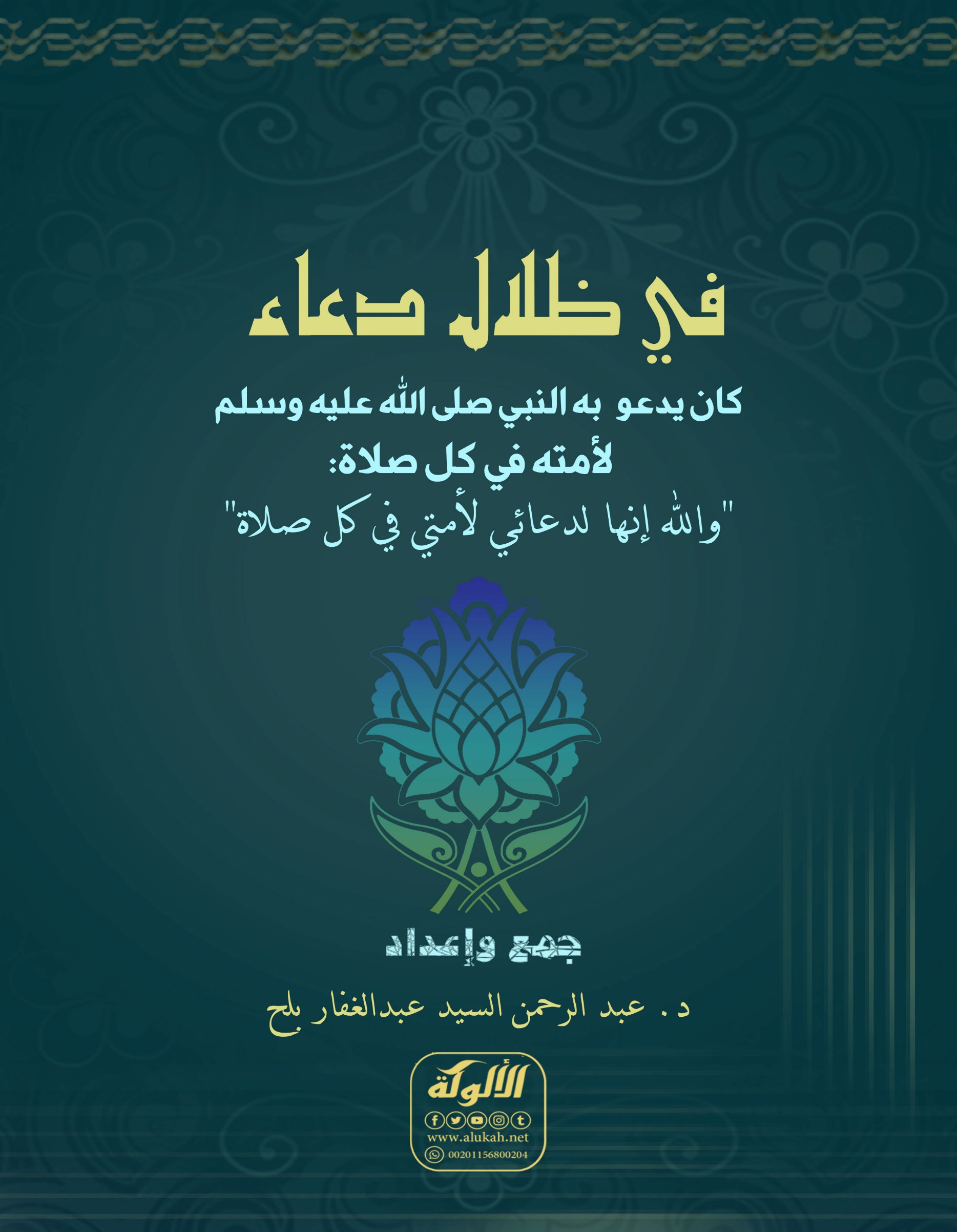 في ظلال دعاء كان يدعو به النبي ﷺ لأمته في كل صلاة"وَاللَّهِ إِنَّهَا لَدُعَائِي لِأُمَّتِي فِي كُلِّ صَلَاةٍ"جمع وإعداد د. عبد الرحمن السيد عبدالغفار بلحالْحَمْدُ لِلَّهِ الَّذِي خَلَقَ الْخَلْقَ كَمَا شَاءَ لِمَا شَاءَ، وَاخْتَارَ مِنَ الْخَلْقِ لِرِسَالَتِهِ وَالدُّعَاءِ لِمَعْرِفَتِهِ وَالتَّمَسُّكِ بِطَاعَتِهِ مَنْ شَاءَ، وَهَدَى إِلَى إِجَابَةِ دَعْوَتِهِ وَاجْتِنَابِ مَعْصِيَتِهِ بِمَا أَقَامَ مِنَ الْبَيِّنَاتِ وَأَظْهَرَ مِنَ الْآيَاتِ مَنْ شَاءَ، وَوَعَدَ لِأَهْلِ طَاعَتِهِ مَا أَعَدَّ لَهُمْ فِي الْجَنَّةِ مِنَ الثَّوَابِ كَمَا شَاءَ، وَأَوْعَدَ أَهْلَ مَعْصِيَتِهِ بِمَا أَعَدَّ لَهُمْ فِي النَّارِ مِنَ الْعِقَابِ كَيْفَ شَاءَ، لَا مُعَقِّبَ لِحُكْمِهِ فَالْحَمْدُ لِلَّهِ عَلَى جَمِيعِ نِعَمِهِ، وَصَلَّى اللَّهُ عَلَى كَافَّةِ رُسُلِهِ، وَخَصَّ نَبِيَّنَا مُحَمَّدًا بِأَفْضَلِ الصَّلَاةِ وَالتَّحِيَّةِ وَالْبَرَكَةِ، وَآتَاهُ مَا وَعَدَهُ مِنَ الْوَسِيلَةِ وَالْفَضِيلَةِ وَالرِّفْعَةِ فِي الدُّنْيَا وَالْآخِرَةِ، وَبَعَثَهُ يَوْمَ الْقِيَامَةِ مَقَامًا مَحْمُودًا يَغْبِطُهُ بِهِ الْأَوَّلُونَ وَالْآخِرُونَ، وَجَمَعَ بَيْنَنَا وَبَيْنَهُ فِي جَنَّاتِ النَّعِيمِ مَعَ الَّذِينَ أَنْعَمَ اللَّهُ عَلَيْهِمْ مِنَ النَّبِيِّينَ وَالصِّدِّيقِينَ وَالشُّهَدَاءِ وَالصَّالِحِينَ بِفَضْلِهِ وَرَحْمَتِهِ إِنَّهُ أَرْحَمُ الرَّاحِمِينَ وَخيْرُ الْغَافِرِينَ، أَمَّا بَعْدُ أخرج ابن حبان في "صحيحه"، (7111)،والبزار كما في" كشف الأستار"، (2658)، واللالكائي في "شرح أصول أهل السنة"،(8/1514)(2756) عَنْ عَائِشَةَ، أَنَّهَا قَالَتْ: لَمَّا رَأَيْتُ مِنَ النَّبِيِّ ﷺ طِيبَ نَفْسٍ، قُلْتُ: يَا رَسُولَ اللَّهِ، ادْعُ اللَّهَ لِي، فَقَالَ: "اللَّهُمَّ اغْفِرْ لِعَائِشَةَ مَا تَقَدَّمَ مِنْ ذَنَبِهَا وَمَا تَأَخَّرَ، مَا أَسَرَّتْ وَمَا أَعْلَنَتْ"، فَضَحِكَتْ عَائِشَةُ حَتَّى سَقَطَ رَأْسُهَا فِي حِجْرِهَا مِنَ الضَّحِكِ، قَالَ لَهَا رَسُولُ اللَّهِ ﷺ: "أَيَسُرُّكِ دُعَائِي؟ "، فَقَالَتْ: وَمَا لِي لَا يَسُرُّنِي دُعَاؤُكَ فَقَالَ ﷺ: "وَاللَّهِ إِنَّهَا لَدُعَائِي لِأُمَّتِي فِي كُلِّ صَلَاةٍ"، قال الهيثمي في "مجمع الزوائد"،(9/244)،( 15327)، ورجاله رجال الصحيح غير أحمد بن منصور الرمادي وهو ثقة، وحسنه الألباني في "الصحيحة" (2254) وفي "صحيح البخاري"،(6399)، وفي "صحيح مسلم"،(2719)،عَنْ أَبِي بُرْدَةَ بْنِ أَبِي مُوسَى الْأَشْعَرِيِّ، عَنْ أَبِيهِ، عَنِ النَّبِيِّ ﷺ، أَنَّهُ كَانَ يَدْعُو بِهَذَا الدُّعَاءِ: "اللهُمَّ اغْفِرْ لِي خَطِيئَتِي وَجَهْلِي، وَإِسْرَافِي فِي أَمْرِي، وَمَا أَنْتَ أَعْلَمُ بِهِ مِنِّي، اللهُمَّ اغْفِرْ لِي جِدِّي وَهَزْلِي، وَخَطَئِي وَعَمْدِي، وَكُلُّ ذَلِكَ عِنْدِي، اللهُمَّ اغْفِرْ لِي مَا قَدَّمْتُ وَمَا أَخَّرْتُ، وَمَا أَسْرَرْتُ وَمَا أَعْلَنْتُ، وَمَا أَنْتَ أَعْلَمُ بِهِ مِنِّي، أَنْتَ الْمُقَدِّمُ وَأَنْتَ الْمُؤَخِّرُ، وَأَنْتَ عَلَى كُلِّ شَيْءٍ قَدِيرٌ". وأخرج الحاكم في "المستدرك"،(1/709)،( 1934): عَنِ ابْنِ عُمَرَ، أَنَّهُ لَمْ يَكُنْ يَجْلِسُ مَجْلِسًا كَانَ عِنْدَهُ أَحَدٌ، وَلَمْ يَكُنْ إِلَّا قَالَ: «اللَّهُمَّ اغْفِرْ لِي مَا قَدَّمْتُ وَمَا أَخَّرْتُ، وَمَا أَسْرَرْتُ وَمَا أَعْلَنْتُ، وَمَا أَنْتَ أَعْلَمُ بِهِ مِنِّي، اللَّهُمَّ ارْزُقْنِي مِنْ طَاعَتِكَ مَا تَحُولُ بَيْنِي وَبَيْنَ مَعْصِيَتَكَ، وَارْزُقْنِي مِنْ خَشْيَتِكَ مَا تُبَلِّغُنِي بِهِ رَحْمَتَكَ، وَارْزُقْنِي مِنَ الْيَقِينِ مَا تُهَوِّنُ بِهِ عَلَيَّ مَصَائِبَ الدُّنْيَا، وَبَارِكْ لِي فِي سَمْعِي وَبَصَرِي، وَاجْعَلْهُمَا الْوَارِثَ مِنِّي، اللَّهُمَّ وَخُذْ بِثَأْرِي مِمَّنْ ظَلَمَنِي، وَانْصُرْنِي عَلَى مَنْ عَادَانِي، وَلَا تَجْعَلِ الدُّنْيَا أَكْبَرَ هَمِّي، وَلَا مَبْلَغَ عِلْمِي، اللَّهُمَّ وَلَا تُسَلَّطْ عَلَيَّ مَنْ لَا يَرْحَمُنِي»، فَسُئِلَ عَنْهُنَّ ابْنُ عُمَرَ، فَقَالَ: "كَانَ رَسُولُ اللَّهِ ﷺ يَخْتِمُ بِهِنَّ مَجْلِسَهُ» قال الحاكم: هَذَا حَدِيثٌ صَحِيحٌ عَلَى شَرْطِ الْبُخَارِيِّ، وَلَمْ يُخَرِّجَاهُ ".وأخرجه ابن أبي شيبة في "مصنفه"،( 32285):عَنْ أَبِي بَكْرِ بْنِ حَفْصٍ، قَالَ: جَاءَتْ أُمُّ رُومَانَ وَهِيَ أُمُّ عَائِشَةَ، وَأَبُو بَكْرٍ إِلَى النَّبِيِّ صَلَّى اللهُ عَلَيْهِ وَسَلَّمَ، فَقَالَ: فَقَالَا: يَا رَسُولَ اللَّهِ ادْعُ اللَّهَ لِعَائِشَةَ دَعْوَةً نَسْمَعُهَا، فَقَالَ عِنْدَ ذَلِكَ: «اللَّهُمَّ اغْفِرْ لِعَائِشَةَ ابْنَةِ أَبِي بَكْرٍ مَغْفِرَةً وَاجِبَةً ظَاهِرَةً وَبَاطِنَةً». وأخرجه الحاكم في المستدرك (4/13)،( 6738)،عَنْ عَائِشَةَ، أَنَّهَا جَاءَتْ هِيَ وَأَبَوَاهَا أَبُو بَكْرٍ وَأُمُّ رُومَانَ إِلَى النَّبِيِّ ﷺ فَقَالَا: إِنَّا نُحِبُّ أَنْ تَدْعُوَ لِعَائِشَةَ بِدَعْوَةٍ وَنَحْنُ نَسْمَعُ، فَقَالَ رَسُولُ اللَّهِ ﷺ: «اللَّهُمَّ اغْفِرْ لِعَائِشَةَ بِنْتِ أَبِي بَكْرٍ الصِّدِّيقِ مَغْفِرَةً وَاجِبَةً ظَاهِرَةً بَاطِنَةً» فَعَجِبَ أَبَوَاهَا لِحُسْنِ دُعَاءِ النَّبِيِّ ﷺ لَهَا، فَقَالَ: «تَعْجَبَانِ هَذِهِ دَعْوَتِي لِمَنْ شَهِدَ أَنْ لَا إِلَهَ إِلَّا اللَّهُ وَأَنِّي رَسُولُ اللَّهِ»، الحديث قال عنه الذهبي في " مختصر استدراك الذهبي على مستدرك الحاكم "،(5/2378)،:"منكر علي جودة إسناده"في هذا الحديث طلب دعاء من الزوج، واختيار الوقت المناسب من أم المؤمنين، واغتنام الفرصه، واغتنام الفرص أسلوب تربويأسلوب الإثارة الوجدانية هو أسلوب تربوي قرآني ويعني القدرة على تهيـيج عواطف المتلقي كوسيلة لمحاولة إخضاع نفسه لحقائق علميـة صـحيحة أو لمبادئ خُلقية سامية وذلك بإثارة العاطفة الدينية واغتنام الفرص والمناسبات، وتنقسم إلى ثلاثة أقسام رئيسة هي عواطف دافعة وعواطف رادعة وعواطف ممجدة، واعتمدت التربية النبوية في طرائقها على ثلاثة أسس هي: الأول: المحاكمة العقلية: في تعريف الإنسان بذاته، واختيار الأسلوب الصالح لجميـع مدارك الناس، والاعتماد على المناقشة والحوار.الثاني: القصص والعبر التاريخية: لما في القصة من تأثير كبير في إيصال المعـارف والعبر منها، والاستفادة من ذلك في المستقبل المصيري لما بعد الموت عـن الجنة والنار.الثالث: الإثارة الوجدانية: وذلك بإثارة العاطفة الدينية، واغتنام الفرص والمناسـبات،والترغيب والترهيب، والتصوير والتخيلانـتـهـاز الـمـنـاسـبـات والفرص: من الوسائل التربوية النبوية الأكثر تأثيرا لأنه قائم على الاستفادة من الواقع الحقيقي المعيش لاستنباط التوجيهات التربوية المناسبة وهي بدون شك أعظم أثرا من الكلام المجرد، والنبي المربي ﷺ لم يكن يجمع أصحابه في أماكن مخصصة ليلقنهم مجموعة من المعلومات المجردة عن الواقع، بل كان يعيش معهم ويصحبهم ويغشاهم في نواديهم وأسواقهم ويزورهم في بيوتهم ويعلمهم في كل ذلك ما يهديهم ويزكيهم. ألا تراه حين أراد أن يغرس في قلب أصحابه سعة رحمة الله تعالى وعظيم عفوه ووده جل وعلا، كيف توسل إلى ذلك بالمرأة السبية حين وجدت وليدها الرضيع، ففي "صحيح مسلم"، (2754)، عَنْ عُمَرَ بْنِ الْخَطَّابِ: أَنَّهُ قَالَ: قَدِمَ عَلَى رَسُولِ اللهِ ﷺ بِسَبْيٍ، فَإِذَا امْرَأَةٌ مِنَ السَّبْيِ تَبْتَغِي إِذَا وَجَدَتْ صَبِيًّا فِي السَّبْيِ أَخَذَتْهُ، فَأَلْصَقَتْهُ بِبَطْنِهَا، وَأَرْضَعَتْهُ فَقَالَ لَنَا رَسُولُ اللهِ ﷺ: أَتَرَوْنَ هَذِهِ الْمَرْأَةَ طَارِحَةً وَلَدَهَا فِي النَّارِ؟ قُلْنَا: لَا وَاللهِ وَهِيَ تَقْدِرُ عَلَى أَنْ لَا تَطْرَحَهُ فَقَالَ رَسُولُ اللهِ ﷺ: لَلَّهُ أَرْحَمُ بِعِبَادِهِ مِنْ هَذِهِ بِوَلَدِهَا"، ولكن التربية النبوية تحول الحدث العادي إلى درس تربوي واقعي بسيط الأسلوب، قليل الكلام، عظيم الأثر، ولما أراد النبي إسكان هوان الدنيا في قلوب أصحابه حتى يقدروها قدرها ولا يغتروا بها، فعل ذلك بأسلوب واقعي عجيب. ففي "صحيح مسلم"،( 2957)، عَنْ جَابِرِ بْنِ عَبْدِ اللهِ: أَنَّ رَسُولَ اللهِ ﷺمَرَّ بِالسُّوقِ دَاخِلًا مِنْ بَعْضِ الْعَالِيَةِ وَالنَّاسُ كَنَفَيْهِ، فَمَرَّ بِجَدْيٍ أَسَكَّ مَيِّتٍ، فَتَنَاوَلَهُ فَأَخَذَ بِأُذُنِهِ ثُمَّ قَالَ: أَيُّكُمْ يُحِبُّ أَنَّ هَذَا لَهُ بِدِرْهَمٍ؟ فَقَالُوا: مَا نُحِبُّ أَنَّهُ لَنَا بِشَيْءٍ، وَمَا نَصْنَعُ بِهِ؟ قَالَ: أَتُحِبُّونَ أَنَّهُ لَكُمْ؟ قَالُوا: وَاللهِ لَوْ كَانَ حَيًّا كَانَ عَيْبًا فِيهِ لِأَنَّهُ أَسَكُّ، فَكَيْفَ وَهُوَ مَيِّتٌ! فَقَالَ: فَوَاللهِ، لَلدُّنْيَا أَهْوَنُ عَلَى اللهِ مِنْ هَذَا عَلَيْكُمْ، فانظر إلى الحبيب المربي كيف يأتي أسواق الناس ومعه متربيه وهم كثير؟! وكيف يغتنم فرصة تربوية ما أظن أن ينتبه إليها إلا صاحب حس تربوي رباني عال؟! وفي "صحيح مسلم"،(1017)، عَنِ الْمُنْذِرِ بْنِ جَرِيرٍ، عَنْ أَبِيهِ قَالَ: كُنَّا عِنْدَ رَسُولِ اللهِ ﷺفِي صَدْرِ النَّهَارِ، قَالَ:فَجَاءَهُ قَوْمٌ حُفَاةٌ عُرَاةٌ مُجْتَابِي النِّمَارِ، أَوِ الْعَبَاءِ مُتَقَلِّدِي السُّيُوفِ، عَامَّتُهُمْ مِنْ مُضَرَ بَلْ كُلُّهُمْ مِنْ مُضَرَ فَتَمَعَّرَ وَجْهُ رَسُولِ اللهِ ﷺلِمَا رَأَى بِهِمْ مِنَ الْفَاقَةِ فَدَخَلَ، ثُمَّ خَرَجَ، فَأَمَرَ بِلَالًا فَأَذَّنَ، وَأَقَامَ فَصَلَّى ثُمَّ خَطَبَ فَقَالَ: ﴿ يَا أَيُّهَا النَّاسُ اتَّقُوا رَبَّكُمُ الَّذِي خَلَقَكُمْ مِنْ نَفْسٍ وَاحِدَةٍ ﴾ إِلَى آخِرِ الْآيَةِ ﴿ إِنَّ اللهَ كَانَ عَلَيْكُمْ رَقِيبًا ﴾ وَالْآيَةَ الَّتِي فِي الْحَشْرِ ﴿ اتَّقُوا اللهَ وَلْتَنْظُرْ نَفْسٌ مَا قَدَّمَتْ لِغَدٍ وَاتَّقُوا اللهَ ﴾ تَصَدَّقَ رَجُلٌ مِنْ دِينَارِهِ، مِنْ دِرْهَمِهِ، مِنْ ثَوْبِهِ مِنْ صَاعِ بُرِّهِ، مِنْ صَاعِ تَمْرِهِ، حَتَّى قَالَ: وَلَوْ بِشِقِّ تَمْرَةٍ قَالَ: فَجَاءَ رَجُلٌ مِنَ الْأَنْصَارِ بِصُرَّةٍ كَادَتْ كَفُّهُ تَعْجِزُ عَنْهَا، بَلْ قَدْ عَجَزَتْ قَالَ: ثُمَّ تَتَابَعَ النَّاسُ، حَتَّى رَأَيْتُ كَوْمَيْنِ مِنْ طَعَامٍ، وَثِيَابٍ حَتَّى رَأَيْتُ وَجْهَ رَسُولِ اللهِ ﷺيَتَهَلَّلُ كَأَنَّهُ مُذْهَبَةٌ فَقَالَ رَسُولُ اللهِ ﷺ: مَنْ سَنَّ فِي الْإِسْلَامِ سُنَّةً حَسَنَةً، فَلَهُ أَجْرُهَا، وَأَجْرُ مَنْ عَمِلَ بِهَا بَعْدَهُ مِنْ غَيْرِ أَنْ يَنْقُصَ مِنْ أُجُورِهِمْ شَيْءٌ، وَمَنْ سَنَّ فِي الْإِسْلَامِ سُنَّةً سَيِّئَةً، كَانَ عَلَيْهِ وِزْرُهَا، وَوِزْرُ مَنْ عَمِلَ بِهَا مِنْ بَعْدِهِ مِنْ غَيْرِ أَنْ يَنْقُصَ مِنْ أَوْزَارِهِمْ شَيْءٌ "، وفي "مسند أحمد"،( 18834)، عَنِ الْبَرَاءِ بْنِ عَازِبٍ قَالَ: بَيْنَمَا نَحْنُ مَعَ رَسُولِ اللهِ ﷺإِذْ بَصُرَ بِجَمَاعَةٍ فَقَالَ: عَلَامَ اجْتَمَعَ عَلَيْهِ هَؤُلَاءِ؟ قِيلَ: عَلَى قَبْرٍ يَحْفِرُونَهُ، قَالَ: فَفَزِعَ رَسُولُ اللهِ ﷺفَبَدَرَ بَيْنَ يَدَيْ أَصْحَابِهِ مُسْرِعًا حَتَّى انْتَهَى إِلَى الْقَبْرِ، فَجَثَا عَلَيْهِ، قَالَ: فَاسْتَقْبَلْتُهُ مِنْ بَيْنِ يَدَيْهِ لِأَنْظُرَ مَا يَصْنَعُ، فَبَكَى حَتَّى بَلَّ الثَّرَى مِنْ دُمُوعِهِ ثُمَّ أَقْبَلَ عَلَيْنَا، قَالَ: أَيْ إِخْوَانِي لِمِثْلِ هَذَا الْيَوْمِ فَأَعِدُّوا.في هذا الحديث أمُّنا عائشة رضي الله عنها سألت النبي ﷺ أن يدعو لها وهو بشوش النفس مرتاح، فتعقبه سرعة استجابة تسر نفس الزوجة، وبشارة من رسول رحيم كريم، بدعاء يعم كل أمته في كل صلاة، ومن فضل الله علينا: أن رسول الله ﷺ دعا بدعوات عابرة للزمن والقرون، وغير مقيدة بأشخاص، وإنما ربطها ﷺ بأعمال صالحة، فكل من تحلى بهذه الأعمال نال هذه الدعوات المباركات المستجابة بإذن الله وفي هذا بَيَان كَمَال شَفَقَة النَّبِيّ ﷺ عَلَى أُمَّته، وَاعْتِنَائِهِ بِمَصَالِحِهِمْ، وَاهْتِمَامه بِأَمْرِهِمْ، فقد أخرج مسلم في "صحيحه"،(202)،عَنْ عَبْدِ اللهِ بْنِ عَمْرِو بْنِ الْعَاصِ، أَنَّ النَّبِيَّ ﷺ: تَلَا قَوْلَ اللهِ عَزَّ وَجَلَّ فِي إِبْرَاهِيمَ: ﴿ رَبِّ إِنَّهُنَّ أَضْلَلْنَ كَثِيرًا مِنَ النَّاسِ فَمَنْ تَبِعَنِي فَإِنَّهُ مِنِّي ﴾ [إبراهيم: 36] الْآيَةَ، وَقَالَ عِيسَى عَلَيْهِ السَّلَامُ: ﴿ إِنْ تُعَذِّبْهُمْ فَإِنَّهُمْ عِبَادُكَ وَإِنْ تَغْفِرْ لَهُمْ فَإِنَّكَ أَنْتَ الْعَزِيزُ الْحَكِيمُ ﴾ [المائدة: 118]، فَرَفَعَ يَدَيْهِ وَقَالَ: "اللهُمَّ أُمَّتِي أُمَّتِي"، وَبَكَى، فَقَالَ اللهُ عَزَّ وَجَلَّ: "يَا جِبْرِيلُ اذْهَبْ إِلَى مُحَمَّدٍ، وَرَبُّكَ أَعْلَمُ، فَسَلْهُ مَا يُبْكِيكَ؟ " فَأَتَاهُ جِبْرِيلُ عَلَيْهِ الصَّلَاةُ وَالسَّلَامُ، فَسَأَلَهُ فَأَخْبَرَهُ رَسُولُ اللهِ ﷺ بِمَا قَالَ، وَهُوَ أَعْلَمُ، فَقَالَ اللهُ: " يَا جِبْرِيلُ، اذْهَبْ إِلَى مُحَمَّدٍ، فَقُلْ: إِنَّا سَنُرْضِيكَ فِي أُمَّتِكَ، وَلَا نَسُوءُكَ" يقول النووي في "شرح صحيح مسلم "،(3/78):"هَذَا الْحَدِيثُ مُشْتَمِلٌ عَلَى أَنْوَاعٍ مِنَ الْفَوَائِدِ مِنْهَا بَيَانُ كَمَالِ شَفَقَةِ النَّبِيِّ ﷺ عَلَى أُمَّتِهِ وَاعْتِنَائِهِ بِمَصَالِحِهِمْ وَاهْتِمَامِهِ بِأَمْرِهِمْ وَمِنْهَا اسْتِحْبَابُ رَفْعِ الْيَدَيْنِ فِي الدُّعَاءِ وَمِنْهَا الْبِشَارَةُ الْعَظِيمَةُ لِهَذِهِ الْأُمَّةِ زَادَهَا اللَّهُ تَعَالَى شَرَفًا بِمَا وَعَدَهَا اللَّهُ تَعَالَى بِقَوْلِهِ سَنُرْضِيكَ فِي أُمَّتِكَ وَلَا نَسُوءُكَ وَهَذَا مِنْ أرجى الْأَحَادِيثِ لِهَذِهِ الْأُمَّةِ أَوْ أَرْجَاهَا وَمِنْهَا بَيَانُ عِظَمِ مَنْزِلَةِ النَّبِيِّ ﷺ عِنْدَ اللَّهِ تَعَالَى وَعَظِيمِ لُطْفِهِ سُبْحَانَهُ بِهِ ﷺ وَالْحِكْمَةُ فِي إِرْسَالِ جِبْرِيلَ لِسُؤَالِهِ ﷺ إِظْهَارُ شَرَفِ النَّبِيِّ ﷺ وَأَنَّهُ بِالْمَحَلِّ الْأَعْلَى فَيُسْتَرْضَى وَيُكْرَمُ بِمَا يُرْضِيهِ وَاللَّهُ أَعْلَمُ وَهَذَا الْحَدِيثُ مُوَافِقٌ لِقَوْلِ اللَّهِ عَزَّ وجل ولسوف يعطيك ربك فترضى وَأَمَّا قَوْلُهُ تَعَالَى وَلَا نَسُوءُكَ فَقَالَ صَاحِبُ التَّحْرِيرِ هُوَ تَأْكِيدٌ لِلْمَعْنَى أَيْ لَا نُحْزِنُكَ لِأَنَّ الْإِرْضَاءَ قَدْ يَحْصُلُ فِي حَقِّ الْبَعْضِ بِالْعَفْوِ عَنْهُمْ وَيَدْخُلُ الْبَاقِي النَّارَ فَقَالَ تَعَالَى نُرْضِيكَ وَلَا نُدْخِلُ عَلَيْكَ حُزْنًا بَلْ نُنَجِّي الجميع والله أعلم".ويقول ابن القيم في "زاد المعاد"،(1/176):" أَمَّا بُكَاؤُهُ ﷺ فَكَانَ مِنْ جِنْسِ ضَحِكِهِ لَمْ يَكُنْ بِشَهِيقٍ وَرَفْعِ صَوْتٍ، كَمَا لَمْ يَكُنْ ضَحِكُهُ بِقَهْقَهَةٍ، وَلَكِنْ كَانَتْ تَدْمَعُ عَيْنَاهُ حَتَّى تَهْمُلَا، وَيُسْمَعُ لِصَدْرِهِ أَزِيزٌ، وَكَانَ بُكَاؤُهُ تَارَةً رَحْمَةً لِلْمَيِّتِ، وَتَارَةً خَوْفًا عَلَى أُمَّتِهِ وَشَفَقَةً عَلَيْهَا، وَتَارَةً مِنْ خَشْيَةِ اللَّهِ، وَتَارَةً عِنْدَ سَمَاعِ الْقُرْآنِ وَهُوَ بُكَاءُ اشْتِيَاقٍ وَمَحَبَّةٍ وَإِجْلَالٍ مُصَاحِبٌ لِلْخَوْفِ وَالْخَشْيَةِ. وَلَمَّا مَاتَ ابْنُهُ إبراهيم دَمَعَتْ عَيْنَاهُ وَبَكَى رَحْمَةً لَهُ وَقَالَ: «تَدْمَعُ الْعَيْنُ وَيَحْزَنُ الْقَلْبُ، وَلَا نَقُولُ إِلَّا مَا يُرْضِي رَبَّنَا، وَإِنَّا بِكَ يَا إبراهيم لَمَحْزُونُونَ»، وَبَكَى لَمَّا شَاهَدَ إِحْدَى بَنَاتِهِ وَنَفْسُهَا تَفِيضُ، وَبَكَى لَمَّا قَرَأَ عَلَيْهِ ابْنُ مَسْعُودٍ سُورَةَ النِّسَاءِ وَانْتَهَى فِيهَا إِلَى قَوْلِهِ تَعَالَى: ﴿ فَكَيْفَ إِذَا جِئْنَا مِنْ كُلِّ أُمَّةٍ بِشَهِيدٍ وَجِئْنَا بِكَ عَلَى هَؤُلَاءِ شَهِيدًا ﴾ [النساء: 41]، وَبَكَى لَمَّا مَاتَ عُثْمَانُ بْنُ مَظْعُونٍ، وَبَكَى لَمَّا كَسَفَتِ الشَّمْسُ وَصَلَّى صَلَاةَ الْكُسُوفِ وَجَعَلَ يَبْكِي فِي صَلَاتِهِ، وَجَعَلَ يَنْفُخُ وَيَقُولُ: «رَبِّ أَلَمْ تَعِدْنِي أَلَّا تُعَذِّبَهُمْ وَأَنَا فِيهِمْ وَهُمْ يَسْتَغْفِرُونَ وَنَحْنُ نَسْتَغْفِرُكَ»، وَبَكَى لَمَّا جَلَسَ عَلَى قَبْرِ إِحْدَى بَنَاتِهِ، وَكَانَ يَبْكِي أَحْيَانًا فِي صَلَاةِ اللَّيْلِ" انتهي، فما أرحمه من رسولٍ وألطفه وأكرمه! همّه أمته ونجاتها وقد صور هذا الهمّ كما في "صحيح البخاري"،(6483)، ومسلم"،(2284)، عَنْ أَبي هُرَيْرَةَ رَضِيَ اللَّهُ عَنْهُ: أَنَّهُ سَمِعَ رَسُولَ اللَّهِ ﷺ يَقُولُ: «إِنَّمَا مَثَلِي وَمَثَلُ النَّاسِ كَمَثَلِ رَجُلٍ اسْتَوْقَدَ نَارًا، فَلَمَّا أَضَاءَتْ مَا حَوْلَهُ جَعَلَ الفَرَاشُ وَهَذِهِ الدَّوَابُّ الَّتِي تَقَعُ فِي النَّارِ يَقَعْنَ فِيهَا، فَجَعَلَ يَنْزِعُهُنَّ وَيَغْلِبْنَهُ فَيَقْتَحِمْنَ فِيهَا، فَأَنَا آخُذُ بِحُجَزِكُمْ عَنِ النَّارِ، وَهُمْ يَقْتَحِمُونَ فِيهَا"، وفي رواية مسلم: "مَثَلِي كَمَثَلِ رَجُلٍ اسْتَوْقَدَ نَارًا، فَلَمَّا أَضَاءَتْ مَا حَوْلَهَا جَعَلَ الْفَرَاشُ وَهَذِهِ الدَّوَابُّ الَّتِي فِي النَّارِ يَقَعْنَ فِيهَا، وَجَعَلَ يَحْجُزُهُنَّ وَيَغْلِبْنَهُ فَيَتَقَحَّمْنَ فِيهَا، قَالَ فَذَلِكُمْ مَثَلِي وَمَثَلُكُمْ، أَنَا آخِذٌ بِحُجَزِكُمْ عَنِ النَّارِ، هَلُمَّ عَنِ النَّارِ، هَلُمَّ عَنِ النَّارِ فَتَغْلِبُونِي تَقَحَّمُونَ فِيهَا"، وفي "صحيح البخاري"،(7283)، ومسلم،(2283)،عَنْ أَبِي بُرْدَةَ، عَنْ أَبِي مُوسَى، عَنِ النَّبِيِّ ﷺ، قَالَ: " إِنَّمَا مَثَلِي وَمَثَلُ مَا بَعَثَنِي اللَّهُ بِهِ، كَمَثَلِ رَجُلٍ أَتَى قَوْمًا فَقَالَ: يَا قَوْمِ، إِنِّي رَأَيْتُ الجَيْشَ بِعَيْنَيَّ، وَإِنِّي أَنَا النَّذِيرُ العُرْيَانُ، فَالنَّجَاءَ، فَأَطَاعَهُ طَائِفَةٌ مِنْ قَوْمِهِ، فَأَدْلَجُوا، فَانْطَلَقُوا عَلَى مَهَلِهِمْ فَنَجَوْا، وَكَذَّبَتْ طَائِفَةٌ مِنْهُمْ، فَأَصْبَحُوا مَكَانَهُمْ، فَصَبَّحَهُمُ الجَيْشُ فَأَهْلَكَهُمْ وَاجْتَاحَهُمْ، فَذَلِكَ مَثَلُ مَنْ أَطَاعَنِي فَاتَّبَعَ مَا جِئْتُ بِهِ، وَمَثَلُ مَنْ عَصَانِي وَكَذَّبَ بِمَا جِئْتُ بِهِ مِنَ الحَقِّ "، وفي "صحيح البخاري"،(3163)، عَنْ يَحْيَى بْنِ سَعِيدٍ قَالَ: سَمِعْتُ أَنَسًا رَضِيَ اللهُ عَنْهُ قَالَ: دَعَا النَّبِيُّ ﷺ الْأَنْصَارَ لِيَكْتُبَ لَهُمْ بِالْبَحْرَيْنِ، فَقَالُوا: لَا وَاللهِ حَتَّى تَكْتُبَ لِإِخْوَانِنَا مِنْ قُرَيْشٍ بِمِثْلِهَا، فَقَالَ: ذَاكَ لَهُمْ مَا شَاءَ اللهُ عَلَى ذَلِكَ يَقُولُونَ لَهُ، قَالَ: فَإِنَّكُمْ سَتَرَوْنَ بَعْدِي أَثَرَةً، فَاصْبِرُوا حَتَّى تَلْقَوْنِي"، وفي "صحيح البخاري"،(3158)، ومسلم في "صحيحه"،(2961)، عَنْ مُوسَى بْنِ عُقْبَةَ قَالَ ابْنُ شِهَابٍ: حَدَّثَنِي عُرْوَةُ بْنُ الزُّبَيْرِ: أَنَّ الْمِسْوَرَ بْنَ مَخْرَمَةَ أَخْبَرَهُ: أَنَّ عَمْرَو بْنَ عَوْفٍ وَهُوَ حَلِيفٌ لِبَنِي عَامِرِ بْنِ لُؤَيٍّ، كَانَ شَهِدَ بَدْرًا مَعَ رَسُولِ اللهِ ﷺ، أَخْبَرَهُ أَنَّ رَسُولَ اللهِ ﷺ بَعَثَ أَبَا عُبَيْدَةَ بْنَ الْجَرَّاحِ يَأْتِي بِجِزْيَتِهَا، وَكَانَ رَسُولُ اللهِ ﷺ هُوَ صَالَحَ أَهْلَ الْبَحْرَيْنِ وَأَمَّرَ عَلَيْهِمُ الْعَلَاءَ بْنَ الْحَضْرَمِيِّ، فَقَدِمَ أَبُو عُبَيْدَةَ بِمَالٍ مِنَ الْبَحْرَيْنِ، فَسَمِعَتِ الْأَنْصَارُ بِقُدُومِهِ، فَوَافَتْهُ صَلَاةَ الصُّبْحِ مَعَ رَسُولِ اللهِ ﷺ، فَلَمَّا انْصَرَفَ تَعَرَّضُوا لَهُ، فَتَبَسَّمَ حِينَ رَآهُمْ وَقَالَ: أَظُنُّكُمْ سَمِعْتُمْ بِقُدُومِ أَبِي عُبَيْدَةَ، وَأَنَّهُ جَاءَ بِشَيْءٍ؟ قَالُوا: أَجَلْ يَا رَسُولَ اللهِ، قَالَ: فَأَبْشِرُوا وَأَمِّلُوا مَا يَسُرُّكُمْ، فَوَاللهِ مَا الْفَقْرَ أَخْشَى عَلَيْكُمْ، وَلَكِنْ أَخْشَى عَلَيْكُمْ أَنْ تُبْسَطَ عَلَيْكُمُ الدُّنْيَا كَمَا بُسِطَتْ عَلَى مَنْ كَانَ قَبْلَكُمْ فَتَنَافَسُوهَا كَمَا تَنَافَسُوهَا وَتُلْهِيَكُمْ كَمَا أَلْهَتْهُمْ "،وفي "مسند أحمد"،(2402)،عَنِ ابْنِ عَبَّاسٍ: " أَنَّ رَسُولَ اللَّهِ ﷺ أَتَاهُ فِيمَا يَرَى النَّائِمُ مَلَكَانِ، فَقَعَدَ أَحَدُهُمَا عِنْدَ رِجْلَيْهِ، وَالْآخَرُ عِنْدَ رَأْسِهِ، فَقَالَ الَّذِي عِنْدَ رِجْلَيْهِ لِلَّذِي عِنْدَ رَأْسِهِ: اضْرِبْ مَثَلَ هَذَا، وَمَثَلَ أُمَّتِهِ، فَقَالَ: إِنَّ مَثَلَهُ وَمَثَلَ أُمَّتِهِ كَمَثَلِ قَوْمٍ سَفْرٍ، انْتَهَوْا إِلَى رَأْسِ مَفَازَةٍ، فَلَمْ يَكُنْ مَعَهُمْ مِنَ الزَّادِ مَا يَقْطَعُونَ بِهِ الْمَفَازَةَ، وَلا مَا يَرْجِعُونَ بِهِ، فَبَيْنَمَا هُمْ كَذَلِكَ، إِذْ أَتَاهُمْ رَجُلٌ فِي حُلَّةٍ حِبَرَةٍ، فَقَالَ: أَرَأَيْتُمْ إِنْ وَرَدْتُ بِكُمْ رِيَاضًا مُعْشِبَةً، وَحِيَاضًا رُوَاءً، أَتَتَّبِعُونِي؟ فَقَالُوا: نَعَمْ، قَالَ: فَانْطَلَقَ بِهِمْ، فَأَوْرَدَهُمْ رِيَاضًا مُعْشِبَةً، وَحِيَاضًا رُوَاءً، فَأَكَلُوا وَشَرِبُوا وَسَمِنُوا، فَقَالَ لَهُمْ: أَلَمْ أَلْقَكُمْ عَلَى تِلْكَ الْحَالِ، فَجَعَلْتُمْ لِي إِنْ وَرَدْتُ بِكُمْ رِيَاضًا مُعْشِبَةً، وَحِيَاضًا رُوَاءً، أَنْ تَتَّبِعُونِي؟ فَقَالُوا: بَلَى، قَالَ: فَإِنَّ بَيْنَ أَيْدِيكُمْ رِيَاضًا أَعْشَبَ مِنْ هَذِهِ، وَحِيَاضًا هِيَ أَرْوَى مِنْ هَذِهِ، فَاتَّبِعُونِي، قَالَ: فَقَالَتْ طَائِفَةٌ: صَدَقَ وَاللَّهِ لَنَتَّبِعَنَّهُ، وَقَالَتْ طَائِفَةٌ: قَدْ رَضِينَا بِهَذَا نُقِيمُ عَلَيْهِ "، وفي "صحيح البخاري"،(7281)، يَقُولُ جَابِرٌ بْن عَبْدِ اللَّهِ " جَاءَتْ مَلاَئِكَةٌ إِلَى النَّبِيِّ ﷺ وَهُوَ نَائِمٌ، فَقَالَ بَعْضُهُمْ: إِنَّهُ نَائِمٌ، وَقَالَ بَعْضُهُمْ: إِنَّ العَيْنَ نَائِمَةٌ، وَالقَلْبَ يَقْظَانُ، فَقَالُوا: إِنَّ لِصَاحِبِكُمْ هَذَا مَثَلًا، فَاضْرِبُوا لَهُ مَثَلًا، فَقَالَ بَعْضُهُمْ: إِنَّهُ نَائِمٌ، وَقَالَ بَعْضُهُمْ: إِنَّ العَيْنَ نَائِمَةٌ، وَالقَلْبَ يَقْظَانُ، فَقَالُوا: مَثَلُهُ كَمَثَلِ رَجُلٍ بَنَى دَارًا، وَجَعَلَ فِيهَا مَأْدُبَةً وَبَعَثَ دَاعِيًا، فَمَنْ أَجَابَ الدَّاعِيَ دَخَلَ الدَّارَ وَأَكَلَ مِنَ المَأْدُبَةِ، وَمَنْ لَمْ يُجِبِ الدَّاعِيَ لَمْ يَدْخُلِ الدَّارَ وَلَمْ يَأْكُلْ مِنَ المَأْدُبَةِ، فَقَالُوا: أَوِّلُوهَا لَهُ يَفْقَهْهَا، فَقَالَ بَعْضُهُمْ: إِنَّهُ نَائِمٌ، وَقَالَ بَعْضُهُمْ: إِنَّ العَيْنَ نَائِمَةٌ، وَالقَلْبَ يَقْظَانُ، فَقَالُوا: فَالدَّارُ الجَنَّةُ، وَالدَّاعِي مُحَمَّدٌ ﷺ، فَمَنْ أَطَاعَ مُحَمَّدًا ﷺ فَقَدْ أَطَاعَ اللَّهَ، وَمَنْ عَصَى مُحَمَّدًا ﷺ فَقَدْ عَصَى اللَّهَ، وَمُحَمَّدٌ ﷺ فَرْقٌ بَيْنَ النَّاسِ"، ولقد صدق اللهُ عَزَّ وجل وعده وأرضى رَسُولَهُ ﷺ في أُمَّتِهِ، فجعل أجر هذه الأمة مضاعفاً، كما جاء في "صحيح البخاري"،(3459)، عَنِ ابْنِ عُمَرَ رَضِيَ اللَّهُ عَنْهُمَا، عَنْ رَسُولِ اللَّهِ ﷺ، قَالَ: " إِنَّمَا أَجَلُكُمْ فِي أَجَلِ مَنْ خَلاَ مِنَ الأُمَمِ، مَا بَيْنَ صَلاَةِ العَصْرِ إِلَى مَغْرِبِ الشَّمْسِ، وَإِنَّمَا مَثَلُكُمْ وَمَثَلُ اليَهُودِ، وَالنَّصَارَى، كَرَجُلٍ اسْتَعْمَلَ عُمَّالًا، فَقَالَ: مَنْ يَعْمَلُ لِي إِلَى نِصْفِ النَّهَارِ عَلَى قِيرَاطٍ قِيرَاطٍ، فَعَمِلَتِ اليَهُودُ إِلَى نِصْفِ النَّهَارِ عَلَى قِيرَاطٍ قِيرَاطٍ، ثُمَّ قَالَ: مَنْ يَعْمَلُ لِي مِنْ نِصْفِ النَّهَارِ إِلَى صَلاَةِ العَصْرِ عَلَى قِيرَاطٍ قِيرَاطٍ، فَعَمِلَتِ النَّصَارَى مِنْ نِصْفِ النَّهَارِ إِلَى صَلاَةِ العَصْرِ عَلَى قِيرَاطٍ قِيرَاطٍ، ثُمَّ قَالَ: مَنْ يَعْمَلُ لِي مِنْ صَلاَةِ العَصْرِ إِلَى مَغْرِبِ الشَّمْسِ عَلَى قِيرَاطَيْنِ قِيرَاطَيْنِ، أَلاَ، فَأَنْتُمُ الَّذِينَ يَعْمَلُونَ مِنْ صَلاَةِ العَصْرِ إِلَى مَغْرِبِ الشَّمْسِ، عَلَى قِيرَاطَيْنِ قِيرَاطَيْنِ، أَلاَ لَكُمُ الأَجْرُ مَرَّتَيْنِ، فَغَضِبَتِ اليَهُودُ، وَالنَّصَارَى، فَقَالُوا: نَحْنُ أَكْثَرُ عَمَلًا وَأَقَلُّ عَطَاءً، قَالَ اللَّهُ: هَلْ ظَلَمْتُكُمْ مِنْ حَقِّكُمْ شَيْئًا؟ قَالُوا: لاَ، قَالَ: فَإِنَّهُ فَضْلِي أُعْطِيهِ مَنْ شِئْتُ "، وفي "صحيح مسلم"،(522)،عَنْ حُذَيْفَةَ، قَالَ: قَالَ رَسُولُ اللهِ ﷺ: " فُضِّلْنَا عَلَى النَّاسِ بِثَلَاثٍ: جُعِلَتْ صُفُوفُنَا كَصُفُوفِ الْمَلَائِكَةِ، وَجُعِلَتْ لَنَا الْأَرْضُ كُلُّهَا مَسْجِدًا، وَجُعِلَتْ تُرْبَتُهَا لَنَا طَهُورًا، إِذَا لَمْ نَجِدِ الْمَاءَ " وَذَكَرَ خَصْلَةً أُخْرَى، وفي "صحيح ابن خزيمة"،(264)، عَنْ حُذَيْفَةَ بْنِ الْيَمَانِ قَالَ: قَالَ رَسُولُ اللَّهِ ﷺ: " فُضِّلْنَا عَلَى النَّاسِ بِثَلَاثٍ: جُعِلَتْ لَنَا الْأَرْضُ كُلُّهَا مَسْجِدًا، وَجُعِلَ تُرَابُهَا لَنَا طَهُورًا إِذَا لَمْ نَجِدِ الْمَاءَ، وَجُعِلَتْ صُفُوفُنَا كَصُفُوفِ الْمَلَائِكَةِ، وَأُوتِيتُ هَؤُلَاءِ الْآيَاتِ مِنْ آخِرِ سُورَةِ الْبَقَرَةِ، مِنْ بَيْتِ كَنْزٍ تَحْتَ الْعَرْشِ لَمْ يُعْطَ مِنْهُ أَحَدٌ قَبْلِي، وَلَا أَحَدٌ بَعْدِي "، وفي "صحيح مسلم"،(2288)،عَنْ أَبِي بُرْدَةَ، عَنْ أَبِي مُوسَى، عَنِ النَّبِيِّ ﷺ قَالَ: "إِنَّ اللهَ عَزَّ وَجَلَّ إِذَا أَرَادَ رَحْمَةَ أُمَّةٍ مِنْ عِبَادِهِ، قَبَضَ نَبِيَّهَا قَبْلَهَا، فَجَعَلَهُ لَهَا فَرَطًا وَسَلَفًا بَيْنَ يَدَيْهَا، وَإِذَا أَرَادَ هَلَكَةَ أُمَّةٍ، عَذَّبَهَا وَنَبِيُّهَا حَيٌّ، فَأَهْلَكَهَا وَهُوَ يَنْظُرُ، فَأَقَرَّ عَيْنَهُ بِهَلَكَتِهَا حِينَ كَذَّبُوهُ وَعَصَوْا أَمْرَهُ"،وفي "مسند أحمد"،(17787)، عَنْ بَكْرِ بْنِ زُرْعَةَ الْخَوْلَانِيِّ، قَالَ: سَمِعْتُ أَبَا عِنَبَةَ الْخَوْلَانِيَّ يَقُولُ: سَمِعْتُ النَّبِيَّ ﷺ يَقُولُ: «لَا يَزَالُ اللَّهُ عَزَّ وَجَلَّ يَغْرِسُ فِي هَذَا الدِّينِ بِغَرْسٍ يَسْتَعْمِلُهُمْ فِي طَاعَتِهِ»، وفي "صحيح مسلم"،(156)، عَنْ جَابِر بْن عَبْدِ اللهِ، يَقُولُ: سَمِعْتُ النَّبِيَّ ﷺ يَقُولُ: "لَا تَزَالُ طَائِفَةٌ مِنْ أُمَّتِي يُقَاتِلُونَ عَلَى الْحَقِّ ظَاهِرِينَ إِلَى يَوْمِ الْقِيَامَةِ"، وعند مسلم،(1920)، عَنْ ثَوْبَانَ، قَالَ: قَالَ رَسُولُ اللهِ ﷺ: "لَا تَزَالُ طَائِفَةٌ مِنْ أُمَّتِي ظَاهِرِينَ عَلَى الْحَقِّ، لَا يَضُرُّهُمْ مَنْ خَذَلَهُمْ، حَتَّى يَأْتِيَ أَمْرُ اللهِ وَهُمْ كَذَلِكَ"، وفي "سنن أبي داود"،(2484)، عَنْ عِمْرَانَ بْنِ حُصَيْنٍ قَالَ: قَالَ رَسُولُ اللَّهِ ﷺ: "لَا تَزَالُ طَائِفَةٌ مِنْ أُمَّتِي يُقَاتِلُونَ عَلَى الْحَقِّ ظَاهِرِينَ عَلَى مَنْ نَاوَأَهُمْ، حَتَّى يُقَاتِلَ آخِرُهُمُ الْمَسِيحَ الدَّجَّالَ"، وفي "مسند أحمد"،(20938)،عَنْ جَابِرِ بْنِ سَمُرَةَ السُّوَائِيِّ، قَالَ: سَمِعْتُ رَسُولَ اللَّهِ ﷺ فِي حَجَّةِ الْوَدَاعِ، يَقُولُ: «لَا يَزَالُ هَذَا الدِّينُ ظَاهِرًا عَلَى كُلِّ مَنْ نَاوَأَهُ، لَا يَضُرُّهُ مَنْ خَالَفَهُ، أَوْ فَارَقَهُ»، وَعَنْ أَنَسِ بْنِ مَالِكٍ، عَنْ رَسُولِ اللَّهِ ﷺ قَالَ: «إِنَّ مَثَلَ أُمَّتِي مَثَلُ الْمَطَرِ، لَا يُدْرَى أَوَّلُهُ خَيْرٌ أَوْ آخِرُهُ»، وفي "سنن أبي داود"،(4278)،عَنْ سَعِيدِ بْنِ أَبِي بُرْدَةَ، عَنْ أَبِيهِ، عَنْ أَبِي مُوسَى، قَالَ: قَالَ رَسُولُ اللَّهِ ﷺ: "أُمَّتِي هَذِهِ أُمَّةٌ مَرْحُومَةٌ، لَيْسَ عَلَيْهَا عَذَابٌ فِي الْآخِرَةِ، عَذَابُهَا فِي الدُّنْيَا الْفِتَنُ، وَالزَّلَازِلُ، وَالْقَتْلُ"، وفي "صحيح البخاري"،(876)،عَنْ أَبِي هُرَيْرَةَ، قَالَ: قَالَ رَسُولُ اللَّهِ ﷺ: "«نَحْنُ الآخِرُونَ السَّابِقُونَ يَوْمَ القِيَامَةِ، بَيْدَ أَنَّهُمْ أُوتُوا الكِتَابَ مِنْ قَبْلِنَا، ثُمَّ هَذَا يَوْمُهُمُ الَّذِي فُرِضَ عَلَيْهِمْ، فَاخْتَلَفُوا فِيهِ، فَهَدَانَا اللَّهُ، فَالنَّاسُ لَنَا فِيهِ تَبَعٌ اليَهُودُ غَدًا، وَالنَّصَارَى بَعْدَ غَدٍ»، وفي "صحيح البخاري"،(6528)،عَنْ عَبْدِ اللَّهِ، قَالَ: كُنَّا مَعَ النَّبِيِّ فِي قُبَّةٍ، فَقَالَ: «أَتَرْضَوْنَ أَنْ تَكُونُوا رُبُعَ أَهْلِ الجَنَّةِ» قُلْنَا: نَعَمْ، قَالَ: «أَتَرْضَوْنَ أَنْ تَكُونُوا ثُلُثَ أَهْلِ الجَنَّةِ» قُلْنَا: نَعَمْ، قَالَ: «أَتَرْضَوْنَ أَنْ تَكُونُوا شَطْرَ أَهْلِ الجَنَّةِ» قُلْنَا: نَعَمْ، قَالَ: «وَالَّذِي نَفْسُ مُحَمَّدٍ بِيَدِهِ، إِنِّي لَأَرْجُو أَنْ تَكُونُوا نِصْفَ أَهْلِ الجَنَّةِ، وَذَلِكَ أَنَّ الجَنَّةَ لاَ يَدْخُلُهَا إِلَّا نَفْسٌ مُسْلِمَةٌ، وَمَا أَنْتُمْ فِي أَهْلِ الشِّرْكِ إِلَّا كَالشَّعْرَةِ البَيْضَاءِ فِي جِلْدِ الثَّوْرِ الأَسْوَدِ، أَوْ كَالشَّعْرَةِ السَّوْدَاءِ فِي جِلْدِ الثَّوْرِ الأَحْمَرِ»، وفي رواية مسلم،(221)،قَالَ: كُنَّا مَعَ رَسُولِ اللهِ ﷺ فِي قُبَّةٍ نَحْوًا مِنْ أَرْبَعِينَ رَجُلًا، فَقَالَ: "أَتَرْضَوْنَ أَنْ تَكُونُوا رُبُعَ أَهْلِ الْجَنَّةِ؟ " قَالَ: قُلْنَا: نَعَمْ، فَقَالَ: "أَتَرْضَوْنَ أَنْ تَكُونُوا ثُلُثَ أَهْلِ الْجَنَّةِ؟ " فَقُلْنَا: نَعَمْ، فَقَالَ: "وَالَّذِي نَفْسِي بِيَدِهِ، إِنِّي لَأَرْجُو أَنْ تَكُونُوا نِصْفَ أَهْلِ الْجَنَّةِ، وَذَاكَ أَنَّ الْجَنَّةَ لَا يَدْخُلُهَا إِلَّا نَفْسٌ مُسْلِمَةٌ، وَمَا أَنْتُمْ فِي أَهْلِ الشِّرْكِ إِلَّا كَالشَّعْرَةِ الْبَيْضَاءِ فِي جِلْدِ الثَّوْرِ الْأَسْوَدِ، أَوْ كَالشَّعْرَةِ السَّوْدَاءِ فِي جِلْدِ الثَّوْرِ الْأَحْمَرِ"، وفي "مسند أحمد"،(14724)،عَنْ جَابِرٍ، أَنَّهُ سَمِعَ النَّبِيَّ ﷺ يَقُولُ: «أَرْجُو أَنْ يَكُونَ مَنْ يَتَّبِعُنِي مِنْ أُمَّتِي يَوْمَ الْقِيَامَةِ رُبُعَ أَهْلِ الْجَنَّةِ» قَالَ: فَكَبَّرْنَا، ثُمَّ قَالَ: «أَرْجُو أَنْ يَكُونُوا ثُلُثَ النَّاسِ» قَالَ: فَكَبَّرْنَا، ثُمَّ قَالَ: «أَرْجُو أَنْ يَكُونُوا الشَّطْرَ»، وفي "جامع الترمذي"،(2546)، عَنْ ابْنِ بُرَيْدَةَ، عَنْ أَبِيهِ، قَالَ: قَالَ رَسُولُ اللَّهِ ﷺ: "أَهْلُ الجَنَّةِ عِشْرُونَ وَمِائَةُ صَفٍّ ثَمَانُونَ مِنْهَا مِنْ هَذِهِ الأُمَّةِ وَأَرْبَعُونَ مِنْ سَائِرِ الأُمَمِ"، ففضل الله على هذه الأمة كثير، وأرضى اللهُ عَزَّ وجل رَسُولَهُ عَلَيْهِ الصَّلَاةُ وَالسَّلَامُ في أمته بوجه آخر فهم أول من يقضى بينهم يوم القيامة، قَالَ ﷺ: «...نَحْنُ الْآخِرُونَ مِنْ أَهْلِ الدُّنْيَا، وَالْأَوَّلُونَ يَوْمَ الْقِيَامَةِ، الْمَقْضِيُّ لَهُمْ قَبْلَ الْخَلَائِقِ»، وكذلك أرضى اللهُ عَزَّ وجل رَسُولَهُ عَلَيْهِ الصَّلَاةُ وَالسَّلَامُ في أمته مع أن أمته آخر الأمم زمناً إلا أنها أولهم دخولاً الجنة قَالَ رَسُولُ اللهِ ﷺ: «نَحْنُ الْآخِرُونَ الْأَوَّلُونَ يَوْمَ الْقِيَامَةِ، وَنَحْنُ أَوَّلُ مَنْ يَدْخُلُ الْجَنَّةَ، بَيْدَ أَنَّهُمْ أُوتُوا الْكِتَابَ مِنْ قَبْلِنَا، وَأُوتِينَاهُ مِنْ بَعْدِهِمْ، فَاخْتَلَفُوا، فَهَدَانَا اللهُ لِمَا اخْتَلَفُوا فِيهِ مِنَ الْحَقِّ...»، يقول ابن حجر في "فتح الباري"،(2/354): " نَحْنُ الْآخِرُونَ وَنَحْنُ السَّابِقُونَ أَيِ الْآخِرُونَ زَمَانًا الْأَوَّلُونَ مَنْزِلَةً وَالْمُرَادُ أَنَّ هَذِهِ الْأُمَّةَ وَإِنْ تَأَخَّرَ وُجُودُهَا فِي الدُّنْيَا عَنِ الْأُمَمِ الْمَاضِيَةِ فَهِيَ سَابِقَةٌ لَهُمْ فِي الْآخِرَةِ بِأَنَّهُمْ أَوَّلُ مَنْ يُحْشَرُ وَأَوَّلُ مَنْ يُحَاسَبُ وَأَوَّلُ مَنْ يُقْضَى بَيْنَهُمْ وَأَوَّلُ مَنْ يَدْخُلُ الْجَنَّةَ ". وأرضى اللهُ عَزَّ وجل رَسُولَهُ عَلَيْهِ الصَّلَاةُ وَالسَّلَامُ في أمته كذلك فجعل لأمته ﷺ من الخصائص والفضائل ما تفوقت به على الأمم أجمع. ففي "صحيح البخاري"،(335)،و"صحيح مسلم"،(521)، عَنْ جَابِرِ بْنِ عَبْدِ اللهِ الْأَنْصَارِيِّ، قَالَ: قَالَ رَسُولُ اللهِ ﷺ: "أُعْطِيتُ خَمْسًا لَمْ يُعْطَهُنَّ أَحَدٌ قَبْلِي، كَانَ كُلُّ نَبِيٍّ يُبْعَثُ إِلَى قَوْمِهِ خَاصَّةً، وَبُعِثْتُ إِلَى كُلِّ أَحْمَرَ وَأَسْوَدَ، وَأُحِلَّتْ لِيَ الْغَنَائِمُ، وَلَمْ تُحَلَّ لِأَحَدٍ قَبْلِي، وَجُعِلَتْ لِيَ الْأَرْضُ طَيِّبَةً طَهُورًا وَمَسْجِدًا، فَأَيُّمَا رَجُلٍ أَدْرَكَتْهُ الصَّلَاةُ صَلَّى حَيْثُ كَانَ، وَنُصِرْتُ بِالرُّعْبِ بَيْنَ يَدَيْ مَسِيرَةِ شَهْرٍ، وَأُعْطِيتُ الشَّفَاعَةَ"، فهذه الخصائص له ولأمته عليه الصلاة والسلام، وكذا أمة الإسلام هي الأمة الباقية المنصورة إلى قيام الساعة، ولا تجتمع على ضلالة أبداً، وهي التي تحمل ميراث النبوة، وهي الأمة الكريمة على ربها، العظيمة عند معبودها، والمفضلة عند الله يوم بعثها، قال تعالى:﴿ ثُمَّ أَوْرَثْنَا الْكِتَابَ الَّذِينَ اصْطَفَيْنَا مِنْ عِبَادِنَا فَمِنْهُمْ ظَالِمٌ لِّنَفْسِهِ وَمِنْهُم مُّقْتَصِدٌ وَمِنْهُمْ سَابِقٌ بِالْخَيْرَاتِ بِإِذْنِ اللَّهِ ذَلِكَ هُوَ الْفَضْلُ الْكَبِيرُ * جَنَّاتُ عَدْنٍ يَدْخُلُونَهَا يُحَلَّوْنَ فِيهَا مِنْ أَسَاوِرَ مِن ذَهَبٍ وَلُؤْلُؤًا وَلِبَاسُهُمْ فِيهَا حَرِيرٌ * وَقَالُوا الْحَمْدُ لِلَّهِ الَّذِي أَذْهَبَ عَنَّا الْحَزَنَ إِنَّ رَبَّنَا لَغَفُورٌ شَكُورٌ * الَّذِي أَحَلَّنَا دَارَ الْمُقَامَةِ مِن فَضْلِهِ لَا يَمَسُّنَا فِيهَا نَصَبٌ وَلَا يَمَسُّنَا فِيهَا لُغُوبٌ ﴾[فاطر: 32 - 35]،وفي "سنن أبي داود"،(4252)، عَنْ ثَوْبَانَ، قَالَ: قَالَ رَسُولُ اللَّهِ ﷺ: "إِنَّ اللَّهَ زَوَى لِي الْأَرْضَ" - أَوْ قَالَ: - " إِنَّ رَبِّي زَوَى لِي الْأَرْضَ، فَرَأَيْتُ مَشَارِقَهَا وَمَغَارِبَهَا، وَإِنَّ مُلْكَ أُمَّتِي سَيَبْلُغُ مَا زُوِيَ لِي مِنْهَا، وَأُعْطِيتُ الْكَنْزَيْنِ الْأَحْمَرَ وَالْأَبْيَضَ، وَإِنِّي سَأَلْتُ رَبِّي لِأُمَّتِي أَنْ لَا يُهْلِكَهَا بِسَنَةٍ بِعَامَّةٍ، وَلَا يُسَلِّطَ عَلَيْهِمْ عَدُوًّا مِنْ سِوَى أَنْفُسِهِمْ، فَيَسْتَبِيحَ بَيْضَتَهُمْ، وَإِنَّ رَبِّي قَالَ لِي: يَا مُحَمَّدُ، إِنِّي إِذَا قَضَيْتُ قَضَاءً، فَإِنَّهُ لَا يُرَدُّ، وَلَا أُهْلِكُهُمْ بِسَنَةٍ بِعَامَّةٍ، وَلَا أُسَلِّطُ عَلَيْهِمْ عَدُوًّا مِنْ سِوَى أَنْفُسِهِمْ، فَيَسْتَبِيحَ بَيْضَتَهُمْ، وَلَوِ اجْتَمَعَ عَلَيْهِمْ مِنْ بَيْنِ أَقْطَارِهَا - أَوْ قَالَ بِأَقْطَارِهَا - حَتَّى يَكُونَ بَعْضُهُمْ يُهْلِكُ بَعْضًا، وَحَتَّى يَكُونَ بَعْضُهُمْ يَسْبِي بَعْضًا، وَإِنَّمَا أَخَافُ عَلَى أُمَّتِي الْأَئِمَّةَ الْمُضِلِّينَ، وَإِذَا وُضِعَ السَّيْفُ فِي أُمَّتِي لَمْ يُرْفَعْ عَنْهَا إِلَى يَوْمِ الْقِيَامَةِ، وَلَا تَقُومُ السَّاعَةُ حَتَّى تَلْحَقَ قَبَائِلُ مِنْ أُمَّتِي بِالْمُشْرِكِينَ، وَحَتَّى تَعْبُدَ قَبَائِلُ مِنْ أُمَّتِي الْأَوْثَانَ، وَإِنَّهُ سَيَكُونُ فِي أُمَّتِي كَذَّابُونَ ثَلَاثُونَ، كُلُّهُمْ يَزْعُمُ أَنَّهُ نَبِيٌّ، وَأَنَا خَاتَمُ النَّبِيِّينَ لَا نَبِيَّ بَعْدِي "، وقد جعل الله -عز وجل- لهذه الأمة خصائص ومزايا في الدنيا والآخرة، أما خصائصها في الآخرة؛ فمنها: أن مصير الأمة الإسلامية في الآخرة هي الجنة بعد رحمة الله عز وجل، قال ﷺ: "ما من أمة إلا وبعضها في الجنة وبعضها في النار إلا أمتي فهي في الجنة" (أي أهل التوحيد منها)، ومن خصائصها في الآخرة: أنها الأمة الوسط والشهيدة على الأمم، قال تعالى:﴿ وَكَذَلِكَ جَعَلْنَاكُمْ أُمَّةً وَسَطًا لِّتَكُونُواْ شُهَدَاء عَلَى النَّاسِ ﴾[البقرة: 143]، وفي "صحيح البخاري"،(7349)، عَنْ أَبِي سَعِيدٍ الخُدْرِيِّ، قَالَ: قَالَ رَسُولُ اللَّهِ ﷺ: " يُجَاءُ بِنُوحٍ يَوْمَ القِيَامَةِ، فَيُقَالُ لَهُ: هَلْ بَلَّغْتَ؟ فَيَقُولُ: نَعَمْ، يَا رَبِّ، فَتُسْأَلُ أُمَّتُهُ: هَلْ بَلَّغَكُمْ؟ فَيَقُولُونَ: مَا جَاءَنَا مِنْ نَذِيرٍ، فَيَقُولُ: مَنْ شُهُودُكَ؟ فَيَقُولُ: مُحَمَّدٌ وَأُمَّتُهُ، فَيُجَاءُ بِكُمْ، فَتَشْهَدُونَ "، ثُمَّ قَرَأَ رَسُولُ اللَّهِ ﷺ﴿ وَكَذَلِكَ جَعَلْنَاكُمْ أُمَّةً وَسَطًا ﴾ [البقرة: 143]- قَالَ: عَدْلًا - ﴿ لِتَكُونُوا شُهَدَاءَ عَلَى النَّاسِ، وَيَكُونَ الرَّسُولُ عَلَيْكُمْ شَهِيدًا ﴾ [البقرة: 143]، ولقد خصت هذه الأمة في الآخرة بزيادة الثواب مع قلة العمل فيعطها الله جل وعلا من الثواب أكثر مما يعطي غيرها من الأمم السابقة، مع أن أمة محمد ﷺ أقصرهم أعمارا، و مما تميزت به أمة محمد ﷺ في الآخرة: فدائها بغيرها من الأمم السابقة من اليهود والنصارى وغيرهم؛ ففي "صحيح مسلم"،( 2767)، عَنْ أَبِي مُوسَى، قَالَ: قَالَ رَسُولُ اللهِ ﷺ: " إِذَا كَانَ يَوْمُ الْقِيَامَةِ، دَفَعَ اللهُ عَزَّ وَجَلَّ إِلَى كُلِّ مُسْلِمٍ، يَهُودِيًّا، أَوْ نَصْرَانِيًّا، فَيَقُولُ: هَذَا فِكَاكُكَ مِنَ النَّارِ "،وفي رواية عند مسلم،أَنَّ عَوْنًا، وَسَعِيدَ بْنَ أَبِي بُرْدَةَ، حَدَّثَاهُ أَنَّهُمَا شَهِدَا أَبَا بُرْدَةَ يُحَدِّثُ عُمَرَ بْنَ عَبْدِ الْعَزِيزِ، عَنْ أَبِيهِ، عَنِ النَّبِيِّ ﷺ، قَالَ: "لَا يَمُوتُ رَجُلٌ مُسْلِمٌ إِلَّا أَدْخَلَ اللهُ مَكَانَهُ النَّارَ، يَهُودِيًّا، أَوْ نَصْرَانِيًّا"، قَالَ: فَاسْتَحْلَفَهُ عُمَرُ بْنُ عَبْدِ الْعَزِيزِ بِاللهِ الَّذِي لَا إِلَهَ إِلَّا هُوَ ثَلَاثَ مَرَّاتٍ، أَنَّ أَبَاهُ حَدَّثَهُ عَنْ رَسُولِ اللهِ ﷺ، قَالَ: فَحَلَفَ لَهُ". يقول النووي في " شرح مسلم " (17/85):" معنى هذا الحديث ما جاء في حديث أبى هريرة: (لكل أحد منزل في الجنة ومنزل في النار) فالمؤمن إذا دخل الجنة خلفه الكافر في النار لاستحقاقه ذلك بكفره، ومعنى: (فكاكك من النار) أنك كنت معرَّضا لدخول النار، وهذا فكاكك؛ لأن الله تعالى قدر لها عددا يملؤها، فإذا دخلها الكفار بكفرهم وذنوبهم صاروا في معنى الفكاك للمسلمين. وأما رواية: (يجيء يوم القيامة ناس من المسلمين بذنوب ): فمعناه أن الله تعالى يغفر تلك الذنوب للمسلمين ويسقطها عنهم، ويضع على اليهود والنصارى مثلها بكفرهم وذنوبهم فيدخلهم النار بأعمالهم، لا بذنوب المسلمين، ولا بد من هذا التأويل، لقوله تعالى: (ولا تزر وازرة وزر أخرى )، وقوله: (ويضعها) مَجاز، والمراد يضع عليهم مثلها بذنوبهم كما ذكرناه، لكن لما أسقط سبحانه وتعالى عن المسلمين سيئاتهم، وأبقى على الكفار سيئاتهم، صاروا في معنى من حمل إثم الفريقين لكونهم حملوا الإثم الباقي وهو إثمهم، ويحتمل أن يكون المراد آثاما كان للكفار سبب فيها، بأن سنُّوها، فتسقط عن المسلمين بعفو الله تعالى، ويوضع على الكفار مثلها لكونهم سنوها، ومن سن سنة سيئة كان عليه مثل وزر كل من يعمل بها " انتهى. ويقول النووي في " رياض الصالحين " (ص:164):" قوله: "دَفَعَ إِلى كُلِّ مُسْلِمٍ يهودِيًّا أَوْ نَصرانِياً فَيَقُولُ: هَذا فكَاكُكَ مِنَ النَّارِ"معْنَاهُ مَا جَاءَ في حديث أَبي هريرة، رضي اللَّهُ عنهُ: "لِكُلِّ أَحَدٍ مَنزِلٌ في الجَنَّةِ، ومَنزِلٌ في النَّارِ، فالمُؤْمِن إِذَا دَخَلَ الجنَّةَ خَلَفَهُ الكَافِرُ في النَّارِ، لأَنَّهُ مُسْتَحِق لذلكَ بكُفْرِه "وَمَعنى"فكَاكُكَ": أَنَّكَ كُنْتَ مُعَرَّضاً لِدُخُولِ النَّارِ، وَهَذا فِكَاكُكَ، لأَنَّ اللَّه تَعَالَى قَدَّرَ لِلنَّارِ عدَداً يَمْلَؤُهَا، فإِذا دَخَلَهَا الكُفَّارُ بِذُنُوبِهمْ وَكُفْرِهِمْ، صَارُوا في مَعنى الفِكَاك لِلمُسلِمِينَ، واللَّه أَعلم".وفي "سنن ابن ماجة"،(4291)، عَنْ أَبِي بُرْدَةَ، عَنْ أَبِيهِ، قَالَ: قَالَ رَسُولُ اللَّهِ ﷺ: " إِذَا جَمَعَ اللَّهُ الْخَلَائِقَ يَوْمَ الْقِيَامَةِ، أُذِنَ لِأُمَّةِ مُحَمَّدٍ فِي السُّجُودِ، فَيَسْجُدُونَ لَهُ طَوِيلًا، ثُمَّ يُقَالُ: ارْفَعُوا رُءُوسَكُمْ، قَدْ جَعَلْنَا عِدَّتَكُمْ فِدَاءَكُمْ مِنَ النَّارِ "، ومما كرمت به هذه الأمة في الآخرة: أنهم يأتون يوم القيامة غراً محجلين من آثار الوضوء، وهو النور والبياض في الجبهة واليدين والرجلين من مواضع أعضاء الوضوء؛ ففي "صحيح البخاري"،(136)،عَنْ نُعَيْمٍ المُجْمِرِ، قَالَ: رَقِيتُ مَعَ أَبِي هُرَيْرَةَ عَلَى ظَهْرِ المَسْجِدِ، فَتَوَضَّأَ، فَقَالَ: إِنِّي سَمِعْتُ النَّبِيَّ ﷺ يَقُولُ «إِنَّ أُمَّتِي يُدْعَوْنَ يَوْمَ القِيَامَةِ غُرًّا مُحَجَّلِينَ مِنْ آثَارِ الوُضُوءِ، فَمَنِ اسْتَطَاعَ مِنْكُمْ أَنْ يُطِيلَ غُرَّتَهُ فَلْيَفْعَلْ»، وأما في عرصات يوم القيامة فلأمة الإسلام مزية على الأمم، فهي: أول من يجتاز الصراط المنصوب على ظهر جهنم مع نبيها ﷺ، ويصف النبي ﷺ هذا الموقف، فيقول: " وَيُضْرَبُ الصِّرَاطُ بَيْنَ ظَهْرَيْ جَهَنَّمَ، فَأَكُونُ أَنَا وَأُمَّتِي أَوَّلَ مَنْ يُجِيزُ، وَلَا يَتَكَلَّمُ يَوْمَئِذٍ إِلَّا الرُّسُلُ، وَدَعْوَى الرُّسُلِ يَوْمَئِذٍ: اللهُمَّ سَلِّمْ، سَلِّمْ "،أخرجه مسلم،( 182)، ومما فضلت به هذه الأمة في الآخرة: انفرادها بدخول الباب الأيمن من الجنة، فَعَنْ أَبِي هُرَيْرَةَ، قَالَ: أُتِيَ رَسُولُ اللَّهِ ﷺ بِلَحْمٍ فَرُفِعَ إِلَيْهِ الذِّرَاعُ فَأَكَلَهُ وَكَانَتْ تُعْجِبُهُ فَنَهَسَ مِنْهَا نَهْسَةً ثُمَّ قَالَ: " أَنَا سَيِّدُ النَّاسِ يَوْمَ القِيَامَةِ حتى قال: " فَأَنْطَلِقُ فَآتِي تَحْتَ العَرْشِ فَأَخِرُّ سَاجِدًا لِرَبِّي، ثُمَّ يَفْتَحُ اللَّهُ عَلَيَّ مِنْ مَحَامِدِهِ وَحُسْنِ الثَّنَاءِ عَلَيْهِ شَيْئًا لَمْ يَفْتَحْهُ عَلَى أَحَدٍ قَبْلِي، ثُمَّ يُقَالَ: يَا مُحَمَّدُ ارْفَعْ رَأْسَكَ سَلْ تُعْطَهْ وَاشْفَعْ تُشَفَّعْ، فَأَرْفَعُ رَأْسِي فَأَقُولُ: يَا رَبِّ أُمَّتِي يَا رَبِّ أُمَّتِي، يَا رَبِّ أُمَّتِي، فَيَقُولُ: يَا مُحَمَّدُ أَدْخِلْ مِنْ أُمَّتِكَ مَنْ لَا حِسَابَ عَلَيْهِ مِنَ البَابِ الأَيْمَنِ مِنْ أَبْوَابِ الجَنَّةِ وَهُمْ شُرَكَاءُ النَّاسِ فِيمَا سِوَى ذَلِكَ مِنَ الأَبْوَابِ.."، أخرجه البخاري،( 4712)، وهم أكثر أهل الجنة عدداً، ولقد خص الله عز وجل هذه الأمة الإسلامية بأن جعلها أمة مرحومة، ففي "سنن أبي داود"،(4278)،عَنْ أَبِي مُوسَى، قَالَ: قَالَ رَسُولُ اللَّهِ ﷺ: "أُمَّتِي هَذِهِ أُمَّةٌ مَرْحُومَةٌ، لَيْسَ عَلَيْهَا عَذَابٌ فِي الْآخِرَةِ، عَذَابُهَا فِي الدُّنْيَا الْفِتَنُ، وَالزَّلَازِلُ، وَالْقَتْلُ"، وجعل منها سادة أهل الجنة، وأولهم رسولنا ونبينا محمد - ﷺ- صاحب الوسيلة والمقام المحمود، ومنهم أبوبكر وعمر رضي الله عنهما سيدا كهول أهل الجنة، وفاطمة رضي الله عنها سيدة نساء أهل الجنة، والحسن والحسين سيدا شباب أهل الجنة. يقول ابن القيم في "زاد المعاد"،(1/46):" اخْتَارَ أُمَّتَهُ ﷺ عَلَى سَائِرِ الْأُمَمِ، كَمَا فِي " مُسْنَدِ الْإِمَامِ أحمد " وَغَيْرِهِ مِنْ حَدِيثِ بَهْزِ بْنِ حَكِيمِ بْنِ مُعَاوِيَةَ بْنِ حَيْدَةَ، عَنْ أَبِيهِ، عَنْ جَدِّهِ قَالَ: قَالَ رَسُولُ اللَّهِ ﷺ:«أَنْتُمْ مُوفُونَ سَبْعِينَ أُمَّةً أَنْتُمْ خَيْرُهَا وَأَكْرَمُهَا عَلَى اللَّهِ»، وَظَهَرَ أَثَرُ هَذَا الِاخْتِيَارِ فِي أَعْمَالِهِمْ، وَأَخْلَاقِهِمْ، وَتَوْحِيدِهِمْ، وَمَنَازِلِهِمْ فِي الْجَنَّةِ، وَمَقَامَاتِهِمْ فِي الْمَوْقِفِ، فَإِنَّهُمْ أَعْلَى مِنَ النَّاسِ عَلَى تَلٍّ فَوْقَهُمْ يُشْرِفُونَ عَلَيْهِمْ، وَفِي الترمذي مِنْ حَدِيثِ بُرَيْدَةَ بْنِ الْحُصَيْبِ الْأَسْلَمِيِّ قَالَ: قَالَ رَسُولُ اللَّهِ ﷺ: «أَهْلُ الْجَنَّةِ عِشْرُونَ وَمِائَةُ صَفٍّ، ثَمَانُونَ مِنْهَا مِنْ هَذِهِ الْأُمَّةِ، وَأَرْبَعُونَ مِنْ سَائِرِ الْأُمَمِ» وَمِنْ تَفْضِيلِ اللَّهِ لِأُمَّتِهِ وَاخْتِيَارِهِ لَهَا أَنَّهُ وَهَبَهَا مِنَ الْعِلْمِ وَالْحِلْمِ مَا لَمْ يَهَبْهُ لِأُمَّةٍ سِوَاهَا، وَفِي " مُسْنَدِ البزار " وَغَيْرِهِ مِنْ حَدِيثِ أَبِي الدَّرْدَاءِ قَالَ: سَمِعْتُ أَبَا الْقَاسِمِ ﷺ يَقُولُ: «إِنَّ اللَّهَ تَعَالَى قَالَ لِعِيسَى ابْنِ مَرْيَمَ: إِنِّي بَاعِثٌ مِنْ بَعْدِكَ أُمَّةً إِنْ أَصَابَهُمْ مَا يُحِبُّونَ حَمِدُوا وَشَكَرُوا، وَإِنْ أَصَابَهُمْ مَا يَكْرَهُونَ احْتَسَبُوا وَصَبَرُوا، وَلَا حِلْمَ وَلَا عِلْمَ، قَالَ: يَا رَبِّ، كَيْفَ هَذَا وَلَا حِلْمَ وَلَا عِلْمَ؟ قَالَ: أُعْطِيهِمْ مِنْ حِلْمِي وَعِلْمِي" انتهي بتصرف.ودعاء النبي لعائشة أم المؤمنين بالمغفرة وكذا لسائر أمته، يبين رحمة الله جل وعلا بالأمة أن جعل نبينا يدعو لأمته بهذه الدعوة، وكذا رحمة الرسول ﷺ بالأمة أن دعى لها هذه الدعوة، ويدل علي أهمية الاستغفار وطلب المغفرة، ومشروعية أن يتعوّدَ المسلمُ الدعاءَ لجميع المسلمين بالمغفرة،ودعاء المسلم لأخيه المسلم بظهر الغيب وحب الخير للآخرين، يقول تعالى ﴿ فَاعْلَمْ أَنَّهُ لا إِلَهَ إِلَّا اللَّهُ وَاسْتَغْفِرْ لِذَنْبِكَ وَلِلْمُؤْمِنِينَ وَالْمُؤْمِنَاتِ ﴾ [محمد: 19]وفي "صحيح مسلم"،(2346)، عَنْ عَاصِمٍ الْأَحْوَلِ، عَنْ عَبْدِ اللهِ بْنِ سَرْجِسَ قَالَ: رَأَيْتُ النَّبِيَّ ﷺوَأَكَلْتُ مَعَهُ خُبْزًا وَلَحْمًا، أَوْ قَالَ: ثَرِيدًا، قَالَ: فَقُلْتُ لَهُ: أَسْتَغْفَرَ لَكَ النَّبِيُّ ﷺ؟ قَالَ: نَعَمْ، وَلَكَ - ثُمَّ تَلَا هَذِهِ الْآيَةَ: ﴿ وَاسْتَغْفِرْ لِذَنْبِكَ وَلِلْمُؤْمِنِينَ وَالْمُؤْمِنَاتِ ﴾. قَالَ: ثُمَّ دُرْتُ خَلْفَهُ فَنَظَرْتُ إِلَى خَاتَمِ النُّبُوَّةِ بَيْنَ كَتِفَيْهِ عِنْدَ نَاغِضِ كَتِفِهِ الْيُسْرَى جُمْعًا عَلَيْهِ خِيلَانٌ كَأَمْثَالِ الثَّآلِيلِ".يقول الثعالبي في " الجواهر الحسان في تفسير القرآن"،(5/237):" قوله تعالى: وَاسْتَغْفِرْ لِذَنْبِكَ... الآية: وواجبٌ على كل مؤمن أنْ يستغفر للمؤمنين والمؤمنات فإنَّها صَدَقَةٌ ".يقول الطبري في "جامع البيان"، (22/173)﴿ وَاسْتَغْفِرْ لِذَنْبِكَ ﴾ وَسَلْ رَبَّكَ غُفْرَانَ سَالِفِ ذُنُوبِكِ وَحَادِثِهَا، وَذُنُوبَ أَهْلِ الْإِيمَانِ بِكَ مِنَ الرِّجَالِ وَالنِّسَاءِ ﴿ وَاللَّهُ يَعْلَمُ مُتَقَلَّبَكُمْ وَمَثْوَاكُمْ ﴾ يَقُولُ: فَإِنَّ اللَّهَ يَعْلَمُ مُتَصَرَّفَكُمْ فِيمَا تَتَصَرَّفُونَ فِيهِ فِي يَقَظَتِكُمْ مِنَ الْأَعْمَالِ، وَمَثْوَاكُمْ إِذَا ثَوَيْتُمْ فِي مَضَاجِعِكُمْ لِلنَّوْمِ لَيْلًا لَا يَخْفَى عَلَيْهِ شَيْءٌ مِنْ ذَلِكَ، وَهُوَ مُجَازِيكُمْ عَلَى جَمِيعِ ذَلِكَ.يقول القرطبي في " الجامع لأحكام القرآن " (16 / 242 ):" قَوْلُهُ تَعَالَى:" وَاسْتَغْفِرْ لِذَنْبِكَ" يَحْتَمِلُ وَجْهَيْنِ: أَحَدُهُمَا- يَعْنِي اسْتَغْفِرِ اللَّهَ أَنْ يَقَعَ مِنْكَ ذَنْبٌ. الثَّانِي- اسْتَغْفِرِ اللَّهَ لِيَعْصِمَكَ مِنَ الذُّنُوبِ. وَقِيلَ: لَمَّا ذَكَرَ لَهُ حَالَ الْكَافِرِينَ وَالْمُؤْمِنِينَ أَمَرَهُ بِالثَّبَاتِ عَلَى الْإِيمَانِ، أَيِ اثْبُتْ عَلَى مَا أَنْتَ عَلَيْهِ مِنَ التَّوْحِيدِ وَالْإِخْلَاصِ وَالْحَذَرِ عَمَّا تَحْتَاجُ مَعَهُ إِلَى اسْتِغْفَارٍ. وَقِيلَ: الْخِطَابُ لَهُ وَالْمُرَادُ بِهِ الْأُمَّةُ، وَعَلَى هَذَا الْقَوْلِ تُوجِبُ الْآيَةُ اسْتِغْفَارَ الْإِنْسَانِ لِجَمِيعِ الْمُسْلِمِينَ. وَقِيلَ: كَانَ عَلَيْهِ السَّلَامُ يَضِيقُ صَدْرُهُ مِنْ كُفْرِ الْكُفَّارِ وَالْمُنَافِقِينَ، فَنَزَلَتِ الْآيَةُ. أَيْ فَاعْلَمْ أَنَّهُ لَا كَاشِفَ يَكْشِفُ مَا بِكَ إِلَّا اللَّهُ، فَلَا تُعَلِّقْ قَلْبَكَ بِأَحَدٍ سِوَاهُ. وَقِيلَ: أُمِرَ بِالِاسْتِغْفَارِ لِتَقْتَدِيَ بِهِ الْأُمَّةُ." وَلِلْمُؤْمِنِينَ وَالْمُؤْمِنَاتِ" أَيْ وَلِذُنُوبِهِمْ.."، ويقول البغوي في" معالم التنزيل في تفسير القرآن "،(7/285):" ﴿ وَاسْتَغْفِرْ لِذَنْبِكَ ﴾ أَمْرٌ بِالِاسْتِغْفَارِ مَعَ أَنَّهُ مَغْفُورٌ لَهُ لِتَسْتَنَّ بِهِ أُمَّتُهُ، عَنْ أَبِي بُرْدَةَ، عَنِ الْأَغَرِّ الْمُزْنِيِّ قَالَ: قَالَ رَسُولُ اللَّهِ ﷺ: "إِنَّهُ لَيُغَانُ عَلَى قَلْبِي، وَإِنِّي لِأَسْتَغْفِرُ اللَّهَ فِي كُلِّ يَوْمٍ مِائَةَ مَرَّةٍ"،قَوْلُهُ عَزَّ وَجَلَّ: ﴿ وَلِلْمُؤْمِنِينَ وَالْمُؤْمِنَاتِ ﴾ هَذَا إِكْرَامٌ مِنَ اللَّهِ تَعَالَى لِهَذِهِ الْأُمَّةِ حَيْثُ أَمَرَ نَبِيَّهُمْ ﷺأَنْ يَسْتَغْفِرَ لِذُنُوبِهِمْ وَهُوَ الشَّفِيعُ الْمُجَابُ فِيهِمْ، ﴿ وَاللَّهُ يَعْلَمُ مُتَقَلَّبَكُمْ وَمَثْوَاكُمْ ﴾ قَالَ ابْنُ عَبَّاسٍ وَالضَّحَّاكُ: "مُتَقَلَّبَكُمْ" مُتَصَرَّفُكُمْ [وَمُنْتَشَرُكُمْ فِي أَعْمَالِكُمْ فِي الدُّنْيَا، "وَمَثْوَاكُمْ" مَصِيرُكُمْ فِي الْآخِرَةِ إِلَى الْجَنَّةِ أَوْ إِلَى النَّارِ "يقول ابن الجوزي في "زاد المسير"،(4/119):" قوله: وَاسْتَغْفِرْ لِذَنْبِكَ فإنه كان يَستغفر في اليوم مائة مرة، وأُمر أن يستغفر للمؤمنين والمؤمنات إِكراماً لهم لأنه شفيعٌ مُجابٌ...... ".يقول الفخر الرازي في "مفاتيح الغيب"،(28/52):" الِاسْتِغْفَارَ طَلَبُ الْغُفْرَانِ، وَالْغُفْرَانُ هُوَ السَّتْرُ عَلَى الْقَبِيحِ وَمَنْ عُصِمَ فَقَدْ سُتِرَ عَلَيْهِ قَبَائِحُ الْهَوَى، وَمَعْنَى طَلَبِ الْغُفْرَانِ أَنْ لَا تَفْضَحَنَا وَذَلِكَ قَدْ يَكُونُ بِالْعِصْمَةِ مِنْهُ فَلَا يَقَعُ فِيهِ كَمَا كَانَ لِلنَّبِيِّ ﷺوَقَدْ يَكُونُ بِالسَّتْرِ عَلَيْهِ بَعْدَ الْوُجُودِ كَمَا هُوَ فِي حَقِّ الْمُؤْمِنِينَ وَالْمُؤْمِنَاتِ، وَفِي هَذِهِ الْآيَةِ لَطِيفَةٌ وَهِيَ أَنَّ النَّبِيَّ ﷺ لَهُ أَحْوَالٌ ثَلَاثَةٌ حَالٌ مَعَ اللَّهِ وَحَالٌ مَعَ نَفْسِهِ وَحَالٌ مَعَ غَيْرِهِ، فَأَمَّا مَعَ اللَّهِ وَحْدَهُ، وَأَمَّا مَعَ نَفْسِكَ فَاسْتَغْفِرْ لِذَنْبِكَ وَاطْلُبِ الْعِصْمَةَ مِنَ اللَّهِ، وَأَمَّا مَعَ الْمُؤْمِنِينَ فَاسْتَغْفِرْ لَهُمْ وَاطْلُبِ الْغُفْرَانَ لَهُمْ مِنَ اللَّهِ وَاللَّهُ يَعْلَمُ مُتَقَلَّبَكُمْ وَمَثْواكُمْ يَعْنِي حَالَكُمْ فِي الدُّنْيَا وَفِي الآخرة وحالكم في الليل والنهار "، ويقول ابن كثير في "تفسير القرآن العظيم"،(7/316):" قَوْلُهُ: ﴿ فَاعْلَمْ أَنَّهُ لَا إِلَهَ إِلا اللَّهُ ﴾ هَذَا إِخْبَارٌ: بِأَنَّهُ لَا إِلَهَ إِلَّا اللَّهُ، وَلَا يَتَأَتَّى كَوْنُهُ آمِرًا بِعِلْمِ ذَلِكَ؛ وَلِهَذَا عَطَفَ عَلَيْهِ بِقَوْلِهِ:﴿ وَاسْتَغْفِرْ لِذَنْبِكَ وَلِلْمُؤْمِنِينَ وَالْمُؤْمِنَاتِ ﴾ وَفِي الصَّحِيحِ أَنَّ رَسُولَ اللَّهِ ﷺ كَانَ يَقُولُ: "اللَّهُمَّ اغْفِرْ لِي خَطِيئَتِي وَجَهْلِي، وَإِسْرَافِي فِي أَمْرِي، وَمَا أَنْتَ أَعْلَمُ بِهِ مِنِّي. اللَّهُمَّ اغْفِرْ لِي هَزْلي وَجِدِّي، وخَطَئي وعَمْدي، وَكُلَّ ذَلِكَ عِنْدِي"، وَفِي الصَّحِيحِ أَنَّهُ كَانَ يَقُولُ فِي آخِرِ الصَّلَاةِ: "اللَّهُمَّ اغْفِرْ لِي مَا قَدَّمْتُ وَمَا أَخَّرْتُ، وَمَا أَسْرَرْتُ وَمَا أَعْلَنْتُ، وَمَا أَسْرَفْتُ، وَمَا أَنْتَ أَعْلَمُ بِهِ مِنِّي، أَنْتَ إِلَهِي لَا إِلَهَ إِلَّا أَنْتَ"،وَفِي الصَّحِيحِ أَنَّهُ قَالَ: "يَا أَيُّهَا النَّاسُ، تُوبُوا إِلَى رَبِّكُمْ، فَإِنِّي أَسْتَغْفِرُ اللَّهَ وَأَتُوبُ إِلَيْهِ فِي الْيَوْمِ أَكْثَرَ مِنْ سَبْعِينَ مَرَّةً"،وَفِي الْحَدِيثِ الْآخَرِ الَّذِي رَوَاهُ أَبُو يَعْلَى: عَنْ أَبِي رَجَاءٍ، عَنْ أَبِي بَكْرٍ الصِّدِّيقِ، رَضِيَ اللَّهُ عَنْهُ، عَنْ رَسُولِ اللَّهِ ﷺ أنه قَالَ: "عَلَيْكُمْ بِلَا إِلَهَ إِلَّا اللَّهُ وَالِاسْتِغْفَارِ، فَأَكْثِرُوا مِنْهُمَا، فَإِنَّ إِبْلِيسَ قَالَ: أَهْلَكْتُ النَّاسَ بِالذُّنُوبِ، وَأَهْلَكُونِي بِـ "لَا إِلَهَ إِلَّا اللَّهُ"، وَالِاسْتِغْفَارِ فَلَمَّا رَأَيْتُ ذَلِكَ أَهْلَكْتُهُمْ بِالْأَهْوَاءِ، فَهُمْ يَحْسَبُونَ أَنَّهُمْ مُهْتَدُونَ"،وَفِي الْأَثَرِ الْمَرْوِيِّ: "قَالَ إِبْلِيسُ: وَعِزَّتِكَ وَجَلَالِكَ لَا أَزَالُ أُغْوِيهِمْ مَا دَامَتْ أَرْوَاحُهُمْ فِي أَجْسَادِهِمْ. فَقَالَ اللَّهُ عَزَّ وَجَلَّ: وَعِزَّتِي وَجَلَالِي وَلَا أَزَالُ أَغْفِرُ لَهُمْ مَا اسْتَغْفَرُونِي"، وَالْأَحَادِيثُ فِي فَضْلِ الِاسْتِغْفَارِ كَثِيرَةٌ جِدًّا"، ومثل هذه الآية قوله تعالى: ﴿ وَقُلْ رَبِّ اغْفِرْ وَارْحَمْ وَأَنْتَ خَيْرُ الرَّاحِمِينَ ﴾ [المؤمنون: 118]، والاستغفار للمؤمنين والمؤمنات من سُنَن الأنبياء والمرسلين؛ قال تعالى حاكيًا دعاء نبيِّه نوح: ﴿ رَبِّ اغْفِرْ لِي وَلِوَالِدَيَّ وَلِمَنْ دَخَلَ بَيْتِيَ مُؤْمِنًا وَلِلْمُؤْمِنِينَ وَالْمُؤْمِنَاتِ ﴾ [نوح: 28]، وقال عز وجل حاكيًا دعاء نبيه إبراهيم: ﴿ رَبَّنَا اغْفِرْ لِي وَلِوَالِدَيَّ وَلِلْمُؤْمِنِينَ يَوْمَ يَقُومُ الْحِسَابُ ﴾ [إبراهيم: 41]، وأثنى الله على المؤمنين الذين يستغفرون لإخوانهم الذين سبقوهم بالإيمان؛ فقال تبارك وتعالى: ﴿ وَالَّذِينَ جَاءُوا مِنْ بَعْدِهِمْ يَقُولُونَ رَبَّنَا اغْفِرْ لَنَا وَلِإِخْوَانِنَا الَّذِينَ سَبَقُونَا بِالْإِيمَانِ وَلَا تَجْعَلْ فِي قُلُوبِنَا غِلًّا لِلَّذِينَ آمَنُوا رَبَّنَا إِنَّكَ رَءُوفٌ رَحِيمٌ ﴾ [الحشر: 10].وهو فعل الملائكة عليهم الصلاة والسلام، كما قال تعالى عنهم: ﴿ وَالْمَلائِكَةُ يُسَبِّحُونَ بِحَمْدِ رَبِّهِمْ وَيَسْتَغْفِرُونَ لِمَن فِي الأَرْضِ ﴾[الشورى: 5 ]، ويقول تعالي:﴿ الَّذِينَ يَحْمِلُونَ الْعَرْشَ وَمَنْ حَوْلَهُ يُسَبِّحُونَ بِحَمْدِ رَبِّهِمْ وَيُؤْمِنُونَ بِهِ وَيَسْتَغْفِرُونَ لِلَّذِينَ آمَنُوا رَبَّنَا وَسِعْتَ كُلَّ شَيْءٍ رَّحْمَةً وَعِلْمًا فَاغْفِرْ لِلَّذِينَ تَابُوا وَاتَّبَعُوا سَبِيلَكَ وَقِهِمْ عَذَابَ الْجَحِيمِ (7) ﴾. يقول ابن جرير في "جامع البيان"، (20/238):"يَقُولُ تَعَالَى ذِكْرُهُ: الَّذِينَ يَحْمِلُونَ عَرْشَ اللَّهِ مِنْ مَلَائِكَتِهِ، وَمَنْ حَوْلَ عَرْشِهِ، مِمَّنْ يَحِفُّ بِهِ مِنَ الْمَلَائِكَةِ ﴿ يُسَبِّحُونَ بِحَمْدِ رَبِّهِمْ ﴾ [الزمر: 75] يَقُولُ: يُصَلُّونَ لِرَبِّهِمْ بِحَمْدِهِ وَشُكْرِهِ ﴿ وَيُؤْمِنُونَ بِهِ ﴾ [غافر: 7] يَقُولُ: وَيُقِرُّونَ بِاللَّهِ أَنَّهُ لَا إِلَهَ لَهُمْ سِوَاهُ، وَيَشْهَدُونَ بِذَلِكَ، لَا يَسْتَكْبِرُونَ عَنْ عِبَادَتِهِ ﴿ وَيَسْتَغْفِرُونَ لِلَّذِينَ آمَنُوا ﴾ [غافر: 7] يَقُولُ: وَيَسْأَلُونَ رَبَّهُمْ أَنْ يَغْفِرَ لِلَّذِينَ أَقَرُّوا بِمِثْلِ إِقْرَارِهِمْ مِنْ تَوْحِيدِ اللَّهِ، وَالْبَرَاءَةِ مِنْ كُلِّ مَعْبُودٍ سِوَاهُ ذُنُوبَهُمْ، فَيَعْفُوهَا عَنْهُمْ كَمَا: حَدَّثَنَا بِشْرٌ، قَالَ: ثنا يَزِيدُ، قَالَ: ثنا سَعِيدٌ، عَنْ قَتَادَةَ، قَوْلُهُ: ﴿ وَيَسْتَغْفِرُونَ لِلَّذِينَ آمَنُوا ﴾ [غافر: 7] «لِأَهْلِ لَا أَلَهَ إِلَّا اللَّهُ» وَقَوْلُهُ: ﴿ رَبَّنَا وَسِعَتْ كُلَّ شَيْءٍ رَحْمَةً وَعِلْمًا ﴾ [غافر: 7] وَفِي هَذَا الْكَلَامِ مَحْذُوفٌ، وَهُوَ يَقُولُونَ؛ وَمَعْنَى الْكَلَامِ وَيَسْتَغْفِرُونَ لِلَّذِينَ آمَنُوا يَقُولُونَ: يَا رَبَّنَا وَسِعْتَ كُلَّ شَيْءٍ رَحْمَةً وَعِلْمًا وَيَعْنِي بِقَوْلِهِ: ﴿ وَسِعْتَ كُلَّ شَيْءٍ رَحْمَةً وَعِلْمًا ﴾ [غافر: 7] وَسِعَتْ رَحْمَتُكَ وَعِلْمُكَ كُلَّ شَيْءٍ مِنْ خَلْقِكَ، فَعَلِمْتَ كُلَّ شَيْءٍ، فَلَمْ يَخْفَ عَلَيْكَ شَيْءٌ، وَرَحَمْتَ خَلْقَكَ، وَوَسَعِتْهَمُ بِرَحْمَتِكَ".وأخرج البزار في "مسنده"،( 4664)، والطبراني في "المعجم الطبراني"،( 7079)،عَنْ سَمُرَةَ بنِ جُنْدُبٍ رضي الله عنه أَنَّ النَّبِيَّ ﷺ كَانَ يَسْتَغْفِرُ لِلْمُؤْمِنِينَ وَالْمُؤْمِنَاتِ كُلَّ جُمُعَةٍ رواه الطبراني في الكبير والبزار بإسناد ضعيف كما قال الهيثمي في "مجمع الزوائد"، (2/191)، وزاد الطبراني:" وَلِلْمُسْلِمِينَ وَلِلْمُسْلِمَاتِ كُلَّ يَوْمِ جُمُعَةٍ"،وقال ابن حجر في "بلوغ المرام"،( 468): رواه البزار بإسناد لين"، جاء في "سبل السلام"،(1/415):" وَفِيهِ دَلِيلٌ عَلَى مَشْرُوعِيَّةِ ذَلِكَ لِلْخَطِيبِ؛ لِأَنَّهَا مَوْضِعُ الدُّعَاءِ، وَقَدْ ذَهَبَ إلَى وُجُوبِ دُعَاءِ الْخَطِيبِ لِنَفْسِهِ وَلِلْمُؤْمِنِينَ، وَالْمُؤْمِنَاتِ أَبُو طَالِبٍ وَالْإِمَامُ يَحْيَى وَكَأَنَّهُمْ يَقُولُونَ: إنَّ مُوَاظَبَتَهُ ﷺ دَلِيلُ الْوُجُوبِ كَمَا يُفِيدُهُ " كَانَ يَسْتَغْفِرُ "، وَقَالَ غَيْرُهُمْ يُنْدَبُ وَلَا يَجِبُ لِعَدَمِ الدَّلِيلِ عَلَى الْوُجُوبِ قَالَ الشَّارِحُ: وَالْأَوَّلُ أَظْهَرُ "، وجاء في "صحيح البخاري"،(6307)، قَالَ أَبُو هُرَيْرَةَ: سَمِعْتُ رَسُولَ اللهِ ﷺ يَقُولُ: وَاللهِ إِنِّي لَأَسْتَغْفِرُ اللهَ وَأَتُوبُ إِلَيْهِ فِي الْيَوْمِ أَكْثَرَ مِنْ سَبْعِينَ مَرَّةً "، وأخرج البخاري في "صحيحه"، (6399)، ومسلم في "صحيحه"،(2719)، واللفظ له، عَنْ أَبِي بُرْدَةَ بْنِ أَبِي مُوسَى الْأَشْعَرِيِّ، عَنْ أَبِيهِ عَنِ النَّبِيِّ ﷺ أَنَّهُ كَانَ يَدْعُو بِهَذَا الدُّعَاءِ: اللَّهُمَّ اغْفِرْ لِي خَطِيئَتِي، وَجَهْلِي، وَإِسْرَافِي فِي أَمْرِي، وَمَا أَنْتَ أَعْلَمُ بِهِ مِنِّي، اللَّهُمَّ اغْفِرْ لِي جَدِّي، وَهَزْلِي، وَخَطَئِي، وَعَمْدِي وَكُلُّ ذَلِكَ عِنْدِي، اللَّهُمَّ اغْفِرْ لِي مَا قَدَّمْتُ وَمَا أَخَّرْتُ، وَمَا أَسْرَرْتُ وَمَا أَعْلَنْتُ، وَمَا أَنْتَ أَعْلَمُ بِهِ مِنِّي، أَنْتَ الْمُقَدِّمُ وَأَنْتَ الْمُؤَخِّرُ، وَأَنْتَ عَلَى كُلِّ شَيْءٍ قَدِيرٌ "، وأخرج الترمذي في "جامعه"، (1024)، وابن ماجه في "سننه"،(1498)، عَنْ يَحْيَى بْنِ أَبِي كَثِيرٍ، قَالَ: حَدَّثَنِي أَبُو إِبْرَاهِيمَ الْأَشْهَلِيُّ، عَنْ أَبِيهِ قَالَ: كَانَ رَسُولُ اللهِ ﷺ إِذَا صَلَّى عَلَى الْجِنَازَةِ قَالَ: اللَّهُمَّ اغْفِرْ لِحَيِّنَا وَمَيِّتِنَا، وَشَاهِدِنَا وَغَائِبِنَا، وَصَغِيرِنَا وَكَبِيرِنَا، وَذَكَرِنَا وَأُنْثَانَا، قَالَ يَحْيَى: وَحَدَّثَنِي أَبُو سَلَمَةَ بْنُ عَبْدِ الرَّحْمَنِ، عَنْ أَبِي هُرَيْرَةَ؛ عَنِ النَّبِيِّ ﷺ مِثْلَ ذَلِكَ، وَزَادَ فِيهِ: اللَّهُمَّ مَنْ أَحْيَيْتَهُ مِنَّا فَأَحْيِهِ عَلَى الْإِسْلَامِ، وَمَنْ تَوَفَّيْتَهُ مِنَّا فَتَوَفَّهُ عَلَى الْإِيمَانِ، وأخرجه الحاكم في "المستدرك"،(1330)،عَنْ أَبِي هُرَيْرَةَ، أَنَّ رَسُولَ اللهِ ﷺ كَانَ يَقُولُ فِي الصَّلَاةِ عَلَى الْجَنَائِزِ: اللَّهُمَّ اغْفِرْ لِحَيِّنَا وَمَيِّتِنَا، وَشَاهِدِنَا وَغَائِبِنَا، وَصَغِيرِنَا وَكَبِيرِنَا، وَذَكَرِنَا وَأُنْثَانَا، اللَّهُمَّ مَنْ أَحْيَيْتَهُ مِنَّا فَأَحْيِهِ عَلَى الْإِيمَانِ، وَمَنْ تَوَفَّيْتَهُ مِنَّا فَتَوَفَّهُ عَلَى الْإِسْلَامِ"، وقال الحاكم:" هَذَا حَدِيثٌ صَحِيحٌ عَلَى شَرْطِ الشَّيْخَيْنِ، وَلَمْ يُخَرِّجَاهُ ".يقول ابن علان في:" دليل الفالحين لطرق رياض الصالحين " (3 / 377 ):"( اللهم اغفر لحيِّنا وميِّتنا) أي: لجميع أحيائنا، وأمواتنا، معشر المسلمين، لأن المفرد المضاف حيث لا عهد للعموم".ويقول القاري في"مرقاة المفاتيح" (3/ 1208):" قَالَ الطِّيبِيُّ: الْمَقْصُودُ مِنَ الْقَرَائِنِ الْأَرْبَعِ الشُّمُولُ وَالِاسْتِيعَابُ، فَلَا يُحْمَلُ عَلَى التَّخْصِيصِ نَظَرًا إِلَى مُفْرَدَاتِ التَّرْكِيبِ، كَأَنَّهُ قِيلَ: اللَّهُمَّ اغْفِرْ لِلْمُسْلِمِينَ وَالْمُسَلَّمَاتِ كُلِّهِمْ أَجْمَعِينَ " انتهىوجاء في " فقه الأدعية والأذكار" (3/ 232):" وهو دعاءٌ عظيمٌ، شمل الميِّت المصلَّى عليه وغيرَه من المسلمين الأحياء منهم والأموات، والصغار والكبار، والذكور والإناث، والشاهد منهم والغائب؛ لأنَّ الجميعَ مشتركون في الحاجة، بل الضرورة إلى مغفرة الله وعفوه ورحمته ".وأخرج عبد الرزاق في "مصنفه"، (3122)، عَنِ ابْنِ جُرَيْجٍ قَالَ: قُلْتُ لِعَطَاءٍ: أَسْتَغْفِرُ لِلْمُؤْمِنِينَ وَالْمُؤْمِنَاتِ؟ قَالَ: " نَعَمْ، قَدْ أَمَرَ النَّبِيُّ ﷺ بِذَلِكَ فَإِنَّ ذَلِكَ الْوَاجِبُ عَلَى النَّاسِ، قَالَ اللَّهُ لِنَبِيِّهِ ﷺ: ﴿ اسْتَغْفِرْ لِذَنْبِكَ وَلِلْمُؤْمِنِينَ وَالْمُؤْمِنَاتِ ﴾ [محمد: 19]، قُلْتُ: أَفَتَدَعُ ذَلِكَ فِي الْمَكْتُوبَةِ أَبَدًا؟ قَالَ: «لَا» قُلْتُ: فَبِمَنْ تَبْدَأُ، بِنَفْسِكَ أَمْ بِالْمُؤْمِنِينَ؟ قَالَ: " بَلْ بِنَفْسِي كَمَا قَالَ اللَّهُ: ﴿ وَاسْتَغْفِرْ لِذَنْبِكَ وَلِلْمُؤْمِنِينَ وَالْمُؤْمِنَاتِ ﴾ [محمد: 19]، وأخرج برقم،(3123 )، عَنْ مَعْمَرٍ، عَنْ أَبَانَ، عَنْ أَنَسٍ، أَنَّ رَسُولَ اللَّهِ ﷺ قَالَ: «مَا مِنْ عَبْدٍ يَدْعُو لِلْمُؤْمِنِينَ وَالْمُؤْمِنَاتِ إِلَّا رَدَّ اللَّهُ عَلَيْهِ عَنْ كُلِّ مُؤْمِنٍ وَمُؤْمِنَةٍ مَضَى أَوْ هُوَ كَائِنٌ إِلَى يَوْمِ الْقِيَامَةِ بِمِثْلِ مَا دَعَا بِهِ».فيستحب لجميع المسلمين الدعاء بالمغفرة لإخوانهم المسلمين الأحياء منهم والميتين، ولا شك أن الملائكة ستؤمن على دعائه  يقول السعدي في "تيسير الكريم الرحمن"،(ص:787): " قوله: ﴿ وَاسْتَغْفِرْ لِذَنْبِكَ ﴾ أي: اطلب من الله المغفرة لذنبك، بأن تفعل أسباب المغفرة من التوبة والدعاء بالمغفرة، والحسنات الماحية، وترك الذنوب والعفو عن الجرائم، ﴿ و ﴾ استغفر أيضا ﴿ للمؤمنين وَالْمُؤْمِنَات ﴾ فإنهم -بسبب إيمانهم- كان لهم حق على كل مسلم ومسلمة، ومن جملة حقوقهم أن يدعو لهم ويستغفر لذنوبهم، وإذا كان مأمورا بالاستغفار لهم المتضمن لإزالة الذنوب وعقوباتها عنهم، فإن من لوازم ذلك النصح لهم، وأن يحب لهم من الخير ما يحب لنفسه، ويكره لهم من الشر ما يكره لنفسه، ويأمرهم بما فيه الخير لهم، وينهاهم عما فيه ضررهم، ويعفو عن مساويهم ومعايبهم، ويحرص على اجتماعهم اجتماعا تتألف به قلوبهم، ويزول ما بينهم من الأحقاد المفضية للمعاداة والشقاق، الذي به تكثر ذنوبهم ومعاصيهم"أخرج عبد الرزاق في "المصنف"،(4968)، عَنْ أَبِي رَافِعٍ قَالَ: صَلَّيْتُ خَلْفَ عُمَرَ بْنِ الْخَطَّابِ الصُّبْحَ فَقَنَتَ بَعْدَ الرُّكُوعِ قَالَ: فَسَمِعْتُهُ يَقُولُ: «اللَّهُمَّ إِنَّا نَسْتَعِينُكَ، وَنَسْتَغْفِرُكَ، وَنُثْنِي عَلَيْكَ وَلَا نَكْفُرُكَ، وَنُؤْمِنُ بِكَ وَنَخْلَعُ وَنَتْرُكُ مَنْ يَفْجُرُكَ، اللَّهُمَّ إِيَّاكَ نَعْبُدُ، وَلَكَ نُصَلِّي وَنَسْجُدُ، وَإِلَيْكَ نَسْعَى وَنَحْفِدُ، وَنَرْجُو رَحْمَتَكَ وَنَخَافُ عَذَابَكَ إِنَّ عَذَابَكَ بِالْكَفَّارِينَ مُلْحَقٌ، اللَّهُمَّ عَذِّبِ الْكَفَرَةَ، وَأَلْقِ فِي قُلُوبِهِمُ الرُّعْبَ، وَخَالِفْ بَيْنِ كَلِمَتِهِمْ، وَأَنْزِلْ عَلَيْهِمْ رِجْزَكَ وَعَذَابَكَ، اللَّهُمَّ عَذِّبِ الْكَفَرَةَ أَهْلَ الْكِتَابِ الَّذِينَ يَصُدُّونَ عَنْ سَبِيلِكَ، وَيُكَذِّبُونَ رُسُلَكَ وَيُقَاتِلُونَ أَوْلِيَاءَكَ، اللَّهُمَّ اغْفِرْ لِلْمُؤْمِنِينَ وَالْمُؤْمِنَاتِ وَالْمُسْلِمِينَ وَالْمُسْلِمَاتِ وَأَصْلِحْ ذَاتَ بَيْنِهِمْ، وَأَلِّفْ بَيْنَ قُلُوبِهِمْ، وَاجْعَلْ فِي قُلُوبِهِمُ الْإِيمَانَ وَالْحِكْمَةَ، وَثَبِّتْهُمْ عَلَى مِلَّةِ نَبِيِّكَ، وَأَوْزِعْهُمْ أَنْ يُوَفُّوا بِالْعَهْدِ الَّذِي عَاهَدْتَهُمْ عَلَيْهِ، وَانْصُرْهُمْ عَلَى عَدُوِّكَ وَعَدُوِّهِمْ، إِلَهَ الْحَقِّ، وَاجْعَلْنَا مِنْهُمْ» قَالَ عَبْدُ الرَّزَّاقِ: وَلَوْ كُنْتُ إِمَامًا قُلْتُ هَذَا الْقَوْلَ، ثُمَّ قُلْتُ: اللَّهُمَّ اهْدِنَا فِيمَنْ هَدَيْتَ".أخرج الطبراني في "المعجم الكبير"،(877)، عَنْ أُمِّ سَلَمَةَ، قَالَتْ: قَالَ النَّبِيُّ صَلَّى اللهُ عَلَيْهِ وَسَلَّمَ: " مَنْ قَالَ كُلَّ يَوْمٍ: اللهُمَّ اغْفِرْ لِي وَلِلْمُؤْمِنِينَ وَالْمُؤْمِنَاتِ أَلْحِقْ بِهِ مِنْ كُلِّ مُؤْمِنٍ حَسَنَةً "أخرج الطبراني في "مسند الشاميين"،(2155)، عَنْ عُبَادَةَ بْنِ الصَّامِتِ، قَالَ: سَمِعْتُ رَسُولَ اللَّهِ ﷺيَقُولُ: «مَنِ اسْتَغْفَرَ لِلْمُؤْمِنِينَ وَالْمُؤْمِنَاتِ كَتَبَ اللَّهُ لَهُ بِكُلِّ مُؤْمِنٍ وَمُؤْمِنَةٍ حَسَنَةً»، قال الهيثمي في " مجمع الزوائد"،(10/210):"رواه الطبراني، وإسناده جيد"،كما ورد أيضاً أن من دعا لأخيه المسلم بظهر الغيب فإن الملك يؤمن على دعائه ويدعو له بمثله فقد أخرج مسلم في "صحيحه"،(2732)، عَنْ صَفْوَانَ وَهُوَ ابْنُ عَبْدِ اللهِ بْنِ صَفْوَانَ، وَكَانَتْ تَحْتَهُ الدَّرْدَاءُ، قَالَ: قَدِمْتُ الشَّامَ، فَأَتَيْتُ أَبَا الدَّرْدَاءِ فِي مَنْزِلِهِ، فَلَمْ أَجِدْهُ وَوَجَدْتُ أُمَّ الدَّرْدَاءِ، فَقَالَتْ: أَتُرِيدُ الْحَجَّ الْعَامَ، فَقُلْتُ: نَعَمْ، قَالَتْ: فَادْعُ اللهَ لَنَا بِخَيْرٍ، فَإِنَّ النَّبِيَّ ﷺ كَانَ يَقُولُ: " دَعْوَةُ الْمَرْءِ الْمُسْلِمِ لِأَخِيهِ بِظَهْرِ الْغَيْبِ مُسْتَجَابَةٌ، عِنْدَ رَأْسِهِ مَلَكٌ مُوَكَّلٌ كُلَّمَا دَعَا لِأَخِيهِ بِخَيْرٍ، قَالَ الْمَلَكُ الْمُوَكَّلُ بِهِ: آمِينَ وَلَكَ بِمِثْلٍ "، قَالَ: فَخَرَجْتُ إِلَى السُّوقِ فَلَقِيتُ أَبَا الدَّرْدَاءِ، فَقَالَ لِي مِثْلَ ذَلِكَ يَرْوِيهِ، عَنِ النَّبِيِّ ﷺ"، وفي رواية: " مَا مِنْ عَبْدٍ مُسْلِمٍ يَدْعُو لِأَخِيهِ بِظَهْرِ الْغَيْبِ، إِلَّا قَالَ الْمَلَكُ: وَلَكَ بِمِثْلٍ "، فدعاؤك للمسلمين والمسلمات والمؤمنين والمؤمنات يؤمن عليه الملك ويدعو لك بمثله.الاستغفار هو طلب الغفران من الله باللسان والقلب، وهو من الأذكار التي يعظم ثوابها لما يترتب عليه من محو الذنوب وغفرانها.يقول السفاريني في " غذاء الألباب في شرح منظومة الآداب "،(2/376-377):" فِي فَضَائِلِ الِاسْتِغْفَارِ وَكَثْرَةِ بَرَكَاتِهِ، مِمَّا يَتَأَكَّدُ عَلَيْك مِنْ الْأَذْكَارِ الْإِكْثَارُ مِنْ الِاسْتِغْفَارِ فَإِنَّ فَضَائِلَهُ كَثِيرَةٌ، وَبَرَكَاتِهِ غَزِيرَةٌ، وَقَدْ أَمَرَ اللَّهُ بِهِ فِي كِتَابِهِ فِي قَوْله تَعَالَى: ﴿ وَاسْتَغْفِرُوا اللَّهَ إِنَّ اللَّهَ غَفُورٌ رَحِيمٌ ﴾ [البقرة: 199] وَأَثْنَى عَلَى قَوْمٍ بِقَوْلِهِ: ﴿ وَالَّذِينَ إِذَا فَعَلُوا فَاحِشَةً أَوْ ظَلَمُوا أَنْفُسَهُمْ ذَكَرُوا اللَّهَ فَاسْتَغْفَرُوا لِذُنُوبِهِمْ ﴾ [آل عمران: 135] وَقَرَنَ -تعالى- الِاسْتِغْفَارَ بِبَقَاءِ الرَّسُولِ فِي قَوْلِهِ: ﴿ وَمَا كَانَ اللَّهُ لِيُعَذِّبَهُمْ وَأَنْتَ فِيهِمْ وَمَا كَانَ اللَّهُ مُعَذِّبَهُمْ وَهُمْ يَسْتَغْفِرُونَ ﴾ [الأنفال: 33] وَلِذَا قَالَ أَبُو مُوسَى - رَضِيَ اللَّهُ عَنْهُ - «كَانَ لَنَا أَمَانَانِ ذَهَبَ أَحَدُهُمَا، وَبَقِيَ الْآخَرُ» رَوَاهُ الْإِمَامُ أَحْمَدُ".انتهي، قال الله تعالى:﴿ وَمَنْ يَعْمَلْ سُوءًا أَوْ يَظْلِمْ نَفْسَهُ ثُمَّ يَسْتَغْفِرِ اللهَ يَجِدِ اللهَ غَفُورًا رَحِيمًا ﴾(النساء:110)، وهو سبب لجلب النعم ودفع النقم, وتحصيل الرحمة والأرزاق، كما قال الله تعالى عن نوح عليه السلام: ﴿ فَقُلْتُ اسْتَغْفِرُوا رَبَّكُمْ إِنَّهُ كَانَ غَفَّارًا * يُرْسِلِ السَّمَاءَ عَلَيْكُمْ مِدْرَارًا * وَيُمْدِدْكُمْ بِأَمْوَالٍ وَبَنِينَ وَيَجْعَلْ لَكُمْ جَنَّاتٍ وَيَجْعَلْ لَكُمْ أَنْهَارًا ﴾(نوح:10-12)، وقال تعالى فيما قصَّه عن هود عليه السلام أنه قال: ﴿ وَيَا قَوْمِ اسْتَغْفِرُوا رَبَّكُمْ ثُمَّ تُوبُوا إِلَيْهِ يُرْسِلِ السَّمَاءَ عَلَيْكُمْ مِدْرَارًا وَيَزِدْكُمْ قُوَّةً إِلَى قُوَّتِكُمْ ﴾(هود:52)، وقال سبحانه: ﴿ وَأَنِ اسْتَغْفِرُوا رَبَّكُمْ ثُمَّ تُوبُوا إِلَيْهِ يُمَتِّعْكُمْ مَتَاعًا حَسَنًا إِلَى أَجَلٍ مُسَمًّى وَيُؤْتِ كُلَّ ذِي فَضْلٍ فَضْلَهُ ﴾(هود:3)، وقال: ﴿ لَوْلَا تَسْتَغْفِرُونَ اللَّهَ لَعَلَّكُمْ تُرْحَمُونَ ﴾(النمل:46)، ومن الأدعية التي واظب عليها النبي ﷺ: ما جاء في "صحيح البخاري"،(817)، من حديث عَائِشَةَ رَضِيَ اللَّهُ عَنْهَا، عَنْ عَائِشَةَ رَضِيَ اللَّهُ عَنْهَا، أَنَّهَا قَالَتْ: " كَانَ النَّبِيُّ ﷺ يُكْثِرُ أَنْ يَقُولَ فِي رُكُوعِهِ وَسُجُودِهِ: سُبْحَانَكَ اللَّهُمَّ رَبَّنَا وَبِحَمْدِكَ اللَّهُمَّ اغْفِرْ لِي " يَتَأَوَّلُ القُرْآنَ "، وعند مسلم في "صحيحه"،(484)، عَنْ عَائِشَةَ، قَالَتْ: مَا رَأَيْتُ النَّبِيَّ ﷺ مُنْذُ نَزَلَ عَلَيْهِ ﴿ إِذَا جَاءَ نَصْرُ اللهِ وَالْفَتْحُ ﴾ [النصر: 1] يُصَلِّي صَلَاةً إِلَّا دَعَا، أَوْ قَالَ فِيهَا: "سُبْحَانَكَ رَبِّي وَبِحَمْدِكَ، اللهُمَّ اغْفِرْ لِي"،وفي "صحيح البخاري"،( 4967)، عَنْ عَائِشَةَ رَضِيَ اللَّهُ عَنْهَا، قَالَتْ: مَا صَلَّى النَّبِيُّ ﷺ صَلاَةً بَعْدَ أَنْ نَزَلَتْ عَلَيْهِ: ﴿ إِذَا جَاءَ نَصْرُ اللَّهِ وَالفَتْحُ ﴾ [النصر: 1] إِلَّا يَقُولُ فِيهَا: «سُبْحَانَكَ رَبَّنَا وَبِحَمْدِكَ اللَّهُمَّ اغْفِرْ لِي»،وفي "صحيح مسلم"،(771)،عَنْ عَلِيِّ بْنِ أَبِي طَالِبٍ، عَنْ رَسُولِ اللهِ ﷺ، أَنَّهُ كَانَ إِذَا قَامَ إِلَى الصَّلَاةِ، قَالَ: "وَجَّهْتُ وَجْهِيَ لِلَّذِي فَطَرَ السَّمَاوَاتِ وَالْأَرْضَ حَنِيفًا، وَمَا أَنَا مِنَ الْمُشْرِكِينَ، إِنَّ صَلَاتِي، وَنُسُكِي، وَمَحْيَايَ، وَمَمَاتِي لِلَّهِ رَبِّ الْعَالَمِينَ، لَا شَرِيكَ لَهُ، وَبِذَلِكَ أُمِرْتُ وَأَنَا مِنَ الْمُسْلِمِينَ، اللهُمَّ أَنْتَ الْمَلِكُ لَا إِلَهَ إِلَّا أَنْتَ أَنْتَ رَبِّي، وَأَنَا عَبْدُكَ، ظَلَمْتُ نَفْسِي، وَاعْتَرَفْتُ بِذَنْبِي، فَاغْفِرْ لِي ذُنُوبِي جَمِيعًا، إِنَّهُ لَا يَغْفِرُ الذُّنُوبَ إِلَّا أَنْتَ، وَاهْدِنِي لِأَحْسَنِ الْأَخْلَاقِ لَا يَهْدِي لِأَحْسَنِهَا إِلَّا أَنْتَ، وَاصْرِفْ عَنِّي سَيِّئَهَا لَا يَصْرِفُ عَنِّي سَيِّئَهَا إِلَّا أَنْتَ، لَبَّيْكَ وَسَعْدَيْكَ وَالْخَيْرُ كُلُّهُ فِي يَدَيْكَ، وَالشَّرُّ لَيْسَ إِلَيْكَ، أَنَا بِكَ وَإِلَيْكَ، تَبَارَكْتَ وَتَعَالَيْتَ، أَسْتَغْفِرُكَ وَأَتُوبُ إِلَيْكَ"، وَإِذَا رَكَعَ، قَالَ: "اللهُمَّ لَكَ رَكَعْتُ، وَبِكَ آمَنْتُ، وَلَكَ أَسْلَمْتُ، خَشَعَ لَكَ سَمْعِي، وَبَصَرِي، وَمُخِّي، وَعَظْمِي، وَعَصَبِي"، وَإِذَا رَفَعَ، قَالَ: "اللهُمَّ رَبَّنَا لَكَ الْحَمْدُ مِلْءَ السَّمَاوَاتِ، وَمِلْءَ الْأَرْضِ، وَمِلْءَ مَا بَيْنَهُمَا، وَمِلْءَ مَا شِئْتَ مِنْ شَيْءٍ بَعْدُ"، وَإِذَا سَجَدَ، قَالَ: "اللهُمَّ لَكَ سَجَدْتُ، وَبِكَ آمَنْتُ، وَلَكَ أَسْلَمْتُ، سَجَدَ وَجْهِي لِلَّذِي خَلَقَهُ، وَصَوَّرَهُ، وَشَقَّ سَمْعَهُ وَبَصَرَهُ، تَبَارَكَ اللهُ أَحْسَنُ الْخَالِقِينَ"، ثُمَّ يَكُونُ مِنْ آخِرِ مَا يَقُولُ بَيْنَ التَّشَهُّدِ وَالتَّسْلِيمِ: "اللهُمَّ اغْفِرْ لِي مَا قَدَّمْتُ وَمَا أَخَّرْتُ، وَمَا أَسْرَرْتُ وَمَا أَعْلَنْتُ، وَمَا أَسْرَفْتُ، وَمَا أَنْتَ أَعْلَمُ بِهِ مِنِّي، أَنْتَ الْمُقَدِّمُ وَأَنْتَ الْمُؤَخِّرُ، لَا إِلَهَ إِلَّا أَنْتَ"وفي "سنن أبي داود"،(1509)،عَنْ عَلِيِّ بْنِ أَبِي طَالِبٍ، قَالَ: كَانَ النَّبِيُّ صَلَّى عَلَيْهِ وَسَلَّمَ إِذَا سَلَّمَ مِنَ الصَّلَاةِ، قَالَ: "اللَّهُمَّ اغْفِرْ لِي مَا قَدَّمْتُ وَمَا أَخَّرْتُ، وَمَا أَسْرَرْتُ وَمَا أَعْلَنْتُ، وَمَا أَسْرَفْتُ وَمَا أَنْتَ أَعْلَمُ بِهِ مِنِّي، أَنْتَ الْمُقَدِّمُ وَأَنْتَ الْمُؤَخِّرُ، لَا إِلَهَ إِلَّا أَنْتَ"،وفي "صحيح البخاري"،(6398)، عَنِ ابْنِ أَبِي مُوسَى، عَنْ أَبِيهِ، عَنِ النَّبِيِّ ﷺ أَنَّهُ كَانَ يَدْعُو بِهَذَا الدُّعَاءِ: «رَبِّ اغْفِرْ لِي خَطِيئَتِي وَجَهْلِي، وَإِسْرَافِي فِي أَمْرِي كُلِّهِ، وَمَا أَنْتَ أَعْلَمُ بِهِ مِنِّي، اللَّهُمَّ اغْفِرْ لِي خَطَايَايَ، وَعَمْدِي وَجَهْلِي وَهَزْلِي، وَكُلُّ ذَلِكَ عِنْدِي، اللَّهُمَّ اغْفِرْ لِي مَا قَدَّمْتُ وَمَا أَخَّرْتُ، وَمَا أَسْرَرْتُ وَمَا أَعْلَنْتُ، أَنْتَ المُقَدِّمُ وَأَنْتَ المُؤَخِّرُ، وَأَنْتَ عَلَى كُلِّ شَيْءٍ قَدِيرٌ» وَقَالَ عُبَيْدُ اللَّهِ بْنُ مُعَاذٍ، وَحَدَّثَنَا أَبِي، حَدَّثَنَا شُعْبَةُ، عَنْ أَبِي إِسْحَاقَ، عَنْ أَبِي بُرْدَةَ بْنِ أَبِي مُوسَى، عَنْ أَبِيهِ، عَنِ النَّبِيِّ ﷺ بِنَحْوِهِ "،وفي "مسند أحمد"،(19489)،عَنِ ابْنِ بُرَيْدَةَ، قَالَ: حُدِّثْتُ عَنِ الْأَشْعَرِيِّ أَنَّهُ قَالَ: سَمِعْتُ رَسُولَ اللَّهِ ﷺ يَقُولُ: «اللَّهُمَّ إِنِّي أَسْتَغْفِرُكَ لِمَا قَدَّمْتُ، وَمَا أَخَّرْتُ، وَمَا أَسْرَرْتُ، وَمَا أَعْلَنْتُ، إِنَّكَ أَنْتَ الْمُقَدِّمُ، وَأَنْتَ الْمُؤَخِّرُ، وَأَنْتَ عَلَى كُلِّ شَيْءٍ قَدِيرٌ»، وفي "مسند أحمد"،(19925)،عَنْ عِمْرَانَ بْنِ حُصَيْنٍ قَالَ: كَانَ عَامَّةُ دُعَاءِ نَبِيِّ اللَّهِ ﷺ. «اللَّهُمَّ اغْفِرْ لِي مَا أَخْطَأْتُ وَمَا تَعَمَّدْتُ، وَمَا أَسْرَرْتُ وَمَا أَعْلَنْتُ، وَمَا جَهِلْتُ وَمَا تَعَمَّدْتُ»، وفي "صحيح البخاري"،(6317)،عَنِ ابْنِ عَبَّاسٍ: كَانَ النَّبِيُّ ﷺ إِذَا قَامَ مِنَ اللَّيْلِ يَتَهَجَّدُ، قَالَ: " اللَّهُمَّ لَكَ الحَمْدُ، أَنْتَ نُورُ السَّمَوَاتِ وَالأَرْضِ وَمَنْ فِيهِنَّ، وَلَكَ الحَمْدُ، أَنْتَ قَيِّمُ السَّمَوَاتِ وَالأَرْضِ وَمَنْ فِيهِنَّ، وَلَكَ الحَمْدُ، أَنْتَ الحَقُّ، وَوَعْدُكَ حَقٌّ، وَقَوْلُكَ حَقٌّ، وَلِقَاؤُكَ حَقٌّ، وَالجَنَّةُ حَقٌّ، وَالنَّارُ حَقٌّ، وَالسَّاعَةُ حَقٌّ، وَالنَّبِيُّونَ حَقٌّ، وَمُحَمَّدٌ حَقٌّ، اللَّهُمَّ لَكَ أَسْلَمْتُ، وَعَلَيْكَ تَوَكَّلْتُ، وَبِكَ آمَنْتُ، وَإِلَيْكَ أَنَبْتُ، وَبِكَ خَاصَمْتُ، وَإِلَيْكَ حَاكَمْتُ، فَاغْفِرْ لِي مَا قَدَّمْتُ وَمَا أَخَّرْتُ، وَمَا أَسْرَرْتُ وَمَا أَعْلَنْتُ، أَنْتَ المُقَدِّمُ وَأَنْتَ المُؤَخِّرُ، لاَ إِلَهَ إِلَّا أَنْتَ، أَوْ: لاَ إِلَهَ غَيْرُكَ "، وفي "صحيح مسلم"،(2719)، عَنْ أَبِي بُرْدَةَ بْنِ أَبِي مُوسَى الْأَشْعَرِيِّ، عَنْ أَبِيهِ، عَنِ النَّبِيِّ ﷺ، أَنَّهُ كَانَ يَدْعُو بِهَذَا الدُّعَاءِ: "اللهُمَّ اغْفِرْ لِي خَطِيئَتِي وَجَهْلِي، وَإِسْرَافِي فِي أَمْرِي، وَمَا أَنْتَ أَعْلَمُ بِهِ مِنِّي، اللهُمَّ اغْفِرْ لِي جِدِّي وَهَزْلِي، وَخَطَئِي وَعَمْدِي، وَكُلُّ ذَلِكَ عِنْدِي، اللهُمَّ اغْفِرْ لِي مَا قَدَّمْتُ وَمَا أَخَّرْتُ، وَمَا أَسْرَرْتُ وَمَا أَعْلَنْتُ، وَمَا أَنْتَ أَعْلَمُ بِهِ مِنِّي، أَنْتَ الْمُقَدِّمُ وَأَنْتَ الْمُؤَخِّرُ، وَأَنْتَ عَلَى كُلِّ شَيْءٍ قَدِيرٌ"، وفي "صحيح البخاري"،(6323)،عَنْ شَدَّادِ بْنِ أَوْسٍ، عَنِ النَّبِيِّ ﷺ قَالَ: " سَيِّدُ الِاسْتِغْفَارِ: اللَّهُمَّ أَنْتَ رَبِّي، لاَ إِلَهَ إِلَّا أَنْتَ، خَلَقْتَنِي وَأَنَا عَبْدُكَ، وَأَنَا عَلَى عَهْدِكَ وَوَعْدِكَ مَا اسْتَطَعْتُ، أَبُوءُ لَكَ بِنِعْمَتِكَ عَلَيَّ، وَأَبُوءُ لَكَ بِذَنْبِي فَاغْفِرْ لِي، فَإِنَّهُ لاَ يَغْفِرُ الذُّنُوبَ إِلَّا أَنْتَ، أَعُوذُ بِكَ مِنْ شَرِّ مَا صَنَعْتُ. إِذَا قَالَ حِينَ يُمْسِي فَمَاتَ دَخَلَ الجَنَّةَ - أَوْ: كَانَ مِنْ أَهْلِ الجَنَّةِ - وَإِذَا قَالَ حِينَ يُصْبِحُ فَمَاتَ مِنْ يَوْمِهِ مِثْلَهُ "، وعند الترمذي في "جامعه"،(3393)، عَنْ شَدَّادِ بْنِ أَوْسٍ: أَنَّ النَّبِيَّ ﷺ قَالَ لَهُ: " أَلَا أَدُلُّكَ عَلَى سَيِّدِ الِاسْتِغْفَارِ: اللَّهُمَّ أَنْتَ رَبِّي، لَا إِلَهَ إِلَّا أَنْتَ، خَلَقْتَنِي وَأَنَا عَبْدُكَ، وَأَنَا عَلَى عَهْدِكَ وَوَعْدِكَ مَا اسْتَطَعْتُ، أَعُوذُ بِكَ مِنْ شَرِّ مَا صَنَعْتُ، وَأَبُوءُ لَكَ بِنِعْمَتِكَ عَلَيَّ، وَأَعْتَرِفُ بِذُنُوبِي، فَاغْفِرْ لِي ذُنُوبِي إِنَّهُ لَا يَغْفِرُ الذُّنُوبَ إِلَّا أَنْتَ، لَا يَقُولُهَا أَحَدُكُمْ حِينَ يُمْسِي فَيَأْتِي عَلَيْهِ قَدَرٌ قَبْلَ أَنْ يُصْبِحَ إِلَّا وَجَبَتْ لَهُ الجَنَّةُ، وَلَا يَقُولُهَا حِينَ يُصْبِحُ فَيَأْتِي عَلَيْهِ قَدَرٌ قَبْلَ أَنْ يُمْسِيَ إِلَّا وَجَبَتْ لَهُ الجَنَّةُ ".فنبينا محمد ﷺ كان كثير الاستغفار، لا يَدَع وقتاً يمر عليه دون ذكره لله عز وجل واستغفاره، ومع أنه قد غُفِرَ له ما تقدم من ذنبه وما تأخر، فهو العبد الشكور، والنبي الشاكر، والرسول الحامد، قال الله تعالى له: ﴿ لِيَغْفِرَ لَكَ اللهُ مَا تَقَدَّمَ مِنْ ذَنْبِكَ وَمَا تَأَخَّرَ ﴾[الفتح:2]، ومن المشهور والثابت عن النبي ﷺـ في سيرته وسنته ـ أن لسانه كان لا يفتر من ذكر الله عز وجل وكثرة استغفاره، والأحاديث الصحيحة الواردة في كثرة وكيفية استغفاره ﷺ كثيرة.الاستغفار دعاء وقربة إلى الله تعالى، وكثرة استغفاره ﷺ التي وردت في أحاديث كثيرة صحيحة وهو مغفور ما تقدم من ذنبه وما تأخر، إنما ذلك من أجل العبادة والزيادة في درجاته، والتعليم لأمته ليقتدوا به في كثرة استغفاره، قال النووي: "وَاسْتِغْفَارُه لإِظْهَار الْعُبُوديَّة والافْتقار ومُلازمة الخشوع وشُكْراً لِمَا أَوْلاه"، وقال القسطلاني في "إرشاد الساري لشرح صحيح البخاري": "كان ﷺ يفعل ذلك الاستغفار إظهاراً للعبودية، وافتقاراً لكرم الربوبية، أو تعليماً منه لأمته، أو مِن ترك الأولى، أو قاله تواضعاً، أو أنه ﷺ لمّا كان دائم الترقي في معارج القرب، كان كلما ارتقى درجة ورأى ما قبلها دونها استغفر منها" وأخرج ابن حبان في "صحيحه"،(1027)،عَنْ عَبْدِ اللَّهِ بْنِ عَمْرٍو، عَنْ رَسُولِ اللَّهِ ﷺ، أَنَّهُ كَانَ يَدْعُو: "اللَّهُمَّ اغْفِرْ لَنَا ذُنُوبَنَا وَظُلْمَنَا، وَهَزْلَنَا وَجِدَّنَا وَعَمْدَنَا، وَكُلُّ ذَلِكَ عِنْدَنَا، اللَّهُمَّ إِنِّي أَعُوذُ بِكَ مِنْ غَلَبَةِ الدَّيْنِ، وَغَلَبَةِ الْعِبَادِ، وَشَمَاتَةِ الْأَعْدَاءِ"، وأخرج أحمد في "المسند"،(16269)،عَنْ عُثْمَانَ بْنِ أَبِي الْعَاصِ، وَامْرَأَةٍ، مِنْ قَيْسٍ أَنَّهُمَا سَمِعَا النَّبِيَّ ﷺ، قَالَ أَحَدُهُمَا: سَمِعْتُهُ يَقُولُ: «اللَّهُمَّ اغْفِرْ لِي ذَنْبِي وَخَطَئِي وَعَمْدِي» وقَالَ الْآخَرُ: سَمِعْتُهُ يَقُولُ: «اللَّهُمَّ أَسْتَهْدِيكَ لِأَرْشَدِ أَمْرِي، وَأَعُوذُ بِكَ مِنْ شَرِّ نَفْسِي»، وأخرج ابن ماجة في "سننه"،(3820)،عَنْ عَائِشَةَ، أَنَّ النَّبِيَّ ﷺ كَانَ يَقُولُ: "اللَّهُمَّ اجْعَلْنِي مِنَ الَّذِينَ إِذَا أَحْسَنُوا اسْتَبْشَرُوا، وَإِذَا أَسَاءُوا اسْتَغْفَرُوا"، وأخرج أحمد في "المسند"،(10682)،عَنْ أَبِي هُرَيْرَةَ عَنِ النَّبِيِّ ﷺ" إِنَّ أَوْفَقَ الدُّعَاءِ أَنْ يَقُولَ الرَّجُلُ: اللَّهُمَّ أَنْتَ رَبِّي، وَأَنَا عَبْدُكَ، ظَلَمْتُ نَفْسِي وَاعْتَرَفْتُ بِذَنْبِي، يَا رَبِّ، فَاغْفِرْ لِي ذَنْبِي، إِنَّكَ أَنْتَ رَبِّي، إِنَّهُ لَا يَغْفِرُ الذُّنُوبَ إِلَّا أَنْتَ "، وأخرج البخاري في "صحيحه"،(834)،عَنْ أَبِي بَكْرٍ الصِّدِّيقِ رَضِيَ اللَّهُ عَنْهُ: أَنَّهُ قَالَ لِرَسُولِ اللَّهِ ﷺ: عَلِّمْنِي دُعَاءً أَدْعُو بِهِ فِي صَلاَتِي، قَالَ: " قُلْ: اللَّهُمَّ إِنِّي ظَلَمْتُ نَفْسِي ظُلْمًا كَثِيرًا، وَلاَ يَغْفِرُ الذُّنُوبَ إِلَّا أَنْتَ، فَاغْفِرْ لِي مَغْفِرَةً مِنْ عِنْدِكَ، وَارْحَمْنِي إِنَّكَ أَنْتَ الغَفُورُ الرَّحِيمُ "، عَنْ الْأَغَرِّ بْنِ يَسَارٍ رضي الله عنه قَالَ: قَالَ رَسُولُ اللهِ ﷺ: " يَا أَيُّهَا النَّاسُ، تُوبُوا إِلَى اللهِ وَاسْتَغْفِرُوهُ، فَإِنِّي أَتُوبُ إِلَى اللهِ وَأَسْتَغْفِرُهُ فِي كُلَّ يَوْمٍ مِائَةَ مَرَّةٍ "، وَعَنْ ابْنِ عُمَرَ - رضي الله عنهما - قَالَ: " كَانَ يُعَدُّ لِرَسُولِ اللهِ - ﷺ- فِي الْمَجْلِسِ الْوَاحِدِ مِائَةُ مَرَّةٍ مِنْ قَبْلِ أَنْ يَقُومَ: رَبِّ اغْفِرْ لِي وَتُبْ عَلَيَّ , إِنَّكَ أَنْتَ التَّوَّابُ الْغَفُورُ "، وفي رواية: " إِنَّكَ أَنْتَ التَّوَّابُ الرَّحِيمُ " عَنْ عَبْدِ اللهِ بْنِ سَرْجِسَ رضي الله عنه قَالَ: " رَأَيْتُ النَّبِيَّ ﷺ وَأَكَلْتُ مَعَهُ خُبْزًا وَلَحْمًا، أَوْ قَالَ: ثَرِيدًا، قَالَ: فَقُلْتُ لَهُ: أَسْتَغْفَرَ لَكَ النَّبِيُّ ﷺ؟، قَالَ: " نَعَمْ، وَلَكَ "، ثُمَّ تَلَا هَذِهِ الْآيَةَ: ﴿ وَاسْتَغْفِرْ لِذَنْبِكَ وَلِلْمُؤْمِنِينَ وَالْمُؤْمِنَاتِ ﴾"، وَكَذَلِكَ تَوْبَةُ أُمَّتِهِ أَكْمَلُ مِنْ تَوْبَةِ سَائِرِ الْأُمَمِ وَأَسْرَعُ قَبُولًا وَأَسْهَلُ تَنَاوُلًا، وَكَانَتْ تَوْبَةُ مَنْ قَبْلَهُمْ مِنْ أَصْعَبِ الْأَشْيَاءِ، حَتَّى كَانَ مِنْ تَوْبَةِ بَنِي إِسْرَائِيلَ مِنْ عِبَادَةِ الْعِجْلِ قَتْلُ أَنْفُسِهِمْ، وَأَمَّا هَذِهِ الْأُمَّةُ فَلِكَرَامَتِهَا عَلَى اللَّهِ تَعَالَى جَعَلَ تَوْبَتَهَا النَّدَمَ وَالْإِقْلَاعَيقول ابن رجب في "جامع العلوم والحكم"،(2/42):"الِاسْتِغْفَارُ مِنَ الذُّنُوبِ، فَهُوَ طَلَبُ الْمَغْفِرَةِ، وَالْعَبْدُ أَحْوَجُ شَيْءٍ إِلَيْهِ، لِأَنَّهُ يُخْطِئُ بِاللَّيْلِ وَالنَّهَارِ، وَقَدْ تَكَرَّرَ فِي الْقُرْآنِ ذِكْرُ التَّوْبَةِ وَالِاسْتِغْفَارِ، وَالْأَمْرُ بِهِمَا، وَالْحَثُّ عَلَيْهِمَا، وَخَرَّجَ التِّرْمِذِيُّ، وَابْنُ مَاجَهْ مِنْ حَدِيثِ أَنَسٍ عَنِ النَّبِيِّ ﷺ، قَالَ: «كُلُّ بَنِي آدَمَ خَطَّاءٌ، وَخَيْرُ الْخَطَّائِينَ التَّوَّابُونَ». وَخَرَّجَ الْبُخَارِيُّ مِنْ حَدِيثِ أَبِي هُرَيْرَةَ عَنِ النَّبِيِّ ﷺ قَالَ: «وَاللَّهِ إِنِّي لَأَسْتَغْفِرُ اللَّهَ وَأَتُوبُ إِلَيْهِ كُلَّ يَوْمٍ سَبْعِينَ مَرَّةً» وَخَرَّجَهُ النَّسَائِيُّ، وَلَفْظُهُ «إِنِّي لَأَسْتَغْفِرُ اللَّهَ وَأَتُوبُ إِلَيْهِ كُلَّ يَوْمٍ مِائَةَ مَرَّةٍ». وَخَرَّجَ مُسْلِمٌ مِنْ حَدِيثِ الْأَغَرِّ الْمُزَنِيِّ سَمِعَ النَّبِيَّ ﷺ يَقُولُ: «يَا أَيُّهَا النَّاسُ تُوبُوا إِلَى رَبِّكُمْ، فَإِنِّي أَتُوبُ إِلَيْهِ فِي الْيَوْمِ مِائَةَ مَرَّةٍ» وَخَرَّجَهُ النَّسَائِيُّ وَلَفْظُهُ: «يَا أَيُّهَا النَّاسُ تُوبُوا إِلَى رَبِّكُمْ وَاسْتَغْفِرُوهُ، فَإِنِّي أَتُوبُ إِلَى اللَّهِ وَأَسْتَغْفِرُهُ كُلَّ يَوْمٍ مِائَةَ مَرَّةٍ». وَخَرَّجَ الْإِمَامُ أَحْمَدُ مِنْ «حَدِيثِ حُذَيْفَةَ قَالَ: كَانَ فِي لِسَانِي ذَرَبٌ عَلَى أَهْلِي لَمْ أَعْدُهُ إِلَى غَيْرِهِ، فَذَكَرْتُ ذَلِكَ لِلنَّبِيِّ ﷺ، فَقَالَ: أَيْنَ أَنْتَ مِنَ الِاسْتِغْفَارِ يَا حُذَيْفَةُ، إِنِّي لَأَسْتَغْفِرُ اللَّهَ كُلَّ يَوْمٍ مِائَةَ مَرَّةٍ». وَمِنْ حَدِيثِ أَبِي مُوسَى عَنِ النَّبِيِّ ﷺ، قَالَ: «إِنِّي لَأَسْتَغْفِرُ اللَّهَ مِائَةَ مَرَّةٍ وَأَتُوبُ إِلَيْهِ». وَخَرَّجَ النَّسَائِيُّ مِنْ حَدِيثِ أَبِي مُوسَى، قَالَ: «كُنَّا جُلُوسًا فَجَاءَ النَّبِيُّ ﷺ، فَقَالَ: مَا أَصْبَحْتُ غَدَاةً قَطُّ إِلَّا اسْتَغْفَرْتُ اللَّهَ مِائَةَ مَرَّةٍ». وَخَرَّجَ الْإِمَامُ أَحْمَدُ، وَأَبُو دَاوُدَ، وَالتِّرْمِذِيُّ وَالنَّسَائِيُّ، وَابْنُ مَاجَهْ مِنْ حَدِيثِ ابْنِ عُمَرَ، قَالَ: «إِنْ كُنَّا لَنَعُدُّ لِرَسُولِ اللَّهِ ﷺ فِي الْمَجْلِسِ الْوَاحِدِ مِائَةَ مَرَّةٍ يَقُولُ: رَبِّ اغْفِرْ لِي وَتُبْ عَلَيَّ إِنَّكَ أَنْتَ التَّوَّابُ الرَّحِيمُ». وَخَرَّجَ النَّسَائِيُّ مِنْ حَدِيثِ «أَبِي هُرَيْرَةَ، قَالَ: لَمْ أَرَ أَحَدًا أَكْثَرَ أَنْ يَقُولَ: أَسْتَغْفِرُ اللَّهَ وَأَتُوبُ إِلَيْهِ مِنْ رَسُولِ اللَّهِ ﷺ»،وَخَرَّجَ الْإِمَامُ أَحْمَدُ مِنْ حَدِيثِ عَائِشَةَ عَنِ النَّبِيِّ ﷺ أَنَّهُ كَانَ يَقُولُ: «اللَّهُمَّ اجْعَلْنِي مِنَ الَّذِينَ إِذَا أَحْسَنُوا اسْتَبْشَرُوا، وَإِذَا أَسَاءُوا اسْتَغْفَرُوا»". وقال أيضَا،(2/407-417): "وَقَدْ كَثُرَ فِي الْقُرْآنِ ذِكْرُ الِاسْتِغْفَارِ، فَتَارَةً يُؤْمَرُ بِهِ، كَقَوْلِهِ تَعَالَى: ﴿ وَاسْتَغْفِرُوا اللَّهَ إِنَّ اللَّهَ غَفُورٌ رَحِيمٌ ﴾ [البقرة: 199]، وَقَوْلُهُ: ﴿ وَأَنِ اسْتَغْفِرُوا رَبَّكُمْ ثُمَّ تُوبُوا إِلَيْهِ ﴾ [هود: 3]وَتَارَةً يَمْدَحُ أَهْلَهُ، كَقَوْلِهِ: ﴿ وَالْمُسْتَغْفِرِينَ بِالْأَسْحَارِ ﴾ [آل عمران: 17] [الذَّارِيَاتِ: 18]، وَقَوْلِهِ: ﴿ وَالَّذِينَ إِذَا فَعَلُوا فَاحِشَةً أَوْ ظَلَمُوا أَنْفُسَهُمْ ذَكَرُوا اللَّهَ فَاسْتَغْفَرُوا لِذُنُوبِهِمْ وَمَنْ يَغْفِرُ الذُّنُوبَ إِلَّا اللَّهُ ﴾ [آل عمران: 135] وَتَارَةً يَذْكُرُ أَنَّ اللَّهَ يَغْفِرُ لِمَنِ اسْتَغْفَرَهُ، كَقَوْلِهِ تَعَالَى: ﴿ وَمَنْ يَعْمَلْ سُوءًا أَوْ يَظْلِمْ نَفْسَهُ ثُمَّ يَسْتَغْفِرِ اللَّهَ يَجِدِ اللَّهَ غَفُورًا رَحِيمًا ﴾ [النساء: 110]، وَكَثِيرًا مَا يُقْرَنُ الِاسْتِغْفَارُ بِذِكْرِ التَّوْبَةِ، فَيَكُونُ الِاسْتِغْفَارُ حِينَئِذٍ عِبَارَةً عَنْ طَلَبِ الْمَغْفِرَةِ بِاللِّسَانِ، وَالتَّوْبَةُ عِبَارَةً عَنِ الْإِقْلَاعِ مِنَ الذُّنُوبِ بِالْقُلُوبِ وَالْجَوَارِحِ، وَتَارَةً يُفْرَدُ الِاسْتِغْفَارُ، وَيُرَتَّبُ عَلَيْهِ الْمَغْفِرَةُ، كَمَا ذُكِرَ فِي هَذَا الْحَدِيثِ وَمَا أَشْبَهَهُ، فَقَدْ قِيلَ: إِنَّهُ أُرِيدَ بِهِ الِاسْتِغْفَارُ الْمُقْتَرِنُ بِالتَّوْبَةِ، وَقِيلَ: إِنَّ نُصُوصَ الِاسْتِغْفَارِ الْمُفْرِدَةَ كُلَّهَا مُطْلَقَةٌ تُقَيَّدُ بِمَا ذُكِرَ فِي آيَةِ " آلِ عِمْرَانَ " مِنْ عَدَمِ الْإِصْرَارِ؛ فَإِنَّ اللَّهَ وَعَدَ فِيهَا بِالْمَغْفِرَةِ لِمَنِ اسْتَغْفَرَهُ مِنْ ذُنُوبِهِ وَلَمْ يُصِرَّ عَلَى فِعْلِهِ، فَتُحْمَلُ النُّصُوصُ الْمُطْلَقَةُ فِي الِاسْتِغْفَارِ كُلُّهَا عَلَى هَذَا الْمُقَيَّدِ، وَمُجَرَّدُ قَوْلِ الْقَائِلِ: اللَّهُمَّ اغْفِرْ لِي - طَلَبٌ مِنْهُ لِلْمَغْفِرَةِ وَدُعَاءٌ بِهَا، فَيَكُونُ حُكْمُهُ حُكْمَ سَائِرِ الدُّعَاءِ، فَإِنْ شَاءَ اللَّهُ أَجَابَهُ وَغَفَرَ لِصَاحِبِهِ، لَا سِيَّمَا إِذَا خَرَجَ عَنْ قَلْبٍ مُنْكَسِرٍ بِالذَّنْبِ أَوْ صَادَفَ سَاعَةً مِنْ سَاعَاتِ الْإِجَابَةِ كَالْأَسْحَارِ وَأَدْبَارِ الصَّلَوَاتِ. وَيُرْوَى عَنْ لُقْمَانَ عَلَيْهِ السَّلَامُ أَنَّهُ قَالَ لِابْنِهِ: يَا بُنِيَّ عَوِّدْ لِسَانَكَ: اللَّهُمَّ اغْفِرْ لِي، فَإِنَّ لِلَّهِ سَاعَاتٍ لَا يَرُدَّ فِيهَا سَائِلًا. وَقَالَ الْحَسَنُ: أَكْثِرُوا مِنَ الِاسْتِغْفَارِ فِي بُيُوتِكُمْ، وَعَلَى مَوَائِدِكُمْ، وَفِي طُرُقِكُمْ، وَفِي أَسْوَاقِكُمْ، وَفِي مَجَالِسِكُمْ أَيْنَمَا كُنْتُمْ، فَإِنَّكُمْ مَا تَدْرُونَ مَتَى تَنْزِلُ الْمَغْفِرَ، فَأَفْضَلُ الِاسْتِغْفَارِ مَا اقْتَرَنَ بِهِ تَرْكُ الْإِصْرَارِ، وَهُوَ حِينَئِذٍ تَوْبَةٌ نَصُوحٌ، وَإِنْ قَالَ بِلِسَانِهِ: أَسْتَغْفِرُ اللَّهَ وَهُوَ غَيْرُ مُقْلِعٍ بِقَلْبِهِ، فَهُوَ دَاعٍ لِلَّهِ بِالْمَغْفِرَةِ، كَمَا يَقُولُ: اللَّهُمَّ اغْفِرْ لِي، وَهُوَ حَسَنٌ وَقَدْ يُرْجَى لَهُ الْإِجَابَةُ، وَأَمَّا مَنْ قَالَ: " تَوْبَةُ الْكَذَّابِينَ، فَمُرَادُهُ أَنَّهُ لَيْسَ بِتَوْبَةٍ، كَمَا يَعْتَقِدُهُ بَعْضُ النَّاسِ، وَهَذَا حَقٌّ، فَإِنَّ التَّوْبَةَ لَا تَكُونُ مَعَ الْإِصْرَارِ" انتهي بتصرف، ويراجع "الأذكار"، للنووي،(ص:402)،كتاب الاستغفار قال الله تعالى: (وَاسْتَغْفِرْ لِذَنْبِكَ وَسَبِّحْ بِحَمْدِ رَبِّكَ بالعَشِيّ وَالإِبْكارِ) [غافر: 55] وقال تعالى: (وَاسْتَغْفِرْ لِذَنْبِكَ وَللْمُؤْمِنِينَ والمُؤْمِناتِ) [محمد: 19] وقال تعالى: (وَاسْتَغْفِرُوا اللَّهَ إنَّ اللهَ كانَ غَفُوراً رَحِيماً) [النساء: 106] وقال تعالى: (لِلَّذينَ اتَّقَوْا عِنْدَ رَبِهِمْ جَنَّاتٌ تَجْرِي مِنْ تَحْتِها الأنهارُ خالِدِينَ فِيها وأزْوَاجٌ مُطَهَّرَةٌ وَرِضْوَانٌ مِنَ اللَّهِ، وَاللَّهُ بَصِيرٌ بالعِبادِ، الَّذينَ يَقُولُونَ رَبَّنا آمَنَّا فاغْفِرْ لَنا ذُنُوبَنا وَقِنا عَذَابَ النَّارِ، الصَّابِرِينَ وَالصَّادِقِينَ وَالقانِتِينَ وَالمُنْفِقِينَ وَالمُسْتَغْفِرِينَ بالأسحَارِ) [آل عمران: 15 - 17] وقال تعالى: (وَما كانَ اللَّهُ لِيُعَذِّبَهُمْ وَأنْتَ فِيهِمْ وَما كانَ اللَّهُ مُعَذِّبَهُمْ وَهُمْ يَسْتَغْفِرُونَ) [الأنفال: 33] وقال تعالى: (وَالَّذينَ إذَا فَعَلُوا فاحِشَةً أوْ ظَلَمُوا أنْفُسَهُمْ ذَكَرُوا اللَّهَ فاسْتَغْفَرُوا لِذُنُوبِهِمْ، وَمَنْ يَغْفِرُ الذُّنُوبَ إِلاَّ اللَّهُ؟ وَلَمْ يُصِرُّوا على ما فَعَلُوا وَهُمْ يَعْلَمُونَ) [آل عمران: 135] وقال تعالى: (وَمَنْ يَعْمَلْ سُوءاً أوْ يَظْلِمْ نَفْسَهُ ثُمَّ يَسْتَغْفِرِ اللَّهَ يَجِدِ اللَّهَ غَفُوراً رَحِيماً) [النساء: 110] وقال تعالى: (وأنِ اسْتَغْفِرُوا رَبَّكُمْ ثُمّ تُوبُوا إِلَيْهِ) الآية [هود: 3]، والآيات في الاستغفار كثيرة معروفة، ويحصل التنبيه ببعض ما ذكرناه، وأما الأحاديث الواردة في الاستغفار، فلا يمكن استقصاؤها، لكني أُشير إلى أطراف من ذلك....." انتهي.من فوائد الاستغفار: كشف الكربات، ومغفرة الذنوب، وتفرج الهموم، وتكثير الأرزاق؛ قال تعالى: ﴿ فَقُلْتُ اسْتَغْفِرُوا رَبَّكُمْ إِنَّهُ كَانَ غَفَّارًا * يُرْسِلِ السَّمَاءَ عَلَيْكُمْ مِدْرَارًا * وَيُمْدِدْكُمْ بِأَمْوَالٍ وَبَنِينَ وَيَجْعَلْ لَكُمْ جَنَّاتٍ وَيَجْعَلْ لَكُمْ أَنْهَارًا ﴾ [نوح: 10 - 12]، وفي "سنن أبي داود"،( 1518)،عَنِ ابْنِ عَبَّاسٍ أَنَّهُ حَدَّثَهُ قَالَ: قَالَ رَسُولُ اللهِ ﷺ: مَنْ لَزِمَ الِاسْتِغْفَارَ جَعَلَ اللهُ لَهُ مِنْ كُلِّ ضِيقٍ مَخْرَجًا، وَمِنْ كُلِّ هَمٍّ فَرَجًا، وَرَزَقَهُ مِنْ حَيْثُ لَا يَحْتَسِبُ " يقول الشوكاني في "تحفة الذاكرين"،(ص:298): " فِي الحَدِيث فَضِيلَة عَظِيمَة وَهِي أَن الاستكثار من الاسْتِغْفَار فِيهِ الْمخْرج من كل ضيق والفرج من كل هم وَحُصُول الأرزاق لَهُ من حَيْثُ لَا يحْتَسب وَلَا يكْتَسب فَمن حصل لَهُ ذَلِك، عاش في نعمة سالمًا من كل نقمة". جاء في "عون المعبود"،(1/650):"( مَنْ لَزِمَ الِاسْتِغْفَارَ ): أَيْ عِنْدَ صُدُورِ مَعْصِيَةٍ وَظُهُورِ بَلِيَّةٍ، أَوْ مَنْ دَاوَمَ عَلَيْهِ فَإِنَّهُ فِي كُلِّ نَفَسٍ يَحْتَاجُ إِلَيْهِ، وَلِذَا قَالَ ـ ﷺـ: " طُوبَى لِمَنْ وُجِدَ فِي صَحِيفَتِهِ اسْتِغْفَارًا كَثِيرًا " رَوَاهُ ابْنُ مَاجَهْ بِإِسْنَادٍ حَسَنٍ صَحِيحٍ (مِنْ كُلِّ ضِيقٍ ): أَيْ شِدَّةٍ وَمِحْنَةٍ (مَخْرَجًا ): أَيْ طَرِيقًا وَسَبَبًا يَخْرُجُ إِلَى سَعَةٍ وَمِنْحَةٍ، وَالْجَارُّ مُتَعَلِّقٌ بِهِ وَقُدِّمَ عَلَيْهِ لِلِاهْتِمَامِ وَكَذَا (وَمِنْ كُلِّ هَمٍّ ): أَيْ غَمٍّ يَهُمُّهُ (فَرَجًا ): أَيْ خَلَاصًا (وَرَزَقَهُ) أي حَلَالًا طَيِّبًا (مِنْ حَيْثُ لَا يَحْتَسِبُ ): أَيْ لَا يَظُنُّ وَلَا يَرْجُو وَلَا يَخْطِرُ بِبَالِهِ، وَالْحَدِيثُ مُقْتَبَسٌ مِنْ قَوْلِهِ تَعَالَى: ﴿ وَمَنْ يَتَّقِ اللَّهَ يَجْعَلْ لَهُ مَخْرَجًا ﴾ ﴿ وَيَرْزُقْهُ مِنْ حَيْثُ لا يَحْتَسِبُ وَمَنْ يَتَوَكَّلْ عَلَى اللَّهِ فَهُوَ حَسْبُهُ إِنَّ اللَّهَ بَالِغُ أَمْرِهِ قَدْ جَعَلَ اللَّهُ لِكُلِّ شَيْءٍ قَدْرًا ﴾ كَذَا فِي الْمِرْقَاةِ ".استغفار الله والمداومة عليه جاء الأمر به من الله تعالى لنبيه في قوله: ﴿ فَاصْبِرْ إنَّ وَعْدَ اللَّهِ حَقٌّ وَاسْتَغْفِرْ لِذَنْبِكَ وَسَبِّحْ بِحَمْدِ رَبِّكَ بِالْعَشِيِّ وَالإبْكَارِ ﴾ [غافر: 55]، وفي قوله: ﴿ وَاسْتَغْفِرِ اللَّهَ إنَّ اللَّهَ كَانَ غَفُوراً رَّحِيماً ﴾ [النساء: 106]، وفي قوله: ﴿ فَاعْلَمْ أَنَّهُ لا إلَهَ إلاَّ اللَّهُ وَاسْتَغْفِرْ لِذَنْبِكَ ﴾ [محمد: 19]، وفي قوله: ﴿ فَسَبِّحْ بِحَمْدِ رَبِّكَ وَاسْتَغْفِرْهُ إنَّهُ كَانَ تَوَّاباً ﴾ [النصر: 3].ولقد استجاب رسول الله ﷺ لهذا الأمر خير استجابة. ومن مظاهر اهتمامه بالاستغفار: تعليمه لأصحابه، بل لخيرة أصحابه، وصاحبه في الهجرة، ففي "صحيح البخاري"،(834)، و"صحيح مسلم"،(2705)، عَنْ أَبِي بَكْرٍ الصِّدِّيقِ رَضِيَ اللهُ عَنْهُ: أَنَّهُ قَالَ لِرَسُولِ اللهِ ﷺ: عَلِّمْنِي دُعَاءً أَدْعُو بِهِ فِي صَلَاتِي. قَالَ: قُلِ: اللَّهُمَّ إِنِّي ظَلَمْتُ نَفْسِي ظُلْمًا كَثِيرًا، وَلَا يَغْفِرُ الذُّنُوبَ إِلَّا أَنْتَ، فَاغْفِرْ لِي مَغْفِرَةً مِنْ عِنْدِكَ، وَارْحَمْنِي إِنَّكَ أَنْتَ الْغَفُورُ الرَّحِيمُ "، يقول ابن حجر في "فتح الباري"،(2/372):" قَوْلُهُ: (ظَلَمْتُ نَفْسِي) أَيْ بِمُلَابَسَةِ مَا يَسْتَوْجِبُ الْعُقُوبَةَ أَوْ يُنْقِصُ الْحَظَّ. وَفِيهِ أَنَّ الْإِنْسَانَ لَا يَعْرَى عَنْ تَقْصِيرٍ وَلَوْ كَانَ صِدِّيقًا: قَوْلُهُ: (وَلَا يَغْفِرُ الذُّنُوبَ إِلَّا أَنْتَ) فِيهِ إِقْرَارٌ بِالْوَحْدَانِيَّةِ وَاسْتِجْلَابٌ لِلْمَغْفِرَةِ، وَهُوَ كَقَوْلِهِ تَعَالَى: ﴿ وَالَّذِينَ إِذَا فَعَلُوا فَاحِشَةً أَوْ ظَلَمُوا أَنْفُسَهُمْ ﴾ الْآيَةُ، فَأَثْنَى عَلَى الْمُسْتَغْفِرِينَ وَفِي ضِمْنِ ثَنَائِهِ عَلَيْهِمْ بِالِاسْتِغْفَارِ لَوَّحَ بِالْأَمْرِ بِهِ كَمَا قِيلَ: إِنَّ كُلَّ شَيْءٍ أَثْنَى اللَّهُ عَلَى فَاعِلِهِ فَهُوَ آمِرٌ بِهِ، وَكُلُّ شَيْءٍ ذَمَّ فَاعِلَهُ فَهُوَ نَاهٍ عَنْهُ، قَوْلُهُ: (مَغْفِرَةً مِنْ عِنْدِكَ) قَالَ الطِّيبِيُّ: دَلَّ التَّنْكِيرُ عَلَى أَنَّ الْمَطْلُوبَ غُفْرَانٌ عَظِيمٌ لَا يُدْرَكُ كُنْهُهُ، وَوَصَفَهُ بِكَوْنِهِ مِنْ عِنْدِهِ - سُبْحَانَهُ وَتَعَالَى - مُرِيدًا لِذَلِكَ الْعِظَمِ؛ لِأَنَّ الَّذِي يَكُونُ مِنْ عِنْدِ اللَّهِ لَا يُحِيطُ بِهِ وَصْفٌ "ومن اهتمامه بشأن الاستغفار: تعليمه للرجل حديث الإسلام دعاءً يبدأ بالاستغفار، ففي "صحيح ابن خزيمة"،( 744)،عَنْ أَبِي مَالِكٍ الْأَشْجَعِيِّ، عَنْ أَبِيهِ قَالَ: كُنَّا نَغْدُو إِلَى رَسُولِ اللهِ ﷺ فَيَجِيءُ الرَّجُلُ وَتَجِيءُ الْمَرْأَةُ، فَيَقُولُ: يَا رَسُولَ اللهِ، كَيْفَ أَقُولُ إِذَا صَلَّيْتُ؟ قَالَ: " قُلِ: اللَّهُمَّ اغْفِرْ لِي، وَارْحَمْنِي، وَاهْدِنِي، وَعَافِنِي، وَارْزُقْنِي، فَقَدْ جَمَعَ لَكَ دُنْيَاكَ وَآخِرَتَكَ "، وأصله في "صحيح مسلم"،(2697)، كَانَ الرَّجُلُ إِذَا أَسْلَمَ عَلَّمَهُ النَّبِيُّ ﷺ الصَّلَاةَ، ثُمَّ أَمَرَهُ أَنْ يَدْعُوَ بِهَؤُلَاءِ الْكَلِمَاتِ: اللَّهُمَّ اغْفِرْ لِي، وَارْحَمْنِي، وَاهْدِنِي، وَعَافِنِي، وَارْزُقْنِي.ومن مظاهر حث الأمة على الاستغفار: ترغيبهم في سيد الاستغفار، وغيره من أحاديث الحث علي الاستغفار، ففي "سنن ابن ماجه"،(3820)، عَنْ عَائِشَةَ، أَنَّ النَّبِيَّ ﷺكَانَ يَقُولُ: "اللَّهُمَّ اجْعَلْنِي مِنْ الَّذِينَ إِذَا أَحْسَنُوا اسْتَبْشَرُوا، وَإِذَا أَسَاؤوا اسْتَغْفَرُوا"، وفي "سنن ابن ماجه"، (3817 )، عَنْ حُذَيْفَةَ، قَالَ: كَانَ فِي لِسَانِي ذَرَبٌ عَلَى أَهْلِي، وَكَانَ لَا يَعْدُوهُمْ إِلَى غَيْرِهِمْ، فَذَكَرْتُ ذَلِكَ لِلنَّبِيِّ ﷺ، فَقَالَ: "أَيْنَ أَنْتَ مِنْ الِاسْتِغْفَارِ؟ تَسْتَغْفِرُ اللَّهَ فِي الْيَوْمِ، سَبْعِينَ مَرَّةً"، وَعَنْ عَبْدِ اللهِ بْنِ بُسْرٍ، قَالَ: قَالَ رَسُولُ اللهِ ﷺ: طُوبَى لِمَنْ وَجَدَ فِي كِتَابِهِ اسْتِغْفَارًا كَثِيرًا"، أخرجه النسائي في "الكبرى" (10216)،وابن ماجه في "سننه" (3818)، وله شاهد من حديث أبي الدرداء، أخرجه ابن أبي شيبة في "مصنفه" (30059)، عَنْ عَبْدِ اللهِ بْنِ شَقِيقٍ قَالَ: كَانَ أَبُو الدَّرْدَاءِ يَقُولُ: طُوبَى لِمَنْ وُجِدَ فِي صَحِيفَتِهِ نُبَذٌ مِنِ اسْتِغْفَارٍ".يقول ابن القيم في بيان حاجة العبد للتوبة والاستغفار: " انْسِبْ أَعْمَالَكَ وَأَحْوَالَكَ وَتِلْكَ الْمَنَازِلَ الَّتِي نَزَلْتَهَا وَالْمَقَامَاتِ الَّتِي قُمْتَ فِيهَا - لِلَّهِ وَبِاللَّهِ - إِلَى عَظِيمِ جَلَالِهِ، وَمَا يَسْتَحِقُّهُ وَمَا هُوَ لَهُ أَهْلٌ، فَإِنْ رَأَيْتَهَا وَافِيَةً بِذَلِكَ مُكَافِئَةً لَهُ فَلَا حَاجَةَ حِينَئِذٍ إِلَى التَّوْبَةِ، وَالرُّجُوعُ إِلَيْهَا رُجُوعٌ عَنِ الْمَقَامَاتِ الْعَلِيَّةِ، وَانْحِطَاطٌ مِنْ عُلُوٍّ إِلَى سُفْلٍ، وَرُجُوعٌ مِنْ غَايَةٍ إِلَى بِدَايَةٍ، وَمَا ذَلِكَ بِبَعِيدٍ مِنْ كَثِيرٍ مِنَ الْمُنْتَسِبِينَ إِلَى هَذَا الشَّأْنِ، الْمَغْرُورِينَ بِأَحْوَالِهِمْ وَمَعَارِفِهِمْ وَإِشَارَاتِهِمْ، وَإِنْ رَأَيْتَ أَنَّ أَضْعَافَ أَضْعَافِ مَا قُمْتَ بِهِ - مِنْ صِدْقٍ وَإِخْلَاصٍ، وَإِنَابَةٍ، وَتَوَكُّلٍ، وَزُهْدٍ وَعِبَادَةٍ - لَا يَفِي بِأَيْسَرِ حَقٍّ لَهُ عَلَيْكَ، وَلَا يُكَافِئُ نِعْمَةً مِنْ نِعَمِهِ عِنْدَكَ، وَأَنَّ مَا يَسْتَحِقُّهُ - لِجَلَالَتِهِ وَعَظْمَتِهِ - أَعْظَمُ وَأَجَلُّ وَأَكْبَرُ مِمَّا يَقُومُ بِهِ الْخَلْقُ، فَاعْلَمِ الْآنَ: أَنَّ التَّوْبَةَ نِهَايَةُ كُلِّ عَارِفٍ، وَغَايَةُ كُلِّ سَالِكٍ، وَكَمَا أَنَّهَا بِدَايَةٌ فَهِيَ نِهَايَةٌ، وَالْحَاجَةُ إِلَيْهَا فِي النِّهَايَةِ أَشَدُّ مِنَ الْحَاجَةِ إِلَيْهَا فِي الْبِدَايَةِ، بَلْ هِيَ فِي النِّهَايَةِ فِي مَحَلِّ الضَّرُورَةِ، فَاسْمَعِ الْآنَ مَا خَاطَبَ اللَّهُ بِهِ رَسُولَهُ فِي آخِرِ الْأَمْرِ عِنْدَ النِّهَايَةِ، وَكَيْفَ كَانَ رَسُولُ اللَّهِ ﷺ فِي آخِرِ حَيَاتِهِ أَشَدَّ مَا كَانَ اسْتِغْفَارًا وَأَكْثَرَهُ، قَالَ اللَّهُ تَعَالَى: ﴿ لَقَدْ تَابَ اللَّهُ عَلَى النَّبِيِّ وَالْمُهَاجِرِينَ وَالْأَنْصَارِ الَّذِينَ اتَّبَعُوهُ فِي سَاعَةِ الْعُسْرَةِ مِنْ بَعْدِ مَا كَادَ يَزِيغُ قُلُوبُ فَرِيقٍ مِنْهُمْ ثُمَّ تَابَ عَلَيْهِمْ إِنَّهُ بِهِمْ رَءُوفٌ رَحِيمٌ ﴾[التوبة: 117] وَهَذَا أَنْزَلَهُ اللَّهُ، سُبْحَانَهُ بَعْدَ غَزْوَةِ تَبُوكَ، وَهِيَ آخِرُ الْغَزَوَاتِ الَّتِي غَزَاهَا ﷺ بِنَفْسِهِ، فَجَعَلَ اللَّهُ سُبْحَانَهُ التَّوْبَةَ عَلَيْهِمْ شُكْرَانًا لِمَا تَقَدَّمَ مِنْ تِلْكَ الْأَعْمَالِ، وَذَلِكَ الْجِهَادُ، وَقَالَ تَعَالَى فِي آخِرِ مَا أَنْزَلَ عَلَى رَسُولِهِ: إِذَا ﴿ جَاءَ نَصْرُ اللَّهِ وَالْفَتْحُ - وَرَأَيْتَ النَّاسَ يَدْخُلُونَ فِي دِينِ اللَّهِ أَفْوَاجًا - فَسَبِّحْ بِحَمْدِ رَبِّكَ وَاسْتَغْفِرْهُ إِنَّهُ كَانَ تَوَّابًا ﴾ [النصر: 1 - 3] وَفِي الصَّحِيحِ أَنَّهُ ﷺ مَا صَلَّى صَلَاةً - بَعْدَ مَا نَزَلَتْ عَلَيْهِ هَذِهِ السُّورَةُ - إِلَّا قَالَ فِيهَا: «سُبْحَانَكَ اللَّهُمَّ رَبَّنَا وَبِحَمْدِكَ، اللَّهُمَّ اغْفِرْ لِي» وَذَلِكَ فِي نِهَايَةِ أَمْرِهِ صَلَوَاتُ اللَّهِ وَسَلَامُهُ عَلَيْهِ، وَلِهَذَا فَهِمَ مِنْهَا عُلَمَاءُ الصَّحَابَةِ - كَعُمَرَ بْنِ الْخَطَّابِ، وَعَبْدِ اللَّهِ بْنِ عَبَّاسٍ، رَضِيَ اللَّهُ عَنْهُمْ: أَنَّ أَجَلَ رَسُولِ اللَّهِ ﷺ، أَعْلَمَهُ اللَّهُ إِيَّاهُ، فَأَمَرَهُ سُبْحَانَهُ بِالِاسْتِغْفَارِ فِي نِهَايَةِ أَحْوَالِهِ، وَآخِرِ أَمْرِهِ، عَلَى مَا كَانَ عَلَيْهِ ﷺ مَقَامًا وَحَالًا، وَآخِرُ مَا سُمِعَ مِنْ كَلَامِهِ عِنْدَ قُدُومِهِ عَلَى رَبِّهِ: «اللَّهُمَّ اغْفِرْ لِي، وَأَلْحِقْنِي بِالرَّفِيقِ الْأَعْلَى وَكَانَ ﷺ يَخْتِمُ عَلَى كُلِّ عَمَلٍ صَالِحٍ بِالِاسْتِغْفَارِ»، كَالصَّوْمِ، وَالصَّلَاةِ، وَالْحَجِّ، وَالْجِهَادِ، فَإِنَّهُ كَانَ إِذَا فَرَغَ مِنْهُ، وَأَشْرَفَ عَلَى الْمَدِينَةِ، قَالَ: «آيِبُونَ، تَائِبُونَ، لِرَبِّنَا حَامِدُونَ» وَشَرَّعَ أَنْ يُخْتَمَ الْمَجْلِسُ بِالِاسْتِغْفَارِ، وَإِنْ كَانَ مَجْلِسَ خَيْرٍ وَطَاعَةٍ، وَشَرَّعَ أَنْ يَخْتِمَ الْعَبْدُ عَمَلَ يَوْمِهِ بِالِاسْتِغْفَارِ، فَيَقُولُ عِنْدَ النَّوْمِ «أَسْتَغْفِرُ اللَّهَ الَّذِي لَا إِلَهَ إِلَّا هُوَ الْحَيُّ الْقَيُّومُ وَأَتُوبُ إِلَيْهِ» وَأَنْ يَنَامَ عَلَى سَيِّدِ الِاسْتِغْفَارِ، وَالْعَارِفُ بِاللَّهِ وَأَسْمَائِهِ وَصِفَاتِهِ وَحُقُوقِهِ يَعْلَمُ أَنَّ الْعَبْدَ أَحْوَجُ مَا يَكُونُ إِلَى التَّوْبَةِ فِي نِهَايَتِهِ........................."انتهي بتصرف من " مدارج السالكين بين منازل إياك نعبد وإياك نستعين"،(2/402-410)وفي "صحيح البخاري"،(6308):" عَنِ الْحَارِثِ بْنِ سُوَيْدٍ: حَدَّثَنَا عَبْدُ اللهِ حَدِيثَيْنِ: أَحَدُهُمَا عَنِ النَّبِيِّ ﷺ، وَالْآخَرُ عَنْ نَفْسِهِ، قَالَ: إِنَّ الْمُؤْمِنَ يَرَى ذُنُوبَهُ كَأَنَّهُ قَاعِدٌ تَحْتَ جَبَلٍ يَخَافُ أَنْ يَقَعَ عَلَيْهِ، وَإِنَّ الْفَاجِرَ يَرَى ذُنُوبَهُ كَذُبَابٍ مَرَّ عَلَى أَنْفِهِ، فَقَالَ بِهِ هَكَذَا. قَالَ أَبُو شِهَابٍ بِيَدِهِ فَوْقَ أَنْفِهِ، ثُمَّ قَالَ: لَلَّهُ أَفْرَحُ بِتَوْبَةِ عَبْدِهِ مِنْ رَجُلٍ نَزَلَ مَنْزِلًا وَبِهِ مَهْلَكَةٌ، وَمَعَهُ رَاحِلَتُهُ عَلَيْهَا طَعَامُهُ وَشَرَابُهُ، فَوَضَعَ رَأْسَهُ فَنَامَ نَوْمَةً فَاسْتَيْقَظَ وَقَدْ ذَهَبَتْ رَاحِلَتُهُ، حَتَّى اشْتَدَّ عَلَيْهِ الْحَرُّ وَالْعَطَشُ، أَوْ مَا شَاءَ اللهُ، قَالَ: أَرْجِعُ إِلَى مَكَانِي، فَرَجَعَ فَنَامَ نَوْمَةً ثُمَّ رَفَعَ رَأْسَهُ، فَإِذَا رَاحِلَتُهُ عِنْدَهُ"، وكان ﷺ يدعو لأصحابه خاصة لمن أسدى له معروفًا، فكان ﷺ يدعو لكل من ضيَّفه بالبركة والمغفرة، فعندما نزل ضيفًا عند عبدالله بن بسر رضي الله عنه وطعم عنده قال له عبد الله بن بسر ادع الله لنا، فقال: "اللهم بارك لهم فيما رزقتهم واغفر لهم وارحمهم"، ففي "صحيح مسلم"،(2042)، عَنْ عَبْدِ اللهِ بْنِ بُسْرٍ قَالَ: نَزَلَ رَسُولُ اللهِ ﷺ عَلَى أَبِي قَالَ: فَقَرَّبْنَا إِلَيْهِ طَعَامًا وَوَطْبَةً فَأَكَلَ مِنْهَا، ثُمَّ أُتِيَ بِتَمْرٍ، فَكَانَ يَأْكُلُهُ وَيُلْقِي النَّوَى بَيْنَ إِصْبَعَيْهِ، وَيَجْمَعُ السَّبَّابَةَ وَالْوُسْطَى، قَالَ شُعْبَةُ: هُوَ ظَنِّي، وَهُوَ فِيهِ إِنْ شَاءَ اللهُ: إِلْقَاءُ النَّوَى بَيْنَ الْإِصْبَعَيْنِ. ثُمَّ أُتِيَ بِشَرَابٍ فَشَرِبَهُ، ثُمَّ نَاوَلَهُ الَّذِي عَنْ يَمِينِهِ، قَالَ: فَقَالَ أَبِي، وَأَخَذَ بِلِجَامِ دَابَّتِهِ: ادْعُ اللهَ لَنَا، فَقَالَ: اللَّهُمَّ بَارِكْ لَهُمْ فِي مَا رَزَقْتَهُمْ، وَاغْفِرْ لَهُمْ وَارْحَمْهُمْ". يقول النووي في "شرح صحيح مسلم"، (13/193):" وَفِيهِ اسْتِحْبَابُ طَلَبِ الدُّعَاءِ مِنَ الْفَاضِلِ وَدُعَاءِ الضَّيْفِ بِتَوْسِعَةِ الرِّزْقِ وَالْمَغْفِرَةِ وَالرَّحْمَةِ، وَقَدْ جَمَعَ ﷺ فِي هَذَا الدُّعَاءِ خَيْرَاتِ الدُّنْيَا وَالْآخِرَةِ ".وكان النبي ﷺ إذا أفطر عند أهل بيت قال: "أفطر عندكم الصائمون، وأكل طعامكم الأبرار، وتنزلت عليكم الملائكة"، أخرج ابن ماجه في "سننه"،(1747)، عَنْ عَبْدِ اللهِ بْنِ الزُّبَيْرِ قَالَ: أَفْطَرَ رَسُولُ اللهِ ﷺ عِنْدَ سَعْدٍ، فَقَالَ: أَفْطَرَ عِنْدَكُمُ الصَّائِمُونَ، وَصَلَّتْ عَلَيْكُمُ الْمَلَائِكَةُ، وَأَكَلَ طَعَامَكُمُ الْأَبْرَارُ "، ودعا بالمغفرة وعظم الجزاء لكل المهاجرين والأنصار مقابل ما قدموه من خدمة جليلة وتضحية للدفاع عن هذا الدين،، ففي "صحيح البخاري"،( 3797)، عَنْ سَهْلٍ قَالَ: جَاءَنَا رَسُولُ اللهِ ﷺ وَنَحْنُ نَحْفِرُ الْخَنْدَقَ، وَنَنْقُلُ التُّرَابَ عَلَى أَكْتَادِنَا، فَقَالَ رَسُولُ اللهِ ﷺ: اللَّهُمَّ لَا عَيْشَ إِلَّا عَيْشُ الْآخِرَهْ،  فَاغْفِرْ لِلْمُهَاجِرِينَ وَالْأَنْصَارِ "، كما دعا للأنصار ولأجيال من الأنصار لم يأتوا بعد وهم أبناء الأنصار وأبناء أبنائهم، ففي "صحيح البخاري"،( 4906)، عَنْ مُوسَى بْنِ عُقْبَةَ قَالَ: حَدَّثَنِي عَبْدُ اللهِ بْنُ الْفَضْلِ: أَنَّهُ سَمِعَ أَنَسَ بْنَ مَالِكٍ يَقُولُ: حَزِنْتُ عَلَى مَنْ أُصِيبَ بِالْحَرَّةِ، فَكَتَبَ إِلَيَّ زَيْدُ بْنُ أَرْقَمَ، وَبَلَغَهُ شِدَّةُ حُزْنِي، يَذْكُرُ: أَنَّهُ سَمِعَ رَسُولَ اللهِ ﷺ يَقُولُ: اللَّهُمَّ اغْفِرْ لِلْأَنْصَارِ، وَلِأَبْنَاءِ الْأَنْصَارِ "، ودعا لبلال بن رباح بالرحمة لخدمته فاطمة رضي الله عنها، في مسند أحمد،( 12719)، عَنْ أَنَسِ بْنِ مَالِكٍ، أَنَّ بِلَالًا أَبْطَأَ عَنْ صَلَاةِ الصُّبْحِ، فَقَالَ لَهُ النَّبِيُّ ﷺ: مَا حَبَسَكَ؟ فَقَالَ: مَرَرْتُ بِفَاطِمَةَ وَهِيَ تَطْحَنُ وَالصَّبِيُّ يَبْكِي، فَقُلْتُ لَهَا: إِنْ شِئْتِ كَفَيْتُكِ الرَّحَى، وَكَفَيْتِنِي الصَّبِيَّ، وَإِنْ شِئْتِ كَفَيْتُكِ الصَّبِيَّ وَكَفَيْتِنِي الرَّحَى، فَقَالَتْ: أَنَا أَرْفَقُ بِابْنِي مِنْكَ. فَذَاكَ حَبَسَنِي، قَالَ: فَرَحِمْتَهَا رَحِمَكَ اللهُ".ودعا لمن أقرضه بالبركة في ماله وأهله، ففي "سنن ابن ماجه"،(2424)،عن إِسْمَاعِيل بْن إِبْرَاهِيمَ بْنِ عَبْدِ اللهِ بْنِ أَبِي رَبِيعَةَ الْمَخْزُومِيُّ، عَنْ أَبِيهِ، عَنْ جَدِّهِ، أَنَّ النَّبِيَّ ﷺ اسْتَسْلَفَ مِنْهُ، حِينَ غَزَا حُنَيْنًا ثَلَاثِينَ أَوْ أَرْبَعِينَ أَلْفًا، فَلَمَّا قَدِمَ قَضَاهَا إِيَّاهُ، ثُمَّ قَالَ لَهُ النَّبِيُّ ﷺ: بَارَكَ اللهُ لَكَ فِي أَهْلِكَ وَمَالِكَ، إِنَّمَا جَزَاءُ السَّلَفِ الْوَفَاءُ وَالْحَمْدُ ".وهكذا كان النبي ﷺ مع أصحابه يدعو لهم ويثبتهم ويعينهم على فعل الخير، و الحديث عن التّراحم عند سيدنا محمد صلى الله عليه وصحبه وسلم لأمر في غاية الرّوعة والتميّز، ذلك أنه حديث عن أعظم مخلوق، وأكرم نبيّ، الرّحمة المُهداة عليه صلوات الله، وإذا ما سبرنا كتاب الله تعالى فإنّنا نصل إلى أنه لم يوصف أحد من الأنبياء عليهم السلام بالرحمة إلا نبينا وسيدنا محمد ﷺ، في موضع واحد في القرآن الكريم، قال تعالى: ﴿ وَمَآ أَرْسَلْنَاكَ إِلاَّ رَحْمَةً لِّلْعَالَمِينَ ﴾[الأنبياء:107]، وفي آية أخرى وصف الله سبحانه وتعالى نبيّه سيدنا محمد ﷺ بوصفين متتاليين: الرأفة والرحمة،: ﴿ لَقَدْ جَآءَكُمْ رَسُولٌ مِّنْ أَنفُسِكُمْ عَزِيزٌ عَلَيْهِ مَا عَنِتُّمْ حَرِيصٌ عَلَيْكُمْ بِالْمُؤْمِنِينَ رَءُوفٌ رَّحِيمٌ ﴾[التوبة:128]، فالرأفة والرّحمة وصفان ملازمان للحضرة النبويّة، وصف الله تعالى بهما نبيّه ﷺ، وقصرهما عليه، حتى قال ﷺ عن نفسه، كما في "المستدرك"،( 101)، عَنْ أَبِي هُرَيْرَةَ قَالَ: قَالَ رَسُولُ اللهِ صَلَّى اللهُ عَلَيْهِ وَآلِهِ وَسَلَّمَ: يَا أَيُّهَا النَّاسُ، إِنَّمَا أَنَا رَحْمَةٌ مُهْدَاةٌ،وفي "مسند الدارمي"،(15)، عَنْ أَبِي صَالِحٍ قَالَ: كَانَ النَّبِيُّ ﷺ يُنَادِيهِمْ: يَا أَيُّهَا النَّاسُ إِنَّمَا أَنَا رَحْمَةٌ مُهْدَاةٌ "يقول المُناوي في "فيض القدير"،(2/725):" أي: ذو رحمة أو مبالغ في الرحمة، حتى كأني عينها؛ لأن الرحمة ما يترتب عليه النفع ونحوه، وذاته كذلك، وإن كانت ذاته رحمة فصفاته التابعة لذاته كذلك، مُهداة: أي: ما أنا إلا ذو رحمة للعالمين أهداها الله إليهم".ويقول الغزالي في "إحياء علوم الدين"،(1/143)،: «فسبحان من أرسله رحمة للعالمين، ليجمع لهم بيُمْن بعثته مصالح الدنيا والدِّين ﷺ»، ويقول الشامي في "سبل الهدي والرشاد"،(7/21): «ومن رحمته ورأفته ﷺ بأمته تخفيفه وتسهيله عليهم، وكراهيته أشياء مخافة أن تفرض عليهم، كقوله ﷺ: «لولا أن أشق على أمتي لأمرتهم بالسواك عند كل وضوء، ومع كلا صلاة، ولأخّرت العشاء إلى ثلث الليل»، وخبر قيام رمضان، ونهيه عن الوصال، وكراهته دخول الكعبة لئلا يعنت أمته، ورغبته لربه أن يجعل سبته ولعنته رحمة لمن سبه وزكاة وطهورا»في "صحيح مسلم"،(537)،عَنْ مُعَاوِيَةَ بْنِ الْحَكَمِ السُّلَمِيِّ رضي الله عنه قَالَ: بَيْنَمَا أَنَا أُصَلِّي مَعَ رَسُولِ اللهِ  ﷺ إِذْ عَطَسَ رَجُلٌ مِنْ الْقَوْمِ، فَقُلْتُ: يَرْحَمُكَ اللهُ , فَرَمَانِي الْقَوْمُ بِأَبْصَارِهِمْ , فَقُلْتُ: وَاثُكْلَ أُمِّيَاهْ، مَا شَأنُكُمْ تَنْظُرُونَ إِلَيَّ؟ , فَجَعَلُوا يَضْرِبُونَ بِأَيْدِيهِمْ عَلَى أَفْخَاذِهِمْ , فَلَمَّا رَأَيْتُهُمْ يُصَمِّتُونَنِي سَكَتُّ،" فَلَمَّا صَلَّى رَسُولُ اللهِ  ﷺ فَبِأَبِي هُوَ وَأُمِّي , مَا رَأَيْتُ مُعَلِّمًا قَبْلَهُ وَلَا بَعْدَهُ أَحْسَنَ تَعْلِيمًا مِنْهُ، وَاللهِ مَا كَهَرَنِي وَلَا ضَرَبَنِي، وَلَا شَتَمَنِي، قَالَ: إِنَّ هَذِهِ الصَّلَاةَ لَا يَصْلُحُ فِيهَا شَيْءٌ، وفي رواية: (لَا يَحِلُّ فِيهَا شَيْءٌ) مِنْ كَلَامِ النَّاسِ، إِنَّمَا هُوَ التَّسْبِيحُ وَالتَّكْبِيرُ، وَقِرَاءَةُ الْقُرْآنِ "، وَعَنْ أَبِي هُرَيْرَةَ رضي الله عنه قَالَ: قِيلَ: يَا رَسُولَ اللهِ، ادْعُ عَلَى الْمُشْرِكِينَ، قَالَ: " إِنِّي لَمْ أُبْعَثْ لَعَّانًا، وَإِنَّمَا بُعِثْتُ رَحْمَةً "، عَنْ أَبِي إِسْحَاقَ، قَالَ: سَمِعْتُ أَبَا عَبْدِ اللَّهِ الجَدَلِيَّ يَقُولُ: سَأَلْتُ عَائِشَةَ، عَنْ خُلُقِ رَسُولِ اللَّهِ ﷺ فَقَالَتْ: "لَمْ يَكُنْ فَاحِشًا وَلَا مُتَفَحِّشًا وَلَا صَخَّابًا فِي الأَسْوَاقِ، وَلَا يَجْزِي بِالسَّيِّئَةِ السَّيِّئَةَ، وَلَكِنْ يَعْفُو وَيَصْفَحُ"، أخرجه الترمذي في "جامعه"،( 2016 )، وَعَنْ أَنَسِ بْنِ مَالِكٍ، قَالَ: " كُنْتُ أَمْشِي مَعَ رَسُولِ اللهِ ﷺ، وَعَلَيْهِ رِدَاءٌ نَجْرَانِيٌّ غَلِيظُ الْحَاشِيَةِ، فَأَدْرَكَهُ أَعْرَابِيٌّ، فَجَبَذَهُ بِرِدَائِهِ جَبْذَةً شَدِيدَةً، نَظَرْتُ إِلَى صَفْحَةِ عُنُقِ رَسُولِ اللهِ ﷺ وَقَدْ أَثَّرَتْ بِهَا حَاشِيَةُ الرِّدَاءِ، مِنْ شِدَّةِ جَبْذَتِهِ، ثُمَّ قَالَ: يَا مُحَمَّدُ مُرْ لِي مِنْ مَالِ اللهِ الَّذِي عِنْدَكَ، فَالْتَفَتَ إِلَيْهِ رَسُولُ اللهِ ﷺ فَضَحِكَ، ثُمَّ أَمَرَ لَهُ بِعَطَاءٍ "،أخرجه مسلم (1057). فمنهجه ﷺ الواضح والمستمر هو التخفيف عن الأمة والإشفاق عليها... ومن رحمته أيضًا بعموم الأمة أنه كان يحنو ويرفق بفقراء الأمة الذين سيأتون بعد ذلك، وإلى يوم القيامة... لقد اهتمَّ في حياته  ﷺ بالفقراء الذين يعيشون حوله هنا وهناك، لكنه لم ينسَ فقراء الأمة على مَرِّ الأجيال فأوصى بهم، وحذَّر الأمة من إهمالهم... والأحاديث في حَثِّ الأغنياء على الإنفاق على الفقراء لا حصر لها، ففي "صحيح البخاري"،( 1442)،و"صحيح مسلم"،(1010)،عَنْ أَبِي هُرَيْرَةَ رَضِيَ اللهُ عَنْهُ: أَنَّ النَّبِيَّ ﷺ قَالَ: مَا مِنْ يَوْمٍ يُصْبِحُ الْعِبَادُ فِيهِ، إِلَّا مَلَكَانِ يَنْزِلَانِ، فَيَقُولُ أَحَدُهُمَا: اللَّهُمَّ أَعْطِ مُنْفِقًا خَلَفًا، وَيَقُولُ الْآخَرُ: اللَّهُمَّ أَعْطِ مُمْسِكًا تَلَفًا "، ومنها قوله ﷺ لأسماء رضي الله عنها ينصحها، وينصح المسلمين بالإنفاق على الفقراء بغير حساب، ففي "صحيح البخاري"،(2591)، عَنْ فَاطِمَةَ عَنْ أَسْمَاءَ: أَنَّ رَسُولَ اللهِ ﷺ قَالَ: أَنْفِقِي، وَلَا تُحْصِي فَيُحْصِيَ اللهُ عَلَيْكِ، وَلَا تُوعِي فَيُوعِي اللهُ عَلَيْكِ، كما أن رسول الله ﷺ كان يرحم معنويات الفقراء، ولا يريد أن يُشعِرَهُم بنقصهم عن غيرهم، ومن أروع دلائل رحمته في هذا المجال، ففي "المستدرك "،للحاكم،( 3499)،عَنْ عَلِيِّ بْنِ الْحُسَيْنِ - رَضِيَ اللهُ عَنْهُمَا - ﴿ لِكُلِّ أُمَّةٍ جَعَلْنَا مَنْسَكًا هُمْ نَاسِكُوهُ ﴾، قَالَ: ذَبْحٌ، هُمْ ذَابِحُوهُ، حَدَّثَنِي أَبُو رَافِعٍ أَنَّ رَسُولَ اللهِ ﷺ كَانَ إِذَا ضَحَّى اشْتَرَى كَبْشَيْنِ سَمِينَيْنِ أَمْلَحَيْنِ أَقْرَنَيْنِ، فَإِذَا خَطَبَ وَصَلَّى ذَبَحَ أَحَدَ الْكَبْشَيْنِ بِنَفْسِهِ بِالْمُدْيَةِ، ثُمَّ يَقُولُ: اللَّهُمَّ هَذَا عَنْ أُمَّتِي جَمِيعًا مَنْ شَهِدَ لَكَ بِالتَّوْحِيدِ وَشَهِدَ لِي بِالْبَلَاغِ "، ثُمَّ أُتِيَ بِالْآخَرِ فَذَبَحَهُ وَقَالَ: " اللَّهُمَّ هَذَا عَنْ مُحَمَّدٍ وَآلِ مُحَمَّدٍ "، ثُمَّ يُطْعِمُهُمَا الْمَسَاكِينَ، وَيَأْكُلُ هُوَ وَأَهْلُهُ مِنْهُمَا، فَمَكَثْنَا سِنِينَ قَدْ كَفَانَا اللهُ الْغُرْمَ وَالْمَئُونَةَ، لَيْسَ أَحَدٌ مِنْ بَنِي هَاشِمٍ يُضَحِّي "، وفي "جامع الترمذي"،(1521)، عَنْ جَابِرِ بْنِ عَبْدِ اللهِ قَالَ: شَهِدْتُ مَعَ النَّبِيِّ ﷺ الْأَضْحَى بِالْمُصَلَّى، فَلَمَّا قَضَى خُطْبَتَهُ نَزَلَ عَنْ مِنْبَرِهِ فَأُتِيَ بِكَبْشٍ فَذَبَحَهُ رَسُولُ اللهِ ﷺ بِيَدِهِ، وَقَالَ: بِاسْمِ اللهِ وَاللهُ أَكْبَرُ هَذَا عَنِّي وَعَمَّنْ لَمْ يُضَحِّ مِنْ أُمَّتِي، إلى هذه الدرجة الراقية من الرحمة وَصَلَ رسول الله ﷺ إنها رحمته بالأحاسيس والمشاعر، وليس فقط بالمادة والجسد... ثم إنه ﷺ كان يرحم المحتاج أيًّا كانت صورة احتياجه، ويحثُّ المؤمنين على عون المحتاجين، وما أروع ما قاله، وهو يوسِّع مفهوم الصدقة عند المسلمين حتى تشمل أعمالاً كثيرة ليس فيها درهم ولا دينار، إنما قصد بذلك أن تشيع الرحمة بين الناس، ولا يبقى في وسطهم معوز ولا محتاج، ففي "جامع الترمذي"،(1956)، عَنْ أَبِي ذَرٍّ قَالَ: قَالَ رَسُولُ اللهِ ﷺ: تَبَسُّمُكَ فِي وَجْهِ أَخِيكَ لَكَ صَدَقَةٌ، وَأَمْرُكَ بِالْمَعْرُوفِ وَنَهْيُكَ عَنِ الْمُنْكَرِ صَدَقَةٌ، وَإِرْشَادُكَ الرَّجُلَ فِي أَرْضِ الضَّلَالِ لَكَ صَدَقَةٌ، وَبَصَرُكَ لِلرَّجُلِ الرَّدِيءِ الْبَصَرِ لَكَ صَدَقَةٌ، وَإِمَاطَتُكَ الْحَجَرَ وَالشَّوْكَةَ وَالْعَظْمَ عَنِ الطَّرِيقِ لَكَ صَدَقَةٌ، وَإِفْرَاغُكَ مِنْ دَلْوِكَ فِي دَلْوِ أَخِيكَ لَكَ صَدَقَةٌ "، ألا ما أرحم هذا التوجيه وما أروعه! والروايات في هذا المضمار كثيرة جدًا، وتضيف من المعاني ما يعجز عن وصفه اللسان، بل يوسع الدائرة أكثر وأكثر ليشمل البشرَ والحيوانَ والطيرَ!، ففي "صحيح مسلم"،( 1552)، عَنْ جَابِرٍ قَالَ: قَالَ رَسُولُ اللهِ ﷺ: مَا مِنْ مُسْلِمٍ يَغْرِسُ غَرْسًا إِلَّا كَانَ مَا أُكِلَ مِنْهُ لَهُ صَدَقَةً، وَمَا سُرِقَ مِنْهُ لَهُ صَدَقَةٌ، وَمَا أَكَلَ السَّبُعُ مِنْهُ فَهُوَ لَهُ صَدَقَةٌ، وَمَا أَكَلَتِ الطَّيْرُ فَهُوَ لَهُ صَدَقَةٌ، وَلَا يَرْزَؤُهُ أَحَدٌ إِلَّا كَانَ لَهُ صَدَقَةٌ، وكان رسول الله ﷺ يخشى على أمته من موجبات الهَلَكَة، ومن أسباب الضياع والسقوط، فكان دائم التحذير للأمة من أمور شتى، كان رسول الله ﷺ يحذر الأمة من الذنوب، ويوضح خطرها على كيانها وقوتها مهما كانت الذنوب بسيطة في عين المسلم، ففي "مسند أحمد"،( 23272)، عَنْ سَهْلِ بْنِ سَعْدٍ، قَالَ: قَالَ رَسُولُ اللهِ ﷺ: إِيَّاكُمْ وَمُحَقَّرَاتِ الذُّنُوبِ، فَإِنَّمَا مَثَلُ مُحَقَّرَاتِ الذُّنُوبِ كَقَوْمٍ نَزَلُوا بَطْنَ وَادٍ، فَجَاءَ ذَا بِعُودٍ، وَجَاءَ ذَا بِعُودٍ، حَتَّى أَنْضَجُوا خُبْزَتَهُمْ، وَإِنَّ مُحَقَّرَاتِ الذُّنُوبِ مَتَى يُؤْخَذْ بِهَا صَاحِبُهَا تُهْلِكْهُ، وكان ﷺ يحذَّر أمته كثيرًا من الفُرقَةِ والتشاحن والتصارع، وتشعر في كلماته بحزن دفين، وبألم عميق، وبخوف حقيقي على الأمة، وكأنه يستقرئُ واقعًا هو حادث لا محالة، ففي "صحيح البخاري"،( 3158)،و"صحيح مسلم"،(2961)، عَنِ الْمِسْوَرِ بْنِ مَخْرَمَةَ أَنَّهُ أَخْبَرَهُ: أَنَّ عَمْرَو بْنَ عَوْفٍ الْأَنْصَارِيَّ، وَهُوَ حَلِيفٌ لِبَنِي عَامِرِ بْنِ لُؤَيٍّ، وَكَانَ شَهِدَ بَدْرًا، أَخْبَرَهُ: أَنَّ رَسُولَ اللهِ ﷺ بَعَثَ أَبَا عُبَيْدَةَ بْنَ الْجَرَّاحِ إِلَى الْبَحْرَيْنِ يَأْتِي بِجِزْيَتِهَا، وَكَانَ رَسُولُ اللهِ ﷺ هُوَ صَالَحَ أَهْلَ الْبَحْرَيْنِ وَأَمَّرَ عَلَيْهِمُ الْعَلَاءَ بْنَ الْحَضْرَمِيِّ، فَقَدِمَ أَبُو عُبَيْدَةَ بِمَالٍ مِنَ الْبَحْرَيْنِ، فَسَمِعَتِ الْأَنْصَارُ بِقُدُومِ أَبِي عُبَيْدَةَ فَوَافَتْ صَلَاةَ الصُّبْحِ مَعَ النَّبِيِّ ﷺ، فَلَمَّا صَلَّى بِهِمُ الْفَجْرَ انْصَرَفَ، فَتَعَرَّضُوا لَهُ فَتَبَسَّمَ رَسُولُ اللهِ ﷺ حِينَ رَآهُمْ، وَقَالَ: أَظُنُّكُمْ قَدْ سَمِعْتُمْ أَنَّ أَبَا عُبَيْدَةَ قَدْ جَاءَ بِشَيْءٍ قَالُوا: أَجَلْ يَا رَسُولَ اللهِ، قَالَ: فَأَبْشِرُوا وَأَمِّلُوا مَا يَسُرُّكُمْ، فَوَاللهِ لَا الْفَقْرَ أَخْشَى عَلَيْكُمْ، وَلَكِنْ أَخْشَى عَلَيْكُمْ أَنْ تُبْسَطَ عَلَيْكُمُ الدُّنْيَا، كَمَا بُسِطَتْ عَلَى مَنْ كَانَ قَبْلَكُمْ، فَتَنَافَسُوهَا كَمَا تَنَافَسُوهَا، وَتُهْلِكَكُمْ كَمَا أَهْلَكَتْهُمْ،وكان ينبِّه بحب ورحمة: «لا تَرْجِعُوا بَعْدِي كُفَّارًا يَضْرِبُ بَعْضُكُمْ رِقَابَ بَعْضٍ»، إنَّ هذا كان ديدنه، والذي يعكس عاطفة قوية نحو أمته، وشعورًا بالمسئولية حتى بعد الموت، ورغبة حقيقية في تبصير الأمة بما قد يحدث لها مستقبلاً، إنها الوصايا التي تنبع من قلب رحيم، أرحم بالمسلمين من آبائهم وأمهاتهم، بل أرحم بهم من أنفسهم، لقد كان رسول الله  ﷺ يخاف على أمته التي ستأتي بعده، ويرحمها، ويتمنى لها السلامة والأمن، حتى تمنى أن يراهم رأي العين من شدة شوقه إليهم!،ففي "صحيح مسلم"،(249)، عَنْ أَبِي هُرَيْرَةَ أَنَّ رَسُولَ اللهِ ﷺ أَتَى الْمَقْبَرَةَ، فَقَالَ: السَّلَامُ عَلَيْكُمْ دَارَ قَوْمٍ مُؤْمِنِينَ، وَإِنَّا إِنْ شَاءَ اللهُ بِكُمْ لَاحِقُونَ، وَدِدْتُ أَنَّا قَدْ رَأَيْنَا إِخْوَانَنَا، قَالُوا: أَوَلَسْنَا إِخْوَانَكَ يَا رَسُولَ اللهِ؟ قَالَ: أَنْتُمْ أَصْحَابِي، وَإِخْوَانُنَا الَّذِينَ لَمْ يَأْتُوا بَعْدُ، فَقَالُوا: كَيْفَ تَعْرِفُ مَنْ لَمْ يَأْتِ بَعْدُ مِنْ أُمَّتِكَ يَا رَسُولَ اللهِ؟ فَقَالَ: أَرَأَيْتَ لَوْ أَنَّ رَجُلًا لَهُ خَيْلٌ غُرٌّ مُحَجَّلَةٌ بَيْنَ ظَهْرَيْ خَيْلٍ دُهْمٍ بُهْمٍ أَلَا يَعْرِفُ خَيْلَهُ؟ قَالُوا: بَلَى يَا رَسُولَ اللهِ، قَالَ: فَإِنَّهُمْ يَأْتُونَ غُرًّا مُحَجَّلِينَ مِنَ الْوُضُوءِ، وَأَنَا فَرَطُهُمْ عَلَى الْحَوْضِ، أَلَا لَيُذَادَنَّ رِجَالٌ عَنْ حَوْضِي كَمَا يُذَادُ الْبَعِيرُ الضَّالُّ، أُنَادِيهِمْ: أَلَا هَلُمَّ، فَيُقَالُ: إِنَّهُمْ قَدْ بَدَّلُوا بَعْدَكَ، فَأَقُولُ: سُحْقًا سُحْقًا تُعدّ صفة الرحمة من أهمّ الصّفات التي تجلّت في شخصية النبي، لِما في ذلك من كسب قلوب الناس، والتفافهم حوله، ودخولهم في الإسلام، قال الله تعالي: ﴿ فَبِمَا رَحْمَةٍ مِنَ اللَّهِ لِنْتَ لَهُمْ وَلَوْ كُنْتَ فَظًّا غَلِيظَ الْقَلْبِ لانْفَضُّوا مِنْ حَوْلِكَ ﴾،وذلك فضلٌ من الله أن بعث للنّاس رسولاً رحيماً بهم، ليّناً معهم، فهو أرحم بالمُسلمين من والديهم، لذلك وصفه الله تعالى بقوله: ﴿ حَريصٌ عَلَيكُم بِالمُؤمِنينَ رَءوفٌ رَحيمٌ ﴾، فإن النبي ﷺ لم يكن اهتمامه قاصرا على مكة والمدينة، بل كان مهتما بالناس جميعاً، فقد قال الله: ﴿ وَمَا أَرْسَلْنَاكَ إِلَّا كَافَّةً لِلنَّاسِ بَشِيراً وَنَذِيراً ﴾[سـبأ: 28]،وقال الله تعالى:﴿ لِيَكُونَ لِلْعَالَمِينَ نَذِيرًا ﴾[الفرقان:1]، ولذلك اهتم بأهل الجزيرة كلها، وراسل الممالك المعروفة في عصره يدعوهم للإسلام، وكان يكثر الدعاء لأمته جميعاً، وقد أخبرنا أنه ﷺ يشفع لجميع الموحدين يوم القيامة، ففي "صحيح مسلم"،(199)، عَنْ أَبِي هُرَيْرَةَ قَالَ: قَالَ رَسُولُ اللهِ ﷺ: لِكُلِّ نَبِيٍّ دَعْوَةٌ مُسْتَجَابَةٌ، فَتَعَجَّلَ كُلُّ نَبِيٍّ دَعْوَتَهُ، وَإِنِّي اخْتَبَأْتُ دَعْوَتِي شَفَاعَةً لِأُمَّتِي يَوْمَ الْقِيَامَةِ، فَهِيَ نَائِلَةٌ إِنْ شَاءَ اللهُ مَنْ مَاتَ مِنْ أُمَّتِي لَا يُشْرِكُ بِاللهِ شَيْئًا "،وفي "مسندأحمد"،(14491)، عَنْ جَابِرٍ، قَالَ: قَالَ رَسُولُ اللَّهِ صَلَّى اللهُ عَلَيْهِ وَسَلَّمَ: " إِذَا مُيِّزَ أَهْلُ الْجَنَّةِ، وَأَهْلُ النَّارِ، فَدَخَلَ أَهْلُ الْجَنَّةِ الْجَنَّةَ، وَأَهْلُ النَّارِ النَّارَ، قَامَتِ الرُّسُلُ فَشَفَعُوا، فَيَقُولُ: انْطَلِقُوا - أَوْ اذْهَبُوا - فَمَنْ عَرَفْتُمْ، فَأَخْرِجُوهُ، فَيُخْرِجُونَهُمْ قَدِ امْتُحِشُوا، فَيُلْقُونَهُمْ فِي نَهَرٍ - أَوْ عَلَى نَهَرٍ - يُقَالَ لَهُ: الْحَيَاةُ "، قَالَ: " فَتَسْقُطُ مَحَاشُّهُمْ عَلَى حَافَةِ النَّهَرِ، وَيَخْرُجُونَ بِيضًا مِثْلَ الثَّعَارِيرِ، ثُمَّ يَشْفَعُونَ، فَيَقُولُ: اذْهَبُوا - أَوْ انْطَلِقُوا - فَمَنْ وَجَدْتُمْ فِي قَلْبِهِ مِثْقَالَ قِيرَاطٍ مِنْ إِيمَانٍ فَأَخْرِجُوهُمْ "، قَالَ: " فَيُخْرِجُونَ بَشَرًا، ثُمَّ يَشْفَعُونَ، فَيَقُولُ: اذْهَبُوا أَوْ انْطَلِقُوا، فَمَنْ وَجَدْتُمْ فِي قَلْبِهِ مِثْقَالَ حَبَّةٍ مِنْ خَرْدَلَةٍ مِنْ إِيمَانٍ فَأَخْرِجُوهُ، ثُمَّ يَقُولُ اللَّهُ: أَنَا الْآنَ أُخْرِجُ بِعِلْمِي وَرَحْمَتِي " قَالَ: «فَيُخْرِجُ أَضْعَافَ مَا أَخْرَجُوا وَأَضْعَافَهُ، فَيُكْتَبُ فِي رِقَابِهِمْ عُتَقَاءُ اللَّهِ، ثُمَّ يَدْخُلُونَ الْجَنَّةَ فَيُسَمَّوْنَ فِيهَا الْجَهَنَّمِيِّينَ»وفي "صحيح البخاري"،(6558)،عَنْ جَابِرٍ رَضِيَ اللَّهُ عَنْهُ: أَنَّ النَّبِيَّ ﷺقَالَ: «يَخْرُجُ مِنَ النَّارِ بِالشَّفَاعَةِ كَأَنَّهُمُ الثَّعَارِيرُ»، قُلْتُ: مَا الثَّعَارِيرُ؟ قَالَ: «الضَّغَابِيسُ، وَكَانَ قَدْ سَقَطَ فَمُهُ» فَقُلْتُ لِعَمْرِو بْنِ دِينَارٍ: أَبَا مُحَمَّدٍ سَمِعْتَ جَابِرَ بْنَ عَبْدِ اللَّهِ، يَقُولُ: سَمِعْتُ النَّبِيَّ ﷺيَقُولُ: «يَخْرُجُ بِالشَّفَاعَةِ مِنَ النَّارِ» قَالَ: نَعَمْ"، وفي "صحيح البخاري"،(6566)،عَنِ الحَسَنِ بْنِ ذَكْوَانَ، حَدَّثَنَا أَبُو رَجَاءٍ، حَدَّثَنَا عِمْرَانُ بْنُ حُصَيْنٍ رَضِيَ اللَّهُ عَنْهُمَا، عَنِ النَّبِيِّ ﷺقَالَ: «يَخْرُجُ قَوْمٌ مِنَ النَّارِ بِشَفَاعَةِ مُحَمَّدٍ ﷺفَيَدْخُلُونَ الجَنَّةَ، يُسَمَّوْنَ الجَهَنَّمِيِّينَ»، وفي "جامع الترمذي"،(2600)،عَنْ عِمْرَانَ بْنِ حُصَيْنٍ، عَنِ النَّبِيِّ صَلَّى اللَّهُ عَلَيْهِ وَسَلَّمَ، قَالَ: "لَيَخْرُجَنَّ قَوْمٌ مِنْ أُمَّتِي مِنَ النَّارِ بِشَفَاعَتِي يُسَمَّوْنَ جَهَنَّمِيُّونَ" " هَذَا حَدِيثٌ حَسَنٌ صَحِيحٌ".وفي "صحيح البخاري"،(99)، عَنْ أَبِي هُرَيْرَةَ أَنَّهُ قَالَ: قِيلَ يَا رَسُولَ اللَّهِ مَنْ أَسْعَدُ النَّاسِ بِشَفَاعَتِكَ يَوْمَ القِيَامَةِ؟ قَالَ رَسُولُ اللَّهِ صَلَّى اللهُ عَلَيْهِ وَسَلَّمَ: «لَقَدْ ظَنَنْتُ يَا أَبَا هُرَيْرَةَ أَنْ لاَ يَسْأَلُنِي عَنْ هَذَا الحَدِيثِ أَحَدٌ أَوَّلُ مِنْكَ لِمَا رَأَيْتُ مِنْ حِرْصِكَ عَلَى الحَدِيثِ أَسْعَدُ النَّاسِ بِشَفَاعَتِي يَوْمَ القِيَامَةِ، مَنْ قَالَ لاَ إِلَهَ إِلَّا اللَّهُ، خَالِصًا مِنْ قَلْبِهِ، أَوْ نَفْسِهِ»، وفي "مسند أحمد"،(8070)،عَنْ مُعَاوِيَةَ بْنِ مُعْتِبٍ الْهُذَلِيِّ، عَنْ أَبِي هُرَيْرَةَ: أَنَّهُ سَمِعَهُ يَقُولُ: سَأَلْتُ رَسُولَ اللَّهِ صَلَّى اللهُ عَلَيْهِ وَسَلَّمَ: مَاذَا رَدَّ إِلَيْكَ رَبُّكَ فِي الشَّفَاعَةِ؟ فَقَالَ: "وَالَّذِي نَفْسُ مُحَمَّدٍ بِيَدِهِ، لَقَدْ ظَنَنْتُ أَنَّكَ أَوَّلُ مَنْ يَسْأَلُنِي عَنْ ذَلِكَ مِنْ أُمَّتِي، لِمَا رَأَيْتُ مِنْ حِرْصِكَ عَلَى الْعِلْمِ، وَالَّذِي نَفْسُ مُحَمَّدٍ بِيَدِهِ، مَا يَهُمُّنِي مِنَ انْقِصَافِهِمْ عَلَى أَبْوَابِ الْجَنَّةِ، أَهَمُّ عِنْدِي مِنْ تَمَامِ شَفَاعَتِي، وَشَفَاعَتِي لِمَنْ شَهِدَ أَنْ لَا إِلَهَ إِلَّا اللَّهُ مُخْلِصًا، يُصَدِّقُ قَلْبُهُ لِسَانَهُ، وَلِسَانُهُ قَلْبَهُ"،وفي "مسند أحمد"،(9258)، عَنِ ابْنِ دَارَّةَ، مَوْلَى عُثْمَانَ، قَالَ: إِنَّا لَبِالْبَقِيعِ مَعَ أَبِي هُرَيْرَةَ إِذْ سَمِعْنَاهُ يَقُولُ: أَنَا أَعْلَمُ النَّاسِ بِشَفَاعَةِ مُحَمَّدٍ ﷺ يَوْمَ الْقِيَامَةِ، قَالَ: فَتَدَاكَّ النَّاسُ عَلَيْهِ، فَقَالُوا: إِيهٍ يَرْحَمُكَ اللَّهُ قَالَ: يَقُولُ: «اللَّهُمَّ اغْفِرْ لِكُلِّ عَبْدٍ مُسْلِمٍ، لَقِيَكَ مُؤْمِنٌ بِي لَا يُشْرِكُ بِكَ». وصور ومظاهر حب النبي ﷺ لأمته في السيرة النبوية كثيرة، ولم يُؤْثَر عن نبي من الأنبياء عليهم السلام ذلك الحرص والحب الشديد لأمته كما أثِر عن نبينا ﷺ، والناظر في السيرة النبوية المشرفة يجد صورًا وأمثلة كثيرة تدل على مدى حب النبي ﷺ لأمته، منها أنه ادَّخر دعوته إلى يوم القيامة، ليشْفَع لأمته بها عند الله، ففي "صحيح البخاري"،( 4712)، و"صحيح مسلم"،(194)،من حديث أبي هريرة رضي الله عنه في حديث الشفاعة الطويل،وفيه قوله:"..... فَيَقُولُ عِيسَى: إِنَّ رَبِّي قَدْ غَضِبَ الْيَوْمَ غَضَبًا لَمْ يَغْضَبْ قَبْلَهُ مِثْلَهُ، وَلَنْ يَغْضَبَ بَعْدَهُ مِثْلَهُ، وَلَمْ يَذْكُرْ ذَنْبًا، نَفْسِي نَفْسِي نَفْسِي، اذْهَبُوا إِلَى غَيْرِي، اذْهَبُوا إِلَى مُحَمَّدٍ ﷺ فَيَأْتُونَ مُحَمَّدًا ﷺ فَيَقُولُونَ: يَا مُحَمَّدُ، أَنْتَ رَسُولُ اللهِ، وَخَاتَمُ الْأَنْبِيَاءِ، وَقَدْ غَفَرَ اللهُ لَكَ مَا تَقَدَّمَ مِنْ ذَنْبِكَ وَمَا تَأَخَّرَ، اشْفَعْ لَنَا إِلَى رَبِّكَ، أَلَا تَرَى إِلَى مَا نَحْنُ فِيهِ؟ فَأَنْطَلِقُ فَآتِي تَحْتَ الْعَرْشِ، فَأَقَعُ سَاجِدًا لِرَبِّي عَزَّ وَجَلَّ، ثُمَّ يَفْتَحُ اللهُ عَلَيَّ مِنْ مَحَامِدِهِ وَحُسْنِ الثَّنَاءِ عَلَيْهِ شَيْئًا لَمْ يَفْتَحْهُ عَلَى أَحَدٍ قَبْلِي، ثُمَّ يُقَالُ: يَا مُحَمَّدُ ارْفَعْ رَأْسَكَ، سَلْ تُعْطَهْ، وَاشْفَعْ تُشَفَّعْ، فَأَرْفَعُ رَأْسِي فَأَقُولُ: أُمَّتِي يَا رَبِّ، أُمَّتِي يَا رَبِّ، فَيُقَالُ: يَا مُحَمَّدُ أَدْخِلْ مِنْ أُمَّتِكَ مَنْ لَا حِسَابَ عَلَيْهِمْ مِنَ الْبَابِ الْأَيْمَنِ مِنْ أَبْوَابِ الْجَنَّةِ، وَهُمْ شُرَكَاءُ النَّاسِ فِيمَا سِوَى ذَلِكَ مِنَ الْأَبْوَابِ، ثُمَّ قَالَ: وَالَّذِي نَفْسِي بِيَدِهِ، إِنَّ مَا بَيْنَ الْمِصْرَاعَيْنِ مِنْ مَصَارِيعِ الْجَنَّةِ كَمَا بَيْنَ مَكَّةَ وَحِمْيَرَ، أَوْ: كَمَا بَيْنَ مَكَّةَ وَبُصْرَى "، وربما تركَ بعضَ الفضائل التي يحبها خشيةَ أن تُفرضَ فيشقَّ ذلك عليها، وذلك مثل قوله ﷺ: «وَلَوْلَا أَنْ أَشُقَّ عَلَى أُمَّتِي مَا قَعَدْتُ خَلْفَ سَرِيَّةٍ، وَلَوَدِدْتُ أَنِّي أُقْتَلُ فِي سَبِيلِ اللهِ ثُمَّ أُحْيَا، ثُمَّ أُقْتَلُ ثُمَّ أُحْيَا، ثُمَّ أُقْتَلُ»، أخرجه البخاري،(36)، وقوله: «لَوْلَا أَنْ أَشُقَّ عَلَى أُمَّتِي لَأَمَرْتُهُمْ أَنْ يُصَلُّوهَا هَكَذَا»،أخرجه البخاري،(571)، وقوله: «لَوْلَا أَنْ أَشُقَّ عَلَى أُمَّتِي لَأَمَرْتُهُمْ بِالسِّوَاكِ عِنْدَ كُلِّ صَلَاةٍ، وَلَأَخَّرْتُ صَلَاةَ الْعِشَاءِ إِلَى ثُلُثِ اللَّيْلِ»، أخرجه الترمذي،(23)،وفي "صحيح مسلم"،(821)، عَنْ أُبَيِّ بْنِ كَعْبٍ أَنَّ النَّبِيَّ ﷺكَانَ عِنْدَ أَضَاةِ بَنِي غِفَارٍ. قَالَ: فَأَتَاهُ جِبْرِيلُ عَلَيْهِ السَّلَامُ فَقَالَ: إِنَّ اللهَ يَأْمُرُكَ أَنْ تَقْرَأَ أُمَّتُكَ الْقُرْآنَ عَلَى حَرْفٍ، فَقَالَ: أَسْأَلُ اللهَ مُعَافَاتَهُ وَمَغْفِرَتَهُ وَإِنَّ أُمَّتِي لَا تُطِيقُ ذَلِكَ ثُمَّ أَتَاهُ الثَّانِيَةَ فَقَالَ إِنَّ اللهَ يَأْمُرُكَ أَنْ تَقْرَأَ أُمَّتُكَ الْقُرْآنَ عَلَى حَرْفَيْنِ فَقَالَ: أَسْأَلُ اللهَ مُعَافَاتَهُ وَمَغْفِرَتَهُ، وَإِنَّ أُمَّتِي لَا تُطِيقُ ذَلِكَ. ثُمَّ جَاءَهُ الثَّالِثَةَ فَقَالَ: إِنَّ اللهَ يَأْمُرُكَ أَنْ تَقْرَأَ أُمَّتُكَ الْقُرْآنَ عَلَى ثَلَاثَةِ أَحْرُفٍ، فَقَالَ: أَسْأَلُ اللهَ مُعَافَاتَهُ وَمَغْفِرَتَهُ، وَإِنَّ أُمَّتِي لَا تُطِيقُ ذَلِكَ. ثُمَّ جَاءَهُ الرَّابِعَةَ فَقَالَ: إِنَّ اللهَ يَأْمُرُكَ أَنْ تَقْرَأَ أُمَّتُكَ الْقُرْآنَ عَلَى سَبْعَةِ أَحْرُفٍ فَأَيُّمَا حَرْفٍ قَرَؤُوا عَلَيْهِ فَقَدْ أَصَابُوا ". ومنها: تمنِّيه رؤية من جاء بعده من أمته،فهو ﷺ يود أن يلقانا، وقد قال عنا: إننا إخوانه، فعن أنس بن مالك رضي الله عنه أن النبي ﷺ قال: «وَدِدْتُ أَنِّي لَقِيتُ إِخْوَانِي». قَالَ: فَقَالَ أَصْحَابُ النَّبِيِّ ﷺ: أَوَلَيْسَ نَحْنُ إِخْوَانَكَ؟ قَالَ: «أَنْتُمْ أَصْحَابِي، وَلَكِنْ إِخْوَانِي الَّذِينَ آمَنُوا بِي وَلَمْ يَرَوْنِي»،أخرجه أحمد في "المسند"،( 12718)، وإذا كان هذا حبه ﷺ لنا كأفراد وأمة فحريٌّ بنا أن نحبه من أعماق قلوبنا، وأن يكون حبنا له حبًا صادقًا بالقلب واللسان وبالعمل، وذلك بتوقيره وطاعته والاقتداء بهوكما يجب على المسلم أن يوحِّد المعبود جلَّ وعلا؛ فلا يعبد غيره، ولا يقصد سواه، وهو ما تضمنه قولنا: "لا إله إلا الله"، وما يدلُّ عليه قولنا: ﴿ إِيَّاكَ نَعْبُدُ وَإِيَّاكَ نَسْتَعِينُ ﴾ [الفاتحة: 5]، فكذلك يجب على المسلم أن يوحِّد المتبوع، فلا متبوع إلا رسول الله ﷺ، لأنه المُبلِّغ عن الله ما شرعه لعباده، وهو معنى قولنا: "محمد رسول الله" ﷺ. يقول القاضي عياض في " الشفا بتعريف حقوق المصطفى "،(2/24-25):" اعْلَمْ أَنَّ من أَحَبَّ شَيْئًا آثره وَآثَرَ مُوَافَقَتَهُ وَإلَّا لَمْ يَكُنْ صَادقًا فِي حُبّهِ وَكَانَ مُدَّعِيًا فالصَّادِقُ فِي حُبَّ النَّبِيّ ﷺ من تَظْهَرُ علامة ذَلِكَ عَلَيْهِ وَأوَّلُهّا: الاقْتِدَاءُ بِهِ وَاسْتِعْمَالُ سُنّتِهِ وَاتّبَاعُ أقْوَالِهِ وَأفْعَالِهِ وَامْتِثَالُ أوَامِرِهِ وَاجْتِنَابُ نَوَاهِيهِ وَالتَّأَدُّبُ بِآدَابِهِ فِي عُسْرِهِ وَيُسْرِهِ وَمَنْشَطِهِ وَمَكْرهِهِ وَشَاهِدُ هَذَا قَوْلُهُ تَعَالَى ﴿ قُلْ إِنْ كُنْتُمْ تُحِبُّونَ اللَّهَ فاتبعوني يحبكم الله ﴾ وَإِيثَارُ مَا شَرَعَهُ وَحَضَّ عَلَيْهِ عَلَى هَوَى نَفْسِهِ وَمُوافَقَةِ شَهْوَتِهِ قَالَ اللَّه تَعَالَى:﴿ وَالَّذِينَ تبوؤا الدَّارَ وَالإِيمَانَ مِنْ قَبْلِهِمْ يُحِبُّونَ مَنْ هَاجَرَ إِلَيْهِمْ وَلا يَجِدُونَ فِي صُدُورِهِمْ حَاجَةً مِمَّا أُوتُوا وَيُؤْثِرُونَ عَلَى أَنْفُسِهِمْ وَلَوْ كَانَ بِهِمْ خصاصة ﴾..، وَمِنْ عَلَامَاتِ مَحَبَّةِ النَّبِيّ ﷺ كَثْرَةُ ذِكِرهِ لَهُ فَمَنْ أَحَبَّ شَيْئًا أَكْثَرَ ذِكْرَهُ وَمِنْهَا كَثْرَةُ شَوْقِهِ إلى لِقَائِهِ فَكُلُّ حَبِيبٍ يُحِبُّ لِقَاءَ حَبِيبِه ".انتهي. يقول النووي في مقدمة كتابه:" خلاصة الأحكام في مهمات السنن وقواعد الإسلام "،(1/58):" فَإِنَّهُ يَنْبَغِي لكل أحد أَن يتخلق بأخلاق رَسُول الله ﷺ ويقتدي بأقواله وأفعاله وَتَقْرِيره فِي الْأَحْكَام والآداب وَسَائِر معالم الْإِسْلَام وَأَن يعْتَمد فِي ذَلِك مَا صَحَّ ويجتنب مَا ضعف وَلَا يغتر بمخالفي السّنَن الصَّحِيحَة وَلَا يُقَلّد معتمدي الْأَحَادِيث الضعيفة فَإِن الله سُبْحَانَهُ وَتَعَالَى قَالَ:﴿ وَمَا أَتَاكُم الرَّسُول فَخُذُوهُ وَمَا نهاكم عَنهُ فَانْتَهوا ﴾، وَقَالَ تَعَالَى ﴿ لقد كَانَ لكم فِي رَسُول الله أُسْوَة حَسَنَة ﴾، وَقَالَ تَعَالَى ﴿ قل إِن كُنْتُم تحبون الله فَاتبعُوني يحببكم الله وَيغْفر لكم ذنوبكم ﴾، فَهَذِهِ الْآيَات وَمَا فِي معناهن حث عَلَى اتِّبَاعه ﷺ ونهانا عَن الابتداع والاختراع، وأمرنا الله سُبْحَانَهُ وَتَعَالَى عِنْد التَّنَازُع بِالرُّجُوعِ إِلَى الله وَالرَّسُول أَي الْكتاب وَالسّنة، وَهَذَا كُله فِي سنة صحت، أما مَا لم تصح فَكيف تكون سنة......".فضل أم المؤمنين عائشة رضي الله عنها: هذه الصديقة بنت الصديق والحبيبة بنت الحبيب أبي بكر عثمان بن عامر عمرو بن كعب بن سعد بن تيم بن مرة القرشي التميمية، كنيتها: «أم عبد الله» كناها رسول الله  ﷺ بابن أختها أسماء عبد الله بن الزبير، لما أخرجه أبو داود (497)، وأحمد في المسند (26285) عن هشام بن عروة عن أبيه عن عائشة أنها قالت: كل صواحبي لهن كنى، قال: «فاكتني بابنك عبد الله» يعني ابن أختها، قال عبد الله بن الزبير: فكانت تكنى بأم عبد الله حتى ماتت، قال ابن حجر في التلخيص (4/148) سنده صحيح، تزوجها رسول الله  ﷺ بمكة قبيل الهجرة سنتين وهي بنت ست ستين في شوال وبنى بها في المدينة بعد منصرفه من بدر في شوال أيضاً سنة ستين من الهجرة، وقيل: بعد سبعة أشهر من الهجرة، وهي بنت تسع سنين، والأحاديث في فضلها كثيرة مشهورة وعائشة تقرأ بالهمز، وقال الزركشي وعوام المحدثين: تقرأ بياء صريحة، مأخوذة من العيش، ويقال في لغة فصحية: عيشة، وكنية أمها أم رومان بفتح الراء وضمها، واسمها: زينب، وكان لعائشة أخ يقال له: عبد الرحمن، ولها فضائل وخصائص منها أنها صورت لرسول الله ﷺ قبل عقده عليها، فقد ورد أن خديجة لما ماتت رضي الله عنها اغتم النبي  ﷺ فجاءه جبريل كما عند الترمذي في "جامعه"،(3880)، عَنِ ابْنِ أَبِي مُلَيْكَةَ عَنْ عَائِشَةَ قَالَتْ: جَاءَ بِي جِبْرِيلُ عَلَيْهِ السَّلَامُ إِلَى رَسُولِ اللهِ ﷺ فِي خِرْقَةِ حَرِيرٍ فَقَالَ: هَذِهِ زَوْجَتُكَ فِي الدُّنْيَا وَالْآخِرَةِ "، وفي "صحيح مسلم"،(2438)، عَنْ عَائِشَةَ أَنَّهَا قَالَتْ: قَالَ رَسُولُ اللهِ ﷺ: أُرِيتُكِ فِي الْمَنَامِ ثَلَاثَ لَيَالٍ؛ جَاءَنِي بِكِ الْمَلَكُ فِي سَرَقَةٍ مِنْ حَرِيرٍ فَيَقُولُ: هَذِهِ امْرَأَتُكَ! فَأَكْشِفُ عَنْ وَجْهِكِ فَإِذَا أَنْتِ هِيَ، فَأَقُولُ: إِنْ يَكُ هَذَا مِنْ عِنْدِ اللهِ يُمْضِهِ، وعند مسلم،(2439)، عَنْ عَائِشَةَ قَالَتْ: قَالَ لِي رَسُولُ اللهِ ﷺ: إِنِّي لَأَعْلَمُ إِذَا كُنْتِ عَنِّي رَاضِيَةً وَإِذَا كُنْتِ عَلَيَّ غَضْبَى! قَالَتْ: فَقُلْتُ: وَمِنْ أَيْنَ تَعْرِفُ ذَلِكَ؟ قَالَ: أَمَّا إِذَا كُنْتِ عَنِّي رَاضِيَةً فَإِنَّكِ تَقُولِينَ لَا وَرَبِّ مُحَمَّدٍ! وَإِذَا كُنْتِ غَضْبَى قُلْتِ لَا وَرَبِّ إِبْرَاهِيمَ، قَالَتْ: قُلْتُ: أَجَلْ، وَاللهِ يَا رَسُولَ اللهِ مَا أَهْجُرُ إِلَّا اسْمَكَ،ومنها: أنها قالت يا رسول الله أدع الله أن يغفر لي ما تقدم من ذنبي وما تأخر.."، هي أحد الستة الذين هم أكثر الصحابة رواية عن رسول الله ﷺ روي لها من الأحاديث ألفاً حديث وعشرة أحاديث، اتفق البخاري ومسلم على مائة وأربعة عشر وسبعين حديثاً، وانفرد مسلم بثمانية وستين، والبخاري بأربعة وخمسين، ومما اجتمع لها من الفضائل: أنها زوج رسول الله ﷺ وبنت خليفته رضي الله عنه وتوفي رسول الله  ﷺ في بيتها ورأسه في صدرها، وجمع الله بين ريقه وريقها، ودفن في بيتها، وكان ينزل عليه الوحي وهو في فراشها بخلاف غيرها، وخلقت طيبة ووعدت مغفرة، ولم يتزوج النبي ﷺ بكراً غيرها، وكان  ﷺ يقيم لها ليلتين وليلة سوده بنت زمعه لأنها وهبتها ليلتها لما كبرت، ولنسائه ليلة ليلة، وكان يدور علي نسائه ويختم بعائشة، ومن فضائلها: أن الله أنزل برأتها من السماء لما تكلم في حقها أهل الإفك وقذفوها حيث قال:﴿ إِنَّ الَّذِينَ جَاءُوا بِالإِفْكِ عُصْبَةٌ مِّنكُمْ لاَ تَحْسَبُوهُ شَراً لَّكُم بَلْ هُوَ خَيْرٌ لَّكُمْ لِكُلِّ امْرِئٍ مِّنْهُم مَّا اكْتَسَبَ مِنَ الإِثْمِ وَالَّذِي تَوَلَّى كِبْرَهُ مِنْهُمْ لَهُ عَذَابٌ عَظِيمٌ.... ﴾ إلى آخر الآيات العشرة [النور: 11-20]، وقذفها بعد نزول برأتها كفر، لأنه مكذب للقرآن، وقال أبو موسى الأشعري: ما أشكل علينا من حديث رسول الله  ﷺ فسألنا عائشة إلا وجدنا عندها منه علماً، واستقلت بالفتوى زمن أبي بكر وعثمان فمن بعدهم، وماتت رضي الله عنها في خلافة معاوية سنة ثمان وخمسين، وهي بنت ست وستين سنة، ودفنت بالبقيع ليلاً وصلى عليها أبو هريرة رضي الله عنه أقامت في صحبة النبي ﷺ ثمانية أعوام وخمسة أشهر وتوفي عنها وهي بنت ثمان عشرة، ونقل السيوطي في الخصائص: أن في معاني الآثار للطحاوي قال أبو حنيفة: كان الناس لعائشة محرماً فمع أيهم سافرت فقد سافرت مع محرم، وليس لغيرها من النساء ذلك وقول البخاري عن عائشة أم المؤمنين وصفها بأم المؤمنين مقتبس من قوله تعالى ﴿ وَأَزْوَاجُهُ أُمَّهَاتُهُمْ ﴾ [الأحزاب: 6] المراد: أن أزواج النبي  ﷺ المدخول بهن وغير المدخول بهن يقال لهن: أمهات المؤمنين والقصد من تسميتهن بأمهات المؤمنين تحريم نكاحهن بعد رسول الله ﷺ ووجوب احترامهن وطاعتهن، كما يحرم نكاح الأمهات، ويجب احترامهن وطاعتهن، وليس المقصود من تسميتهن بذلك أنه يجوز الخلوة بهن والنظر إليهن كما يجوز النظر والخلوة إلى الأمهات، بل كان نظر الأجنبي إليهن حراماً، وخلوته بهن كذلك، وكان نكاح بناته له جائز، وفي " صحيح البخاري"،(3433)، عَنْ أَبِي مُوسَى الْأَشْعَرِيِّ رَضِيَ اللهُ عَنْهُ قَالَ قَالَ النَّبِيُّ ﷺ فَضْلُ عَائِشَةَ عَلَى النِّسَاءِ كَفَضْلِ الثَّرِيدِ عَلَى سَائِرِ الطَّعَامِ كَمُلَ مِنَ الرِّجَالِ كَثِيرٌ وَلَمْ يَكْمُلْ مِنَ النِّسَاءِ إِلَّا مَرْيَمُ بِنْتُ عِمْرَانَ وَآسِيَةُ امْرَأَةُ فِرْعَوْنَ".3-كان من شفقته ﷺ بأمته: أنه كان يكثر الدعاء للناس بالهداية، ويخص صحابته بمزيد من الدعاء في أمور دينهم ودنياهم، وقد حقق الله عز وجل لنبيه ما دعاه لهم رضي الله عنهم؛ كما حقق الله له ما دعاه بالهداية للكفار. يقول القاضي عياض في " الشفا بتعريف حقوق المصطفى "،(1/625):" إِجَابَةِ دُعَائِهِ ﷺ، وَهَذَا بَابٌ وَاسِعٌ جِدًّا وَإِجَابَةُ دَعْوَةِ النَّبِيِّ ﷺ لِجَمَاعَةٍ بِمَا دَعَا لَهُمْ وعليهم متواتر على الجملة معلوم بالضرورة وقد جاء في حديث حذيفة:كَانَ رَسُولُ اللَّهِ ﷺ إِذَا دَعَا لِرَجُلٍ أَدْرَكَتِ الدَّعْوَةُ وَلَدَهُ وَوَلَدَ ولده"، فها هو رسول الله ﷺ يدعو الله أن يعز الإسلام بأحب الرجلين إليه: عمر بن الخطاب أو أبي جهل، فيعلن عمر بن الخطاب إسلامه، ويُعز الإسلام بعمر، ودعا لأنس بن مالك رضي الله عنه بطول العمر، وكثرة المال والولد، فتحقق له جميع ذلك، ففي "صحيح مسلم"،(660)، عَنْ أَنَسٍ قَالَ: دَخَلَ النَّبِيُّ ﷺ عَلَيْنَا وَمَا هُوَ إِلَّا أَنَا وَأُمِّي وَأُمُّ حَرَامٍ خَالَتِي، فَقَالَ: قُومُوا فَلِأُصَلِّيَ بِكُمْ. فِي غَيْرِ وَقْتِ صَلَاةٍ، فَصَلَّى بِنَا، فَقَالَ رَجُلٌ لِثَابِتٍ: أَيْنَ جَعَلَ أَنَسًا مِنْهُ؟ قَالَ: جَعَلَهُ عَلَى يَمِينِهِ، ثُمَّ دَعَا لَنَا أَهْلَ الْبَيْتِ بِكُلِّ خَيْرٍ مِنْ خَيْرِ الدُّنْيَا وَالْآخِرَةِ، فَقَالَتْ أُمِّي: يَا رَسُولَ اللهِ، خُوَيْدِمُكَ! ادْعُ اللهَ لَهُ، قَالَ: فَدَعَا لِي بِكُلِّ خَيْرٍ، وَكَانَ فِي آخِرِ مَا دَعَا لِي بِهِ أَنْ قَالَ: اللَّهُمَّ أَكْثِرْ مَالَهُ وَوَلَدَهُ وَبَارِكْ لَهُ فِيهِ، ودعا النبي ﷺ لعلي بن أبي طالب رضي الله عنه أن يعافى من مرض ألم به، فما اشتكى منه حتى مات، وفي "جامع الترمذي"،( 3564)، عَنْ عَلِيِّ بْنِ أَبِي طَالِبٍ رَضِيَ اللهُ عَنْهُ، قَالَ: كُنْتُ شَاكِيًا، فَمَرَّ بِي رَسُولُ اللهِ ﷺ وَأَنَا أَقُولُ: اللَّهُمَّ إِنْ كَانَ أَجَلِي قَدْ حَضَرَ فَأَرِحْنِي، وَإِنْ كَانَ مُتَأَخِّرًا فَارْفَعْنِي، وَإِنْ كَانَ بَلَاءً فَصَبِّرْنِي، فَقَالَ لَهُ رَسُولُ اللهِ ﷺ: كَيْفَ قُلْتَ؟ فَأَعَادَ عَلَيْهِ، قَالَ: فَضَرَبَهُ بِرِجْلِهِ، وَقَالَ: اللَّهُمَّ عَافِهِ، أَوِ اشْفِهِ - شُعْبَةُ الشَّاكُّ -، قَالَ: فَمَا اشْتَكَيْتُ وَجَعِي ذَلِكَ بَعْدُ، ففي "سنن ابن ماجه"،( 117)، عَنْ عَبْدِ الرَّحْمَنِ بْنِ أَبِي لَيْلَى، قَالَ: كَانَ أَبُو لَيْلَى يَسْمُرُ مَعَ عَلِيٍّ، فَكَانَ يَلْبَسُ ثِيَابَ الصَّيْفِ فِي الشِّتَاءِ وَثِيَابَ الشِّتَاءِ فِي الصَّيْفِ، فَقُلْنَا: لَوْ سَأَلْتَهُ، فَقَالَ: إِنَّ رَسُولَ اللهِ ﷺ بَعَثَ إِلَيَّ وَأَنَا أَرْمَدُ الْعَيْنِ يَوْمَ خَيْبَرَ، قُلْتُ: يَا رَسُولَ اللهِ! إِنِّي أَرْمَدُ الْعَيْنِ، فَتَفَلَ فِي عَيْنَيَّ، ثُمَّ قَالَ: اللَّهُمَّ أَذْهِبْ عَنْهُ الْحَرَّ وَالْبَرْدَ، قَالَ: فَمَا وَجَدْتُ حَرًّا وَلَا بَرْدًا بَعْدَ يَوْمِئِذٍ، وَقَالَ: " لَأَبْعَثَنَّ رَجُلًا يُحِبُّ اللهَ وَرَسُولَهُ، وَيُحِبُّهُ اللهُ وَرَسُولُهُ، لَيْسَ بِفَرَّارٍ "، فَتَشَوَّفَ لَهُ النَّاسُ، فَبَعَثَ إِلَى عَلِيٍّ، فَأَعْطَاهَا إِيَّاهُ "، وفي "صحيح مسلم"،( 2491)، عَنْ أَبِي كَثِيرٍ يَزِيدَ بْنِ عَبْدِ الرَّحْمَنِ، حَدَّثَنِي أَبُو هُرَيْرَةَ قَالَ: كُنْتُ أَدْعُو أُمِّي إِلَى الْإِسْلَامِ وَهِيَ مُشْرِكَةٌ فَدَعَوْتُهَا يَوْمًا فَأَسْمَعَتْنِي فِي رَسُولِ اللهِ ﷺ مَا أَكْرَهُ، فَأَتَيْتُ رَسُولَ اللهِ ﷺ وَأَنَا أَبْكِي، قُلْتُ: يَا رَسُولَ اللهِ، إِنِّي كُنْتُ أَدْعُو أُمِّي إِلَى الْإِسْلَامِ فَتَأْبَى عَلَيَّ، فَدَعَوْتُهَا الْيَوْمَ فَأَسْمَعَتْنِي فِيكَ مَا أَكْرَهُ، فَادْعُ اللهَ أَنْ يَهْدِيَ أُمَّ أَبِي هُرَيْرَةَ. فَقَالَ رَسُولُ اللهِ ﷺ: اللَّهُمَّ اهْدِ أُمَّ أَبِي هُرَيْرَةَ. فَخَرَجْتُ مُسْتَبْشِرًا بِدَعْوَةِ نَبِيِّ اللهِ ﷺ، فَلَمَّا جِئْتُ فَصِرْتُ إِلَى الْبَابِ فَإِذَا هُوَ مُجَافٍ، فَسَمِعَتْ أُمِّي خَشْفَ قَدَمَيَّ، فَقَالَتْ: مَكَانَكَ يَا أَبَا هُرَيْرَةَ. وَسَمِعْتُ خَضْخَضَةَ الْمَاءِ. قَالَ: فَاغْتَسَلَتْ وَلَبِسَتْ دِرْعَهَا، وَعَجِلَتْ عَنْ خِمَارِهَا فَفَتَحَتِ الْبَابَ، ثُمَّ قَالَتْ: يَا أَبَا هُرَيْرَةَ، أَشْهَدُ أَنْ لَا إِلَهَ إِلَّا اللهُ وَأَشْهَدُ أَنَّ مُحَمَّدًا عَبْدُهُ وَرَسُولُهُ. قَالَ: فَرَجَعْتُ إِلَى رَسُولِ اللهِ ﷺ فَأَتَيْتُهُ وَأَنَا أَبْكِي مِنَ الْفَرَحِ! قَالَ: قُلْتُ: يَا رَسُولَ اللهِ أَبْشِرْ، قَدِ اسْتَجَابَ اللهُ دَعْوَتَكَ وَهَدَى أُمَّ أَبِي هُرَيْرَةَ! فَحَمِدَ اللهَ وَأَثْنَى عَلَيْهِ وَقَالَ خَيْرًا. قَالَ: قُلْتُ: يَا رَسُولَ اللهِ، ادْعُ اللهَ أَنْ يُحَبِّبَنِي أَنَا وَأُمِّي إِلَى عِبَادِهِ الْمُؤْمِنِينَ وَيُحَبِّبَهُمْ إِلَيْنَا! قَالَ: فَقَالَ رَسُولُ اللهِ ﷺ: اللَّهُمَّ حَبِّبْ عُبَيْدَكَ هَذَا - يَعْنِي أَبَا هُرَيْرَةَ - وَأُمَّهُ إِلَى عِبَادِكَ الْمُؤْمِنِينَ، وَحَبِّبْ إِلَيْهِمُ الْمُؤْمِنِينَ. فَمَا خُلِقَ مُؤْمِنٌ يَسْمَعُ بِي وَلَا يَرَانِي إِلَّا أَحَبَّنِي ".دعاء النبي ﷺلعبد الله بن جعفر بن أبي طالب رضي الله عنهما لما أصيب جعفر بن أبي طالب في غزوة مؤتة، ففي "السنن الكبرى"،( 8104)، عَنْ عَبْدِ اللهِ بْنِ جَعْفَرٍ، أَنَّ النَّبِيَّ ﷺأَمْهَلَ آلَ جَعْفَرٍ ثَلَاثًا أَنْ يَأْتِيَهُمْ، ثُمَّ أَتَاهُمْ، فَقَالَ: لَا تَبْكُوا أَخِي بَعْدَ الْيَوْمِ. ثُمَّ قَالَ: ايْتُونِي بِبَنِي أَخِي، فَجِيءَ بِنَا كَأَنَّا أَفْرَاخٌ، فَأَمَرَ بِحَلْقِ رُؤُوسِنَا، ثُمَّ قَالَ: أَمَّا مُحَمَّدٌ، فَشَبِيهُ عَمِّنَا أَبِي طَالِبٍ، وَأَمَّا عَبْدُ اللهِ فَشَبِيهُ خَلْقِي وَخُلُقِي. ثُمَّ أَخَذَ بِيَدِي، ثُمَّ قَالَ: اللَّهُمَّ اخْلُفْ جَعْفَرًا فِي أَهْلِهِ، وَبَارِكْ لِعَبْدِ اللهِ فِي صَفْقَةِ يَمِينِهِ، اللَّهُمَّ اخْلُفْ جَعْفَرًا فِي أَهْلِهِ، وَبَارِكْ لِعَبْدِ اللهِ فِي صَفْقَةِ يَمِينِهِ، اللَّهُمَّ اخْلُفْ جَعْفَرًا فِي أَهْلِهِ، وَبَارِكْ لِعَبْدِ اللهِ فِي صَفْقَةِ يَمِينِهِ "، وفي "جامع الترمذي"،( 3502)، عَنْ خَالِدِ بْنِ أَبِي عِمْرَانَ: أَنَّ ابْنَ عُمَرَ قَالَ: قَلَّمَا كَانَ رَسُولُ اللهِ ﷺ يَقُومُ مِنْ مَجْلِسٍ حَتَّى يَدْعُوَ بِهَؤُلَاءِ الدَّعَوَاتِ لِأَصْحَابِهِ: اللَّهُمَّ اقْسِمْ لَنَا مِنْ خَشْيَتِكَ مَا يَحُولُ بَيْنَنَا وَبَيْنَ مَعَاصِيكَ، وَمِنْ طَاعَتِكَ مَا تُبَلِّغُنَا بِهِ جَنَّتَكَ، وَمِنَ الْيَقِينِ مَا تُهَوِّنُ بِهِ عَلَيْنَا مُصِيبَاتِ الدُّنْيَا، وَمَتِّعْنَا بِأَسْمَاعِنَا وَأَبْصَارِنَا وَقُوَّتِنَا مَا أَحْيَيْتَنَا، وَاجْعَلْهُ الْوَارِثَ مِنَّا، وَاجْعَلْ ثَأْرَنَا عَلَى مَنْ ظَلَمَنَا، وَانْصُرْنَا عَلَى مَنْ عَادَانَا، وَلَا تَجْعَلْ مُصِيبَتَنَا فِي دِينِنَا، وَلَا تَجْعَلِ الدُّنْيَا أَكْبَرَ هَمِّنَا وَلَا مَبْلَغَ عِلْمِنَا، وَلَا تُسَلِّطْ عَلَيْنَا مَنْ لَا يَرْحَمُنَا "، وفي "صحيح البخاري"،(119)، عَنْ أَبِي هُرَيْرَةَ قَالَ: قُلْتُ يَا رَسُولَ اللهِ، إِنِّي أَسْمَعُ مِنْكَ حَدِيثًا كَثِيرًا أَنْسَاهُ. قَالَ: ابْسُطْ رِدَاءَكَ. فَبَسَطْتُهُ. قَالَ: فَغَرَفَ بِيَدَيْهِ ثُمَّ قَالَ: ضُمَّهُ. فَضَمَمْتُهُ، فَمَا نَسِيتُ شَيْئًا بَعْدَهُ ثبت عن النبي ﷺ أنه قال: اللهم اغفر للأنصار ولأبناء الأنصار ولأبناء أبناء الأنصار. من الأدعية التي أوصى بها النبي ﷺ بعض أصحابه:1- عَنْ عَلِيٍّ، قَالَ: قَالَ لِي رَسُولُ اللهِ ﷺ: "قُلِ اللهُمَّ اهْدِنِي وَسَدِّدْنِي، وَاذْكُرْ، بِالْهُدَى هِدَايَتَكَ الطَّرِيقَ، وَالسَّدَادِ، سَدَادَ السَّهْمِ" أخرجه مسلم،(2725)2- عَنْ شُتَيْرِ بْنِ شَكَلٍ، عَنْ أَبِيهِ شَكَلِ بْنِ حُمَيْدٍ، قَالَ: أَتَيْتُ النَّبِيَّ ﷺ فَقُلْتُ: يَا رَسُولَ اللَّهِ عَلِّمْنِي تَعَوُّذًا أَتَعَوَّذُ بِهِ. قَالَ: فَأَخَذَ بِكَفِّي فَقَالَ: " قُلْ: اللَّهُمَّ إِنِّي أَعُوذُ بِكَ مِنْ شَرِّ سَمْعِي، وَمِنْ شَرِّ بَصَرِي، وَمِنْ شَرِّ لِسَانِي، وَمِنْ شَرِّ قَلْبِي، وَمِنْ شَرِّ مَنِيِّي "أخرجه الترمذي،(3492)3- عَنْ أَبِي مَالِكٍ الْأَشْجَعِيِّ، عَنْ أَبِيهِ قَالَ: كُنَّا نَغْدُو إِلَى رَسُولِ اللَّهِ ﷺ فَيَجِيءُ الرَّجُلُ، وَتَجِيءُ الْمَرْأَةُ فَيَقُولُ: يَا رَسُولَ اللَّهِ كَيْفَ أَقُولُ إِذَا صَلَّيْتُ؟ قَالَ: " قُلِ: اللَّهُمَّ اغْفِرْ لِي وَارْحَمْنِي، وَاهْدِنِي، وَعَافِنِي، وَارْزُقْنِي، فَقَدْ جُمِعَ لَكَ دُنْيَاكَ وَآخِرَتُكَ "أخرجه ابن خزيمة (848)، وعند ابن ماجه(3845)، أَنَّهُ سَمِعَ النَّبِيَّ ﷺ وَقَدْ أَتَاهُ رَجُلٌ فَقَالَ: يَا رَسُولَ اللَّهِ، كَيْفَ أَقُولُ حِينَ أَسْأَلُ رَبِّي؟ قَالَ: " قُلْ: اللَّهُمَّ اغْفِرْ لِي وَارْحَمْنِي، وَعَافِنِي وَارْزُقْنِي - وَجَمَعَ أَصَابِعَهُ الْأَرْبَعَ إِلَّا الْإِبْهَامَ - فَإِنَّ هَؤُلَاءِ يَجْمَعْنَ لَكَ دِينَكَ وَدُنْيَاكَ ".4- عَنْ عَبْدِ اللَّهِ بْنِ مُحَمَّدِ بْنِ عَقِيلٍ، أَنَّ مُعَاذَ بْنَ رِفَاعَةَ، أَخْبَرَهُ عَنْ أَبِيهِ، قَالَ: قَامَ أَبُو بَكْرٍ الصِّدِّيقُ، عَلَى المِنْبَرِ ثُمَّ بَكَى فَقَالَ: قَامَ رَسُولُ اللَّهِ ﷺ عَامَ الأَوَّلِ عَلَى المِنْبَرِ ثُمَّ بَكَى فَقَالَ: "اسْأَلُوا اللَّهَ العَفْوَ وَالعَافِيَةَ، فَإِنَّ أَحَدًا لَمْ يُعْطَ بَعْدَ اليَقِينِ خَيْرًا مِنَ العَافِيَةِ" أخرجه الترمذي،(3558)،وعند ابن ماجه (3851)، عَنْ أَبِي هُرَيْرَةَ قَالَ: قَالَ رَسُولُ اللَّهِ ﷺ: " مَا مِنْ دَعْوَةٍ يَدْعُو بِهَا الْعَبْدُ أَفْضَلَ مِنْ: اللَّهُمَّ إِنِّي أَسْأَلُكَ الْمُعَافَاةَ فِي الدُّنْيَا وَالْآخِرَةِ "، وعند الترمذي، (3512)، عَنْ أَنَسِ بْنِ مَالِكٍ، أَنَّ رَجُلًا جَاءَ إِلَى النَّبِيِّ ﷺ فَقَالَ: يَا رَسُولَ اللَّهِ أَيُّ الدُّعَاءِ أَفْضَلُ؟ قَالَ: "سَلْ رَبَّكَ العَافِيَةَ وَالمُعَافَاةَ فِي الدُّنْيَا وَالآخِرَةِ"، ثُمَّ أَتَاهُ فِي اليَوْمِ الثَّانِي فَقَالَ: يَا رَسُولَ اللَّهِ أَيُّ الدُّعَاءِ أَفْضَلُ؟ فَقَالَ لَهُ مِثْلَ ذَلِكَ، ثُمَّ أَتَاهُ فِي اليَوْمِ الثَّالِثِ فَقَالَ لَهُ مِثْلَ ذَلِكَ. قَالَ: "فَإِذَا أُعْطِيتَ العَافِيَةَ فِي الدُّنْيَا وَأُعْطِيتَهَا فِي الآخِرَةِ فَقَدْ أَفْلَحْتَ"5- عَنْ أَبِي هُرَيْرَةَ، قَالَ: كَانَ رَسُولُ اللهِ ﷺ، يَقُولُ: "اللهُمَّ أَصْلِحْ لِي دِينِي الَّذِي هُوَ عِصْمَةُ أَمْرِي، وَأَصْلِحْ لِي دُنْيَايَ الَّتِي فِيهَا مَعَاشِي، وَأَصْلِحْ لِي آخِرَتِي الَّتِي فِيهَا مَعَادِي، وَاجْعَلِ الْحَيَاةَ زِيَادَةً لِي فِي كُلِّ خَيْرٍ، وَاجْعَلِ الْمَوْتَ رَاحَةً لِي مِنْ كُلِّ شَرٍّ" أخرجه مسلم،(2720)6-عَنْ أَبِي الْأَحْوَصِ، عَنْ عَبْدِ اللهِ، عَنِ النَّبِيِّ ﷺ، أَنَّهُ كَانَ يَقُولُ: "اللهُمَّ إِنِّي أَسْأَلُكَ الْهُدَى وَالتُّقَى، وَالْعَفَافَ وَالْغِنَى"، أخرجه مسلم،(2721)7- عَنْ ابْنِ عَبَّاسٍ، قَالَ: كَانَ النَّبِيُّ ﷺ يَدْعُو يَقُولُ: "رَبِّ أَعِنِّي وَلَا تُعِنْ عَلَيَّ، وَانْصُرْنِي وَلَا تَنْصُرْ عَلَيَّ، وَامْكُرْ لِي وَلَا تَمْكُرْ عَلَيَّ، وَاهْدِنِي وَيَسِّرِ الهُدَى لِي، وَانْصُرْنِي عَلَى مَنْ بَغَى عَلَيَّ، رَبِّ اجْعَلْنِي لَكَ شَكَّارًا، لَكَ ذَكَّارًا، لَكَ رَهَّابًا، لَكَ مِطْوَاعًا، لَكَ مُخْبِتًا، إِلَيْكَ أَوَّاهًا مُنِيبًا، رَبِّ تَقَبَّلْ تَوْبَتِي، وَاغْسِلْ حَوْبَتِي، وَأَجِبْ دَعْوَتِي، وَثَبِّتْ حُجَّتِي، وَسَدِّدْ لِسَانِي، وَاهْدِ قَلْبِي، وَاسْلُلْ سَخِيمَةَ صَدْرِي" أخرجه الترمذي،(3551)8- عَنْ أَبِي العَلَاءِ بْنِ الشِّخِّيرِ، عَنْ رَجُلٍ مَنْ بَنِي حَنْظَلَةَ، قَالَ: صَحِبْتُ شَدَّادَ بْنَ أَوْسٍ فِي سَفَرٍ، فَقَالَ: أَلَا أُعَلِّمُكَ مَا كَانَ رَسُولُ اللَّهِ ﷺ يُعَلِّمُنَا أَنْ نَقُولَ: "اللَّهُمَّ إِنِّي أَسْأَلُكَ الثَّبَاتَ فِي الأَمْرِ، وَأَسْأَلُكَ عَزِيمَةَ الرُّشْدِ، وَأَسْأَلُكَ شُكْرَ نِعْمَتِكَ، وَحُسْنَ عِبَادَتِكَ، وَأَسْأَلُكَ لِسَانًا صَادِقًا، وَقَلْبًا سَلِيمًا، وَأَعُوذُ بِكَ مِنْ شَرِّ مَا تَعْلَمُ، وَأَسْأَلُكَ مِنْ خَيْرِ مَا تَعْلَمُ، وَأَسْتَغْفِرُكَ مِمَّا تَعْلَمُ إِنَّكَ أَنْتَ عَلَّامُ الغُيُوبِ" , قَالَ: وَقَالَ رَسُولُ اللَّهِ ﷺ: "مَا مِنْ مُسْلِمٍ يَأْخُذُ مَضْجَعَهُ، يَقْرَأُ سُورَةً مِنْ كِتَابِ اللَّهِ، إِلَّا وَكَّلَ اللَّهُ بِهِ مَلَكًا، فَلَا يَقْرَبُهُ شَيْءٌ يُؤْذِيهِ حَتَّى يَهُبَّ مَتَى هَبَّ" أخرجه الترمذي،(3407)9- عَنْ أَبِي مِجْلَزٍ، عَنْ قَيْسِ بْنِ عُبَادٍ، قَالَ: صَلَّى عَمَّارُ بْنُ يَاسِرٍ بِالْقَوْمِ صَلَاةً أَخَفَّهَا، فَكَأَنَّهُمْ أَنْكَرُوهَا، فَقَالَ: أَلَمْ أُتِمَّ الرُّكُوعَ وَالسُّجُودَ؟ قَالُوا: بَلَى، قَالَ: أَمَا إِنِّي دَعَوْتُ فِيهَا بِدُعَاءٍ كَانَ النَّبِيُّ ﷺ يَدْعُو بِهِ: "اللَّهُمَّ بِعِلْمِكَ الْغَيْبَ، وَقُدْرَتِكَ عَلَى الْخَلْقِ، أَحْيِنِي مَا عَلِمْتَ الْحَيَاةَ خَيْرًا لِي، وَتَوَفَّنِي إِذَا عَلِمْتَ الْوَفَاةَ خَيْرًا لِي، وَأَسْأَلُكَ خَشْيَتَكَ فِي الْغَيْبِ وَالشَّهَادَةِ، وَكَلِمَةَ الْإِخْلَاصِ فِي الرِّضَا وَالْغَضَبِ، وَأَسْأَلُكَ نَعِيمًا لَا يَنْفَدُ، وَقُرَّةَ عَيْنٍ لَا تَنْقَطِعُ، وَأَسْأَلُكَ الرِّضَاءَ بِالْقَضَاءِ، وَبَرْدَ الْعَيْشِ بَعْدَ الْمَوْتِ، وَلَذَّةَ النَّظَرِ إِلَى وَجْهِكَ، وَالشَّوْقَ إِلَى لِقَائِكَ، وَأَعُوذُ بِكَ مِنْ ضَرَّاءَ مُضِرَّةٍ، وَفِتْنَةٍ مُضِلَّةٍ، اللَّهُمَّ زَيِّنَّا بِزِينَةِ الْإِيمَانِ، وَاجْعَلْنَا هُدَاةً مُهْتَدِينَ"، أخرجه النسائي،(1306)10- عَنْ أَبِي هُرَيْرَةَ قَالَ: قَالَ رَسُولُ اللَّهِ ﷺ: "اللَّهُمَّ انْفَعْنِي بِمَا عَلَّمْتَنِي، وَعَلِّمْنِي مَا يَنْفَعُنِي، وَزِدْنِي عِلْمًا، الحَمْدُ لِلَّهِ عَلَى كُلِّ حَالٍ، وَأَعُوذُ بِاللَّهِ مِنْ حَالِ أَهْلِ النَّارِ"، أخرجه الترمذي،(3599)11- عَنْ أَبِي هُرَيْرَةَ، أَنَّ رَسُولَ اللَّهِ ﷺ كَانَ يَقُولُ: "اللَّهُمَّ إِنِّي أَعُوذُ بِكَ مِنَ الْفَقْرِ، وَأَعُوذُ بِكَ مِنَ الْقِلَّةِ وَالذِّلَّةِ، وَأَعُوذُ بِكَ أَنْ أَظْلِمَ أَوْ أُظْلَمَ"، أخرجه النسائي،(5460)12-عَنْ زِيَادِ بْنِ عِلَاقَةَ، عَنْ عَمِّهِ، قَالَ: كَانَ النَّبِيُّ ﷺ يَقُولُ: "اللَّهُمَّ إِنِّي أَعُوذُ بِكَ مِنْ مُنْكَرَاتِ الأَخْلَاقِ، وَالأَعْمَالِ وَالأَهْوَاءِ"، أخرجه الترمذي،( 3591)13- عَنْ شَدَّادِ بْنِ أَوْسٍ، عَنِ النَّبِيِّ ﷺ قَالَ: " سَيِّدُ الِاسْتِغْفَارِ: اللَّهُمَّ أَنْتَ رَبِّي، لاَ إِلَهَ إِلَّا أَنْتَ، خَلَقْتَنِي وَأَنَا عَبْدُكَ، وَأَنَا عَلَى عَهْدِكَ وَوَعْدِكَ مَا اسْتَطَعْتُ، أَبُوءُ لَكَ بِنِعْمَتِكَ عَلَيَّ، وَأَبُوءُ لَكَ بِذَنْبِي فَاغْفِرْ لِي، فَإِنَّهُ لاَ يَغْفِرُ الذُّنُوبَ إِلَّا أَنْتَ، أَعُوذُ بِكَ مِنْ شَرِّ مَا صَنَعْتُ. إِذَا قَالَ حِينَ يُمْسِي فَمَاتَ دَخَلَ الجَنَّةَ - أَوْ: كَانَ مِنْ أَهْلِ الجَنَّةِ - وَإِذَا قَالَ حِينَ يُصْبِحُ فَمَاتَ مِنْ يَوْمِهِ مِثْلَهُ " أخرجه البخاري،( 6323)، وعند أحمد في "المسند"،(10681)،عَنْ يَعْلَى بْنِ عَطَاءٍ، قَالَ: سَمِعْتُ عَمْرَو بْنَ عَاصِمِ بْنِ سُفْيَانَ بْنِ عَبْدِ اللَّهِ، قَالَ: سَمِعْتُ أَبَا هُرَيْرَةَ، يَقُولُ: " إِنَّ أَوْفَقَ الدُّعَاءِ أَنْ يَقُولَ الرَّجُلُ: اللَّهُمَّ أَنْتَ رَبِّي، وَأَنَا عَبْدُكَ، ظَلَمْتُ نَفْسِي وَاعْتَرَفْتُ بِذَنْبِي، يَا رَبِّ، فَاغْفِرْ لِي ذَنْبِي، إِنَّكَ أَنْتَ رَبِّي، إِنَّهُ لَا يَغْفِرُ الذُّنُوبَ إِلَّا أَنْتَ ".14- عَنْ أَبِي بُرْدَةَ بْنِ أَبِي مُوسَى الْأَشْعَرِيِّ، عَنْ أَبِيهِ، عَنِ النَّبِيِّ ﷺ، أَنَّهُ كَانَ يَدْعُو بِهَذَا الدُّعَاءِ: "اللهُمَّ اغْفِرْ لِي خَطِيئَتِي وَجَهْلِي، وَإِسْرَافِي فِي أَمْرِي، وَمَا أَنْتَ أَعْلَمُ بِهِ مِنِّي، اللهُمَّ اغْفِرْ لِي جِدِّي وَهَزْلِي، وَخَطَئِي وَعَمْدِي، وَكُلُّ ذَلِكَ عِنْدِي، اللهُمَّ اغْفِرْ لِي مَا قَدَّمْتُ وَمَا أَخَّرْتُ، وَمَا أَسْرَرْتُ وَمَا أَعْلَنْتُ، وَمَا أَنْتَ أَعْلَمُ بِهِ مِنِّي، أَنْتَ الْمُقَدِّمُ وَأَنْتَ الْمُؤَخِّرُ، وَأَنْتَ عَلَى كُلِّ شَيْءٍ قَدِيرٌ" أخرجه البخاري،(6399)، ومسلم،(2719)15- عَنْ أَبِي بَكْرٍ الصِّدِّيقِ رَضِيَ اللَّهُ عَنْهُ: أَنَّهُ قَالَ لِرَسُولِ اللَّهِ ﷺ: عَلِّمْنِي دُعَاءً أَدْعُو بِهِ فِي صَلاَتِي، قَالَ: " قُلْ: اللَّهُمَّ إِنِّي ظَلَمْتُ نَفْسِي ظُلْمًا كَثِيرًا، وَلاَ يَغْفِرُ الذُّنُوبَ إِلَّا أَنْتَ، فَاغْفِرْ لِي مَغْفِرَةً مِنْ عِنْدِكَ، وَارْحَمْنِي إِنَّكَ أَنْتَ الغَفُورُ الرَّحِيمُ "أخرجه البخاري،(834)، ومسلم،(2705)16- عَنْ عَائِشَةَ، أَنَّهَا قَالَتْ: قَالَ رَسُولُ اللَّهِ ﷺ: "اللَّهُمَّ رَبَّ جِبْرَائِيلَ وَمِيكَائِيلَ، وَرَبَّ إِسْرَافِيلَ، أَعُوذُ بِكَ مِنْ حَرِّ النَّارِ، وَمِنْ عَذَابِ الْقَبْرِ" أخرجه النسائي،( 5519)17- عَنْ عَائِشَةَ رَضِيَ اللَّهُ عَنْهَا: أَنَّ النَّبِيَّ ﷺ كَانَ يَقُولُ: «اللَّهُمَّ إِنِّي أَعُوذُ بِكَ مِنَ الكَسَلِ وَالهَرَمِ، وَالمَأْثَمِ وَالمَغْرَمِ، وَمِنْ فِتْنَةِ القَبْرِ، وَعَذَابِ القَبْرِ، وَمِنْ فِتْنَةِ النَّارِ وَعَذَابِ النَّارِ، وَمِنْ شَرِّ فِتْنَةِ الغِنَى، وَأَعُوذُ بِكَ مِنْ فِتْنَةِ الفَقْرِ، وَأَعُوذُ بِكَ مِنْ فِتْنَةِ المَسِيحِ الدَّجَّالِ، اللَّهُمَّ اغْسِلْ عَنِّي خَطَايَايَ بِمَاءِ الثَّلْجِ وَالبَرَدِ، وَنَقِّ قَلْبِي مِنَ الخَطَايَا كَمَا نَقَّيْتَ الثَّوْبَ الأَبْيَضَ مِنَ الدَّنَسِ، وَبَاعِدْ بَيْنِي وَبَيْنَ خَطَايَايَ كَمَا بَاعَدْتَ بَيْنَ المَشْرِقِ وَالمَغْرِبِ»  أخرجه البخاري،( 6368)، ومسلم،(589)18- عَنْ عَائِشَةَ، زَوْجِ النَّبِيِّ ﷺ، أَخْبَرَتْهُ: " أَنَّ رَسُولَ اللَّهِ ﷺ كَانَ يَدْعُو فِي الصَّلاَةِ: اللَّهُمَّ إِنِّي أَعُوذُ بِكَ مِنْ عَذَابِ القَبْرِ، وَأَعُوذُ بِكَ مِنْ فِتْنَةِ المَسِيحِ الدَّجَّالِ، وَأَعُوذُ بِكَ مِنْ فِتْنَةِ المَحْيَا، وَفِتْنَةِ المَمَاتِ، اللَّهُمَّ إِنِّي أَعُوذُ بِكَ مِنَ المَأْثَمِ وَالمَغْرَمِ " فَقَالَ لَهُ قَائِلٌ: مَا أَكْثَرَ مَا تَسْتَعِيذُ مِنَ المَغْرَمِ، فَقَالَ: «إِنَّ الرَّجُلَ إِذَا غَرِمَ، حَدَّثَ فَكَذَبَ، وَوَعَدَ فَأَخْلَفَ»أخرجه البخاري،( 832)، ومسلم،( 589)19- عَنْ مُعَاذِ بْنِ جَبَلٍ، أَنَّ رَسُولَ صَلَّى عَلَيْهِ وَسَلَّمَ أَخَذَ بِيَدِهِ، وَقَالَ: "يَا مُعَاذُ، وَاللَّهِ إِنِّي لَأُحِبُّكَ، وَاللَّهِ إِنِّي لَأُحِبُّكَ"، فَقَالَ: " أُوصِيكَ يَا مُعَاذُ لَا تَدَعَنَّ فِي دُبُرِ كُلِّ صَلَاةٍ تَقُولُ: اللَّهُمَّ أَعِنِّي عَلَى ذِكْرِكَ، وَشُكْرِكَ، وَحُسْنِ عِبَادَتِكَ "، وَأَوْصَى بِذَلِكَ مُعَاذٌ الصُّنَابِحِيَّ، وَأَوْصَى بِهِ الصُّنَابِحِيُّ أَبَا عَبْدِ الرَّحْمَنِ، أخرجه أبو داود،(1522)20-عَنْ عَبْدِ اللَّهِ بْنِ بُرَيْدَةَ، عَنْ عَائِشَةَ، قَالَتْ: قُلْتُ: يَا رَسُولَ اللَّهِ أَرَأَيْتَ إِنْ عَلِمْتُ أَيُّ لَيْلَةٍ لَيْلَةُ القَدْرِ مَا أَقُولُ فِيهَا؟ قَالَ: " قُولِي: اللَّهُمَّ إِنَّكَ عُفُوٌّ تُحِبُّ الْعَفْوَ فَاعْفُ عَنِّي" أخرجه الترمذي،( 3513 )والأحاديث والأدعية عن المصطفي ﷺ متوافره، وذلك: لأن النبي ﷺ كان يكثر من الدعاء للصحابة بالرحمة والمغفُرة والبركة، وكان ﷺ يمسح رؤوس الصبيان،ويدعو لهم، ويبرك عليهم، هذا بعض ما دعاه المصطفى ﷺ لأصحابه رضي الله عنهم، فما الأعمال التي يمكن بها أن نحظى على دعاء رسول الله ﷺ؟ أو كيف ندخل في دعاء النبي ﷺ؟وهناك أعمال عديدة دعا النبي ﷺ لأصحابها منها: المحافظة على أربع ركعات قبل صلاة العصر، حيث دعا رسول الله ﷺ بالرحمة لمن فعل ذلك، ففي "جامع الترمذي"،( 430)، عَنْ ابْنِ عُمَرَ، عَنِ النَّبِيِّ ﷺقَالَ: "رَحِمَ اللَّهُ امْرَأً صَلَّى قَبْلَ العَصْرِ أَرْبَعًا"، وفي "صحيح البخاري"،( 2076،)، وفي "سنن ابن ماجه"،(2203)،عَنْ جَابِرِ بْنِ عَبْدِ اللَّهِ رَضِيَ اللَّهُ عَنْهُمَا: أَنَّ رَسُولَ اللَّهِ صَلَّى اللهُ عَلَيْهِ وَسَلَّمَ، قَالَ: «رَحِمَ اللَّهُ رَجُلًا سَمْحًا إِذَا بَاعَ، وَإِذَا اشْتَرَى، وَإِذَا اقْتَضَى» عَنْ جَابِرِ بْنِ عَبْدِ اللَّهِ، قَالَ: قَالَ رَسُولُ اللَّهِ صَلَّى اللهُ عَلَيْهِ وَسَلَّمَ: "رَحِمَ اللَّهُ عَبْدًا سَمْحًا إِذَا بَاعَ، سَمْحًا إِذَا اشْتَرَى، سَمْحًا إِذَا اقْتَضَى"  ومن الأعمال الأخرى: رد المظالم، وإرجاع حقوق الناس التي عليك، فمن رحمة رسول الله ﷺ وشفقته بنا: أن دلنا على ما ينجينا من عذاب الله عز وجل، وذلك بحثه إلى المبادرة إلى رد المظالم، وطلب الاستحلال من أهلها قبل أن لا يكون درهم ولا دينار، بل ودعا بالرحمة لمن بادر إلى ذلك، ففي "جامع الترمذي"،(2419)،عَنْ أَبِي هُرَيْرَةَ، قَالَ: قَالَ رَسُولُ اللَّهِ صَلَّى اللَّهُ عَلَيْهِ وَسَلَّمَ: "رَحِمَ اللَّهُ عَبْدًا كَانَتْ لِأَخِيهِ عِنْدَهُ مَظْلِمَةٌ فِي عِرْضٍ أَوْ مَالٍ، فَجَاءَهُ فَاسْتَحَلَّهُ قَبْلَ أَنْ يُؤْخَذَ وَلَيْسَ ثَمَّ دِينَارٌ وَلَا دِرْهَمٌ، فَإِنْ كَانَتْ لَهُ حَسَنَاتٌ أُخِذَ مِنْ حَسَنَاتِهِ، وَإِنْ لَمْ تَكُنْ لَهُ حَسَنَاتٌ حَمَّلُوهُ عَلَيْهِ مِنْ سَيِّئَاتِهِمْ"، لتنال بركة دعاء الرسول ﷺ، فتفوز بخيري الدنيا والآخرة، ومن لم يفعل ذلك كان من المفلسين يوم القيامة؛ ففي "صحيح مسلم"،( 2581)، عَنْ أَبِي هُرَيْرَةَ، أَنَّ رَسُولَ اللهِ صَلَّى اللهُ عَلَيْهِ وَسَلَّمَ، قَالَ: "أَتَدْرُونَ مَا الْمُفْلِسُ؟ " قَالُوا: الْمُفْلِسُ فِينَا مَنْ لَا دِرْهَمَ لَهُ وَلَا مَتَاعَ، فَقَالَ: "إِنَّ الْمُفْلِسَ مِنْ أُمَّتِي يَأْتِي يَوْمَ الْقِيَامَةِ بِصَلَاةٍ، وَصِيَامٍ، وَزَكَاةٍ، وَيَأْتِي قَدْ شَتَمَ هَذَا، وَقَذَفَ هَذَا، وَأَكَلَ مَالَ هَذَا، وَسَفَكَ دَمَ هَذَا، وَضَرَبَ هَذَا، فَيُعْطَى هَذَا مِنْ حَسَنَاتِهِ، وَهَذَا مِنْ حَسَنَاتِهِ، فَإِنْ فَنِيَتْ حَسَنَاتُهُ قَبْلَ أَنْ يُقْضَى مَا عَلَيْهِ أُخِذَ مِنْ خَطَايَاهُمْ فَطُرِحَتْ عَلَيْهِ، ثُمَّ طُرِحَ فِي النَّارِ"، وفي "جامع الترمذي"،( 3165)، عَنْ عَائِشَةَ، أَنَّ رَجُلًا قَعَدَ بَيْنَ يَدَيِ النَّبِيِّ ﷺفَقَالَ: يَا رَسُولَ اللَّهِ، إِنَّ لِي مَمْلُوكِينَ يُكَذِّبُونَنِي وَيَخُونُونَنِي وَيَعْصُونَنِي، وَأَشْتُمُهُمْ وَأَضْرِبُهُمْ فَكَيْفَ أَنَا مِنْهُمْ؟ قَالَ: "يُحْسَبُ مَا خَانُوكَ وَعَصَوْكَ وَكَذَّبُوكَ وَعِقَابُكَ إِيَّاهُمْ، فَإِنْ كَانَ عِقَابُكَ إِيَّاهُمْ بِقَدْرِ ذُنُوبِهِمْ كَانَ كَفَافًا، لَا لَكَ وَلَا عَلَيْكَ، وَإِنْ كَانَ عِقَابُكَ إِيَّاهُمْ دُونَ ذُنُوبِهِمْ كَانَ فَضْلًا لَكَ، وَإِنْ كَانَ عِقَابُكَ إِيَّاهُمْ فَوْقَ ذُنُوبِهِمْ اقْتُصَّ لَهُمْ مِنْكَ الفَضْلُ". قَالَ: فَتَنَحَّى الرَّجُلُ فَجَعَلَ يَبْكِي وَيَهْتِفُ، فَقَالَ رَسُولُ اللَّهِ صَلَّى اللَّهُ عَلَيْهِ وَسَلَّمَ: " أَمَا تَقْرَأُ كِتَابَ اللَّهِ ﴿ وَنَضَعُ المَوَازِينَ القِسْطَ لِيَوْمِ القِيَامَةِ فَلَا تُظْلَمُ نَفْسٌ شَيْئًا وَإِنْ كَانَ مِثْقَالَ ﴾ [الأنبياء] الآيَةَ ". فَقَالَ الرَّجُلُ: وَاللَّهِ يَا رَسُولَ اللَّهِ مَا أَجِدُ لِي وَلَهُمْ شَيْئًا خَيْرًا مِنْ مُفَارَقَتِهِمْ، أُشْهِدُكَ أَنَّهُمْ أَحْرَارٌ كُلُّهُمْ".4- سؤال الله المغفرة وهو محو الذنوب، وسترها عن الناسفي الحديث أهمّية مطلب سؤال اللَّه المغفرة لأنّ عليها السلامة والفلاح في الدنيا والآخرةوهي أهم ما يسأل العبد ربه، لا شك أن العبد يسأل الله كلّ شيء يحتاجه في أمر دينه ودنياه؛ لأن الخزائن كلها بيده سبحانه وتعالى، وهو عز وجل لا مانع لما أعطى، ولا مُعطي لما منع، ويحب عز وجل أن يُسأل، فليسألْه العبدُ كلّ شيء يحتاجه، حتى شِسعَ نعله، ويهتم العبد اهتماماً بالغاً بالأمور المهمّة العظيمة التي فيها السعادة الحقيقية، ومن أهمّ ذلك تسعة أمور، هي:الأمر الأول: سؤال الله الهداية والسداد.الأمر الثاني: سؤال الله: المغفرة لجميع الذنوب.الأمر الثالث: سؤال الله عز وجل: الجنة والاستعاذة به من النار.الأمر الرابع: سؤال الله سبحانه: العفو والعافية في الدنيا والآخرة.الأمر الخامس: سؤال الله عز وجل: الثبات على دينه.الأمر السادس: سؤال الله سبحانه: حسن العاقبة في الدنيا والآخرة.الأمر السابع: سؤال الله تعالى: دوام النعمة والاستعاذة به من زوالها.الأمر الثامن: الاستعاذة بالله: من جهد البلاء، ودرك الشقاء، وسوء القضاء، وشماتة الأعداء.الأمر التاسع: سؤال الله: صلاح الدين والدنيا والآخرة5- من الأساليب النبوية في التربية والتعليم اختيار الوقت المناسِب والظرف المناسب للوعْظ والإرشاد: فليس كلُّ وقت يصلح لوعْظ الناس وإرشادهم، ومِن ناحية الموضوع ومناسبته للحال، فليس كلُّ ما يُعلم يُقال، ولا كلُّ ما يُقال يناسِب الحال، ومِن ناحية استعداد المدعُوِّين نفسيًّا لسماع ما يُلقَى عليهم مِن دروسٍ ومواعظَ، لا بدَّ مِن مراعاة ذلكففي "صحيح البخاري"،( 68)،و في "صحيح مسلم"،(2821)،عَنِ ابْنِ مَسْعُودٍ، قَالَ: كَانَ النَّبِيُّ ﷺ «يَتَخَوَّلُنَا بِالْمَوْعِظَةِ فِي الأَيَّامِ، كَرَاهَةَ السَّآمَةِ عَلَيْنَا»،وفي رواية عند البخاري،(70)، عَنْ أَبِي وَائِلٍ، قَالَ: كَانَ عَبْدُ اللَّهِ يُذَكِّرُ النَّاسَ فِي كُلِّ خَمِيسٍ فَقَالَ لَهُ رَجُلٌ: يَا أَبَا عَبْدِ الرَّحْمَنِ لَوَدِدْتُ أَنَّكَ ذَكَّرْتَنَا كُلَّ يَوْمٍ؟ قَالَ: أَمَا إِنَّهُ يَمْنَعُنِي مِنْ ذَلِكَ أَنِّي أَكْرَهُ أَنْ أُمِلَّكُمْ، وَإِنِّي أَتَخَوَّلُكُمْ بِالْمَوْعِظَةِ، كَمَا كَانَ النَّبِيُّ ﷺ يَتَخَوَّلُنَا بِهَا، مَخَافَةَ السَّآمَةِ عَلَيْنَا "يقول البغوي في "شرح السنة"،(1/314):" قَالَ مَنْصُورٌ: عَنْ أَبِي وَائِلٍ، قَالَ: كَانَ عَبْدُ اللَّهِ بْنُ مَسْعُودٍ يُذَكِّرُنَا كُلَّ يَوْمِ خَمِيسٍ، فَقَالَ لَهُ رَجُلٌ: يَا أَبَا عَبْدِ الرَّحْمَنِ، إِنَّا نُحِبُّ حَدِيثَكَ، لَوَدِدْنَا أَنَّكَ حَدَّثْتَنَا كُلَّ يَوْمٍ، فَقَالَ: «مَا يَمْنَعُنِي أَنْ أُحَدِّثَكُمْ إِلا كَرَاهِيَةَ أَنْ أُمِلَّكُمْ»، وَذَكَرَ هَذَا الْحَدِيثَ، قَوْلُهُ: «يَتَخَوَّلُنَا»، أَيْ: يَتَعَهَّدُنَا بِهَا فِي مَظَانِّ الْقَبُولِ، لَا يُكَلِّمُنَا فِي كُلِّ وَقْتٍ لِئَلا نَسْأَمَ، وَمِثْلُهُ التَّخَوُّنُ، يُقَالُ: تَخَوَّلْتُ الرَّجُلَ وَتَخَوَّنْتُهُ، وَالْخَائِلُ: الْمُتَعَهِّدُ لِلشَّيْءِ الْحَافِظُ لَهُ، قَالَ أَبُو عَمْرِو بْنُ الْعَلاءِ: الصَّوَابُ «يَتَحَوَّلُهُمْ» بِالْحَاءِ، أَيْ: يَطْلُبُ أَحْوَالَهُمُ الَّتِي يَنْشَطُونَ فِيهَا لِلْمَوْعِظَةِ، فَيَعِظُهُمْ فِيهَا، وَلا يُكْثِرُ عَلَيْهِمْ فَيَمَلُّوا، وَقَالَ عَبْدُ اللَّهِ بْنُ مَسْعُودٍ: حَدِّثِ الْقَوْمَ مَا حَدَجُوكَ بِأَبْصَارِهِمْ، وَأَقْبَلَتْ عَلَيْكَ قُلُوبُهُمْ، فَإِذَا انْصَرَفَتْ عَنْكَ قُلُوبُهُمْ، فَلا تُحَدِّثْهُمْ، قِيلَ: وَمَا عَلامَةُ ذَلِكَ؟ قَالَ: «إِذَا الْتَفَتَ بَعْضُهُمْ إِلَى بَعْضٍ، وَرَأَيْتَهُمْ يَتَثَاءَبُونَ، فَلا تُحَدِّثْهُمْ»، قَوْلُهُ: «حَدَجُوكَ بِأَبْصَارِهِمْ» أَيْ: رَمَوْكَ بِهَا، يُرِيدُ: حَدِّثْهُمْ مَا دَامُوا يَشْتَهُونَ حَدِيثَكَ، فَإِذَا أَعْرَضُوا عَنْكَ، فَاسْكُتْ، وَعَنْ عِكْرِمَةَ، عَنِ ابْنِ عَبَّاسٍ، قَالَ: «حَدِّثِ النَّاسَ كُلَّ جُمُعَةٍ مَرَّةً، فَإِنْ أَبَيْتَ فَمَرَّتَيْنِ، فَإِنْ أَكْثَرْتَ، فَثَلاثَ مَرَّاتٍ، وَلا تُمِلَّ النَّاسَ هَذَا الْقُرْآنَ، وَلا أُلْفِيَنَّكَ تَأْتِي الْقَوْمَ، وَهُمْ فِي حَدِيثٍ مِنْ حَدِيثِهِمْ، فَتَقُصُّ عَلَيْهِمْ، فَتَقْطَعُ عَلَيْهِمْ حَدِيثَهُمْ، فَتُمِلَّهُمْ، وَلَكِنْ أَنْصِتْ، فَإِذَا أَمَرُوكَ، فَحَدِّثْهُمْ وَهُمْ يَشْتَهُونَهُ، وَانْظُرِ السَّجْعَ مِنَ الدُّعَاءِ، فَاجْتَنِبْهُ، فَإِنِّي عَهِدْتُ رَسُولَ اللَّهِ صَلَّى اللهُ عَلَيْهِ وَسَلَّمَ وَأَصْحَابَهُ لَا يَفْعَلُونَ إِلا ذَلِكَ».وَقَالَتْ عَائِشَةُ لِعُبَيْدِ بْنِ عُمَيْرٍ: «أَلَمْ أُحَدِّثْكَ أَنَّكَ تَجْلِسُ وَيُجْلَسُ إِلَيْكَ؟» قَالَ: بَلَى يَا أُمَّ الْمُؤْمِنِينَ، قَالَتْ: «فَإِيَّاكَ وَإِمْلالَ النَّاسِ وَتَقْنِيطَهُمْ»، وَرُوِيَ أَنَّهَا قَالَتْ لَهُ: «اقْصُصْ يَوْمًا، وَاتْرُكْ يَوْمًا، لَا تُمِلَّ النَّاسَ»". انتهيوهذا أسلوبٌ نبويّ في الدعوة، وسط بين الإفراط والتفريط، يحكيه الصحابي الجليل الذي تلقّاه من النبي ﷺ وذاق أثره الطيّب وطبّقه هو عمليّاً، كان النبي ﷺ يتخوّلنا بالموعظة في الأيام كراهة السآمة علينا، حتى ولو كان الواعظ رسولَ الله!! ذلك أنه يُراعِي الظروف النفسية للسامعين فيتحدث حين يكون للحديث قابلية أفضل واستعداد أحسن، لتلقّي كلمات المتكلم وفهْمها واستيعابها، وكثرةُ المواعظ المتتابعة قد لا تُجدي بل قد تدعو للسآمة والملل، إنه ﷺ يراعي سنّة التدرج الطبيعي، ويتطلب الإقناع الراسخ الثابت ولو جاء بطيئاً، ويتحاشى الإيمان المتقلِّب غير الثابت، وأيضاً فإنه ﷺ يَسُنّ السنّة لمن بعده من الدعاة والعلماء، فهو يرسم لهم الطريق عملياً بسيرته! فينبغي لهم أن يقتدوا به في ذلك عملياً، يتعهدهم بالموعظة في الأيام، وذلك أمْرٌ وسطٌ بين التهاون وترْك التذكير والوعظ الذي يُنْسى، وبين الوعظ والتذكير المستمر الذي يُمِلُّ، وكلا هذين داءٌ خطير يتحاشاه ﷺ بسيرته هذه، فيتخولهم ويتعهدهم بالموعظة، ومِنْ تخوّله لهم بالموعظة أنه يتحيَّن المناسبات لمواعظه، فتقع موقعها في النفوس: فمِنْ جَدْيٍ ميْت يمرّ به في الطريق مع أصحابه يشبّه به الدنيا، ومِنْ رَجُل يمرّ به في نَفَرٍ من أصحابه في نشاط وقوة مشمّراً عن ساعده للعمل فيسأل أصحابه عن رأيهم فيه ثم يوجههم بمناسبة ذلك، ورجلٍ آخر يَمُرُّ حسن الهيئة وأخر رثُّ الهيئة يتفاوتان في الإيمان والإخلاص، يسأل أصحابه عن رأيهم فيهما فيقوّمون حالهما بمظهرهما فقط، فيقول في الرجل قوي الإيمان الذي كان رثّ الهيئة: هذا خير من مِلْءِ الأرض مثل هذا، ومن مناسبةٍ ليومٍ فاضلٍ أو شهرٍ أو أيامٍ أو عيدٍ أو آيةٍ تنزل أو حالةٍ تَحْصل أو قصة تقال أو فعلٍ صائب أو عملِ خيرٍ يفعله أحد أصحابه، أو خطأٍ يرتكبه أحد الناس إلى غير ذلك من المناسبات الداعية للتوجيه والتعليم والوعظ، لقد كان حريصاً ﷺ على الدعوة والتعليم والأمر بالمعروف والنهي عن المنكر، ولكن حرصه على ذلك لم يُخْرجه عن الحكمة واختيار أفضل السبل وأيسرها للوصول للغاية، كان صلى الله عليه وسلم، بتدرجه في التعليم وتحيّنه الفرص والمناسبات يختار الوقت المناسب للكلمة الطيبة، لأن وضع الكلمة الطيبة في غير موضعها ليس بمحمود وليس دعوةماذا نعني باختيار الوقت المناسب: هو جزء من الحكمة، التي هي: وضع الأشياء في مواضعها، والله تعالى يقول: ﴿ يُؤْتِي الْحِكْمَةَ مَنْ يَشَاءُ وَمَنْ يُؤْتَ الْحِكْمَةَ فَقَدْ أُوتِيَ خَيْراً كَثِيراً وَمَا يَذَّكَّرُ إِلاَّ أُوْلُوا الأَلْبَابِ ﴾، وقد قيل في تعريف الحِكمة هي: فِعْل ما ينبغي، على الوجه الذي ينبغي، في الوقت الذي ينبغي، والوقت المناسب: هو الزمن الأفضل لعمل أمر ما، لو وضع في غيره لحصل غيرُ المرغوب فيه، أو وقع ضرر أو مفسدةيقول تعالي:﴿ وَلَقَدْ وَصَّلْنا لَهُمُ الْقَوْلَ لَعَلَّهُمْ يَتَذَكَّرُونَ (51) ﴾[القصص:51]. يقول الحق جلّ جلاله: وَلَقَدْ وَصَّلْنا لَهُمُ أي: لقريش ولغيرهم، الْقَوْلَ القرآن، أي: تابعناه موصولاً بعضه ببعض في المواعظ والزواجر، والدعاء إلى الإسلام. قاله ابن عطية، وقال ابن عرفة اللُّغَوِي: أي: أنزلناه شيئاً بعد شيء، ليصل بعضه ببعض، ليكونوا له أوعى، وتنزيله كذلك ليكون أبلغ في التذكير ولذلك قال: لَعَلَّهُمْ يَتَذَكَّرُونَ، يعني: أن القرآن أتاهم متتابعاً متواصلاً وعداً، ووعيداً، وقصصاً، وعِبَراً، ومواعظ ليتذكروا فيفلحوا، وقيل: معنى وصلنا: أبلغنا، وهو أقرب لتبادر الفهم، وفي البخاري: أي: «بيّنا وأتممنا»، وهو عن ابن عباس.وقال مجاهد: فصّلنا، وقال ابن زيد: وَصَلْنَا خير الدنيا بخير الآخرة، حتى كأنهم عاينوا الآخرة في الدنيا، الإشارة: تفريق المواعظ في الأيام، شيئاً فشيئاً، أبلغ وأنفع من سردها كلها في يوم واحد. وفي الحديث: كان صلى الله عليه وسلم يَتَخَوَّلُنَا بالموعِظَةِ......"، والتخول: التعاهد شيئاً فشيئاًأمثلة من القرآن الكريم على اختيار الوقت المناسب:المثال الأول: اختيار الوقت المناسب لقراءة القرآن والتدبر ولا شك أن أفضله ما كان ليلًا، وأفضل ذلك ما كان بعد نوم لمن وُفِّق له، حيث قال سبحانه وتعالى: ﴿ إِنَّ نَاشِئَةَ اللَّيْلِ هِيَ أَشَدُّ وَطْئًا وَأَقْوَمُ قِيلًا ﴾ [المزمل: 6]،ويقول ابن حجر عن مُدَارَسَة جبريل لرسول الله ﷺ في كل ليلة من رمضان: «المقصود من التلاوة الحضور والفهم؛ لأن الليل مَظِنَّة ذلك؛ لما في النهار من الشواغل والعوارض الدنيوية والدينية» اهـ، ويقول النووي: «ينبغي للمرء أن يكون اعتناؤه بقراءة القرآن في الليل أكثر، وفي صلاة الليل أكثر، والأحاديث والآثار في هذا كثيرة، وإنما رجحت صلاة الليل وقراءته؛ لكونها أجمع للقلب، وأبعد عن الشاغلات والمُلْهِيَات والتصرف في الحاجات، وأصون عن الرياء وغيره من المُحْبِطَات، مع ما جاء به الشرع من إيجاد الخيرات في الليل، فإن الإسراء بالرسول كان ليلًا» اهـ المثال الثاني: يقول تعالي:﴿ فَلَمَّا سَمِعَتْ بِمَكْرِهِنَّ أَرْسَلَتْ إِلَيْهِنَّ وَأَعْتَدَتْ لَهُنَّ مُتَّكَأً وَآتَتْ كُلَّ وَاحِدَةٍ مِنْهُنَّ سِكِّينًا وَقَالَتِ اخْرُجْ عَلَيْهِنَّ فَلَمَّا رَأَيْنَهُ أَكْبَرْنَهُ وَقَطَّعْنَ أَيْدِيَهُنَّ وَقُلْنَ حَاشَ لِلَّهِ مَا هَذَا بَشَرًا إِنْ هَذَا إِلَّا مَلَكٌ كَرِيمٌ (31) ﴾ [يوسف:31]، وَقالَتِ: اخْرُجْ عَلَيْهِنَّ أي وبيناهم في تناول الفاكهة والطعام، وكلّ تمسك بسكينها، أمرته بالخروج عليهن، بعد أن كانت قد خبأته في مكان آخر، وكانت ذكية ماهرة في اختيار الوقت المناسب وهو أن يفجأهن وقت انشغالهن بما يقطعنه ويأكلنه المثال الثالث: في اختيار الوقت المناسب في دخول الإماء والأطفال على البالغين، فقد اختار الله تعالى لهم أوقاتًا غاية في المناسبة، فقال سبحانه: ﴿ يَا أَيُّهَا الَّذِينَ آمَنُوا لِيَسْتَأْذِنْكُمْ الَّذِينَ مَلَكَتْ أَيْمَانُكُمْ وَالَّذِينَ لَمْ يَبْلُغُوا الْحُلُمَ مِنْكُمْ ثَلاثَ مَرَّاتٍ مِنْ قَبْلِ صَلاةِ الْفَجْرِ وَحِينَ تَضَعُونَ ثِيَابَكُمْ مِنْ الظَّهِيرَةِ وَمِنْ بَعْدِ صَلاةِ الْعِشَاءِ ثَلاثُ عَوْرَاتٍ لَكُمْ لَيْسَ عَلَيْكُمْ وَلا عَلَيْهِمْ جُنَاحٌ بَعْدَهُنَّ طَوَّافُونَ عَلَيْكُمْ بَعْضُكُمْ عَلَى بَعْضٍ كَذَلِكَ يُبَيِّنُ اللَّهُ لَكُمْ الآيَاتِ وَاللَّهُ عَلِيمٌ حَكِيمٌ (58) وَإِذَا بَلَغَ الأَطْفَالُ مِنْكُمْ الْحُلُمَ فَلْيَسْتَأْذِنُوا كَمَا اسْتَأْذَنَ الَّذِينَ مِنْ قَبْلِهِمْ كَذَلِكَ يُبَيِّنُ اللَّهُ لَكُمْ آيَاتِهِ وَاللَّهُ عَلِيمٌ حَكِيمٌ ﴾. يقول ابن كثير في "تفسير القرآن العظيم"،(6/82-83):" هَذِهِ الْآيَاتُ الْكَرِيمَةُ اشْتَمَلَتْ عَلَى اسْتِئْذَانِ الْأَقَارِبِ بَعْضِهِمْ عَلَى بَعْضٍ. وَمَا تقدَّم فِي أَوَّلِ السُّورَةِ فَهُوَ اسْتِئْذَانُ الْأَجَانِبِ بَعْضِهِمْ عَلَى بَعْضٍ. فَأَمَرَ اللَّهُ تَعَالَى الْمُؤْمِنِينَ أَنْ يستأذنَهم خَدَمُهم مِمَّا ملكَت أَيْمَانُهُمْ وَأَطْفَالُهُمُ الَّذِينَ لَمْ يَبْلُغُوا الْحُلُمَ مِنْهُمْ فِي ثَلَاثَةِ أَحْوَالٍ: الْأَوَّلُ مِنْ قَبْلِ صَلَاةِ الْغَدَاةِ؛ لِأَنَّ النَّاسَ إِذْ ذَاكَ يَكُونُونَ نِيَامًا فِي فُرُشِهِمْ ﴿ وَحِينَ تَضَعُونَ ثِيَابَكُمْ مِنَ الظَّهِيرَةِ ﴾ أَيْ: فِي وَقْتِ الْقَيْلُولَةِ؛ لِأَنَّ الْإِنْسَانَ قَدْ يَضَعُ ثِيَابَهُ فِي تِلْكَ الْحَالِ مَعَ أَهْلِهِ، ﴿ وَمِنْ بَعْدِ صَلاةِ الْعِشَاءِ ﴾ لِأَنَّهُ وَقْتُ النَّوْمِ، فيُؤمَرُ الخدمُ وَالْأَطْفَالُ أَلَّا يهجمُوا عَلَى أَهْلِ الْبَيْتِ فِي هَذِهِ الْأَحْوَالِ، لِمَا يُخْشَى مِنْ أَنْ يَكُونَ الرَّجُلُ عَلَى أَهْلِهِ، وَنَحْوِ ذَلِكَ مِنَ الْأَعْمَالِ...........".المثال الرابع: يقول تعالي: ﴿ وَمِنْ رَحْمَتِهِ جَعَلَ لَكُمْ اللَّيْلَ وَالنَّهَارَ لِتَسْكُنُوا فِيهِ وَلِتَبْتَغُوا مِنْ فَضْلِهِ وَلَعَلَّكُمْ تَشْكُرُونَ ﴾، فجعل النوم في الليل لأنه أسكن للقلب والبدن؛ لما يتميز به الليل من الهدوء والستر، وجعل النهار للعمل وابتغاءِ الرزق والفضل؛ لما يتميز به من ضياء الشمس والحركة والإبصار.أمثلة من السنة على اختيار الوقت المناسب:المثال الأول: أن النبي  ﷺ صبر ثلاث عشرة عامًا على وجود الأصنام وعبَّادها في مكة، وهو يصلي في المسجد الحرام ويطوف حول الكعبة، وحولها 360 صنمًا، بل طاف في عمرة القضاء مع أصحابه وهو يراها ولا يمسها، حتى أتى الوقتُ المناسب في فتح مكة، فأزالها قويًا ظافرًا منتصرًاأول شيء فعله النبي ﷺ بعد دخوله مكة فاتحاً ومنتصرا: أنه توجه إلى المسجد الحرام، واستلم الحجر الأسود، وطاف بالكعبة التي كان حولها ثلاثمائة وستون صنماً، فجعل يكسرها وهو يردد قول الله تعالى: ﴿ وَقُلْ جَاءَ الْحَقُّ وَزَهَقَ الْبَاطِلُ إِنَّ الْبَاطِلَ كَانَ زَهُوقاً ﴾(الإسراء:81)، ففي "صحيح البخاري"،(4720)، و"صحيح مسلم"،(1781)، عَنْ عَبْدِ اللَّهِ بْنِ مَسْعُودٍ رَضِيَ اللَّهُ عَنْهُ، قَالَ: دَخَلَ النَّبِيُّ ﷺ مَكَّةَ، وَحَوْلَ البَيْتِ سِتُّونَ وَثَلاَثُ مِائَةِ نُصُبٍ، فَجَعَلَ يَطْعُنُهَا بِعُودٍ فِي يَدِهِ، وَيَقُولُ: " ﴿ جَاءَ الحَقُّ وَزَهَقَ البَاطِلُ، إِنَّ البَاطِلَ كَانَ زَهُوقًا ﴾ [الإسراء: 81]، ﴿ جَاءَ الحَقُّ وَمَا يُبْدِئُ البَاطِلُ وَمَا يُعِيدُ ﴾ [سبأ: 49] " يقول ابن حجر في "فتح الباري"،(8/17): " فعل النَّبِي ﷺ ذَلِك لإذلال الْأَصْنَام وعابديها ولإظهار أَنَّهَا لَا تَنْفَع وَلَا تضر وَلَا تدفع عَن نَفسهَا شَيْئا ".المثال الثاني: ففي "صحيح البخاري"،(7372)، قال ابن عباس رضي الله عنهما: لَمَّا بَعَثَ النبيُّ ﷺ مُعَاذَ بنَ جَبَلٍ إلى نَحْوِ أهْلِ اليَمَنِ قالَ له: إنَّكَ تَقْدَمُ علَى قَوْمٍ مِن أهْلِ الكِتَابِ، فَلْيَكُنْ أوَّلَ ما تَدْعُوهُمْ إلى أنْ يُوَحِّدُوا اللَّهَ تَعَالَى، فَإِذَا عَرَفُوا ذلكَ، فأخْبِرْهُمْ أنَّ اللَّهَ قدْ فَرَضَ عليهم خَمْسَ صَلَوَاتٍ في يَومِهِمْ ولَيْلَتِهِمْ، فَإِذَا صَلَّوْا، فأخْبِرْهُمْ أنَّ اللَّهَ افْتَرَضَ عليهم زَكَاةً في أمْوَالِهِمْ، تُؤْخَذُ مِن غَنِيِّهِمْ فَتُرَدُّ علَى فقِيرِهِمْ، فَإِذَا أقَرُّوا بذلكَ فَخُذْ منهمْ، وتَوَقَّ كَرَائِمَ أمْوَالِ النَّاسِ "، فعلى من ينصح أن يختار الوقت المناسب لإسداء النصيحة، فليس مقبولا أن ننصح إنسانا و هو في شدة غضبه، أو في ظروف لا تسمح له بالاستجابة، و تجعله يرفض النصيحة و يفعل عكسها.المثال الثالث: اختيار المكان المناسب فعن أَبُي مَسْعُودٍ الْبَدْرِيِّ قال:كُنْتُ أَضْرِبُ غُلامًا لِي بِالسَّوْطِ فَسَمِعْتُ صَوْتًا مِنْ خَلْفِي: اعْلَمْ أَبَا مَسْعُودٍ فَلَمْ أَفْهَمِ الصَّوْتَ مِنَ الْغَضَبِ، فَلَمَّا دَنَا مِنِّي إِذَا هُوَ رَسُولُ اللَّهِ ﷺفَإِذَا هُوَ يَقُولُ:اعْلَمْ أَبَا مَسْعُودٍ اعْلَمْ أَبَا مَسْعُودٍ فَأَلْقَيْتُ السَّوْطَ مِنْ يَدِي- وفي رواية: فَسَقَطَ مِنْ يَدِي السَّوْطُ مِنْ هَيْبَتِهِ- فَقَالَ: اعْلَمْ أَبَا مَسْعُودٍ أَنَّ اللَّهَ أَقْدَرُ عَلَيْكَ مِنْكَ عَلَى هَذَا الْغُلامِ فَقُلْتُ لا أَضْرِبُ مَمْلُوكًا بَعْدَهُ أَبَدًا- وفي رواية:فقُلْتُ يَا رَسُولَ اللَّهِ هُوَ حُرٌّ لِوَجْهِ اللَّهِ فَقَالَ:أَمَا لَوْ لَمْ تَفْعَلْ لَلَفَحَتْكَ النَّارُ أَوْ لَمَسَّتْكَ النَّارُ" أخرجه مسلم،( 1659)وأخرج البخاري في "صحيحه"،(1936)،عَنْ أَبِي هُرَيْرَةَ رَضِيَ اللَّهُ عَنْهُ: قَالَ: بَيْنَمَا نَحْنُ جُلُوسٌ عِنْدَ النَّبِيِّ صَلَّى اللهُ عَلَيْهِ وَسَلَّمَ، إِذْ جَاءَهُ رَجُلٌ فَقَالَ: يَا رَسُولَ اللَّهِ هَلَكْتُ. قَالَ: «مَا لَكَ؟» قَالَ: وَقَعْتُ عَلَى امْرَأَتِي وَأَنَا صَائِمٌ، فَقَالَ رَسُولُ اللَّهِ صَلَّى اللهُ عَلَيْهِ وَسَلَّمَ: «هَلْ تَجِدُ رَقَبَةً تُعْتِقُهَا؟» قَالَ: لاَ، قَالَ: «فَهَلْ تَسْتَطِيعُ أَنْ تَصُومَ شَهْرَيْنِ مُتَتَابِعَيْنِ»، قَالَ: لاَ، فَقَالَ: «فَهَلْ تَجِدُ إِطْعَامَ سِتِّينَ مِسْكِينًا». قَالَ: لاَ، قَالَ: فَمَكَثَ النَّبِيُّ صَلَّى اللهُ عَلَيْهِ وَسَلَّمَ، فَبَيْنَا نَحْنُ عَلَى ذَلِكَ أُتِيَ النَّبِيُّ ﷺ بِعَرَقٍ فِيهَا تَمْرٌ - وَالعَرَقُ المِكْتَلُ - قَالَ: «أَيْنَ السَّائِلُ؟» فَقَالَ: أَنَا، قَالَ: «خُذْهَا، فَتَصَدَّقْ بِهِ» فَقَالَ الرَّجُلُ: أَعَلَى أَفْقَرَ مِنِّي يَا رَسُولَ اللَّهِ؟ فَوَاللَّهِ مَا بَيْنَ لاَبَتَيْهَا - يُرِيدُ الحَرَّتَيْنِ - أَهْلُ بَيْتٍ أَفْقَرُ مِنْ أَهْلِ بَيْتِي، فَضَحِكَ النَّبِيُّ ﷺ حَتَّى بَدَتْ أَنْيَابُهُ، ثُمَّ قَالَ: «أَطْعِمْهُ أَهْلَكَ» فقد كان الظرف مناسباً ومرتبطا بالحدث فكان النصح أوقع وأنفعالمثال الثالث: اختيار الوقت والمكان المناسب في توجيه وتربية الأولاد:إن لاختيار الوالدين للوقت المناسب في توجيه ما يريدان، وتلقين أطفالهم ما يحبان دوراً فعالاً في أن تؤتي النصيحة أكلها، وإن اختيار الوقت المناسب المؤثر في الطفل، يسهل ويقلل من جهد العملية التربوية؛ فإن القلوب تقبل وتدبر، فإن استطاع الوالدان – زمن إقبال قلوب أطفالهم – توجيههم؛ فإنهم سيحققون فوزاً كبيراً بعملهم التربوي، وإن الرسول صلى الله ﷺ كان دقيق النظر إلى تحين الزمان والمكان المناسبين لتوجيه الطفل، والاستفادة منهما في تلقين الطفل الأفكار، وتصحيح سلوكه الخاطيء وبناء سلوك سليم صحيح. وقد قدم النبي ﷺ لنا ثلاثة أوقات أساسية في توجيه الطفل، فما هي هذه الأوقات؟النزهة، والطريق، والمركب:ففي "جامع الترمذي"،( 2516)،عَنْ ابْنِ عَبَّاسٍ، قَالَ: كُنْتُ خَلْفَ رَسُولِ اللَّهِ ﷺ يَوْمًا، فَقَالَ: "يَا غُلَامُ إِنِّي أُعَلِّمُكَ كَلِمَاتٍ، احْفَظِ اللَّهَ يَحْفَظْكَ، احْفَظِ اللَّهَ تَجِدْهُ تُجَاهَكَ، إِذَا سَأَلْتَ فَاسْأَلِ اللَّهَ، وَإِذَا اسْتَعَنْتَ فَاسْتَعِنْ بِاللَّهِ، وَاعْلَمْ أَنَّ الأُمَّةَ لَوْ اجْتَمَعَتْ عَلَى أَنْ يَنْفَعُوكَ بِشَيْءٍ لَمْ يَنْفَعُوكَ إِلَّا بِشَيْءٍ قَدْ كَتَبَهُ اللَّهُ لَكَ، وَلَوْ اجْتَمَعُوا عَلَى أَنْ يَضُرُّوكَ بِشَيْءٍ لَمْ يَضُرُّوكَ إِلَّا بِشَيْءٍ قَدْ كَتَبَهُ اللَّهُ عَلَيْكَ، رُفِعَتِ الأَقْلَامُ وَجَفَّتْ الصُّحُفُ"،الحديث يدل على أن هذه التوجيهات النبوية كانت في الطريق، وهما يسيران إما مشياً على الأقدام، أو سيراً على الدابة، ولم تكن هذه التوجيهات في غرفة محدودة، وإنما في الهواء الطلق، حيث نفس الطفل أشد استعداداً للتلقي، وأقوى على قبول النصائح، والتوجيهات، حتى إن الرسول ﷺ ليحمل أحد الأطفال في الطريق سراً من أسراره لكي يحفظه، وما ذلك إلا لقوة تأثر الطفل للتلقي في مثل هذه الأوقات، ففي "صحيح مسلم"،( 342)، عَبْدِ اللَّهِ بْنِ جَعْفَرٍ قَالَ أَرْدَفَنِي رَسُولُ اللَّهِ ﷺ ذَاتَ يَوْمٍ خَلْفَهُ فَأَسَرَّ إِلَيَّ حَدِيثًا لَا أُحَدِّثُ بِهِ أَحَدًا مِنْ النَّاسِ وَكَانَ أَحَبَّ مَا اسْتَتَرَ بِهِ رَسُولُ اللَّهِ ﷺ لِحَاجَتِهِ هَدَفٌ أَوْ حَائِشُ نَخْلٍ، قَالَ ابْنُ أَسْمَاءَ فِي حَدِيثِهِ: "يَعْنِي حَائِطَ نَخْلٍ"، وفي سنن أبي داود"،(2549)، عَنْ عَبْدِ اللَّهِ بْنِ جَعْفَرٍ، قَالَ: أَرْدَفَنِي رَسُولُ اللَّهِ ﷺ خَلْفَهُ ذَاتَ يَوْمٍ، فَأَسَرَّ إِلَيَّ حَدِيثًا لَا أُحَدِّثُ بِهِ أَحَدًا النَّاسِ، وَكَانَ أَحَبُّ مَا اسْتَتَرَ بِهِ رَسُولُ اللَّهِ ﷺ لِحَاجَتِهِ هَدَفًا، أَوْ حَائِشَ نَخْلٍ، قَالَ: فَدَخَلَ حَائِطًا لِرَجُلٍ الْأَنْصَارِ فَإِذَا جَمَلٌ، فَلَمَّا رَأَى النَّبِيَّ ﷺ حَنَّ وَذَرَفَتْ عَيْنَاهُ، فَأَتَاهُ النَّبِيُّ ﷺ فَمَسَحَ ذِفْرَاهُ فَسَكَتَ، فَقَالَ: "مَنْ رَبُّ هَذَا الْجَمَلِ، لِمَنْ هَذَا الْجَمَلُ؟ "، فَجَاءَ فَتًى مِنَ الْأَنْصَارِ فَقَالَ: لِي يَا رَسُولَ اللَّهِ. فَقَالَ: "أَفَلَا تَتَّقِي اللَّهَ فِي هَذِهِ الْبَهِيمَةِ الَّتِي مَلَّكَكَ اللَّهُ إِيَّاهَا؟، فَإِنَّهُ شَكَا إِلَيَّ أَنَّكَ تُجِيعُهُ وَتُدْئِبُهُ".2- وقت الطعام: ففي هذا الوقت يحاول الطفل أن ينطلق على سجيته، ويضعف أمام شهوة الطعام، فيتصرف أفعالاً شائنة أحياناً، ويخل بالآداب أحياناً أخرى، وإذا لم يجلس الوالدان معه باستمرار أثناء الطعام، ويصححا له أخطاءه، فإن الطفل سيبقى في براثن العادات السيئة المنفرة، كذلك فإن عدم الجلوس معهم في أثناء طعامهم، سيفقد الوالدين وقتاً مناسباً لتلقي الطفل، وتعلمه:ففي "صحيح البخاري"،( 5377)، و"صحيح مسلم"،(2022):عَنْ عُمَرَ بْنِ أَبِي سَلَمَةَ، وَهُوَ ابْنُ أُمِّ سَلَمَةَ زَوْجِ النَّبِيِّ صَلَّى اللهُ عَلَيْهِ وَسَلَّمَ، قَالَ: أَكَلْتُ يَوْمًا مَعَ رَسُولِ اللَّهِ ﷺ طَعَامًا، فَجَعَلْتُ آكُلُ مِنْ نَوَاحِي الصَّحْفَةِ، فَقَالَ لِي رَسُولُ اللَّهِ صَلَّى اللهُ عَلَيْهِ وَسَلَّمَ: «كُلْ مِمَّا يَلِيكَ»، وفي "جامع الترمذي"،( 1857)، عَنْ عُمَرَ بْنِ أَبِي سَلَمَةَ، أَنَّهُ دَخَلَ عَلَى رَسُولِ اللَّهِ ﷺ وَعِنْدَهُ طَعَامٌ قَالَ: "ادْنُ يَا بُنَيَّ، وَسَمِّ اللَّهَ وَكُلْ بِيَمِينِكَ، وَكُلْ مِمَّا يَلِيكَ"، وغدا الصحابة يصطحبون معهم أطفالهم إلى الولائم، وخاصة التي يحضرها رسول الله ﷺ فيتعلمون في هذه الولائم علماً نفعاً، وآداباً جامعة، فيكتسبون قوة الرجولة شيئاً فشيئاًأخرج أبو داود في "سننه"،(3332)، وأحمد في "المسند"، واللفظ له (22509): عَنْ عَاصِمِ بْنِ كُلَيْبٍ، عَنْ أَبِيهِ، أَنَّ رَجُلًا مِنَ الْأَنْصَارِ أَخْبَرَهُ قَالَ: خَرَجْنَا مَعَ رَسُولِ اللَّهِ ﷺ فِي جِنَازَةٍ، فَلَمَّا رَجَعْنَا لَقِيَنَا دَاعِي امْرَأَةٍ مِنْ قُرَيْشٍ فَقَالَ: يَا رَسُولَ اللَّهِ، إِنَّ فُلَانَةً تَدْعُوكَ وَمَنْ مَعَكَ إِلَى طَعَامٍ، فَانْصَرَفَ فَانْصَرَفْنَا مَعَهُ، فَجَلَسْنَا مَجَالِسَ الْغِلْمَانِ مِنْ آبَائِهِمْ بَيْنَ أَيْدِيهِمْ، ثُمَّ جِيءَ بِالطَّعَامِ فَوَضَعَ رَسُولُ اللَّهِ ﷺ يَدَهُ، وَوَضَعَ الْقَوْمُ أَيْدِيَهُمْ فَفَطِنَ لَهُ الْقَوْمُ، وَهُوَ يَلُوكُ لُقْمَتَهُ لَا يُجِيزُهَا، فَرَفَعُوا أَيْدِيَهُمْ وَغَفَلُوا عَنَّا، ثُمَّ ذَكَرُوا فَأَخَذُوا بِأَيْدِينَا فَجَعَلَ الرَّجُلُ يَضْرِبُ اللُّقْمَةَ بِيَدِهِ حَتَّى تَسْقُطَ، ثُمَّ أَمْسَكُوا بِأَيْدِينَا يَنْظُرُونَ مَا يَصْنَعُ رَسُولُ اللَّهِ ﷺ فَلَفَظَهَا فَأَلْقَاهَا فَقَالَ: «أَجِدُ لَحْمَ شَاةٍ أُخِذَتْ بِغَيْرِ إِذْنِ أَهْلِهَا». فَقَامَتِ الْمَرْأَةُ فَقَالَتْ: يَا رَسُولَ اللَّهِ، إِنَّهُ كَانَ فِي نَفْسِي أَنْ أَجْمَعَكَ وَمَنْ مَعَكَ عَلَى طَعَامٍ، فَأَرْسَلْتُ إِلَى الْبَقِيعِ فَلَمْ أَجِدْ شَاةً تُبَاعُ، وَكَانَ عَامِرُ بْنُ أَبِي وَقَّاصٍ ابْتَاعَ شَاةً أَمْسِ مِنَ الْبَقِيعِ، فَأَرْسَلْتُ إِلَيْهِ أَنْ ابْتُغِيَ لِي شَاةً فِي الْبَقِيعِ، فَلَمْ تُوجَدْ فَذُكِرَ لِي أَنَّكَ اشْتَرَيْتَ شَاةً، فَأَرْسِلْ بِهَا إِلَيَّ، فَلَمْ يَجِدْهُ الرَّسُولُ وَوَجَدَ أَهْلَهُ فَدَفَعُوهَا إِلَى رَسُولِي، فَقَالَ رَسُولُ اللَّهِ صَلَّى اللهُ عَلَيْهِ وَسَلَّمَ: «أَطْعِمُوهَا الْأُسَارَى»3- وقت مرض الطفل: المرض يلين قلوب الكبار القساة، فما بالك بالأطفال الذين ما زالت قلوبهم عامرة باللين، وحسن الاستقبال؟! فالطفل عندما يمرض يجمع بين سجيتين عظيمتين في تصحيح أخطائه، وسلوكه، حتى معتقده: سجية فطرية الطفولة، وسجية رقة القلب والنفس في أثناء المرض، وقد وجهنا إلى هذا رسول الله ﷺ فزار طفلاً يهودياً مريضاً، ودعاه إلى الإسلام، وكانت الزيارة مفتاح عهد النور لذاك الطفل، ففي "صحيح البخاري"،(1356)، عَنْ أَنَسٍ رَضِيَ اللَّهُ عَنْهُ، قَالَ: كَانَ غُلاَمٌ يَهُودِيٌّ يَخْدُمُ النَّبِيَّ صَلَّى اللهُ عَلَيْهِ وَسَلَّمَ، فَمَرِضَ، فَأَتَاهُ النَّبِيُّ ﷺ يَعُودُهُ، فَقَعَدَ عِنْدَ رَأْسِهِ، فَقَالَ لَهُ: «أَسْلِمْ»، فَنَظَرَ إِلَى أَبِيهِ وَهُوَ عِنْدَهُ فَقَالَ لَهُ: أَطِعْ أَبَا القَاسِمِ صَلَّى اللهُ عَلَيْهِ وَسَلَّمَ، فَأَسْلَمَ، فَخَرَجَ النَّبِيُّ ﷺ وَهُوَ يَقُولُ: «الحَمْدُ لِلَّهِ الَّذِي أَنْقَذَهُ مِنَ النَّارِ»، وعند أحمد في "المسند"،( 12792)، عَنْ أَنَسٍ، أَنَّ غُلَامًا يَهُودِيًّا كَانَ يَضَعُ لِلنَّبِيِّ ﷺ وَضُوءَهُ وَيُنَاوِلُهُ نَعْلَيْهِ، فَمَرِضَ، فَأَتَاهُ النَّبِيُّ ﷺ فَدَخَلَ عَلَيْهِ، وَأَبُوهُ قَاعِدٌ عِنْدَ رَأْسِهِ، فَقَالَ لَهُ النَّبِيُّ صَلَّى اللهُ عَلَيْهِ وَسَلَّمَ: «يَا فُلَانُ، قُلْ لَا إِلَهَ إِلَّا اللَّهُ»، فَنَظَرَ إِلَى أَبِيهِ فَسَكَتَ أَبُوهُ. فَأَعَادَ عَلَيْهِ النَّبِيُّ صَلَّى اللهُ عَلَيْهِ وَسَلَّمَ، فَنَظَرَ إِلَى أَبِيهِ، فَقَالَ أَبُوهُ: أَطِعْ أَبَا الْقَاسِمِ، فَقَالَ الْغُلَامُ: أَشْهَدُ أَنْ لَا إِلَهَ إِلَّا اللَّهُ، وَأَنَّكَ رَسُولُ اللَّهِ. فَخَرَجَ النَّبِيُّ ﷺ وَهُوَ يَقُولُ: «الْحَمْدُ لِلَّهِ الَّذِي أَخْرَجَهُ بِي مِنَ النَّارِ»، وفي "صحيح ابن حبان"،( 2960)، عَنِ أَنَسٍ أَنَّ غُلَامًا يَهُودِيًّا كَانَ يَخْدُمُ النَّبِيَّ صَلَّى اللَّهُ عَلَيْهِ وَسَلَّمَ، فَمَرِضَ، فَقَالَ رَسُولُ اللَّهِ ﷺ لِأَصْحَابِهِ: "اذْهَبُوا بِنَا إِلَيْهِ نَعُودُهُ" فَأَتَوْهُ وَأَبُوهُ قَاعِدٌ عَلَى رَأْسِهِ، فَقَالَ لَهُ رَسُولُ اللَّهِ صَلَّى اللَّهُ عَلَيْهِ وَسَلَّمَ: "قُلْ: لَا إِلَهَ إِلَّا اللَّهُ أَشْفَعُ لَكَ بِهَا يَوْمَ الْقِيَامَةِ"، فَجَعَلَ الْغُلَامُ يَنْظُرُ إِلَى أَبِيهِ، فَقَالَ لَهُ أَبُوهُ: انْظُرْ مَا يَقُولُ لَكَ أَبُو الْقَاسِمِ، فَقَالَ: أَشْهَدُ أَنْ لَا إِلَهَ إِلَّا اللَّهُ، وَأَشْهَدُ أَنَّ مُحَمَّدًا رَسُولُ اللَّهِ، فَقَالَ رَسُولُ اللَّهِ صَلَّى اللَّهُ عَلَيْهِ وَسَلَّمَ: "الْحَمْدُ للَّهِ الَّذِي أَنْقَذَهُ مِنْ نَارِ جَهَنَّمَ"أرأيت كيف كان هذا الطفل يخدم النبي ﷺ ولم يدعه إلى الإسلام بعد، إلى أن وجد النبي ﷺ الوقت المناسب لدعوته، فأتاه وعاده، وهكذا أصبح بيدي الوالدين ثلاثة أوقات رئيسية مناسبة في توجيه الطفل، وبناء شخصيته، وهي: وقت النزهة، والطريق، والركوب، ووقت الطعام، ووقت المرض، وإلى غيرها من الأوقات التي يجدها الوالدان مناسبة لطفلهم6- من دوافع الضحك عند النبى ﷺ كان يضحك لأمر من أمور الدنيا أو لأمور الأخرةتعجبًا من موقف النسوة:أخرج البخاري في "صحيحه"،(3683)، عَنِ ابْنِ شِهَابٍ، أَخْبَرَنِي عَبْدُ الحَمِيدِ، أَنَّ مُحَمَّدَ بْنَ سَعْدٍ، أَخْبَرَهُ أَنَّ أَبَاهُ، قَالَ: ح حَدَّثَنِي عَبْدُ العَزِيزِ بْنُ عَبْدِ اللَّهِ، حَدَّثَنَا إِبْرَاهِيمُ بْنُ سَعْدٍ، عَنْ صَالِحٍ، عَنِ ابْنِ شِهَابٍ، عَنْ عَبْدِ الحَمِيدِ بْنِ عَبْدِ الرَّحْمَنِ بْنِ زَيْدٍ، عَنْ مُحَمَّدِ بْنِ سَعْدِ بْنِ أَبِي وَقَّاصٍ، عَنْ أَبِيهِ، قَالَ: اسْتَأْذَنَ عُمَرُ بْنُ الخَطَّابِ عَلَى رَسُولِ اللَّهِ صَلَّى اللهُ عَلَيْهِ وَسَلَّمَ، وَعِنْدَهُ نِسْوَةٌ مِنْ قُرَيْشٍ يُكَلِّمْنَهُ وَيَسْتَكْثِرْنَهُ، عَالِيَةً أَصْوَاتُهُنَّ عَلَى صَوْتِهِ، فَلَمَّا اسْتَأْذَنَ عُمَرُ بْنُ الخَطَّابِ قُمْنَ فَبَادَرْنَ الحِجَابَ، فَأَذِنَ لَهُ رَسُولُ اللَّهِ ﷺ فَدَخَلَ عُمَرُ وَرَسُولُ اللَّهِ ﷺ يَضْحَكُ، فَقَالَ عُمَرُ: أَضْحَكَ اللَّهُ سِنَّكَ يَا رَسُولَ اللَّهِ، فَقَالَ النَّبِيُّ صَلَّى اللهُ عَلَيْهِ وَسَلَّمَ: «عَجِبْتُ مِنْ هَؤُلاَءِ اللَّاتِي كُنَّ عِنْدِي، فَلَمَّا سَمِعْنَ صَوْتَكَ ابْتَدَرْنَ الحِجَابَ» فَقَالَ عُمَرُ: فَأَنْتَ أَحَقُّ أَنْ يَهَبْنَ يَا رَسُولَ اللَّهِ، ثُمَّ قَالَ عُمَرُ: يَا عَدُوَّاتِ أَنْفُسِهِنَّ أَتَهَبْنَنِي وَلاَ تَهَبْنَ رَسُولَ اللَّهِ صَلَّى اللهُ عَلَيْهِ وَسَلَّمَ؟ فَقُلْنَ: نَعَمْ، أَنْتَ أَفَظُّ وَأَغْلَظُ مِنْ رَسُولِ اللَّهِ صَلَّى اللهُ عَلَيْهِ وَسَلَّمَ، فَقَالَ رَسُولُ اللَّهِ صَلَّى اللهُ عَلَيْهِ وَسَلَّمَ: «إِيهًا يَا ابْنَ الخَطَّابِ، وَالَّذِي نَفْسِي بِيَدِهِ مَا لَقِيَكَ الشَّيْطَانُ سَالِكًا فَجًّا قَطُّ، إِلَّا سَلَكَ فَجًّا غَيْرَ فَجِّكَ».في يوم عرفه:أخرج أحمد في "المسند"،(16207)،عَنِ ابْنٌ لِكِنَانَةَ بْنِ عَبَّاسِ بْنِ مِرْدَاسٍ، عَنْ أَبِيهِ، أَنَّ أَبَاهُ الْعَبَّاسَ بْنَ مِرْدَاسٍ حَدَّثَهُ، أَنَّ رَسُولَ اللَّهِ ﷺ" دَعَا عَشِيَّةَ عَرَفَةَ، لِأُمَّتِهِ بِالْمَغْفِرَةِ، وَالرَّحْمَةِ فَأَكْثَرَ الدُّعَاءَ، فَأَجَابَهُ اللَّهُ عَزَّ وَجَلَّ: أَنْ قَدْ فَعَلْتُ، وَغَفَرْتُ لِأُمَّتِكَ إِلَّا مَنْ ظَلَمَ بَعْضُهُمْ بَعْضًا، فَقَالَ: يَا رَبِّ إِنَّكَ قَادِرٌ أَنْ تَغْفِرَ لِلظَّالِمِ، وَتُثِيبَ الْمَظْلُومَ خَيْرًا مِنْ مَظْلَمَتِهِ "، فَلَمْ يَكُنْ فِي تِلْكَ الْعَشِيَّةِ، إِلَّا ذَا فَلَمَّا كَانَ مِنَ الْغَدِ دَعَا غَدَاةَ الْمُزْدَلِفَةِ، فَعَادَ يَدْعُو لِأُمَّتِهِ، فَلَمْ يَلْبَثِ النَّبِيُّ ﷺ أَنْ تَبَسَّمَ، فَقَالَ بَعْضُ أَصْحَابِهِ: يَا رَسُولَ اللَّهِ، بِأَبِي أَنْتَ وَأُمِّي، ضَحِكْتَ فِي سَاعَةٍ لَمْ تَكُنْ تَضْحَكُ فِيهَا، فَمَا أَضْحَكَكَ، أَضْحَكَ اللَّهُ سِنَّكَ قَالَ: «تَبَسَّمْتُ مِنْ عَدُوِّ اللَّهِ إِبْلِيسَ، حِينَ عَلِمَ أَنَّ اللَّهَ عَزَّ وَجَلَّ قَدِ اسْتَجَابَ لِي فِي أُمَّتِي، وَغَفَرَ لِلظَّالِمِ، أَهْوَى يَدْعُو بِالثُّبُورِ وَالْوَيْلِ، وَيَحْثُو التُّرَابَ عَلَى رَأْسِهِ، فَتَبَسَّمْتُ مِمَّا يَصْنَعُ جَزَعُهُ» وعند ابن ماجه في "سننه"،(3013)،أَنَّ النَّبِيَّ ﷺ "دَعَا لِأُمَّتِهِ عَشِيَّةَ عَرَفَةَ، بِالْمَغْفِرَةِ" فَأُجِيبَ: "إِنِّي قَدْ غَفَرْتُ لَهُمْ، مَا خَلَا الظَّالِمَ، فَإِنِّي آخُذُ لِلْمَظْلُومِ مِنْهُ" قَالَ: "أَيْ رَبِّ إِنْ شِئْتَ أَعْطَيْتَ الْمَظْلُومَ مِنَ الْجَنَّةِ، وَغَفَرْتَ لِلظَّالِمِ" فَلَمْ يُجَبْ عَشِيَّتَهُ، فَلَمَّا أَصْبَحَ بِالْمُزْدَلِفَةِ، أَعَادَ الدُّعَاءَ، فَأُجِيبَ إِلَى مَا سَأَلَ، قَالَ: فَضَحِكَ رَسُولُ اللَّهِ صَلَّى اللهُ عَلَيْهِ وَسَلَّمَ، أَوْ قَالَ تَبَسَّمَ، فَقَالَ لَهُ أَبُو بَكْرٍ وَعُمَرُ: بِأَبِي أَنْتَ وَأُمِّي إِنَّ هَذِهِ لَسَاعَةٌ مَا كُنْتَ تَضْحَكُ فِيهَا، فَمَا الَّذِي أَضْحَكَكَ؟ أَضْحَكَ اللَّهُ سِنَّكَ قَالَ: "إِنَّ عَدُوَّ اللَّهِ إِبْلِيسَ، لَمَّا عَلِمَ أَنَّ اللَّهَ عَزَّ وَجَلَّ قَدِ اسْتَجَابَ دُعَائِي، وَغَفَرَ لِأُمَّتِي أَخَذَ التُّرَابَ، فَجَعَلَ يَحْثُوهُ عَلَى رَأْسِهِ، وَيَدْعُو بِالْوَيْلِ وَالثُّبُورِ، فَأَضْحَكَنِي مَا رَأَيْتُ مِنْ جَزَعِهِ" سروراً وتصديقاً لأمر شرعي:ففي "صحيح البخاري"،( 4811)، عَنْ عَبْدِ اللَّهِ رَضِيَ اللَّهُ عَنْهُ، قَالَ: جَاءَ حَبْرٌ مِنَ الأَحْبَارِ إِلَى رَسُولِ اللَّهِ ﷺفَقَالَ: يَا مُحَمَّدُ إِنَّا نَجِدُ: أَنَّ اللَّهَ يَجْعَلُ السَّمَوَاتِ عَلَى إِصْبَعٍ وَالأَرَضِينَ عَلَى إِصْبَعٍ، وَالشَّجَرَ عَلَى إِصْبَعٍ، وَالمَاءَ وَالثَّرَى عَلَى إِصْبَعٍ، وَسَائِرَ الخَلاَئِقِ عَلَى إِصْبَعٍ، فَيَقُولُ أَنَا المَلِكُ، فَضَحِكَ النَّبِيُّ ﷺحَتَّى بَدَتْ نَوَاجِذُهُ تَصْدِيقًا لِقَوْلِ الحَبْرِ، ثُمَّ قَرَأَ رَسُولُ اللَّهِ صَلَّى اللهُ عَلَيْهِ وَسَلَّمَ: ﴿ وَمَا قَدَرُوا اللَّهَ حَقَّ قَدْرِهِ، وَالأَرْضُ جَمِيعًا قَبْضَتُهُ يَوْمَ القِيَامَةِ، وَالسَّمَوَاتُ مَطْوِيَّاتٌ بِيَمِينِهِ، سُبْحَانَهُ وَتَعَالَى عَمَّا يُشْرِكُونَ ﴾"، وفي رواية مسلم،( 2786)، قَالَ عَبْدُ اللهِ جَاءَ رَجُلٌ مِنْ أَهْلِ الْكِتَابِ إِلَى رَسُولِ اللهِ ﷺفَقَالَ: يَا أَبَا الْقَاسِمِ إِنَّ اللهَ يُمْسِكُ السَّمَوَاتِ عَلَى إِصْبَعٍ، وَالْأَرْضِينَ عَلَى إِصْبَعٍ، وَالشَّجَرَ وَالثَّرَى عَلَى إِصْبَعٍ، وَالْخَلَائِقَ عَلَى إِصْبَعٍ، ثُمَّ يَقُولُ: أَنَا الْمَلِكُ، أَنَا الْمَلِكُ، قَالَ " فَرَأَيْتُ النَّبِيَّ ﷺضَحِكَ حَتَّى بَدَتْ نَوَاجِذُهُ، ثُمَّ قَرَأَ: ﴿ وَمَا قَدَرُوا اللهَ حَقَّ قَدْرِهِ ﴾ [الأنعام: 91] "الضحك من أمر السائل وتباين حاله:ففي "صحيح البخاري"،( 1936)، و"صحيح مسلم"،(1111)، عَنِ الزُّهْرِيِّ، قَالَ: أَخْبَرَنِي حُمَيْدُ بْنُ عَبْدِ الرَّحْمَنِ، أَنَّ أَبَا هُرَيْرَةَ رَضِيَ اللَّهُ عَنْهُ، قَالَ: بَيْنَمَا نَحْنُ جُلُوسٌ عِنْدَ النَّبِيِّ صَلَّى اللهُ عَلَيْهِ وَسَلَّمَ، إِذْ جَاءَهُ رَجُلٌ فَقَالَ: يَا رَسُولَ اللَّهِ هَلَكْتُ. قَالَ: «مَا لَكَ؟» قَالَ: وَقَعْتُ عَلَى امْرَأَتِي وَأَنَا صَائِمٌ، فَقَالَ رَسُولُ اللَّهِ صَلَّى اللهُ عَلَيْهِ وَسَلَّمَ: «هَلْ تَجِدُ رَقَبَةً تُعْتِقُهَا؟» قَالَ: لاَ، قَالَ: «فَهَلْ تَسْتَطِيعُ أَنْ تَصُومَ شَهْرَيْنِ مُتَتَابِعَيْنِ»، قَالَ: لاَ، فَقَالَ: «فَهَلْ تَجِدُ إِطْعَامَ سِتِّينَ مِسْكِينًا». قَالَ: لاَ، قَالَ: فَمَكَثَ النَّبِيُّ صَلَّى اللهُ عَلَيْهِ وَسَلَّمَ، فَبَيْنَا نَحْنُ عَلَى ذَلِكَ أُتِيَ النَّبِيُّ ﷺ بِعَرَقٍ فِيهَا تَمْرٌ - وَالعَرَقُ المِكْتَلُ - قَالَ: «أَيْنَ السَّائِلُ؟» فَقَالَ: أَنَا، قَالَ: «خُذْهَا، فَتَصَدَّقْ بِهِ» فَقَالَ الرَّجُلُ: أَعَلَى أَفْقَرَ مِنِّي يَا رَسُولَ اللَّهِ؟ فَوَاللَّهِ مَا بَيْنَ لاَبَتَيْهَا - يُرِيدُ الحَرَّتَيْنِ - أَهْلُ بَيْتٍ أَفْقَرُ مِنْ أَهْلِ بَيْتِي، فَضَحِكَ النَّبِيُّ ﷺ حَتَّى بَدَتْ أَنْيَابُهُ، ثُمَّ قَالَ: «أَطْعِمْهُ أَهْلَكَ»يقول ابن دقيق العيد في " إحكام الإحكام شرح عمدة الأحكام"،(2/16):" اللَّابَةُ " الْحَرَّةُ. وَالْمَدِينَةُ تَكْتَنِفُهَا حَرَّتَانِ. وَالْحَرَّةُ حِجَارَةٌ سُودٌ، وَقِيلَ فِي ضَحِكِ النَّبِيِّ ﷺ: إنَّهُ يُحْتَمَلُ أَنْ يَكُونَ لِتَبَايُنِ حَالِ الْأَعْرَابِيِّ، حَيْثُ كَانَ فِي الِابْتِدَاءِ مُتَحَرِّقًا مُتَلَهِّفًا حَاكِمًا عَلَى نَفْسِهِ بِالْهَلَاكِ، ثُمَّ انْتَقَلَ إلَى طَلَبِ الطَّعَامِ لِنَفْسِهِ، وَقِيلَ: وَقَدْ يَكُونُ مِنْ رَحْمَةِ اللَّهِ تَعَالَى، وَتَوْسِعَتِهِ عَلَيْهِ، وَإِطْعَامِهِ لَهُ هَذَا الطَّعَامَ، وَإِحْلَالِهِ لَهُ بَعْدَ أَنْ كُلِّفَ إخْرَاجَهُ".الضحك فرحا بنزل أهل الجنةففي "صحيح البخاري"،(6520)، و"صحيح مسلم"،( 2792)،عَنْ أَبِي سَعِيدٍ الْخُدْرِيِّ، عَنْ رَسُولِ اللهِ صَلَّى اللهُ عَلَيْهِ وَسَلَّمَ، قَالَ: "تَكُونُ الْأَرْضُ يَوْمَ الْقِيَامَةِ خُبْزَةً وَاحِدَةً، يَكْفَؤُهَا الْجَبَّارُ بِيَدِهِ، كَمَا يَكْفَأُ أَحَدُكُمْ خُبْزَتَهُ فِي السَّفَرِ، نُزُلًا لِأَهْلِ الْجَنَّةِ" قَالَ: فَأَتَى رَجُلٌ مِنَ الْيَهُودِ، فَقَالَ: بَارَكَ الرَّحْمَنُ عَلَيْكَ، أَبَا الْقَاسِمِ أَلَا أُخْبِرُكَ بِنُزُلِ أَهْلِ الْجَنَّةِ يَوْمَ الْقِيَامَةِ؟ قَالَ: "بَلَى" قَالَ: تَكُونُ الْأَرْضُ خُبْزَةً وَاحِدَةً - كَمَا قَالَ رَسُولُ اللهِ ﷺ- قَالَ: فَنَظَرَ إِلَيْنَا رَسُولُ اللهِ صَلَّى اللهُ عَلَيْهِ وَسَلَّمَ، ثُمَّ ضَحِكَ حَتَّى بَدَتْ نَوَاجِذُهُ، قَالَ: أَلَا أُخْبِرُكَ بِإِدَامِهِمْ؟ قَالَ: "بَلَى" قَالَ: إِدَامُهُمْ بَالَامُ وَنُونٌ، قَالُوا: وَمَا هَذَا؟ قَالَ: "ثَوْرٌ وَنُونٌ، يَأْكُلُ مِنْ زَائِدَةِ كَبِدِهِمَا سَبْعُونَ أَلْفًا".الضحك فرحًا برحمة الله:ففي "صحيح البخاري"،(6571)، و"صحيح مسلم"،( 186)، عَنْ عَبْدِ اللهِ بْنِ مَسْعُودٍ، قَالَ: قَالَ رَسُولُ اللهِ صَلَّى اللهُ عَلَيْهِ وَسَلَّمَ: " إِنِّي لَأَعْلَمُ آخِرَ أَهْلِ النَّارِ خُرُوجًا مِنْهَا، وَآخِرَ أَهْلِ الْجَنَّةِ دُخُولًا الْجَنَّةَ، رَجُلٌ يَخْرُجُ مِنَ النَّارِ حَبْوًا، فَيَقُولُ اللهُ تَبَارَكَ وَتَعَالَى لَهُ: اذْهَبْ فَادْخُلْ الْجَنَّةَ، فَيَأْتِيهَا فَيُخَيَّلُ إِلَيْهِ أَنَّهَا مَلْأَى، فَيَرْجِعُ فَيَقُولُ: يَا رَبِّ، وَجَدْتُهَا مَلْأَى، فَيَقُولُ اللهُ تَبَارَكَ وَتَعَالَى لَهُ: اذْهَبْ فَادْخُلِ الْجَنَّةَ "، قَالَ: " فَيَأْتِيهَا، فَيُخَيَّلُ إِلَيْهِ أَنَّهَا مَلْأَى، فَيَرْجِعُ فَيَقُولُ: يَا رَبِّ، وَجَدْتُهَا مَلْأَى، فَيَقُولُ اللهُ لَهُ: اذْهَبْ فَادْخُلْ الْجَنَّةَ، فَإِنَّ لَكَ مِثْلَ الدُّنْيَا وَعَشَرَةَ أَمْثَالِهَا - أَوْ إِنَّ لَكَ عَشَرَةَ أَمْثَالِ الدُّنْيَا - "، قَالَ: " فَيَقُولُ: أَتَسْخَرُ بِي - أَوْ أَتَضْحَكُ بِي - وَأَنْتَ الْمَلِكُ؟ "، قَالَ: لَقَدْ رَأَيْتُ رَسُولَ اللهِ ﷺضَحِكَ حَتَّى بَدَتْ نَوَاجِذُهُ، قَالَ: " فَكَانَ يُقَالُ: ذَاكَ أَدْنَى أَهْلِ الْجَنَّةِ مَنْزِلَةً ".فرحا بفضل الله: ففي "صحيح مسلم"،(400)، عَنْ أَنَسِ بْنِ مَالِكٍ، ح وَحَدَّثَنَا أَبُو بَكْرِ بْنُ أَبِي شَيْبَةَ، - وَاللَّفْظُ لَهُ - حَدَّثَنَا عَلِيُّ بْنُ مُسْهِرٍ، عَنِ الْمُخْتَارِ، عَنْ أَنَسٍ، قَالَ: بَيْنَا رَسُولُ اللهِ ﷺ ذَاتَ يَوْمٍ بَيْنَ أَظْهُرِنَا إِذْ أَغْفَى إِغْفَاءَةً ثُمَّ رَفَعَ رَأْسَهُ مُتَبَسِّمًا، فَقُلْنَا: مَا أَضْحَكَكَ يَا رَسُولَ اللهِ قَالَ: "أُنْزِلَتْ عَلَيَّ آنِفًا سُورَةٌ" فَقَرَأَ: بِسْمِ اللهِ الرَّحْمَنِ الرَّحِيمِ ﴿ إِنَّا أَعْطَيْنَاكَ الْكَوْثَرَ. فَصَلِّ لِرَبِّكَ وَانْحَرْ. إِنَّ شَانِئَكَ هُوَ الْأَبْتَرُ ﴾ [الكوثر: 2] ثُمَّ قَالَ: "أَتَدْرُونَ مَا الْكَوْثَرُ؟ " فَقُلْنَا اللهُ وَرَسُولُهُ أَعْلَمُ، قَالَ: " فَإِنَّهُ نَهْرٌ وَعَدَنِيهِ رَبِّي عَزَّ وَجَلَّ، عَلَيْهِ خَيْرٌ كَثِيرٌ، هُوَ حَوْضٌ تَرِدُ عَلَيْهِ أُمَّتِي يَوْمَ الْقِيَامَةِ، آنِيَتُهُ عَدَدُ النُّجُومِ، فَيُخْتَلَجُ الْعَبْدُ مِنْهُمْ، فَأَقُولُ: رَبِّ، إِنَّهُ مِنْ أُمَّتِي فَيَقُولُ: مَا تَدْرِي مَا أَحْدَثَتْ بَعْدَكَ " زَادَ ابْنُ حُجْرٍ، فِي حَدِيثِهِ: بَيْنَ أَظْهُرِنَا فِي الْمَسْجِدِ. وَقَالَ: "مَا أَحْدَثَ بَعْدَكَ".وفي "مسند أحمد"،(415)، عَنْ عُثْمَانَ بْنِ عَفَّانَ أَنَّهُ دَعَا بِمَاءٍ فَتَوَضَّأَ، وَمَضْمَضَ وَاسْتَنْشَقَ، ثُمَّ غَسَلَ وَجْهَهُ ثَلاثًا، وَذِرَاعَيْهِ ثَلاثًا ثَلاثًا، وَمَسَحَ بِرَأْسِهِ وَظَهْرِ قَدَمَيْهِ، ثُمَّ ضَحِكَ، فَقَالَ لِأَصْحَابِهِ: أَلا تَسْأَلُونِي عَمَّا أَضْحَكَنِي؟ فَقَالُوا: مِمَّ ضَحِكْتَ يَا أَمِيرَ الْمُؤْمِنِينَ؟ قَالَ: رَأَيْتُ رَسُولَ اللَّهِ ﷺدَعَا بِمَاءٍ قَرِيبًا مِنْ هَذِهِ الْبُقْعَةِ، فَتَوَضَّأَ كَمَا تَوَضَّأْتُ، ثُمَّ ضَحِكَ فَقَالَ: "أَلا تَسْأَلُونِي مَا أَضْحَكَنِي؟ " فَقَالُوا: مَا أَضْحَكَكَ يَا رَسُولَ اللَّهِ؟ فَقَالَ: "إِنَّ الْعَبْدَ إِذَا دَعَا بِوَضُوءٍ فَغَسَلَ وَجْهَهُ، حَطَّ اللَّهُ عَنْهُ كُلَّ خَطِيئَةٍ أَصَابَهَا بِوَجْهِهِ، فَإِذَا غَسَلَ ذِرَاعَيْهِ كَانَ كَذَلِكَ، وَإِنْ مَسَحَ بِرَأْسِهِ كَانَ كَذَلِكَ، وَإِذَا طَهَّرَ قَدَمَيْهِ كَانَ كَذَلِكَ".فرحا باجتماع أمته على أبى بكر:ففي "صحيح البخاري"،( 680)، و"صحيح مسلم"،(419)،عَنِ الزُّهْرِيِّ، قَالَ: أَخْبَرَنِي أَنَسُ بْنُ مَالِكٍ الأَنْصَارِيُّ - وَكَانَ تَبِعَ النَّبِيَّ ﷺوَخَدَمَهُ وَصَحِبَهُ - أَنَّ أَبَا بَكْرٍ كَانَ يُصَلِّي لَهُمْ فِي وَجَعِ النَّبِيِّ ﷺالَّذِي تُوُفِّيَ فِيهِ، حَتَّى إِذَا كَانَ يَوْمُ الِاثْنَيْنِ وَهُمْ صُفُوفٌ فِي الصَّلاَةِ، فَكَشَفَ النَّبِيُّ ﷺسِتْرَ الحُجْرَةِ يَنْظُرُ إِلَيْنَا وَهُوَ قَائِمٌ كَأَنَّ وَجْهَهُ وَرَقَةُ مُصْحَفٍ، ثُمَّ تَبَسَّمَ يَضْحَكُ، فَهَمَمْنَا أَنْ نَفْتَتِنَ مِنَ الفَرَحِ بِرُؤْيَةِ النَّبِيِّ صَلَّى اللهُ عَلَيْهِ وَسَلَّمَ، فَنَكَصَ أَبُو بَكْرٍ عَلَى عَقِبَيْهِ لِيَصِلَ الصَّفَّ، وَظَنَّ أَنَّ النَّبِيَّ ﷺخَارِجٌ إِلَى الصَّلاَةِ «فَأَشَارَ إِلَيْنَا النَّبِيُّ ﷺأَنْ أَتِمُّوا صَلاَتَكُمْ وَأَرْخَى السِّتْرَ فَتُوُفِّيَ مِنْ يَوْمِهِ» ضحك فرحًا ببراءة أم المؤمنين عائشة رضي الله عنها:ففي "صحيح البخاري"،( 2661)،في الحديث الطويل: " ثُمَّ تَحَوَّلْتُ عَلَى فِرَاشِي وَأَنَا أَرْجُو أَنْ يُبَرِّئَنِي اللَّهُ، وَلَكِنْ وَاللَّهِ مَا ظَنَنْتُ أَنْ يُنْزِلَ فِي شَأْنِي وَحْيًا، وَلَأَنَا أَحْقَرُ فِي نَفْسِي مِنْ أَنْ يُتَكَلَّمَ بِالقُرْآنِ فِي أَمْرِي، وَلَكِنِّي كُنْتُ أَرْجُو أَنْ يَرَى رَسُولُ اللَّهِ ﷺفِي النَّوْمِ رُؤْيَا يُبَرِّئُنِي اللَّهُ، فَوَاللَّهِ مَا رَامَ مَجْلِسَهُ وَلاَ خَرَجَ أَحَدٌ مِنْ أَهْلِ البَيْتِ، حَتَّى أُنْزِلَ عَلَيْهِ الوَحْيُ، فَأَخَذَهُ مَا كَانَ يَأْخُذُهُ مِنَ البُرَحَاءِ، حَتَّى إِنَّهُ لَيَتَحَدَّرُ مِنْهُ مِثْلُ الجُمَانِ مِنَ العَرَقِ فِي يَوْمٍ شَاتٍ، فَلَمَّا سُرِّيَ عَنْ رَسُولِ اللَّهِ ﷺوَهُوَ يَضْحَكُ، فَكَانَ أَوَّلَ كَلِمَةٍ تَكَلَّمَ بِهَا، أَنْ قَالَ لِي: «يَا عَائِشَةُ احْمَدِي اللَّهَ، فَقَدْ بَرَّأَكِ اللَّهُ»، فَقَالَتْ لِي أُمِّي: قُومِي إِلَى رَسُولِ اللَّهِ صَلَّى اللهُ عَلَيْهِ وَسَلَّمَ، فَقُلْتُ: لاَ وَاللَّهِ، لاَ أَقُومُ إِلَيْهِ، وَلاَ أَحْمَدُ إِلَّا اللَّهَ، فَأَنْزَلَ اللَّهُ تَعَالَى: ﴿ إِنَّ الَّذِينَ جَاءُوا بِالإِفْكِ عُصْبَةٌ مِنْكُمْ ﴾ الآيَاتِ، فَلَمَّا أَنْزَلَ اللَّهُ هَذَا فِي بَرَاءَتِي................" الحديث ضحك من جرأة المرأة:ففي "صحيح البخاري"، (5792)،و"صحيح مسلم"،( 1433)،عَنِ الزُّهْرِيِّ، أَخْبَرَنِي عُرْوَةُ بْنُ الزُّبَيْرِ، أَنَّ عَائِشَةَ، رَضِيَ اللَّهُ عَنْهَا زَوْجَ النَّبِيِّ ﷺ قَالَتْ: جَاءَتْ امْرَأَةُ رِفَاعَةَ القُرَظِيِّ رَسُولَ اللَّهِ ﷺ وَأَنَا جَالِسَةٌ، وَعِنْدَهُ أَبُو بَكْرٍ، فَقَالَتْ: يَا رَسُولَ اللَّهِ، إِنِّي كُنْتُ تَحْتَ رِفَاعَةَ فَطَلَّقَنِي فَبَتَّ طَلاَقِي، فَتَزَوَّجْتُ بَعْدَهُ عَبْدَ الرَّحْمَنِ بْنَ الزَّبِيرِ، وَإِنَّهُ وَاللَّهِ مَا مَعَهُ يَا رَسُولَ اللَّهِ إِلَّا مِثْلُ هَذِهِ الهُدْبَةِ، وَأَخَذَتْ هُدْبَةً مِنْ جِلْبَابِهَا، فَسَمِعَ خَالِدُ بْنُ سَعِيدٍ قَوْلَهَا وَهُوَ بِالْبَابِ لَمْ يُؤْذَنْ لَهُ، قَالَتْ: فَقَالَ خَالِدٌ: يَا أَبَا بَكْرٍ، أَلاَ تَنْهَى هَذِهِ عَمَّا تَجْهَرُ بِهِ عِنْدَ رَسُولِ اللَّهِ صَلَّى اللهُ عَلَيْهِ وَسَلَّمَ؟ فَلاَ وَاللَّهِ مَا يَزِيدُ رَسُولُ اللَّهِ ﷺ عَلَى التَّبَسُّمِ، فَقَالَ لَهَا رَسُولُ اللَّهِ صَلَّى اللهُ عَلَيْهِ وَسَلَّمَ: «لَعَلَّكِ تُرِيدِينَ أَنْ تَرْجِعِي إِلَى رِفَاعَةَ، لاَ، حَتَّى يَذُوقَ عُسَيْلَتَكِ وَتَذُوقِي عُسَيْلَتَهُ» فَصَارَ سُنَّةً بَعْدُ".يقول النووي في "شرح صحيح مسلم"،(10/3):" قال العلماء إِنَّ التَّبَسُّمَ لِلتَّعَجُّبِ مِنْ جَهْرِهَا وَتَصْرِيحِهَا بِهَذَا الذي تستحي النِّسَاءُ مِنْهُ فِي الْعَادَةِ أَوْ لِرَغْبَتِهَا فِي زوجها الأول وكراهة الثاني والله أعلم".عَنْ أَنَسٍ، أَنَّ أُمَّ سُلَيْمٍ اتَّخَذَتْ يَوْمَ حُنَيْنٍ خِنْجَرًا، فَكَانَ مَعَهَا، فَرَآهَا أَبُو طَلْحَةَ، فَقَالَ: يَا رَسُولَ اللهِ، هَذِهِ أُمُّ سُلَيْمٍ مَعَهَا خِنْجَرٌ، فَقَالَ لَهَا رَسُولُ اللهِ صَلَّى اللهُ عَلَيْهِ وَسَلَّمَ: "مَا هَذَا الْخِنْجَرُ؟ " قَالَتْ: اتَّخَذْتُهُ إِنْ: دَنَا مِنِّي أَحَدٌ مِنَ الْمُشْرِكِينَ، بَقَرْتُ بِهِ بَطْنَهُ، فَجَعَلَ رَسُولُ اللهِ ﷺ يَضْحَكُ، قَالَتْ: يَا رَسُولَ اللهِ، اقْتُلْ مَنْ بَعْدَنَا مِنَ الطُّلَقَاءِ انْهَزَمُوا بِكَ؟ فَقَالَ رَسُولُ اللهِ صَلَّى اللهُ عَلَيْهِ وَسَلَّمَ: "يَا أُمَّ سُلَيْمٍ، إِنَّ اللهَ قَدْ كَفَى وَأَحْسَنَ"، أخرجه مسلم،( 1809)ضحك من بعض المواقف لبعض الصحابة رضي الله عنهم: قَال الْبُخَارِيُّ (1/77): وَيُذْكَرُ أَنَّ عَمْرَو بْنَ العَاصِ: " أَجْنَبَ فِي لَيْلَةٍ بَارِدَةٍ، فَتَيَمَّمَ وَتَلاَ: ﴿ وَلاَ تَقْتُلُوا أَنْفُسَكُمْ إِنَّ اللَّهَ كَانَ بِكُمْ رَحِيمًا ﴾ [النساء: 29] فَذَكَرَ لِلنَّبِيِّ ﷺ فَلَمْ يُعَنِّفْ "، وأخرج أبو داود في "سننه"،(334)،عَنْ عِمْرَانَ بْنِ أَبِي أَنَسٍ، عَنْ عَبْدِ الرَّحْمَنِ بْنِ جُبَيْرٍ الْمِصْرِيِّ، عَنْ عَمْرِو بْنِ الْعَاصِ قَالَ: احْتَلَمْتُ فِي لَيْلَةٍ بَارِدَةٍ فِي غَزْوَةِ ذَاتِ السُّلَاسِلِ فَأَشْفَقْتُ إِنِ اغْتَسَلْتُ أَنْ أَهْلِكَ فَتَيَمَّمْتُ، ثُمَّ صَلَّيْتُ بِأَصْحَابِي الصُّبْحَ فَذَكَرُوا ذَلِكَ لِلنَّبِيِّ ﷺ فَقَالَ: "يَا عَمْرُو صَلَّيْتَ بِأَصْحَابِكَ وَأَنْتَ جُنُبٌ؟ " فَأَخْبَرْتُهُ بِالَّذِي مَنَعَنِي مِنَ الِاغْتِسَالِ وَقُلْتُ إِنِّي سَمِعْتُ اللَّهَ يَقُولُ: ﴿ وَلَا تَقْتُلُوا أَنْفُسَكُمْ إِنَّ اللَّهَ كَانَ بِكُمْ رَحِيمًا ﴾ [النساء] فَضَحِكَ رَسُولُ اللَّهِ ﷺ وَلَمْ يَقُلْ شَيْئًا"، وأخرج أحمد في "المسند"،(17812)، عَنْ عَبْدِ الرَّحْمَنِ بْنِ جُبَيْرٍ، عَنْ عَمْرِو بْنِ الْعَاصِ أَنَّهُ قَالَ: لَمَّا بَعَثَهُ رَسُولُ اللَّهِ ﷺ عَامَ ذَاتِ السَّلَاسِلِ، قَالَ: فَاحْتَلَمْتُ فِي لَيْلَةٍ بَارِدَةٍ شَدِيدَةِ الْبَرْدِ، فَأَشْفَقْتُ إِنْ اغْتَسَلْتُ أَنْ أَهْلَكَ، فَتَيَمَّمْتُ ثُمَّ صَلَّيْتُ بِأَصْحَابِي صَلَاةَ الصُّبْحِ، قَالَ: فَلَمَّا قَدِمْنَا عَلَى رَسُولِ اللَّهِ ﷺ ذَكَرْتُ ذَلِكَ لَهُ، فَقَالَ: «يَا عَمْرُو، صَلَّيْتَ بِأَصْحَابِكَ وَأَنْتَ جُنُبٌ؟» قَالَ: قُلْتُ: نَعَمْ يَا رَسُولَ اللَّهِ، إِنِّي احْتَلَمْتُ فِي لَيْلَةٍ بَارِدَةٍ شَدِيدَةِ الْبَرْدِ، فَأَشْفَقْتُ إِنْ اغْتَسَلْتُ أَنْ أَهْلَكَ، وَذَكَرْتُ قَوْلَ اللَّهِ عَزَّ وَجَلَّ ﴿ وَلَا تَقْتُلُوا أَنْفُسَكُمْ إِنَّ اللَّهَ كَانَ بِكُمْ رَحِيمًا ﴾ [النساء: 29] فَتَيَمَّمْتُ، ثُمَّ صَلَّيْتُ. فَضَحِكَ رَسُولُ اللَّهِ ﷺ وَلَمْ يَقُلْ شَيْئًا»، في الحديث مشروعية التَّيَمُّمُ مِنَ الْجِرَاحِ وَالْبَرْدِ.الْجِرَاحُ مِنَ الْمَرَضِ أَوْ فِي مَعْنَى الْمَرَضِ، فَهِيَ مَظِنَّةُ الضَّرَرِ مِنَ اسْتِعْمَالِ الْمَاءِ أَوِ الْمَشَقَّةِأخرج أبي مسهر بسنده،(ص:39)، حَدَّثَنَا أَبُو شَيْبَةَ دَاوُدُ بْنُ إِبْرَاهِيمَ بْنِ رُوزْبَةَ بِالْفُسْطَاطِ، ثنا الْعَلَاءُ بْنُ عَمْرٍو الْحَنَفِيُّ، ثنا عَبْدُ اللَّهِ بْنُ نُمَيْرٍ الْهَمْدَانِيُّ، ثنا الْحَجَّاجُ بْنُ أَرْطَأَةَ، عَنْ ثَعْلَبَةَ، عَنْ أَنَسٍ، قَالَ: ضَحِكَ النَّبِيُّ ﷺثُمَّ قَالَ: «عَجَبًا لِلْمُؤْمِنِ إِنَّ اللَّهَ لَا يَقْضِي لَهُ قَضَاءً إِلَّا كَانَ خَيْرًا لَهُ»وَعَنْ زَيْدِ بْنِ أَرْقَمَ، قَالَ: أُتِيَ عَلِيُّ بْنُ أَبِي طَالِبٍ وَهُوَ بِالْيَمَنِ، فِي ثَلَاثَةٍ قَدْ وَقَعُوا عَلَى امْرَأَةٍ فِي طُهْرٍ وَاحِدٍ، فَسَأَلَ اثْنَيْنِ، فَقَالَ: «أَتُقِرَّانِ لِهَذَا بِالْوَلَدِ؟» فَقَالَا: لَا، ثُمَّ سَأَلَ اثْنَيْنِ، فَقَالَ: «أَتُقِرَّانِ لِهَذَا بِالْوَلَدِ؟» فَقَالَا: لَا، فَجَعَلَ كُلَّمَا سَأَلَ اثْنَيْنِ: «أَتُقِرَّانِ لِهَذَا بِالْوَلَدِ؟» قَالَا: لَا، «فَأَقْرَعَ بَيْنَهُمْ، وَأَلْحَقَ الْوَلَدَ بِالَّذِي أَصَابَتْهُ الْقُرْعَةُ، وَجَعَلَ عَلَيْهِ ثُلُثَيِ الدِّيَةِ، فَذُكِرَ ذَلِكَ لِلنَّبِيِّ ﷺفَضَحِكَ حَتَّى بَدَتْ نَوَاجِذُهُ»يقول السيوطي في "شرح سنن ابن ماجه"،(ص:170):" ضحك النَّبِي ﷺعلى قَضَائِهِ رض بِهَذَا الاسلوب العجيب قَوْله بَدَت نَوَاجِذه أَي أقْصَى الاضراس وَهِي أَرْبَعَة وَهِي الانياب أَو الَّتِي تلِي الانياب أَو هِيَ الاضراس كلهَا جمع ناجذ كَذَا فِي الْقَامُوس".وأخرج البخاري في "التاريخ الكبير"،(194)، قَالَ لَنَا مُحَمَّدُ بْنُ عَبْدِ اللَّهِ الْأَنْصَارِيُّ: حَدَّثَنَا ابْنُ عَوْنٍ، عَنْ مُحَمَّدِ بْنِ الْأَسْوَدِ، عَنْ عَامِرِ بْنِ سَعْدٍ، عَنْ أَبِيهِ، قَالَ: «ضَحِكَ النَّبِيُّ ﷺ يَوْمَ الْخَنْدَقِ، أَوْ يَوْمَ أُحُدٍ حَتَّى بَدَتْ نَوَاجِذُهُ» ينظر:" تخريج الأحاديث المرفوعة المسندة في كتاب التاريخ الكبير للبخاري"،(ص:536)يقول ابن القيم في "زاد المعاد"،(1/175):" وَكَانَ جُلَّ ضَحِكِهِ التَّبَسُّمُ، بَلْ كُلُّهُ التَّبَسُّمُ، فَكَانَ نِهَايَةُ ضَحِكِهِ أَنْ تَبْدُوَ نَوَاجِذُهُ، وَكَانَ يَضْحَكُ مِمَّا يُضْحَكُ مِنْهُ، وَهُوَ مِمَّا يُتَعَجَّبُ مِنْ مِثْلِهِ وَيُسْتَغْرَبُ وُقُوعُهُ وَيُسْتَنْدَرُ، وَلِلضَّحِكِ أَسْبَابٌ عَدِيدَةٌ هَذَا أَحَدُهَا، وَالثَّانِي: ضَحِكُ الْفَرَحِ، وَهُوَ أَنْ يَرَى مَا يَسُرُّهُ أَوْ يُبَاشِرُهُ، وَالثَّالِثُ: ضَحِكُ الْغَضَبِ، وَهُوَ كَثِيرًا مَا يَعْتَرِي الْغَضْبَانَ إِذَا اشْتَدَّ غَضَبُهُ، وَسَبَبُهُ تَعَجُّبُ الْغَضْبَانِ مِمَّا أَوْرَدَ عَلَيْهِ الْغَضَبُ، وَشُعُورُ نَفْسِهِ بِالْقُدْرَةِ عَلَى خَصْمِهِ، وَأَنَّهُ فِي قَبْضَتِهِ، وَقَدْ يَكُونُ ضَحِكُهُ لِمُلْكِهِ نَفْسَهُ عِنْدَ الْغَضَبِ، وَإِعْرَاضِهِ عَمَّنْ أَغْضَبَهُ، وَعَدَمِ اكْتِرَاثِهِ بِهِ".ويقول ابن رسلان في "شرح سنن أبي داود"،(15/354):"إن جل ضحك النبي ﷺ التبسم، وكان ضحك أصحابه عنده التبسم اقتداء به وتوقيرًا له، كما ذكره الترمذي في "الشمائل"، ولربما ضحك حتى تبدو نواجذه كما في قصة الحبر الذي قال: إن اللَّه يضع السموات على أصبع، كما في الصحيحين"7- من المعروف أن الدين الإسلامي يعتني في المقام الأول بمشاعر الإنسان بصفة عامة، والإنسان المسلم بصفة خاصة:فالإنسان بسلوكه وتصرفاته وردود أفعاله عبارة عن كتلة متحركة من المشاعر، والإنسان بفطرته يأنس للثناء الحسن والتشجيع ويأنف كثرة النقد والعتاب واللوم والسخرية.أخرج مسلم في "صحيحه"،(2642)،عَنْ أَبِي ذَرٍّ، قَالَ: قِيلَ لِرَسُولِ اللهِ صَلَّى اللهُ عَلَيْهِ وَسَلَّمَ: أَرَأَيْتَ الرَّجُلَ يَعْمَلُ الْعَمَلَ مِنَ الْخَيْرِ، وَيَحْمَدُهُ النَّاسُ عَلَيْهِ؟ قَالَ: "تِلْكَ عَاجِلُ بُشْرَى الْمُؤْمِنِ".وفي رواية: "وَيُحِبُّهُ النَّاسُ عَلَيْهِ"، وفي رواية:" وَيَحْمَدُهُ النَّاسُ".وأخرج ابن ماجه في "سننه"،(4225)،عَنْ عَبْدِ اللَّهِ بْنِ الصَّامِتِ، عَنْ أَبِي ذَرٍّ، عَنِ النَّبِيِّ صَلَّى اللهُ عَلَيْهِ وَسَلَّمَ، قَالَ: قُلْتُ لَهُ: الرَّجُلُ يَعْمَلُ الْعَمَلَ لِلَّهِ، فَيُحِبُّهُ النَّاسُ عَلَيْهِ، قَالَ: "ذَلِكَ عَاجِلُ بُشْرَى الْمُؤْمِنِ" وعند أحمد في "المسند"،(21380)،عَنْ أَبِي ذَرٍّ، أَنَّهُ قَالَ: يَا رَسُولَ اللَّهِ، الرَّجُلُ يَعْمَلُ الْعَمَلَ فَيَحْمَدُهُ النَّاسُ عَلَيْهِ، وَيُثْنُونَ عَلَيْهِ بِهِ؟ فَقَالَ رَسُولُ اللَّهِ صَلَّى اللهُ عَلَيْهِ وَسَلَّمَ: «تِلْكَ عَاجِلُ بُشْرَى الْمُؤْمِنِ»، وأخرج أحمد في "المسند"،(21514)،حَدَّثَنَا يَزِيدُ بْنُ أَبِي حَبِيبٍ، أَنَّ أَبَا سَالِمٍ الْجَيْشَانِيَّ، أَتَى أَبَا أُمَيَّةَ فِي مَنْزِلِهِ فَقَالَ: إِنِّي سَمِعْتُ أَبَا ذَرٍّ، يَقُولُ: إِنَّهُ سَمِعَ رَسُولَ اللَّهِ ﷺ يَقُولُ: «إِذَا أَحَبَّ أَحَدُكُمْ صَاحِبَهُ فَلْيَأْتِهِ فِي مَنْزِلِهِ فَلْيُخْبِرْهُ أَنَّهُ يُحِبُّهُ لِلَّهِ عَزَّ وَجَلَّ» وَقَدْ أَحْبَبْتُكَ فَجِئْتُكَ فِي مَنْزِلِك"، وأخرج أبوداود في "سننه"،(5125)،عَنْ أَنَسِ بْنِ مَالِكٍ، أَنَّ رَجُلًا كَانَ عِنْدَ النَّبِيِّ صَلَّى اللهُ عَلَيْهِ وَسَلَّمَ، فَمَرَّ بِهِ رَجُلٌ فَقَالَ: يَا رَسُولَ اللَّهِ، إِنِّي لَأُحِبُّ هَذَا، فَقَالَ لَهُ النَّبِيُّ صَلَّى اللهُ عَلَيْهِ وَسَلَّمَ: "أَعْلَمْتَهُ؟ " قَالَ: لَا، قَالَ: "أَعْلِمْهُ" قَالَ: فَلَحِقَهُ، فَقَالَ: إِنِّي أُحِبُّكَ فِي اللَّهِ، فَقَالَ: أَحَبَّكَ الَّذِي أَحْبَبْتَنِي لَهُ "، وعند أحمد في "المسند"،(12430)،قَالَ: كُنْتُ جَالِسًا عِنْدَ رَسُولِ اللَّهِ صَلَّى اللهُ عَلَيْهِ وَسَلَّمَ، إِذْ مَرَّ رَجُلٌ، فَقَالَ رَجُلٌ مِنَ الْقَوْمِ: يَا رَسُولَ اللَّهِ، إِنِّي لَأُحِبُّ هَذَا الرَّجُلَ. قَالَ: «هَلْ أَعْلَمْتَهُ ذَلِكَ؟»، قَالَ: لَا. قَالَ: «قُمْ فَأَعْلِمْهُ». قَالَ: فَقَامَ إِلَيْهِ فَقَالَ: يَا هَذَا، وَاللَّهِ إِنِّي لَأُحِبُّكَ فِي اللَّهِ. قَالَ: أَحَبَّكَ الَّذِي أَحْبَبْتَنِي لَه".وأخرج ابن حبان في "صحيحه"،(569)،عَنْ عُبَيْدِ اللَّهِ بْنِ عُمَرَ، وَمُوسَى بْنِ عُقْبَةَ، عَنْ نَافِعٍ، قَالَ: سَمِعْتُ ابْنَ عُمَرَ، يَقُولُ: بَيْنَا أَنَا جَالِسٌ عِنْدَ النَّبِيِّ ﷺإِذْ أَتَاهُ رَجُلٌ فَسَلَّمَ عَلَيْهِ، ثُمَّ وَلَّى عَنْهُ، فَقُلْتُ: يَا رَسُولَ اللَّهِ إِنِّي لَأُحِبُّ هَذَا لِلَّهِ، قَالَ: "فَهَلْ أَعْلَمْتَهُ ذَاكَ؟ " قُلْتُ: لَا، قَالَ: "فَأَعْلِمْ ذَاكَ أَخَاكَ"، قَالَ: فَاتَّبَعْتُهُ فَأَدْرَكْتُهُ فَأَخَذْتُ بِمَنْكِبِهِ فَسَلَّمْتُ عَلَيْهِ، وَقُلْتُ: وَاللَّهِ إِنِّي لَأُحِبُّكَ لِلَّهِ، قَالَ هُوَ: وَاللَّهِ إِنِّي لَأُحِبُّكَ لِلَّهِ قُلْتُ: لَوْلَا النَّبِيُّ ﷺأَمَرَنِي أَنْ أُعْلِمُكَ لَمْ أَفْعَلْ".وأخرج البخاري في "صحيحه"، ومسلم في "صحيحه"،(2384)،(3458)، عَنْ أَبِي عُثْمَانَ، أَخْبَرَنِي عَمْرُو بْنُ الْعَاصِ، أَنَّ رَسُولَ اللهِ صَلَّى اللهُ عَلَيْهِ وَسَلَّمَ، بَعَثَهُ عَلَى جَيْشِ ذَاتِ السَّلَاسِلِ، فَأَتَيْتُهُ فَقُلْتُ: أَيُّ النَّاسِ أَحَبُّ إِلَيْكَ؟ قَالَ: "عَائِشَةُ" قُلْتُ: مِنَ الرِّجَالِ؟ قَالَ "أَبُوهَا" قُلْتُ: ثُمَّ مَنْ؟ قَالَ: "عُمَرُ" فَعَدَّ رِجَالًا".فقد جاء الإسلام ليهذب السلوك والأخلاق، ويدعو المسلم إلى حسن التعامل مع من حولة بطريقة حسنة وراقية وحضارية، وجعل ذلك التعامل الحسن من العبادات العظيمة، ورتب عليها -سبحانه وتعالى- عظيم الأجر وأجزل الثواب، ومما أمر الإسلام بمراعاته وحث المسلم عليه مراعاة شعور وأحاسيس من حوله؛ فلا يؤذيهم بقول أو فعل أو إشارة أو حتى غمز ولمز، وكان الهدف من هذه التوجيهات بناء مجتمع مسلم متحاب ومترابط يسوده الود، وتنتشر بين أفراده الألفة، وتتعمق فيه أواصر الترابط والتعاون والتكافل، ويسود الخير ويعم الصلاح، ومراعاة الشعور هو إدراك الفرد أن لمن حوله أحاسيس ومشاعر يجب أن لا تكسر ولا تجرح ولا ينال منها بأي شيء من الأذى؛ انطلاقاً من أحكام الشرع وتوجيهاته وأخلاقه التي أمر بها جميع المسلمين، إن ديننا هو دين المشاعر ولا يعرف الجمود ولا يرضى به، فإذا وجدت ضالتك، ورزقك الله تعالى بمن يستحق المحبة الصادقة في الله فأغدق عليه من حبك، واعترف له بصادق مشاعرك، واستشعر في كل مرة وصية النبي ﷺ (أعلِمه)!ومن بين الأمور التي تؤلف القلوب وتؤجج المشاعر إغاثة الملهوف، والشكر على المعروف، وتلبية الدعوة، والدعاء بظاهر الغيب، ففي "سنن أبي داود"،(5109)، عَنِ ابْنِ عُمَرَ، قَالَ: قَالَ رَسُولُ اللَّهِ صَلَّى اللهُ عَلَيْهِ وَسَلَّمَ: "مَنِ اسْتَعَاذَكُمْ بِاللَّهِ فَأَعِيذُوهُ، وَمَنْ سَأَلَكُمْ بِاللَّهِ فَأَعْطُوهُ" وَقَالَ سَهْلٌ: وَعُثْمَانُ "وَمَنْ دَعَاكُمْ فَأَجِيبُوهُ" - ثُمَّ اتَّفَقُوا - "وَمَنْ آتَى إِلَيْكُمْ مَعْرُوفًا فَكَافِئُوهُ" قَالَ مُسَدَّدٌ، وَعُثْمَانُ "فَإِنْ لَمْ تَجِدُوا فَادْعُوا اللَّهَ لَهُ حَتَّى تَعْلَمُوا أَنْ قَدْ كَافَأْتُمُوهُ"،وفي "جامع الترمذي"،(1955)، عَنْ أَبِي سَعِيدٍ قَالَ: قَالَ رَسُولُ اللَّهِ صَلَّى اللَّهُ عَلَيْهِ وَسَلَّمَ: "مَنْ لَمْ يَشْكُرِ النَّاسَ لَمْ يَشْكُرِ اللَّهَ".إن الثناء الحسن من الأمور التي تُسَرُّ بها النفوس، وتشجعها على البذل والعطاء، فالنبي ﷺ يثني خيراً على أم المؤمنين عائشة رضي الله عنها، إن الثناء الحسن يحتاجه رب الأسرة مع أسرته، والمعلم مع تلاميذه، والداعية مع مدعويه، والرئيس مع مرؤوسيه، إن الثناء الحسن وسيلة تربوية اتبعها الرسول ﷺ مع أهل بيته ومع صحابته رضوان الله عليهم أجمعين فجعل منهم جيلاً فريداً لا يجود الزمان بمثله إلى يوم القيامة.ففي "صحيح ابن حبان"،(7062)،عَنْ عَمْرِو بْنِ الْعَاصِ، قَالَ: قُلْتُ: يَا رَسُولَ اللَّهِ: أَيُّ النَّاسِ أَحَبُّ إِلَيْكَ؟ قَالَ: "عَائِشَةُ"، فَقُلْتُ: إِنِّي لَسْتُ أَعْنِي النِّسَاءَ إِنَّمَا أَعْنَى الرِّجَالَ، فَقَالَ: "أَبُو بَكْرٍ"، أَوْ قَالَ: "أَبُوهَا". وأخرج البخاري في "صحيحه"،(3411)،عَنْ أَبِي مُوسَى رَضِيَ اللَّهُ عَنْهُ، قَالَ: قَالَ رَسُولُ اللَّهِ صَلَّى اللهُ عَلَيْهِ وَسَلَّمَ: " كَمَلَ مِنَ الرِّجَالِ كَثِيرٌ، وَلَمْ يَكْمُلْ مِنَ النِّسَاءِ: إِلَّا آسِيَةُ امْرَأَةُ فِرْعَوْنَ، وَمَرْيَمُ بِنْتُ عِمْرَانَ، وَإِنَّ فَضْلَ عَائِشَةَ عَلَى النِّسَاءِ كَفَضْلِ الثَّرِيدِ عَلَى سَائِرِ الطَّعَامِ " حتي الثناء الحسن مطلوب بعد الموت:ففي "صحيح مسلم"،( 949)، عَنْ أَنَسِ بْنِ مَالِكٍ، قَالَ: مُرَّ بِجَنَازَةٍ فَأُثْنِيَ عَلَيْهَا خَيْرًا، فَقَالَ نَبِيُّ اللهِ صَلَّى اللهُ عَلَيْهِ وَسَلَّمَ: "وَجَبَتْ، وَجَبَتْ، وَجَبَتْ"، وَمُرَّ بِجَنَازَةٍ فَأُثْنِيَ عَلَيْهَا شَرًّا، فَقَالَ نَبِيُّ اللهِ صَلَّى اللهُ عَلَيْهِ وَسَلَّمَ: "وَجَبَتْ، وَجَبَتْ، وَجَبَتْ"، قَالَ عُمَرُ: فِدًى لَكَ أَبِي وَأُمِّي، مُرَّ بِجَنَازَةٍ، فَأُثْنِيَ عَلَيْهَا خَيْرٌ، فَقُلْتَ: "وَجَبَتْ، وَجَبَتْ، وَجَبَتْ"، وَمُرَّ بِجَنَازَةٍ، فَأُثْنِيَ عَلَيْهَا شَرٌّ، فَقُلْتَ: "وَجَبَتْ، وَجَبَتْ، وَجَبَتْ"؟ فَقَالَ رَسُولُ اللهِ صَلَّى اللهُ عَلَيْهِ وَسَلَّمَ: "مَنْ أَثْنَيْتُمْ عَلَيْهِ خَيْرًا وَجَبَتْ لَهُ الْجَنَّةُ، وَمَنْ أَثْنَيْتُمْ عَلَيْهِ شَرًّا وَجَبَتْ لَهُ النَّارُ، أَنْتُمْ شُهَدَاءُ اللهِ فِي الْأَرْضِ، أَنْتُمْ شُهَدَاءُ اللهِ فِي الْأَرْضِ، أَنْتُمْ شُهَدَاءُ اللهِ فِي الْأَرْضِ"، وفي "مسند أحمد"،(12939)،عَنْ أَنَسٍ قَالَ: مُرَّ عَلَى رَسُولِ اللَّهِ ﷺ بِجِنَازَةٍ فَأَثْنَى الْقَوْمُ خَيْرًا فَقَالَ: «وَجَبَتْ». ثُمَّ مُرَّ بِجَنَازَةٍ أُخْرَى فَأُثْنِيَ عَلَيْهَا شَرًّا، فَقَالَ: «وَجَبَتْ». فَقَالُوا: قُلْتَ: لِهَذَا: «وَجَبَتْ»، وَلِهَذَا: «وَجَبَتْ»؟ قَالَ: «شَهَادَةُ الْقَوْمِ، وَالْمُؤْمِنُونَ شُهَدَاءُ اللَّهِ فِي الْأَرْضِ»، وفي "سنن النسائي"،( 1933)،عَنْ أَبِي هُرَيْرَةَ قَالَ: مَرُّوا بِجَنَازَةٍ عَلَى النَّبِيِّ ﷺ فَأَثْنَوْا عَلَيْهَا خَيْرًا، فَقَالَ النَّبِيُّ صَلَّى اللهُ عَلَيْهِ وَسَلَّمَ: "وَجَبَتْ"، ثُمَّ مَرُّوا بِجَنَازَةٍ أُخْرَى فَأَثْنَوْا عَلَيْهَا شَرًّا، فَقَالَ النَّبِيُّ صَلَّى اللهُ عَلَيْهِ وَسَلَّمَ: "وَجَبَتْ"، قَالُوا: يَا رَسُولَ اللَّهِ، قَوْلُكَ الْأُولَى وَالْأُخْرَى وَجَبَتْ، فَقَالَ النَّبِيُّ صَلَّى اللهُ عَلَيْهِ وَسَلَّمَ: "الْمَلَائِكَةُ شُهَدَاءُ اللَّهِ فِي السَّمَاءِ، وَأَنْتُمْ شُهَدَاءُ اللَّهِ فِي الْأَرْضِ".ففي "صحيح ابن حبان"،(6967)،عَنْ عَائِشَةَ، قَالَتْ: كَانَ رَسُولُ اللَّهِ ﷺ إِذَا ذَبَحَ الشَّاةَ، يَقُولُ: "اذْهَبُوا بِذِي إِلَى أَصْدِقَاءِ خَدِيجَةَ"، قَالَتْ: فَأَغْضَبْتُهُ يَوْمًا، فَقَالَ صَلَّى اللَّهُ عَلَيْهِ وَسَلَّمَ: "إِنِّي رُزِقْتُ حُبَّهَا"، وفي "مسند أحمد"،( 24864)،عن عائشة أم المؤمنين رضي الله عنها قالت: "كان النَّبيُّ ﷺ إذا ذكَرَ خَديجةَ أَثْنى عليها، فأحسَنَ الثناءَ، قالت: فغِرْتُ يومًا، فقُلْتُ: ما أكثرَ ما تذكُرُها حَمراءَ الشِّدْقِ، قد أبدَلَكَ اللهُ عزَّ وجلَّ بها خَيرًا منها، قال: ما أبدَلَني اللهُ عزَّ وجلَّ خَيرًا منها، قد آمَنَتْ بي إذ كفَرَ بي الناسُ، وصدَّقَتْني إذ كذَّبَني الناسُ، وواسَتْني بمالِها إذ حرَمَني الناسُ، ورزَقَني اللهُ عزَّ وجلَّ ولَدَها إذ حرَمَني أولادَ النِّساءِ".لكن الثناء لابد أن يكون في حدود المدح المُباح:ففي "صحي البخاري"،(6085)، و"صحيح مسلم"،(2397)، عَنِ ابْنِ شِهَابٍ، أَخْبَرَنِي عَبْدُ الْحَمِيدِ بْنُ عَبْدِ الرَّحْمَنِ بْنِ زَيْدٍ أَنَّ مُحَمَّدَ بْنَ سَعْدِ بْنِ أَبِي وَقَّاصٍ أَخْبَرَهُ أَنَّ أَبَاهُ سَعْدًا قَالَ: اسْتَأْذَنَ عُمَرُ عَلَى رَسُولِ اللهِ ﷺ وَعِنْدَهُ نِسَاءٌ مِنْ قُرَيْشٍ يُكَلِّمْنَهُ وَيَسْتَكْثِرْنَهُ عَالِيَةً أَصْوَاتُهُنَّ، فَلَمَّا اسْتَأْذَنَ عُمَرُ قُمْنَ يَبْتَدِرْنَ الْحِجَابَ، فَأَذِنَ لَهُ رَسُولُ اللهِ ﷺ، وَرَسُولُ اللهِ ﷺ يَضْحَكُ، فَقَالَ عُمَرُ: أَضْحَكَ اللهُ سِنَّكَ يَا رَسُولَ اللهِ! فَقَالَ رَسُولُ اللهِ صَلَّى اللهُ عَلَيْهِ وَسَلَّمَ: عَجِبْتُ مِنْ هَؤُلَاءِ اللَّاتِي كُنَّ عِنْدِي، فَلَمَّا سَمِعْنَ صَوْتَكَ ابْتَدَرْنَ الْحِجَابَ.! قَالَ عُمَرُ: فَأَنْتَ يَا رَسُولَ اللهِ أَحَقُّ أَنْ يَهَبْنَ! ثُمَّ قَالَ عُمَرُ: أَيْ عَدُوَّاتِ أَنْفُسِهِنَّ، أَتَهَبْنَنِي وَلَا تَهَبْنَ رَسُولَ اللهِ صَلَّى اللهُ عَلَيْهِ وَسَلَّمَ؟ قُلْنَ: نَعَمْ، أَنْتَ أَغْلَظُ وَأَفَظُّ مِنْ رَسُولِ اللهِ صَلَّى اللهُ عَلَيْهِ وَسَلَّمَ. قَالَ رَسُولُ اللهِ صَلَّى اللهُ عَلَيْهِ وَسَلَّمَ: وَالَّذِي نَفْسِي بِيَدِهِ مَا لَقِيَكَ الشَّيْطَانُ قَطُّ سَالِكًا فَجًّا إِلَّا سَلَكَ فَجًّا غَيْرَ فَجِّكَ".يقول النووي في "شرح صحيح مسلم"،(15/541):" وَفِي هَذَا الْحَدِيثِ فَضْلُ لِينِ الْجَانِبِ وَالْحِلْمِ وَالرِّفْقِ مَا لَمْ يُفَوِّتْ مَقْصُودًا شَرْعِيًّا، قَالَ اللَّهُ تَعَالَى: ﴿ وَاخْفِضْ جَنَاحَكَ لِلْمُؤْمِنِينَ ﴾ وَقَالَ تَعَالَى: ﴿ وَلَوْ كُنْتَ فَظًّا غَلِيظَ الْقَلْبِ لانْفَضُّوا مِنْ حَوْلِكَ ﴾ وَقَالَ تَعَالَى بِالْمُؤْمِنِينَ رَؤُوفٌ رَحِيمٌ ".ويقول ابن حجر في "فتح الباري"،(10/497): " وَهَذَا مِنْ جُمْلَةِ الْمَدْحِ لَكِنَّهُ لَمَّا كَانَ صِدْقًا مَحْضًا وَكَانَ الْمَمْدُوحُ يُؤْمَنُ مَعَهُ الْإِعْجَابُ وَالْكِبْرُ مُدِحَ بِهِ وَلَا يَدْخُلُ ذَلِكَ فِي الْمَنْعِ وَمِنْ جُمْلَةِ ذَلِكَ الْأَحَادِيثُ الْمُتَقَدِّمَةُ فِي مَنَاقِبِ الصَّحَابَةِ وَوُصِفَ كُلُّ وَاحِدٍ مِنْهُمْ بِمَا وُصِفَ بِهِ مِنَ الْأَوْصَافِ الْجَمِيلَةِ كَقَوْلِهِ ﷺ لِعُمَرَ مَا لَقِيَكَ الشَّيْطَانُ سَالِكًا فَجًّا إِلَّا سَلَكَ فَجًّا غَيْرَ فَجِّكَ وَقَوْلِهِ لِلْأَنْصَارِيِّ عَجِبَ اللَّهُ مِنْ صُنْعِكُمَا وَغَيْرِ ذَلِك من الْأَخْبَار " اهـ.ومن المدح المُباح مدح الشخص بما فيه تهيئة لنفسه واستمالة لقلبه لقبول النصيحة، وذلك كما فعل النبي ﷺ مع عبد الله بن عمر رضي الله عنهما، ففي "صحيح البخاري"،(1121)، و"صحيح مسلم"،( 2479)، عَنِ الزُّهْرِيِّ، عَنْ سَالِمٍ، عَنْ أَبِيهِ رَضِيَ اللَّهُ عَنْهُ، قَالَ: كَانَ الرَّجُلُ فِي حَيَاةِ النَّبِيِّ صَلَّى اللهُ عَلَيْهِ وَسَلَّمَ، إِذَا رَأَى رُؤْيَا قَصَّهَا عَلَى رَسُولِ اللَّهِ ﷺ فَتَمَنَّيْتُ أَنْ أَرَى رُؤْيَا، فَأَقُصَّهَا عَلَى رَسُولِ اللَّهِ صَلَّى اللهُ عَلَيْهِ وَسَلَّمَ، وَكُنْتُ غُلاَمًا شَابًّا، وَكُنْتُ أَنَامُ فِي المَسْجِدِ عَلَى عَهْدِ رَسُولِ اللَّهِ ﷺ+ فَرَأَيْتُ فِي النَّوْمِ كَأَنَّ مَلَكَيْنِ أَخَذَانِي، فَذَهَبَا بِي إِلَى النَّارِ، فَإِذَا هِيَ مَطْوِيَّةٌ كَطَيِّ البِئْرِ وَإِذَا لَهَا قَرْنَانِ وَإِذَا فِيهَا أُنَاسٌ قَدْ عَرَفْتُهُمْ، فَجَعَلْتُ أَقُولُ: أَعُوذُ بِاللَّهِ مِنَ النَّارِ، قَالَ: فَلَقِيَنَا مَلَكٌ آخَرُ فَقَالَ لِي: لَمْ تُرَعْ، فَقَصَصْتُهَا عَلَى حَفْصَةَ فَقَصَّتْهَا حَفْصَةُ عَلَى رَسُولِ اللَّهِ ﷺ فَقَالَ: «نِعْمَ الرَّجُلُ عَبْدُ اللَّهِ، لَوْ كَانَ يُصَلِّي مِنَ اللَّيْلِ» فَكَانَ بَعْدُ لاَ يَنَامُ مِنَ اللَّيْلِ إِلَّا قَلِيلًا".فمن المدح المحمود مدح الشخص بما فيه قبل توجيهه ونصحه، فيقدم الناصح بين يدي نصيحته الثناء على المنصوح، وذكر بعض الخير الذي فيه، ثم يحفزه للكمال بفعل بعض المأمورات أو ترك بعض المنهيات، فهذا مظنَّة الاستجابة للنصيحة، ومنه ما جاء في "صحيح البخاري "،( 1897)،و"صحيح مسلم"،(1027)، عَنْ أَبِي هُرَيْرَةَ رَضِيَ اللَّهُ عَنْهُ، أَنَّ رَسُولَ اللَّهِ صَلَّى اللهُ عَلَيْهِ وَسَلَّمَ، قَالَ: " مَنْ أَنْفَقَ زَوْجَيْنِ فِي سَبِيلِ اللَّهِ، نُودِيَ مِنْ أَبْوَابِ الجَنَّةِ: يَا عَبْدَ اللَّهِ هَذَا خَيْرٌ، فَمَنْ كَانَ مِنْ أَهْلِ الصَّلاَةِ دُعِيَ مِنْ بَابِ الصَّلاَةِ، وَمَنْ كَانَ مِنْ أَهْلِ الجِهَادِ دُعِيَ مِنْ بَابِ الجِهَادِ، وَمَنْ كَانَ مِنْ أَهْلِ الصِّيَامِ دُعِيَ مِنْ بَابِ الرَّيَّانِ، وَمَنْ كَانَ مِنْ أَهْلِ الصَّدَقَةِ دُعِيَ مِنْ بَابِ الصَّدَقَةِ "، فَقَالَ أَبُو بَكْرٍ رَضِيَ اللَّهُ عَنْهُ: بِأَبِي أَنْتَ وَأُمِّي يَا رَسُولَ اللَّهِ مَا عَلَى مَنْ دُعِيَ مِنْ تِلْكَ الأَبْوَابِ مِنْ ضَرُورَةٍ، فَهَلْ يُدْعَى أَحَدٌ مِنْ تِلْكَ الأَبْوَابِ كُلِّهَا، قَالَ: «نَعَمْ وَأَرْجُو أَنْ تَكُونَ مِنْهُمْ»، وفي "صحيح البخاري"،(6062)، عَنْ سَالِمٍ، عَنْ أَبِيهِ: أَنَّ رَسُولَ اللَّهِ ﷺ حِينَ ذَكَرَ فِي الإِزَارِ مَا ذَكَرَ، قَالَ أَبُو بَكْرٍ: يَا رَسُولَ اللَّهِ، إِنَّ إِزَارِي يَسْقُطُ مِنْ أَحَدِ شِقَّيْهِ؟ قَالَ: «إِنَّكَ لَسْتَ مِنْهُمْ»، أما بالنسبة لمن يُخْشى عليه الفتنة، ويُشعره المدح بأن له حقًّا على الناس وفضلاً، أو أن المدح يجعله يتَّكل على عمله ومكانته، فالمدح في هذه الحالة مذموم حفظاً للمرء من العُجب والكبر. ففي "صحيح البخاري"،( 2663)، عَنْ أَبِي بُرْدَةَ، عَنْ أَبِي مُوسَى رَضِيَ اللَّهُ عَنْهُ، قَالَ: سَمِعَ النَّبِيُّ ﷺ رَجُلًا يُثْنِي عَلَى رَجُلٍ وَيُطْرِيهِ فِي مَدْحِهِ، فَقَالَ: «أَهْلَكْتُمْ - أَوْ قَطَعْتُمْ - ظَهَرَ الرَّجُلِ»يقول ابن بطال في "شرح الحديث"، "شرح صحيح البخاري"،(8/48):" قال المهلب: وإنما قال هذا، والله أعلم، لئلا يغتر الرجل بكثرة المدح، ويرى أنه عند الناس بتلك المنزلة، فيترك الازدياد من الخير ويجد الشيطان إليه سبيلا، ويوهمه فى نفسه حتى يضع التواضع لله، وكان السلف يقولون: إذا أثنى على أحدهم: اللهم اغفر لنا ما لا يعلمون واجعلنا خيرًا مما يظنون. وقال يحيى بن معاذ: العاقل لا يدعه ما ستر الله عليه من عيوبه بأن يفرح بما أظهره من محاسنه".وفي "مسند أحمد"،(16311)، عَنْ مُطَرِّفِ بْنِ عَبْدِ اللَّهِ بْنِ الشِّخِّيرِ عَنْ أَبِيهِ، أَنَّهُ وَفَدَ إِلَى النَّبِيِّ ﷺ فِي رَهْطٍ مِنْ بَنِي عَامِرٍ قَالَ: فَأَتَيْنَاهُ فَسَلَّمْنَا عَلَيْهِ فَقُلْنَا: أَنْتَ وَلِيُّنَا، وَأَنْتَ سَيِّدُنَا، وَأَنْتَ أَطْوَلُ عَلَيْنَا، قَالَ يُونُسُ: وَأَنْتَ أَطْوَلُ لَنَا عَلَيْنَا طَوْلًا، وَأَنْتَ أَفْضَلُنَا عَلَيْنَا فَضْلًا، وَأَنْتَ الْجَفْنَةُ الْغَرَّاءُ، فَقَالَ: «قُولُوا قَوْلَكُمْ، وَلَا يَسْتَجِرَّنَّكُمُ الشَّيْطَانُ»، قَالَ: وَرُبَّمَا قَالَ: «وَلَا يَسْتَهْوِيَنَّكُمْ»، ففي سنن أبي داود"،(4977)، عَنْ عَبْدِ اللَّهِ بْنِ بُرَيْدَةَ، عَنْ أَبِيهِ، قَالَ: قَالَ رَسُولُ اللَّهِ صَلَّى اللهُ عَلَيْهِ وَسَلَّمَ: "لَا تَقُولُوا لِلْمُنَافِقِ سَيِّدٌ، فَإِنَّهُ إِنْ يَكُ سَيِّدًا فَقَدْ أَسْخَطْتُمْ رَبَّكُمْ عَزَّ وَجَلَّ"، هذا من الصور المذمومة للمدح مدح من لا يستحق المدح من الفساق والظالمين، فمدحهم والثناء عليهم يغرهم ويغريهم بالمزيد، وهذا ما يجعل المادح شريكاً في الظلم والفسق ومعيناً عليه، وقد قال تعالى: ﴿ وَلاَ تَرْكَنُواْ إِلَى الَّذِينَ ظَلَمُواْ فَتَمَسَّكُمُ النَّارُ وَمَا لَكُمْ مّن دُونِ اللَّهِ مِنْ أَوْلِيَاء ثُمَّ لاَ تُنصَرُونَ ﴾[هود: 113]، يقول ابن حجر في "فتح الباري"،(10/478): " قَالَ الْغَزَالِيُّ فِي الْإِحْيَاءِ آفَةُ الْمَدْحِ فِي الْمَادِحِ أَنَّهُ قَدْ يَكْذِبُ وَقَدْ يُرَائِي الْمَمْدُوحَ بِمَدْحِهِ وَلَا سِيَّمَا إِنْ كَانَ فَاسِقًا أَوْ ظَالِمًا ".إن مدح الآخرين شهادة نشهدها لهم بين يدي الله تعالى، وشهادة لهم عند الناس، لذا يجب علينا ألا نشهد إلا عن عِلم، وألا نمدح إلا بحق، وأن نترفع عن المبالغة والمغالاة في ذلك.وقد نهانا الإسلام عن الإطراء: والإطراء هو مجاوزة الحد في المدح والثناء، وقد نهى الرسول ﷺ عن مجاوزة الحد في مدحه بما قد يُفضي إلى تقديسه ورفعه عن كونه بشراً نبياً، ففي "صحيح البخاري"،(3445)، عَنِ ابْنِ عَبَّاسٍ، سَمِعَ عُمَرَ رَضِيَ اللَّهُ عَنْهُ، يَقُولُ عَلَى المِنْبَرِ: سَمِعْتُ النَّبِيَّ ﷺ يَقُولُ: «لاَ تُطْرُونِي، كَمَا أَطْرَتْ النَّصَارَى ابْنَ مَرْيَمَ، فَإِنَّمَا أَنَا عَبْدُهُ، فَقُولُوا عَبْدُ اللَّهِ، وَرَسُولُهُ».وفي "صحيح البخاري"،(2662)، و"صحيح مسلم"،(3000):عَنْ عَبْدِ الرَّحْمَنِ بْنِ أَبِي بَكْرَةَ، عَنْ أَبِيهِ، قَالَ: أَثْنَى رَجُلٌ عَلَى رَجُلٍ عِنْدَ النَّبِيِّ صَلَّى اللهُ عَلَيْهِ وَسَلَّمَ، فَقَالَ: «وَيْلَكَ قَطَعْتَ عُنُقَ صَاحِبِكَ، قَطَعْتَ عُنُقَ صَاحِبِكَ» مِرَارًا، ثُمَّ قَالَ: «مَنْ كَانَ مِنْكُمْ مَادِحًا أَخَاهُ لاَ مَحَالَةَ، فَلْيَقُلْ أَحْسِبُ فُلاَنًا، وَاللَّهُ حَسِيبُهُ، وَلاَ أُزَكِّي عَلَى اللَّهِ أَحَدًا أَحْسِبُهُ كَذَا وَكَذَا، إِنْ كَانَ يَعْلَمُ ذَلِكَ مِنْهُ»، وفي رواية عند مسلم: عَنْ عَبْدِ الرَّحْمَنِ بْنِ أَبِي بَكْرَةَ، عَنْ أَبِيهِ، عَنِ النَّبِيِّ صَلَّى اللهُ عَلَيْهِ وَسَلَّمَ، أَنَّهُ ذُكِرَ عِنْدَهُ رَجُلٌ، فَقَالَ رَجُلٌ: يَا رَسُولَ اللهِ مَا مِنْ رَجُلٍ، بَعْدَ رَسُولِ اللهِ صَلَّى اللهُ عَلَيْهِ وَسَلَّمَ، أَفْضَلُ مِنْهُ فِي كَذَا وَكَذَا، فَقَالَ النَّبِيُّ صَلَّى اللهُ عَلَيْهِ وَسَلَّمَ: "وَيْحَكَ قَطَعْتَ عُنُقَ صَاحِبِكَ" مِرَارًا يَقُولُ ذَلِكَ، ثُمَّ قَالَ رَسُولُ اللهِ صَلَّى اللهُ عَلَيْهِ وَسَلَّمَ: " إِنْ كَانَ أَحَدُكُمْ مَادِحًا أَخَاهُ، لَا مَحَالَةَ، فَلْيَقُلْ: أَحْسِبُ فُلَانًا، إِنْ كَانَ يُرَى أَنَّهُ كَذَلِكَ، وَلَا أُزَكِّي عَلَى اللهِ أَحَدًا ".يقول ابن بطال في "شرح صحيح البخاري"،(9/253-256): " معنى هذا الحديث والله أعلم النهى عن أن يفرط فى مدح الرجل بما ليس فيه؛ فيدخله من ذلك الإعجاب، ويظن أنه فى الحقيقة بتلك المنزلة؛ ولذلك قال: قطعتم ظهر الرجل حين وصفتموه بما ليس فيه، فربما ذلك على العجب والكبر، وعلى تضييع العمل وترك الازدياد من الفضل، واقتصر على حاله من حصل موصوفًا بما وصف به،............، وَقَالَ سَعْدٌ: مَا سَمِعْتُ النَّبِى عليه السلام يَقُولُ لأحَدٍ يَمْشِى عَلَى الأرْضِ إِنَّهُ مِنْ أَهْلِ الْجَنَّةِ إِلا لِعَبْدِاللَّهِ بْنِ سَلامٍ، فيه: ابْن عُمَر: أَنَّ النَّبِىّ عليه السلام حِينَ ذَكَرَ فِى الإزَارِ مَا ذَكَرَ، قَالَ أَبُو بَكْرٍ: يَا رَسُولَ اللَّهِ، إِنَّ إِزَارِى يَسْقُطُ مِنْ أَحَدِ شِقَّيْهِ، قَالَ: "إِنَّكَ لَسْتَ مِنْهُمْ"، فيه من الفقه: أنه يجوز الثناء على الناس بما فيهم على وجه الإعلام بصفاتهم لتعرف لهم سابقتهم وتقدمهم فى الفضل فينزلوا منازلهم ويقدموا على من لا يساويهم ويقتدى بهم فى الخير، ولو لم يجز وصفهم بالخير والثناء عليهم بأحوالهم لم يعلم أهل الفضل من غيرهم، ألا ترى أن النبى عليه السلام خص اصحابه بخواص من الفضائل بانوا بها عن سائر الناس وعرفوا بها إلى يوم القيامة فشهد للعشرة رضى الله عنهم بالجنة، كما شهد لعبد الله ابن سلام، فأثنى عليهم بالحق وعرف أمته بفضائلهم، وقال لبى بكر الصديق حين قال له: إزاري سقط من أحد شقية: (لست منهم) فدل هذا كله أن المدح بالحق جائز وأن الذى لا يجوز من ذلك إنما هو المدح بالكذب أو القصد بالمدح إلى جهة الإعجاب والفخر وإن كان حقًا، والله الموفق ". انتهي بتصرف.وهنا نخلص إلي أن الأحاديث التي تمنع المدح وتذمه لا تتعارض مع الأحاديث الأخرى التي تفيد الإباحة، وقد جمع بينهما النووي في "شرح صحيح مسلم"، (16/128) فقال: " باب النهي عن المدح إذا كان فيه افراط وخيف منه فتنة عَلَى الْمَمْدُوحِ ذَكَرَ مُسْلِمٌ فِي هَذَا الْبَابِ الْأَحَادِيثَ الْوَارِدَةَ فِي النَّهْيِ عَنِ الْمَدْحِ وَقَدْ جَاءَتْ أَحَادِيثُ كَثِيرَةٌ فِي الصَّحِيحَيْنِ بِالْمَدْحِ فِي الْوَجْهِ قَالَ الْعُلَمَاءُ وَطَرِيقُ الْجَمْعِ بَيْنَهَا أَنَّ النَّهْيَ مَحْمُولٌ عَلَى الْمُجَازَفَةِ فِي الْمَدْحِ وَالزِّيَادَةِ فِي الْأَوْصَافِ أَوْ عَلَى مَنْ يُخَافُ عَلَيْهِ فِتْنَةٌ مِنْ إِعْجَابٍ وَنَحْوِهِ إِذَا سَمِعَ الْمَدْحَ وأما من لايخاف عَلَيْهِ ذَلِكَ لِكَمَالِ تَقْوَاهُ وَرُسُوخِ عَقْلِهِ وَمَعْرِفَتِهِ فَلَا نَهْيَ فِي مَدْحِهِ فِي وَجْهِهِ إِذَا لَمْ يَكُنْ فِيهِ مُجَازَفَةٌ بَلْ إِنْ كَانَ يَحْصُلُ بِذَلِكَ مَصْلَحَةٌ كَنَشَطِهِ لِلْخَيْرِ وَالِازْدِيَادِ مِنْهُ أَوِ الدَّوَامِ عَلَيْهِ أَوِ الِاقْتِدَاءِ بِهِ كَانَ مستحبا والله أعلم"ويقول النووي في "شرح صحيح مسلم"،(1/195-196):" فِيهِ جَوَازُ الثَّنَاءِ عَلَى الْإِنْسَانِ فِي وَجْهِهِ إِذَا لَمْ يُخَفْ عَلَيْهِ فِتْنَةُ بِإِعْجَابٍ وَنَحْوِهِ وَأَمَّا اسْتِحْبَابُهُ فَيَخْتَلِفُ بِحَسَبِ الْأَحْوَالِ وَالْأَشْخَاصِ وَأَمَّا النَّهْيُ عَنِ الْمَدْحِ فِي الْوَجْهِ فَهُوَ فِي حَقِّ مَنْ يُخَافُ عَلَيْهِ الْفِتْنَةُ بِمَا ذَكَرْنَاهُ وَقَدْ مَدَحَ النَّبِيُّ ﷺ فِي مَوَاضِعَ كَثِيرَةٍ فِي الْوَجْهِ فَقَالَ ﷺ لِأَبِي بَكْرٍ رَضِيَ اللَّهُ عَنْهُ لَسْتَ مِنْهُمْ وَقَالَ ﷺ يَا أَبَا بَكْرٍ لَا تَبْكِ إِنَّ أَمَنَّ النَّاسِ عَلَيَّ فِي صُحْبَتِهِ وَمَالِهِ أَبُو بَكْرٍ وَلَوْ كُنْتُ مُتَّخِذًا مِنْ أُمَّتِي خَلِيلًا لَاتَّخَذْتُ أَبَا بَكْرٍ خَلِيلًا وَقَالَ لَهُ وَأَرْجُو أَنْ تَكُونَ مِنْهُمْ أَيْ مِنَ الَّذِينَ يُدْعَوْنَ مِنْ أَبْوَابِ الْجَنَّةِ وَقَالَ ﷺ ائذن له وبشره بالجنة وقال ﷺ اثْبُتْ أُحُدُ فَإِنَّمَا عَلَيْكَ نَبِيٌّ وَصِدِّيقٌ وَشَهِيدَانِ وَقَالَ ﷺ دَخَلْتُ الْجَنَّةَ وَرَأَيْتُ قَصْرًا فَقُلْتُ لِمَنْ هَذَا قَالُوا لِعُمَرَ بْنِ الْخَطَّابِ فَأَرَدْتُ أَنْ أَدْخُلَهُ فَذَكَرْتُ غَيْرَتَكَ فَقَالَ عُمَرُ رَضِيَ اللَّهُ عَنْهُ بِأَبِي أَنْتَ وَأُمِّي يَا رَسُولَ اللَّهِ أَعَلَيْكَ أَغَارُ وَقَالَ لَهُ مَا لَقِيَكَ الشَّيْطَانُ سَالِكًا فَجًّا إِلَّا سَلَكَ فَجًّا غَيْرَ فَجِّكَ وَقَالَ ﷺ افْتَحْ لِعُثْمَانَ وَبِشِّرْهُ بِالْجَنَّةِ وَقَالَ لِعَلِيٍّ رَضِيَ اللَّهُ عَنْهُ أَنْتَ مِنِّي وَأَنَا مِنْكَ وَفِي الْحَدِيثِ الْآخَرِ أَمَا تَرْضَى أَنْ تَكُونَ مِنِّي بِمَنْزِلَةِ هَارُونَ مِنْ مُوسَى وَقَالَ ﷺ لِبِلَالٍ سَمِعْتُ دَقَّ نَعْلَيْكَ فِي الْجَنَّةِ وَقَالَ ﷺ لِعَبْدِ اللَّهِ بْنِ سَلَّامٍ أَنْتَ عَلَى الْإِسْلَامِ حَتَّى تَمُوتَ وَقَالَ لِلْأَنْصَارِيِّ ضَحِكَ اللَّهُ عَزَّ وَجَلَّ أَوْ عَجِبَ مِنْ فِعَالِكُمَا وَقَالَ لِلْأَنْصَارِ أَنْتُمْ مِنْ أَحَبِّ النَّاسِ إِلَيَّ وَنَظَائِرُ هَذَا كَثِيرَةٌ مِنْ مَدْحِهِ ﷺ فِي الْوَجْهِ وَأَمَّا مَدْحُ الصَّحَابَةِ وَالتَّابِعِينَ فَمَنْ بَعْدَهُمْ مِنَ الْعُلَمَاءِ وَالْأَئِمَّةِ الَّذِينَ يُقْتَدَى بِهِمْ رَضِيَ اللَّهُ عَنْهُمْ أَجْمَعِينَ فَأَكْثَرُ مِنْ أَنْ يُحْصَرَ وَاللَّهُ أَعْلَمُ".يقول ابن حجر في "فتح الباري"، (7/69):" وَأَنَّ النَّهْيَ عَنِ الْمَدْحِ فِي الْوَجْهِ مَخْصُوصٌ بِمَا إِذَا كَانَ غُلُوٌّ مُفْرِطٌ أَوْ كَذِبٌ ظَاهِرٌ وَمِنْ ثَمَّ لَمْ يَنْهَ عُمَرُ الشَّابَّ عَنْ مَدْحِهِ لَهُ مَعَ كَوْنِهِ أَمَرَهُ بِتَشْمِيرِ إِزَارِهِ".8- الكلمة الطيبة صدقة:أخرج البخاري في "صحيحه"،( 2989)، ومسلم في "صحيحه"،( 1009)،عَنْ أَبِي هُرَيْرَةَ رَضِيَ اللَّهُ عَنْهُ، قَالَ: قَالَ رَسُولُ اللَّهِ صَلَّى اللهُ عَلَيْهِ وَسَلَّمَ: «كُلُّ سُلاَمَى مِنَ النَّاسِ عَلَيْهِ صَدَقَةٌ، كُلَّ يَوْمٍ تَطْلُعُ فِيهِ الشَّمْسُ، يَعْدِلُ بَيْنَ الِاثْنَيْنِ صَدَقَةٌ، وَيُعِينُ الرَّجُلَ عَلَى دَابَّتِهِ فَيَحْمِلُ عَلَيْهَا، أَوْ يَرْفَعُ عَلَيْهَا مَتَاعَهُ صَدَقَةٌ، وَالكَلِمَةُ الطَّيِّبَةُ صَدَقَةٌ، وَكُلُّ خُطْوَةٍ يَخْطُوهَا إِلَى الصَّلاَةِ صَدَقَةٌ، وَيُمِيطُ الأَذَى عَنِ الطَّرِيقِ صَدَقَةٌ» الكلمة الطيبة صدقةٌ: لأنها تفتحُ النفسَ، وتسعدُ القلب، وتدملُ الجراح، وتذهبُ الغيظ وتعلنُ السلاميقول العراقي في " طرح التثريب في شرح التقريب "،(2/303):" الْكَلِمَةُ الطَّيِّبَةُ يَحْتَمِلُ أَنْ يُرَادَ بِهَا الْمُخَاطَبَةُ لِلنَّاسِ كَأَنْ يُجِيبَ السَّائِلَ بِكَلِمَةٍ طَيِّبَةٍ مِنْ غَيْرِ إفْحَاشٍ وَنَحْوِ ذَلِكَ، وَهُوَ الظَّاهِرُ كَمَا قَالَ فِي حَدِيثٍ آخَرَ «تَبَسُّمُك فِي وَجْهِ أَخِيك صَدَقَةٌ» وَفِي حَدِيثٍ آخَرَ «وَلَوْ أَنْ تَلْقَى أَخَاك وَوَجْهُك مُنْبَسِطٌ إلَيْهِ» وَيَحْتَمِلُ أَنْ يُرَادَ بِهَا الْكَلِمَةُ مِنْ الْأَذْكَارِ كَالتَّهْلِيلِ وَالتَّسْبِيحِ وَالتَّحْمِيدِ كَمَا هُوَ مُصَرَّحٌ بِهِ فِي حَدِيثِ عَائِشَةَ فِي ذِكْرِ السُّلَامَى «فَمَنْ كَبَّرَ اللَّهَ وَحَمِدَ اللَّهَ وَهَلَّلَ اللَّهَ وَسَبَّحَ اللَّهَ» الْحَدِيثَ وَهُوَ أَحَدُ الْأَقْوَالِ فِي قَوْله تَعَالَى ﴿ ضَرَبَ اللَّهُ مَثَلا كَلِمَةً طَيِّبَةً ﴾ [إبراهيم: 24] أَنَّ الْمُرَادَ لَا إلَهَ إلَّا اللَّهُ، وَكَذَا قِيلَ فِي قَوْله تَعَالَى ﴿ إِلَيْهِ يَصْعَدُ الْكَلِمُ الطَّيِّبُ ﴾ [فاطر: 10] لِلْجِنْسِ، الظَّاهِرُ الْأَوَّلُ فَيَكُونُ الْمُرَادُ مِنْهُ الصَّلَوَاتِ الْمَكْتُوبَةَ وَإِنْ أُرِيدَ الْجِنْسُ فَيَدْخُلُ فِيهِ كُلُّ صَلَاةٍ يُشْرَعُ الْمَشْيُ إلَيْهَا كَالْعِيدِ وَالْجِنَازَةِ أَيْضًا وَهُوَ بَعِيدٌ وَاَللَّهُ أَعْلَمُ".وفي "صحيح مسلم"،(2626)،عَنْ عَبْدِ اللهِ بْنِ الصَّامِتِ، عَنْ أَبِي ذَرٍّ، قَالَ: قَالَ لِيَ النَّبِيُّ صَلَّى اللهُ عَلَيْهِ وَسَلَّمَ: "لَا تَحْقِرَنَّ مِنَ الْمَعْرُوفِ شَيْئًا، وَلَوْ أَنْ تَلْقَى أَخَاكَ بِوَجْهٍ طَلْقٍ".وقد بين لنا النبي ﷺ مكانة الكلمة الواحدة من الأثر في قوله: «الكلمة الطيبة صدقة» و «اتقوا النار ولو بكلمة طيبة»، وهذا الأدب الإسلامي- وهو التروي عند القول، واجتناب السيء واختيار الأحسن- ضروري لسعادة العباد وهنائهم،وما كثرت الخلافات وتشعبت الخصومات وتنافرت المشارب، وتباعدت المذاهب حتى صار المسلم عدو المسلم والنبي ﷺ يقول: «المسلم أخو المسلم» إلاّ بتركهم هذا الأدب، وتركهم للتروي عند القول والتعمد السيء، بل للأسوأ في بعض الأحيانالكلمة الطيبة، هداية الله وفضله لعباده ﴿ وَهُدُوا إِلَى الطَّيِّبِ مِنَ الْقَوْلِ ﴾ [الحج:24]، وهي رسالة المرسلين، وسمة المؤمنين، دعا إليها رب العالمين في كتابه الكريم فقال: ﴿ وَقُلْ لِعِبَادِي يَقُولُوا الَّتِي هِيَ أَحْسَنُ إِنَّ الشَّيْطَانَ يَنْـزَغُ بَيْنَهُمْ إِنَّ الشَّيْطَانَ كَانَ لِلإِنْسَانِ عَدُوًّا مُبِينًا ﴾ [الإسراء:53]، إنّ القرآن الكريم بيّن لنا أهمية الكلمة الطيبة وعظيم أثرها واستمرار خيرها، وبين خطورة الكلمة الخبيثة وجسيم ضررها وضرورة اجتثاثها، يقول جل جلاله: ﴿ أَلَمْ تَرَ كَيْفَ ضَرَبَ اللَّهُ مَثَلًا كَلِمَةً طَيِّبَةً كَشَجَرَةٍ طَيِّبَةٍ أَصْلُهَا ثَابِتٌ وَفَرْعُهَا فِي السَّمَاءِ (24) تُؤْتِي أُكُلَهَا كُلَّ حِينٍ بِإِذْنِ رَبِّهَا ۗ وَيَضْرِبُ اللَّهُ الْأَمْثَالَ لِلنَّاسِ لَعَلَّهُمْ يَتَذَكَّرُونَ (25) وَمَثَلُ كَلِمَةٍ خَبِيثَةٍ كَشَجَرَ‌ةٍ خَبِيثَةٍ اجْتُثَّتْ مِن فَوْقِ الْأَرْ‌ضِ مَا لَهَا مِن قَرَ‌ارٍ‌ ﴾ [إبراهيم:24-26] ويقول تعالي:﴿ إِلَيْهِ يَصْعَدُ الْكَلِمُ الطَّيِّبُ وَالْعَمَلُ الصَّالِحُ يَرْفَعُهُ ﴾ [فاطر:10].الكلمة الطيبة تحجب المؤمن من النار، ففي "صحيح البخاري"،(6023)، و"صحيح مسلم"،(1016)،عَنْ عَدِيِّ بْنِ حَاتِمٍ، قَالَ: ذَكَرَ النَّبِيُّ ﷺ النَّارَ، فَتَعَوَّذَ مِنْهَا وَأَشَاحَ بِوَجْهِهِ، ثُمَّ ذَكَرَ النَّارَ فَتَعَوَّذَ مِنْهَا وَأَشَاحَ بِوَجْهِهِ، - قَالَ شُعْبَةُ: أَمَّا مَرَّتَيْنِ فَلاَ أَشُكُّ - ثُمَّ قَالَ: «اتَّقُوا النَّارَ وَلَوْ بِشِقِّ تَمْرَةٍ، فَإِنْ لَمْ تَجِدْ فَبِكَلِمَةٍ طَيِّبَةٍ».الكلمة الطيبة شعبة من شعب الإيمان، ففي "صحيح البخاري"،(6018)، و"صحيح مسلم"،(47)، عَنْ أَبِي هُرَيْرَةَ، قَالَ: قَالَ رَسُولُ اللَّهِ صَلَّى اللهُ عَلَيْهِ وَسَلَّمَ: «مَنْ كَانَ يُؤْمِنُ بِاللَّهِ وَاليَوْمِ الآخِرِ فَلاَ يُؤْذِ جَارَهُ، وَمَنْ كَانَ يُؤْمِنُ بِاللَّهِ وَاليَوْمِ الآخِرِ فَلْيُكْرِمْ ضَيْفَهُ، وَمَنْ كَانَ يُؤْمِنُ بِاللَّهِ وَاليَوْمِ الآخِرِ فَلْيَقُلْ خَيْرًا أَوْ لِيَصْمُتْ».والكلمة الطيبة تشمل كل قول يقرب إلى الله تعالىبالكلمة الطيبة تتحقق المغفرة، ففي "المعجم الكبير"، للطبراني،(469)،عَنِ الْمِقْدَامِ بْنِ شُرَيْحٍ، عَنْ أَبِيهِ، عَنْ جَدِّهِ قَالَ: قُلْتُ: يَا رَسُولَ اللهِ، دُلَّنِي عَلَى عَمَلٍ يُدْخِلُنِي الْجَنَّةَ قَالَ: إِنَّ مِنْ مُوجِبَاتِ الْمَغْفِرَةِ بَذْلُ السَّلَامِ، وَحُسْنُ الْكَلَامِ "، وفي "صحيح ابن حبان"،(490)، والحاكم في "مستدركه"(62)، قَالَ: يَا رَسُولَ اللهِ، أَخْبِرْنِي بِشَيْءٍ يُوجِبُ لِيَ الْجَنَّةَ، قَالَ: عَلَيْكَ بِحُسْنِ الْكَلَامِ، وَبَذْلِ السَّلَامِ " الكلمة الطيبة سبب في دخول الجنة؛ ففي "جامع الترمذي"،( 1984)، عَنْ عَلِيٍّ قَالَ: قَالَ النَّبِيُّ صَلَّى اللَّهُ عَلَيْهِ وَسَلَّمَ: "إِنَّ فِي الجَنَّةِ غُرَفًا تُرَى ظُهُورُهَا مِنْ بُطُونِهَا وَبُطُونُهَا مِنْ ظُهُورِهَا"، فَقَامَ أَعْرَابِيٌّ فَقَالَ: لِمَنْ هِيَ يَا رَسُولَ اللَّهِ؟ قَالَ: "لِمَنْ أَطَابَ الكَلَامَ، وَأَطْعَمَ الطَّعَامَ، وَأَدَامَ الصِّيَامَ، وَصَلَّى بِاللَّيْلِ وَالنَّاسُ نِيَامٌ"، وفي "مسند أحمد"،(22905)، عَنْ أَبِي مَالِكٍ الْأَشْعَرِيِّ قَالَ: قَالَ رَسُولُ اللَّهِ صَلَّى اللهُ عَلَيْهِ وَسَلَّمَ: «إِنَّ فِي الْجَنَّةِ غُرْفَةً يُرَى ظَاهِرُهَا مِنْ بَاطِنِهَا، وَبَاطِنُهَا مِنْ ظَاهِرِهَا أَعَدَّهَا اللَّهُ لِمَنْ أَطْعَمَ الطَّعَامَ، وَأَلَانَ الْكَلَامَ، وَتَابَعَ الصِّيَامَ وَصَلَّى وَالنَّاسُ نِيَامٌ».بينما الكلمة السيئة مُنفرة، قال تعالى: ﴿ فَبِمَا رَحْمَةٍ مِنَ اللَّهِ لِنْتَ لَهُمْ وَلَوْ كُنْتَ فَظًّا غَلِيظَ الْقَلْبِ لَانْفَضُّوا مِنْ حَوْلِكَ ﴾ [آل عمران: 159]الكلمة السيئة نقص في الإ‌يمان، ففي "صحيح البخاري"،(10)، و"صحيح مسلم"،(40)، عَنْ عَبْدِ اللَّهِ بْنِ عَمْرٍو رَضِيَ اللَّهُ عَنْهُمَا، عَنِ النَّبِيِّ ﷺ قَالَ: «المُسْلِمُ مَنْ سَلِمَ المُسْلِمُونَ مِنْ لِسَانِهِ وَيَدِهِ، وَالمُهَاجِرُ مَنْ هَجَرَ مَا نَهَى اللَّهُ عَنْهُ»، وفي رواية: إِنَّ رَجُلًا سَأَلَ رَسُولَ اللهِ ﷺ أَيُّ الْمُسْلِمِينَ خَيْرٌ؟ قَالَ: «مَنْ سَلِمَ الْمُسْلِمُونَ مِنْ لِسَانِهِ وَيَدِهِ».الكلمة السيئة سبب لدخول النار، ففي "صحيح البخاري"،(6478)، و"صحيح مسلم"،(2988)،عَنْ أَبِي هُرَيْرَةَ، عَنِ النَّبِيِّ ﷺ قَالَ: «إِنَّ العَبْدَ لَيَتَكَلَّمُ بِالكَلِمَةِ مِنْ رِضْوَانِ اللَّهِ، لاَ يُلْقِي لَهَا بَالًا، يَرْفَعُهُ اللَّهُ بِهَا دَرَجَاتٍ، وَإِنَّ العَبْدَ لَيَتَكَلَّمُ بِالكَلِمَةِ مِنْ سَخَطِ اللَّهِ، لاَ يُلْقِي لَهَا بَالًا، يَهْوِي بِهَا فِي جَهَنَّمَ»، وفي رواية: "إِنَّ الْعَبْدَ لَيَتَكَلَّمُ بِالْكَلِمَةِ، مَا يَتَبَيَّنُ مَا فِيهَا، يَهْوِي بِهَا فِي النَّارِ، أَبْعَدَ مَا بَيْنَ الْمَشْرِقِ وَالْمَغْرِبِ" ورسول الله ﷺ صاحب الكلمة الطيبة ونبي الرحمه هو المثل الأعلى لأمته لم يكن فظًا غليظًا، بل كان سهلًا سمحًا، لينًا، دائم البشر، يواجه الناس بابتسامة حلوة، ويبادرهم بالسلام والتحية والمصافحة وحسن المحادثة، ففي "صحيح البخاري"،(6031)، عَنْ أَنَسِ بْنِ مَالِكٍ رَضِيَ اللَّهُ عَنْهُ قَالَ: لَمْ يَكُنِ النَّبِيُّ ﷺ سَبَّابًا، وَلاَ فَحَّاشًا، وَلاَ لَعَّانًا، كَانَ يَقُولُ لِأَحَدِنَا عِنْدَ المَعْتِبَةِ: «مَا لَهُ تَرِبَ جَبِينُهُ»،وفي "جامع الترمذي"،( 1977)، عَنْ عَبْدِ اللَّهِ قَالَ: قَالَ رَسُولُ اللَّهِ صَلَّى اللَّهُ عَلَيْهِ وَسَلَّمَ: "لَيْسَ المُؤْمِنُ بِالطَّعَّانِ وَلَا اللَّعَّانِ وَلَا الفَاحِشِ وَلَا البَذِيءِ".جاء في "تبسيط العقائد الإسلامية"،(ص:266):" جاءت أحاديث كثيرة صحيحة أخبر النبي ﷺ فيها أن الكلمة الطيبة صدقة، وأن السلام على المسلم يرفع الدرجات عند الله، وأن كف اللسان عن الشر صدقة، وأن إعانة المحتاج صدقة، وأن زيارة الأخ في الله، وعيادة المريض المسلم، والتبسم في وجه المسلم، وإرشاده إلى ما ينفعه، والسعي على النفس أو الزوجة والأولاد، كل ذلك وغيره يعتبر عملاً تعبدياً يثاب عليه المسلم ويؤجر على فعله، كما يؤجر على الصلاة والصيام والصدقة، ومن هنا ندرك أن معنى العبودية لله والخضوع له معنى عام شامل يدخل في دائرته كل أمر يفعل أو يترك على أساس الدين وشريعة الله تعالى مع النية الصالحة".ففي الكلمة الطيبة صدقة، وفي إماطة الأذى عن الطريق صدقة، وفي النية الخالصة أجر، وفي قول الصدق ثواب، وفي الأمر بالمعروف والنهي عن المنكر كمال، ولا شك أن كل هذه القيم جاءت مرتبطة بالدين وبالعقيدة، محددة لشخصية المسلم وفارقة بينه وبين غيره من ذوي العقائد الأخرى9-فضيلة الدعاء بظهر الغيب:من أعظم القربات إلى اللَّه تعالى الدعاء بظهر الغيب، الدعاء بظهر الغيب هو أن يدعو المسلم لأخيه المسلم في غيبته، وهذه سنة حسنة درج عليها الأنبياء والصالحون، فهم يحبون لإخوانهم المؤمنين الخير، ويدعون لهم حال غيبتهم عندما يدعون لأنفسهم، ولما في ذلك من المحبة للمؤمنين وإرادة الخير لهم والإخلاص لله في ذلك فإن الملائكة تؤمن على الدعاء، وتدعو للداعي بمثل ما دعا لأخيه، وهو أقرب للاستجابة لتحقيق الإخلاص فيه لله والمحبة للمؤمنين، ولتأمين الملك عليهيقول ابن علان في "الفتوحات الربانية على الأذكار النواوية"،(7/262):"بظهر الغيب أي في حال غيبته عنه وإنما خص حالة الغيبة بالذكر لبعدها من الرياء والأغراض المفسدة أو المنقصة فإنه في حال الغيبة يتمحض الإخلاص ويصح قصد وجه الله تعالى بذلك فيوافقه الملك في الدعاء ويبشره على لسان رسوله ﷺ بأن له مثل ما دعا به لأخيه، والأخوة هنا هي الأخوة الدينية....".أخرج مسلم في "صحيحه"،(2732)عَنْ أُمِّ الدَّرْدَاءِ، عَنْ أَبِي الدَّرْدَاءِ، قَالَ: قَالَ رَسُولُ اللهِ صَلَّى اللهُ عَلَيْهِ وَسَلَّمَ: " مَا مِنْ عَبْدٍ مُسْلِمٍ يَدْعُو لِأَخِيهِ بِظَهْرِ الْغَيْبِ، إِلَّا قَالَ الْمَلَكُ: وَلَكَ بِمِثْلٍ "،وفي رواية: " مَنْ دَعَا لِأَخِيهِ بِظَهْرِ الْغَيْبِ، قَالَ الْمَلَكُ الْمُوَكَّلُ بِهِ: آمِينَ، وَلَكَ بِمِثْلٍ "، وَعَنْ أَبِي الزُّبَيْرِ، عَنْ صَفْوَانَ وَهُوَ ابْنُ عَبْدِ اللهِ بْنِ صَفْوَانَ، وَكَانَتْ تَحْتَهُ الدَّرْدَاءُ، قَالَ: قَدِمْتُ الشَّامَ، فَأَتَيْتُ أَبَا الدَّرْدَاءِ فِي مَنْزِلِهِ، فَلَمْ أَجِدْهُ وَوَجَدْتُ أُمَّ الدَّرْدَاءِ، فَقَالَتْ: أَتُرِيدُ الْحَجَّ الْعَامَ، فَقُلْتُ: نَعَمْ، قَالَتْ: فَادْعُ اللهَ لَنَا بِخَيْرٍ، فَإِنَّ النَّبِيَّ ﷺ كَانَ يَقُولُ: " دَعْوَةُ الْمَرْءِ الْمُسْلِمِ لِأَخِيهِ بِظَهْرِ الْغَيْبِ مُسْتَجَابَةٌ، عِنْدَ رَأْسِهِ مَلَكٌ مُوَكَّلٌ كُلَّمَا دَعَا لِأَخِيهِ بِخَيْرٍ، قَالَ الْمَلَكُ الْمُوَكَّلُ بِهِ: آمِينَ وَلَكَ بِمِثْلٍ "، قَالَ: فَخَرَجْتُ إِلَى السُّوقِ فَلَقِيتُ أَبَا الدَّرْدَاءِ، فَقَالَ لِي مِثْلَ ذَلِكَ يَرْوِيهِ، عَنِ النَّبِيِّ صَلَّى اللهُ عَلَيْهِ وَسَلَّم".في هذا الحديث: فضل الدعاء للمسلم بظهر الغيب، وأنه يحصل للداعي مثلها، وأن دعوته لا ترد، وكان بعض السلف إذا أراد أن يدعوا لنفسه دعا لأخيه المسلم بتلك الدعوةوفي "مسند أحمد"،(21721)،عَنْ أَبِي الدَّرْدَاءِ، قَالَ: قَالَ رَسُولُ اللَّهِ صَلَّى اللهُ عَلَيْهِ وَسَلَّمَ: " مَا طَلَعَتْ شَمْسٌ قَطُّ إِلَّا بُعِثَ بِجَنْبَتَيْهَا مَلَكَانِ يُنَادِيَانِ، يُسْمِعَانِ أَهْلَ الْأَرْضِ إِلَّا الثَّقَلَيْنِ: يَا أَيُّهَا النَّاسُ هَلُمُّوا إِلَى رَبِّكُمْ فَإِنَّ مَا قَلَّ وَكَفَى خَيْرٌ مِمَّا كَثُرَ وَأَلْهَى، وَلَا آبَتْ شَمْسٌ قَطُّ إِلَّا بُعِثَ بِجَنْبَتَيْهَا مَلَكَانِ يُنَادِيَانِ يُسْمِعَانِ أَهْلَ الْأَرْضِ إِلَّا الثَّقَلَيْنِ: اللَّهُمَّ أَعْطِ مُنْفِقًا خَلَفًا، وَأَعْطِ مُمْسِكًا مَالًا تَلَفًا "، وفي "صحيح مسلم"،(919)،عَنْ أُمِّ سَلَمَةَ، قَالَتْ: قَالَ رَسُولُ اللهِ صَلَّى اللهُ عَلَيْهِ وَسَلَّمَ: "إِذَا حَضَرْتُمُ الْمَرِيضَ، أَوِ الْمَيِّتَ، فَقُولُوا خَيْرًا، فَإِنَّ الْمَلَائِكَةَ يُؤَمِّنُونَ عَلَى مَا تَقُولُونَ"، قَالَتْ: فَلَمَّا مَاتَ أَبُو سَلَمَةَ أَتَيْتُ النَّبِيَّ صَلَّى اللهُ عَلَيْهِ وَسَلَّمَ، فَقُلْتُ: يَا رَسُولَ اللهِ إِنَّ أَبَا سَلَمَةَ قَدْ مَاتَ، قَالَ: " قُولِي: اللهُمَّ اغْفِرْ لِي وَلَهُ، وَأَعْقِبْنِي مِنْهُ عُقْبَى حَسَنَةً "، قَالَتْ: فَقُلْتُ، فَأَعْقَبَنِي اللهُ مَنْ هُوَ خَيْرٌ لِي مِنْهُ مُحَمَّدًا صَلَّى اللهُ عَلَيْهِ وَسَلَّم. يتميز سلوك المسلم عن غيره بأنه يحب الخير لإخوانه المسلمين كما يحبه لنفسه، مصداقاً لقول النبي ﷺ، كما في "صحيح البخاري "،(13)،و "صحيح مسلم"،(45)، عَنْ أَنَسٍ عَنِ النَّبِيِّ ﷺ قَالَ: «لاَ يُؤْمِنُ أَحَدُكُمْ، حَتَّى يُحِبَّ لِأَخِيهِ مَا يُحِبُّ لِنَفْسِهِ»،وقد عززت شريعتنا الغراء هذا المسلك بفضيلة: الدعاء بظهر الغيب، أي الدعاء للغير وهو غائب غير حاضر.هذه الصورة الرائعة التي يُشَجِّعنا بها رسول الله ﷺ على الدعاء للمسلمين، تتضمن وعداً بأن الخير الذي ستدعو به لن يصل إلى المدعو له فقط، وإنما سيناله الداعي كذلك؛ يقول النووي: "وَكَانَ بَعْض السَّلَف إِذَا أَرَادَ أَنْ يَدْعُو لِنَفْسِهِ يَدْعُو لِأَخِيهِ الْمُسْلِم بِتِلْكَ الدَّعْوَة؛ لِأَنَّهَا تُسْتَجَاب، وَيَحْصُل لَهُ مِثْلهَا".وفي "صحيح مسلم"،( 2477)،عَنِ ابْنِ عَبَّاسٍ، أَنَّ النَّبِيَّ صَلَّى اللهُ عَلَيْهِ وَسَلَّمَ، أَتَى الْخَلَاءَ فَوَضَعْتُ لَهُ وَضُوءًا، فَلَمَّا خَرَجَ قَالَ: "مَنْ وَضَعَ هَذَا؟ " - فِي رِوَايَةِ زُهَيْرٍ قَالُوا: وَفِي رِوَايَةِ أَبِي بَكْرٍ - قُلْتُ: ابْنُ عَبَّاسٍ قَالَ: "اللهُمَّ فَقِّهْهُ".يقول النووي في "شرح صحيح مسلم"،(16/37): "فِيهِ فَضِيلَةُ الْفِقْهِ وَاسْتِحْبَابُ الدُّعَاءِ بِظَهْرِ الْغَيْبِ وَاسْتِحْبَابُ الدُّعَاءِ لِمَنْ عَمِلَ عَمَلًا خَيِّرًا مَعَ الْإِنْسَانِ وَفِيهِ إِجَابَةُ دُعَاءِ النَّبِيِّ ﷺ لَهُ فَكَانَ مِنَ الْفِقْهِ بِالْمَحَلِّ الْأَعْلَى". يقول الله تعالي:﴿ الَّذِينَ يَحْمِلُونَ الْعَرْشَ وَمَنْ حَوْلَهُ يُسَبِّحُونَ بِحَمْدِ رَبِّهِمْ وَيُؤْمِنُونَ بِهِ وَيَسْتَغْفِرُونَ لِلَّذِينَ آمَنُوا رَبَّنَا وَسِعْتَ كُلَّ شَيْءٍ رَحْمَةً وَعِلْمًا فَاغْفِرْ لِلَّذِينَ تَابُوا وَاتَّبَعُوا سَبِيلَكَ وَقِهِمْ عَذَابَ الْجَحِيمِ * رَبَّنَا وَأَدْخِلْهُمْ جَنَّاتِ عَدْنٍ الَّتِي وَعَدْتَهُمْ وَمَنْ صَلَحَ مِنْ آبَائِهِمْ وَأَزْوَاجِهِمْ وَذُرِّيَّاتِهِمْ إِنَّكَ أَنْتَ الْعَزِيزُ الْحَكِيمُ * وَقِهِمُ السَّيِّئَاتِ وَمَنْ تَقِ السَّيِّئَاتِ يَوْمَئِذٍ فَقَدْ رَحِمْتَهُ وَذَلِكَ هُوَ الْفَوْزُ الْعَظِيمُ ﴾[غافر:7]، هؤلاء الملائكة الكرام الذي يستغفرون للمؤمنين ليسوا أي ملائكة، وإنما هم حَمَلة العرش ومن حوله، وهم أقرب الملائكة إلى الله تعالى، واستغفارهم للمؤمنين ودعاؤهم لهم إنما هو بظهر الغيب، لا يعلمه المؤمنون لولا أن الله تعالى أخبرهم به، و يقول الله تعالى مخبرًا عن استغفار الملائكة لعباده المؤمنين: ﴿ تَكَادُ السَّمَوَاتُ يَتَفَطَّرْنَ مِنْ فَوْقِهِنَّ وَالمَلَائِكَةُ يُسَبِّحُونَ بِحَمْدِ رَبِّهِمْ وَيَسْتَغْفِرُونَ لِمَنْ فِي الأَرْضِ أَلَا إِنَّ اللهَ هُوَ الغَفُورُ الرَّحِيمُ ﴾[الشُّورى:5]، قَالَ الله تَعَالَى: ﴿ والَّذِينَ جَاءوا مِنْ بَعْدِهِمْ يَقُولُونَ رَبَّنَا اغْفِرْ لَنَا ولإخْوَانِنَا الَّذِينَ سَبَقُونَا بالإيمَانِ ﴾ [الحشر (10) ]، لما ذكر الله تعالى السابقين من المهاجرين والأنصار، أثنى على التابعين منهم بإحسان، بدعائهم للمؤمنين الغائبين عنهم حال الدعاء.وقال تَعَالَى: ﴿ واسْتَغْفِرْ لِذنْبِكَ وَلِلْمُؤمِنِينَ والمؤْمِنَاتِ ﴾ [محمد:19].وأخرج الطبراني في "مسند الشاميين"،(2155)،عَنْ عُبَادَةَ بْنِ الصَّامِتِ، قَالَ: سَمِعْتُ رَسُولَ اللَّهِ ﷺ يَقُولُ: «مَنِ اسْتَغْفَرَ لِلْمُؤْمِنِينَ وَالْمُؤْمِنَاتِ كَتَبَ اللَّهُ لَهُ بِكُلِّ مُؤْمِنٍ وَمُؤْمِنَةٍ حَسَنَةً».يقول إسماعيل حقي في "روح البيان"،(2/250):"ومن الشفاعة الحسنة الدعاء للمسلم فانه شفاعة الى الله تعالى كما في الحديث، وهذا بيان لمقدار النصيب الموعود والدعوة على المسلم بضد ذلك وإنما يستجاب الدعاء بظهر الغيب لعبده عن شائبة الطمع والرياء بخلاف دعاء الحاضر للحاضر لأنه قلما يسلم من ذلك فالغائب لا يدعو للغائب إلا لله خالصاً فيكون مقبولاً والصلاة على النبي ﷺفى الصلاة وغيرها دعاء من العبد المصلى لمحمد ﷺعن ظهر الغيب فشرع ذلك رسول الله وامر الله به فى قوله تعالى إِنَّ اللَّهَ وَمَلائِكَتَهُ يُصَلُّونَ عَلَى النَّبِيِّ يا أَيُّهَا الَّذِينَ آمَنُوا صَلُّوا عَلَيْهِ وَسَلِّمُوا تَسْلِيماً ليعود هذا الخير من الملك على المصلى..".يقول ابن علان في "دليل الفالحين لطرق رياض الصالحين"،(7/299):"الدعاء بظهر الغيب أي: في غيبة المدعو له إذا لحق إخوته من حيث الإِيمان، قال الله تعالى في الثناء على ذلك ﴿ والذين جاءوا من بعدهم ﴾ أي: التابعين بإحسان ﴿ يقولون ربنا اغفر لنا ولإخواننا الذين سبقونا بالإيمان ﴾ أثنى عليهم البارئ بدعائهم للمؤمنين السابقين الغائبين عنهم حال الدعاء لهم،وقال تعالى:﴿ واستغفر لذنبك وللمؤمنين والمؤمنات ﴾ أي: ادع لهم ولهن بغفر الخطايا أجمع، كما نوه به حذف المعمول أمره بالاستغفار للجميع، ومن المعلوم أنهم حينئذ غير حاضرين لأنهم يظهرون جيلاً فجيلاً،وقال تعالى إخباراً عن إبراهيم صلى الله عليه وسلم، قال تعالي:﴿ قَدْ كَانَتْ لَكُمْ أُسْوَةٌ حَسَنَةٌ فِي إِبْرَاهِيمَ وَالَّذِينَ مَعَهُ ﴾، وقال تعالى: ﴿ إن أولى الناس بإبراهيم للذين اتبعوه وهذا النبي.. ﴾، الآية ﴿ ربنا اغفر لي ولوالدي وللمؤمنين يوم يقوم الحساب ﴾ ظرف للغفران المسؤول، وفيه الدعاء للمؤمنين فهو كالذي قبله" انتهي بتصرف.10- الأولي والأفضل للمسلم الدعاء بالمأثور من القرآن والسنة:إذا كان الدعاء عبادة، وجب أن يختص بالله، وأن يحترز فيه من الوقوع في الشرك أو فيما هو ذريعة إليه، ولهذا نصح العلماء للداعي أن يدع بالمأثوريقول النووي في "الأذكار"،(ص:67):" وله أن يدعوَ بما شاء من أمور الآخرة والدنيا، وله أن يدعوَ بالدعوات المأثورة، وله أن يدعو بدعوات يخترعها، والمأثورة أفضل".جاء في "الموسوعة الفقهية الكويتية"،(20/265):"ذهب جمهور الفقهاء إلى جواز كل دعاء دنيوي وأخروي، ولكن الدعاء بالمأثور أفضل من غيره".يقول أبو حيان في "البحر المحيط في التفسير"،(2-207-208):" وَيَنْبَغِي أَنْ يَكُونَ الدُّعَاءُ بِالْمَأْثُورِ، وَأَنْ لَا يُقْصَدَ فِيهِ السَّجْعُ، سَجْعُ الْجَاهِلِيَّةِ، وَأَنْ يَكُونَ غَيْرَ مَلْحُونٍ، وَتُرْتَجَى الْإِجَابَةُ مِنَ الْأَزْمَانِ عِنْدَ السَّحَرِ، وَفِي الثُّلُثِ الْأَخِيرِ مِنَ اللَّيْلِ، وَوَقْتِ الْفِطْرِ، وَمَا بَيْنَ الْأَذَانِ وَالْإِقَامَةِ، وَمَا بَيْنَ الظَّهْرِ وَالْعَصْرِ فِي يَوْمِ الْأَرْبِعَاءِ، وَأَوْقَاتِ الِاضْطِرَارِ، وَحَالَةِ السَّفَرِ وَالْمَرَضِ، وَعِنْدَ نُزُولِ الْمَطَرِ، وَالصَّفِّ فِي سَبِيلِ اللَّهِ، وَالْعِيدَيْنِ، وَالسَّاعَةِ الَّتِي أَخْبَرَ عَنْهَا النبي ﷺفِي يَوْمِ الْجُمُعَةِ: وَهِيَ مِنَ الْإِقَامَةِ إِلَى فَرَاغِ الصَّلَاةِ: كَذَا وَرَدَ مُفَسَّرًا فِي الْحَدِيثِ، وَقِيلَ: بعد عصر الجمعة، وعند ما تَزُولُ الشَّمْسُ، وَالدُّعَاءُ أَعْظَمُ مَقَامَاتِ الْعُبُودِيَّةِ لِأَنَّهُ إِظْهَارُ الِافْتِقَارِ إِلَى اللَّهِ تَعَالَى، وَالشَّرْعُ قد ورد بِالْأَمْرِ بِهِ، وَقَدْ دَعَتِ الْأَنْبِيَاءُ وَالرُّسُلُ، وَنَزَلَتْ بِالْأَمْرِ بِهِ الْكُتُبُ الْإِلَهِيَّةُ.....".وفي " الفتوحات الربانية على الأذكار النواوية "،لابن علان،(1/17): عن عياض، أنه قال: " أذن الله في دعائه، وعلم الدعاء في كتابه لخليقته، وعلم النبي ﷺ الدعاء لأمته، واجتمع فيه ثلاثة أشياء: العلم بالتوحيد، والعلم باللغة، والنصيحة للأمة؛ فلا ينبغي لأحد أن يعدل عن دعائه ﷺ، وقد احتال الشيطان للناس من هذا المقام؛ فقيض لهم قوم سوء يخترعون لهم أدعية يشتغلون بها عن الاقتداء بالنبي ﷺ، وأشد ما في الحال أنهم ينسبونها إلى الأنبياء والصالحين، فيقولون: دعاء نوح! دعاء يونس! دعاء أبي بكر الصديق!! فاتقوا الله في أنفسكم، لا تشتغلوا من الحديث إلا بالصحيح،وقال الإمام أبو بكر محمد بن الوليد الطرسوسي في كتاب الأدعية، ومن العجب العجاب أن تعرض عن الدعوات التي ذكرها الله في كتابه عن الأنبياء والأولياء والأصفياء مقرونة بالإجابة ثم تنتقي ألفاظ الشعراء والكتّاب كأنك قد دعوت في زعمك بجميع دعواتهم ثم استعنت بدعوات من سواهم ".انتهي أخرج ابن ماجه في "سننه"،(3846)،عَنْ عَائِشَةَ، أَنَّ رَسُولَ اللَّهِ ﷺ عَلَّمَهَا هَذَا الدُّعَاءَ: "اللَّهُمَّ إِنِّي أَسْأَلُكَ مِنَ الْخَيْرِ كُلِّهِ عَاجِلِهِ وَآجِلِهِ، مَا عَلِمْتُ مِنْهُ وَمَا لَمْ أَعْلَمْ، وَأَعُوذُ بِكَ مِنَ الشَّرِّ كُلِّهِ عَاجِلِهِ وَآجِلِهِ، مَا عَلِمْتُ مِنْهُ وَمَا لَمْ أَعْلَمْ، اللَّهُمَّ إِنِّي أَسْأَلُكَ مِنْ خَيْرِ مَا سَأَلَكَ عَبْدُكَ وَنَبِيُّكَ، وَأَعُوذُ بِكَ مِنْ شَرِّ مَا عَاذَ بِهِ عَبْدُكَ وَنَبِيُّكَ، اللَّهُمَّ إِنِّي أَسْأَلُكَ الْجَنَّةَ وَمَا قَرَّبَ إِلَيْهَا مِنْ قَوْلٍ أَوْ عَمَلٍ، وَأَعُوذُ بِكَ مِنَ النَّارِ وَمَا قَرَّبَ إِلَيْهَا مِنْ قَوْلٍ أَوْ عَمَلٍ، وَأَسْأَلُكَ أَنْ تَجْعَلَ كُلَّ قَضَاءٍ قَضَيْتَهُ لِي خَيْرًا"، وفي "مسند أحمد"،(25019)،عَنْ عَائِشَةَ، أَنَّ رَسُولَ اللَّهِ صَلَّى اللهُ عَلَيْهِ وَسَلَّمَ، عَلَّمَهَا هَذَا الدُّعَاءَ: «اللَّهُمَّ إِنِّي أَسْأَلُكَ مِنَ الْخَيْرِ كُلِّهِ عَاجِلِهِ وَآجِلِهِ، مَا عَلِمْتُ مِنْهُ وَمَا لَمْ أَعْلَمْ، وَأَعُوذُ بِكَ مِنَ الشَّرِّ كُلِّهِ، عَاجِلِهِ وَآَجِلِهِ مَا عَلِمْتُ مِنْهُ، وَمَا لَمْ أَعْلَمْ، اللَّهُمَّ إِنِّي أَسْأَلُكَ مِنْ خَيْرِ مَا سَأَلَكَ عَبْدُكَ وَنَبِيُّكَ مُحَمَّدٌ صَلَّى اللهُ عَلَيْهِ وَسَلَّمَ، وَأَعُوذُ بِكَ مِنْ شَرِّ مَا عَاذَ مِنْهُ عَبْدُكَ وَنَبِيُّكَ، اللَّهُمَّ إِنِّي أَسْأَلُكَ الْجَنَّةَ وَمَا قَرَّبَ إِلَيْهَا مِنْ قَوْلٍ أَوْ عَمَلٍ، وَأَعُوذُ بِكَ مِنَ النَّارِ وَمَا قَرَّبَ إِلَيْهَا مِنْ قَوْلٍ أَوْ عَمَلٍ، وَأَسْأَلُكَ أَنْ تَجْعَلَ كُلَّ قَضَاءٍ تَقْضِيهِ لِي خَيْرًا»، وفي "مسند أحمد"،(25137)،عَنْ عَائِشَةَ، أَنَّ أَبَا بَكْرٍ دَخَلَ عَلَى رَسُولِ اللَّهِ ﷺ فَأَرَادَ أَنْ يُكَلِّمَهُ وَعَائِشَةُ تُصَلِّي، فَقَالَ لَهَا رَسُولُ اللَّهِ صَلَّى اللهُ عَلَيْهِ وَسَلَّمَ: «عَلَيْكِ بِالْكَوَامِلِ»، أَوْ كَلِمَةً أُخْرَى، فَلَمَّا انْصَرَفَتْ عَائِشَةُ سَأَلَتْهُ عَنْ ذَلِكَ؟ فَقَالَ لَهَا: " قُولِي: اللَّهُمَّ إِنِّي أَسْأَلُكَ مِنَ الْخَيْرِ كُلِّهِ عَاجِلِهِ وَآجِلِهِ مَا عَلِمْتُ مِنْهُ، وَمَا لَمْ أَعْلَمْ، وَأَعُوذُ بِكَ مِنَ الشَّرِّ كُلِّهِ عَاجِلِهِ وَآجِلِهِ مَا عَلِمْتُ مِنْهُ، وَمَا لَمْ أَعْلَمْ، وَأَسْأَلُكَ الْجَنَّةَ وَمَا قَرَّبَ إِلَيْهَا مِنْ قَوْلٍ أَوْ عَمَلٍ، وَأَعُوذُ بِكَ مِنَ النَّارِ وَمَا قَرَّبَ إِلَيْهَا مِنْ قَوْلٍ أَوْ عَمَلٍ، وَأَسْأَلُكَ مِنَ الْخَيْرِ مَا سَأَلَكَ عَبْدُكَ وَرَسُولُكَ مُحَمَّدٌ ﷺ وَأَسْتَعِيذُكَ مِمَّا اسْتَعَاذَكَ مِنْهُ عَبْدُكَ وَرَسُولُكَ مُحَمَّدٌ ﷺ وَأَسْأَلُكَ مَا قَضَيْتَ لِي مِنْ أَمْرٍ أَنْ تَجْعَلَ عَاقِبَتَهُ رَشَدًا "، وفي رواية عند أحمد،(25138)، «عَلَيْكِ بِالْجَوَامِعِ الْكَوَامِلِ»، وفي "سنن أبي داود"،(1482)،عَنْ عَائِشَةَ رَضِيَ اللَّهُ عَنْهَا، قَالَتْ: "كَانَ رَسُولُ اللَّهِ ﷺ يَسْتَحِبُّ الْجَوَامِعَ مِنَ الدُّعَاءِ، وَيَدَعُ مَا سِوَى ذَلِكَ"،وفي "مسند أحمد"، (25151)، عَنْ أَبِي نَوْفَلٍ، قَالَ: عَنْ عَائِشَةَ قَالَتْ: "كَانَ يُعْجِبُهُ الْجَوَامِعُ مِنَ الدُّعَاءِ، وَيَدَعُ مَا بَيْنَ ذَلِكَ".الجوامع هي التي لفظها قليل ومعناها كثير، فهي قليلة المبنى واسعة المعنى، هذه هي جوامع الكلم، وهكذا كانت أدعية الرسول ﷺ، وكذلك الأدعية التي جاءت في القرآنوالمراد بجوامع الدعاء: " الْجَامِعَة لِخَيْرِ الدُّنْيَا وَالْآخِرَة، وَهِيَ مَا كَانَ لَفْظه قَلِيلًا وَمَعْنَاهُ كَثِيرًا، كَمَا فِي قَوْله تَعَالَى: ﴿ رَبَّنَا آتِنَا فِي الدُّنْيَا حَسَنَة وَفِي الْآخِرَة حَسَنَة وَقِنَا عَذَاب النَّار ﴾، وَمِثْل الدُّعَاء بِالْعَافِيَةِ فِي الدُّنْيَا وَالْآخِرَة، فهذا دعاء عظيم جامع لخير الدنيا والآخرة، وحسنة الدنيا كل خير في الدنيا، وحسنة الآخرة كل خير في الآخرة، وليس المراد شيئاً معيناً.جاء في "كشاف القناع عن متن الإقناع"،(1/428):" الدُّعَاءَ بِالْمَأْثُورِ، لِأَنَّهُ ﷺ «أُوتِيَ جَوَامِعَ الْكَلِمِ» وَلَمْ يَدَعْ حَاجَةً إلَى غَيْرِهِ وَفِيهِ أُسْوَةٌ حَسَنَةٌ".وَقَالَ عَلِيّ الْقَارِيّ: وَهِيَ الَّتِي تَجْمَعُ الْأَغْرَاض الصَّالِحَة، أَوْ تَجْمَعُ الثَّنَاء عَلَى اللَّه تَعَالَى وَآدَاب الْمَسْأَلَة " انتهى. "عون المعبود شرح سنن أبي داود" (4/249) جاء في " فقه الأدعية والأذكار "،(2/78):إنَّ من الضوابطِ المهمَّةِ للدعاء أن يحذر المسلمُ أشدَّ الحَذر من الاعتداء فيه، والاعتداءُ هو تجاوز ما ينبغي أن يُقتصرَ عليه، يقول الله تعالى: ﴿ ادْعُوا رَبَّكُمْ تَضَرُّعاً وَخُفْيَةً إِنَّهُ لاَ يُحِبُّ المُعْتَدِينَ ﴾، فأرشد تبارك وتعالى في هذه الآيةِ الكريمةِ عبادَه إلى دعائه الذي هو صلاحُ دينهم ودنياهم وآخرتهم، ثمَّ نهاهم سبحانه في هذا السياق عن الاعتداء بإخباره أنَّه لا يحبُّ المعتدين، ومن الاعتداء فيه أن يثني على الله تعالى بما لم يثن به سبحانه على نفسه، ولا أثنى به عليه رسوله ".ويقول ابن القيم في "بدائع الفوائد" (3 /524):" ومن الاعتداء في الدعاء أن تعبده بما لم يشرعه، وتثني عليه بما لم يثن به على نفسه ولا أذن فيه،فإن هذا اعتداء في دعاء الثناء والعبادة، وهو نظير الاعتداء في دعاء المسألة والطلب".ويقول القرطبي:" فعلى الإنسان أن يستعمل ما في كتاب الله وصحيح السنة من الدعاء ويدع ما سواه، ولا يقول أختار كذا؛ فإن الله تعالى قد اختار لنبيه وأوليائه وعلمهم كيف يدعون " انتهى من: "الجامع لأحكام القرآن" (4 /231)وخلاصة ما سبق:لا خلاف بين العلماء في جواز أن يدعوا الإنسان في بعض أحيانه بما ألَمَّ به من تقلبات الدَّهْرِ وحوائج الدنيا دون التقييد بالمأثور، إنما النَّهْيُ عن أن يَهْجُرَ المأثور إلى أدْعِيَةٍ أخرى يَجْعَلْهَا دَيْدَنَهُ وشِعَارَهُ، فلا يجوز لأحد أن يخترع أورادا من الذكر والدعاء، يحافظ الناس عليها، بل فيما ثبت من سنة النبي ﷺ ما يغني عن اختراع ما سواه، وفيها الكفاية والهدى، وأما أن يكون له دعاء يدعو به أحيانا، من غير أن يجعله وردا ثابتا لنفسه، أو لغيره، كما هو الشأن في الأوراد الشرعية، فهذا لا بأس به، إلا إذا اشتمل على محظور في اللفظ أو المعنى، مع أنه لو اشتغل بالوارد المأثور لكان فيه حاجته11- إدخال السرور علي الآخرين، لأنك تملك الإنسان وقلبه حين تدعو له وتسرّه، كما في الحديث:"ضحكت عائشة".إن من طُرُق إدخال السرور على الناس، الاهتمام بشؤونهم، وتفريج كرباتهم، والسعي في قضاء حوائجهم، وهذا بابٌ عظيمٌ من أبواب الخير والأَجْر، وسِمةٌ من سمات المؤمنين الصادقين، الذين هم في توادِّهم وتراحُمِهم وتعاطُفِهم، مثل الجسَد، إذا اشتكى منه عضوٌ، تداعى له سائرُ الجسدِ بالسَّهَر والحُمَّى، ففي "صحيح مسلم"،(2586)، عَنِ النُّعْمَانِ بْنِ بَشِيرٍ، قَالَ: قَالَ رَسُولُ اللهِ صَلَّى اللهُ عَلَيْهِ وَسَلَّمَ: " مَثَلُ الْمُؤْمِنِينَ فِي تَوَادِّهِمْ، وَتَرَاحُمِهِمْ، وَتَعَاطُفِهِمْ مَثَلُ الْجَسَدِ إِذَا اشْتَكَى مِنْهُ عُضْوٌ تَدَاعَى لَهُ سَائِرُ الْجَسَدِ بِالسَّهَرِ وَالْحُمَّى"، وفي رواية:" "الْمُؤْمِنُونَ كَرَجُلٍ وَاحِدٍ إِنِ اشْتَكَى رَأْسُهُ تَدَاعَى لَهُ سَائِرُ الْجَسَدِ بِالْحُمَّى وَالسَّهَرِ"، وعند أحمد في "المسند"،(18416)،" مَثَلُ الْمُؤْمِنِ كَمَثَلِ الْجَسَدِ، إِذَا أَلِمَ بَعْضُهُ تَدَاعَى سَائِرُهُ "، وفي رواية عند أحمد في "المسند"،(18448)، «إِنَّمَا مَثَلُ الْمُسْلِمِينَ كَالرَّجُلِ الْوَاحِدِ، إِذَا وَجِعَ مِنْهُ شَيْءٌ تَدَاعَى لَهُ سَائِرُ جَسَدِهِ».ومِنْ صُوَرِ إدخالِ السرورِ على الآخَرينَ: الابتسامة في وجوههم، ولقد كان ﷺ أكثرَ الناس تبسُّمًا، ففي "صحيح البخاري"،(3036)، عَنْ جَرِيرٍ رَضِيَ اللَّهُ عَنْهُ، قَالَ: مَا حَجَبَنِي النَّبِيُّ ﷺ مُنْذُ أَسْلَمْتُ، وَلاَ رَآنِي إِلَّا تَبَسَّمَ فِي وَجْهِي، وَلَقَدْ شَكَوْتُ إِلَيْهِ إِنِّي لاَ أَثْبُتُ عَلَى الخَيْلِ، فَضَرَبَ بِيَدِهِ فِي صَدْرِي، وَقَالَ: «اللَّهُمَّ ثَبِّتْهُ وَاجْعَلْهُ هَادِيًا مَهْدِيًّا»، وفي رواية عند مسلم،(2475)، قَالَ جَرِيرُ بْنُ عَبْدِ اللهِ "مَا حَجَبَنِي رَسُولُ اللهِ ﷺ مُنْذُ أَسْلَمْتُ وَلَا رَآنِي إِلَّا ضَحِكَ"وفي "جامع الترمذي"،(1956)، عَنْ أَبِي ذَرٍّ قَالَ: قَالَ رَسُولُ اللَّهِ صَلَّى اللَّهُ عَلَيْهِ وَسَلَّمَ: "تَبَسُّمُكَ فِي وَجْهِ أَخِيكَ لَكَ صَدَقَةٌ، وَأَمْرُكَ بِالمَعْرُوفِ وَنَهْيُكَ عَنِ المُنْكَرِ صَدَقَةٌ، وَإِرْشَادُكَ الرَّجُلَ فِي أَرْضِ الضَّلَالِ لَكَ صَدَقَةٌ، وَبَصَرُكَ لِلرَّجُلِ الرَّدِيءِ البَصَرِ لَكَ صَدَقَةٌ، وَإِمَاطَتُكَ الحَجَرَ وَالشَّوْكَةَ وَالعَظْمَ عَنِ الطَّرِيقِ لَكَ صَدَقَةٌ، وَإِفْرَاغُكَ مِنْ دَلْوِكَ فِي دَلْوِ أَخِيكَ لَكَ صَدَقَةٌ"، وفي "جامع الترمذي"،(1833)، عَنْ عَبْدِ اللَّهِ بْنِ الصَّامِتِ، عَنْ أَبِي ذَرٍّ قَالَ: قَالَ رَسُولُ اللَّهِ صَلَّى اللَّهُ عَلَيْهِ وَسَلَّمَ: "لَا يَحْقِرَنَّ أَحَدُكُمْ شَيْئًا مِنَ المَعْرُوفِ، وَإِنْ لَمْ يَجِدْ فَلْيَلْقَ أَخَاهُ بِوَجْهٍ طَلْقٍ، وَإِنْ اشْتَرَيْتَ لَحْمًا أَوْ طَبَخْتَ قِدْرًا فَأَكْثِرْ مَرَقَتَهُ وَاغْرِفْ لِجَارِكَ مِنْهُ". وكان من هديه ﷺ، أن يُمازِح أهلَه وأصحابَه، لإدخال البهجة والسرور عليهم. ففي "مسند أحمد"،(12648)، عَنْ أَنَسٍ، أَنَّ رَجُلًا مِنْ أَهْلِ الْبَادِيَةِ كَانَ اسْمُهُ زَاهِرًا، وَكَانَ يُهْدِي إِلَى رَسُولِ اللَّهِ ﷺ الْهَدِيَّةَ مِنَ الْبَادِيَةِ، فَيُجَهِّزُهُ رَسُولُ اللَّهِ ﷺ إِذَا أَرَادَ أَنْ يَخْرُجَ، فَقَالَ النَّبِيُّ صَلَّى اللهُ عَلَيْهِ وَسَلَّمَ: «إِنَّ زَاهِرًا بَادِيَتُنَا، وَنَحْنُ حَاضِرُوهُ». وَكَانَ النَّبِيُّ ﷺ يُحِبُّهُ، وَكَانَ رَجُلًا دَمِيمًا، فَأَتَاهُ النَّبِيُّ ﷺ يَوْمًا وَهُوَ يَبِيعُ مَتَاعَهُ، فَاحْتَضَنَهُ مِنْ خَلْفِهِ وَلَا يُبْصِرُهُ الرَّجُلُ، فَقَالَ: أَرْسِلْنِي مَنْ هَذَا، فَالْتَفَتَ فَعَرَفَ النَّبِيَّ صَلَّى اللهُ عَلَيْهِ وَسَلَّمَ، فَجَعَلَ لَا يَأْلُو مَا أَلْصَقَ ظَهْرَهُ بِصَدْرِ النَّبِيِّ صَلَّى اللهُ عَلَيْهِ وَسَلَّمَ، حِينَ عَرَفَهُ، وَجَعَلَ النَّبِيُّ ﷺ يَقُولُ: «مَنْ يَشْتَرِي الْعَبْدَ؟» فَقَالَ: يَا رَسُولَ اللَّهِ، إِذًا وَاللَّهِ تَجِدُنِي كَاسِدًا، فَقَالَ النَّبِيُّ صَلَّى اللهُ عَلَيْهِ وَسَلَّمَ: " لَكِنْ عِنْدَ اللَّهِ لَسْتَ بِكَاسِدٍ أَوْ قَالَ: «لَكِنْ عِنْدَ اللَّهِ أَنْتَ غَالٍ»، وفي "صحيح البخاري"،(6203)،عَنْ أَنَسٍ، قَالَ: كَانَ النَّبِيُّ ﷺ أَحْسَنَ النَّاسِ خُلُقًا، وَكَانَ لِي أَخٌ يُقَالُ لَهُ أَبُو عُمَيْرٍ - قَالَ: أَحْسِبُهُ - فَطِيمًا، وَكَانَ إِذَا جَاءَ قَالَ: «يَا أَبَا عُمَيْرٍ، مَا فَعَلَ النُّغَيْرُ» نُغَرٌ كَانَ يَلْعَبُ بِهِ، فَرُبَّمَا حَضَرَ الصَّلاَةَ وَهُوَ فِي بَيْتِنَا، فَيَأْمُرُ بِالْبِسَاطِ الَّذِي تَحْتَهُ فَيُكْنَسُ وَيُنْضَحُ، ثُمَّ يَقُومُ وَنَقُومُ خَلْفَهُ فَيُصَلِّي بِنَا".إدْخَالَ السُّرُورِ عَلَى الْمُؤْمِنِ بِصِفَةٍ عَامَّةٍ مِنْ أفْضَلِ الْأَعْمَالِ وَأَعْظَمِ الْقُرُبَاتِ إِلى اللهِ تَعَالَى، لَا سِيَّمَا فِي حَقِّ الوَّالِدَينِ وَالْأَبْنَاءِ والأَخوَاتِ؛ فَهُمْ أَوْلَى مِنْ غَيْرِهِمْ بِالْبِرِّ وَالْإحْسَانِ وَإدْخَالِ السُّرُورِ وَالْمُعَامَلَةِ الطَّيِّبَةِ، وإنَّ النَّاظرَ في إسلامنا لَيَجِدُ أَمْثَالاً مُشَرِّفَةً في حُبِّ المُسلِمِ لأَخِيهِ وإدخَالِ السُّرورِ عليهِ، والفَرَحِ لِفَرَحِهِ والحُزنِ لحُزنِهِ.. ولِمَ لاَ؟ ومُعَلِّمُ الأُمَّةِ وسَيِّدُ البَشَرِيَّةِ ﷺ كانَ أَحسَنَ النَّاسِ خُلُقًا في ذلكَ، يَلعَبُ معَ الصَّغِيرِ فيُفْرِحُهُ، ويُوَاسِي الكَبِيرَ فيُذْهِبُ هَمَّهُ، ويَمشِي معَ الرَّجُلِ والمَرأَةِ فيَقْضِي لَهُمُ الْحَاجَةَ، قَالتْ عَنهُ خَدِيجَةُ رَضيَ اللهُ عنها في أَوَّلِ يَوْمٍ مِن أيَّامِ الْوَحْيِ: "وَاللَّهِ مَا يُخْزِيكَ اللَّهُ أَبَدًا، إِنَّكَ لَتَصِلُ الرَّحِمَ، وَتَحْمِلُ الكَلَّ، وَتَكْسِبُ المَعْدُومَ، وَتَقْرِي الضَّيْفَ، وَتُعِينُ عَلَى نَوَائِبِ الحَقِّ، ففي "صحيح البخاري"،(3)،و"صحيح مسلم"،(160)، "....... فَرَجَعَ بِهَا رَسُولُ اللَّهِ ﷺ يَرْجُفُ فُؤَادُهُ، فَدَخَلَ عَلَى خَدِيجَةَ بِنْتِ خُوَيْلِدٍ رَضِيَ اللَّهُ عَنْهَا، فَقَالَ: «زَمِّلُونِي زَمِّلُونِي» فَزَمَّلُوهُ حَتَّى ذَهَبَ عَنْهُ الرَّوْعُ، فَقَالَ لِخَدِيجَةَ وَأَخْبَرَهَا الخَبَرَ: «لَقَدْ خَشِيتُ عَلَى نَفْسِي» فَقَالَتْ خَدِيجَةُ: كَلَّا وَاللَّهِ مَا يُخْزِيكَ اللَّهُ أَبَدًا، إِنَّكَ لَتَصِلُ الرَّحِمَ، وَتَحْمِلُ الكَلَّ، وَتَكْسِبُ المَعْدُومَ، وَتَقْرِي الضَّيْفَ، وَتُعِينُ عَلَى نَوَائِبِ الحَقِّ.......".وَفي "صحيح البخاري"،(5353)، و"صحيح مسلم"،( 2982)، عَنْ أَبِي هُرَيْرَةَ، عَنِ النَّبِيِّ ﷺ قَالَ: "السَّاعِي عَلَى الْأَرْمَلَةِ وَالْمِسْكِينِ، كَالْمُجَاهِدِ فِي سَبِيلِ اللهِ - وَأَحْسِبُهُ قَالَ - وَكَالْقَائِمِ لَا يَفْتُرُ، وَكَالصَّائِمِ لَا يُفْطِرُ"، وفي "جامع الترمذي،(1917)، عَنْ ابْنِ عَبَّاسٍ، أَنَّ النَّبِيَّ ﷺ قَالَ: "مَنْ قَبَضَ يَتِيمًا مِنْ بَيْنِ المُسْلِمِينَ إِلَى طَعَامِهِ وَشَرَابِهِ أَدْخَلَهُ اللَّهُ الجَنَّةَ الْبَتَّةَ إِلَّا أَنْ يَعْمَلَ ذَنْبًا لَا يُغْفَرُ لَهُ"، وفي "صحيح البخاري"،(5304)، عَنْ سَهْلٍ، قَالَ: رَسُولُ اللَّهِ صَلَّى اللهُ عَلَيْهِ وَسَلَّمَ: «وَأَنَا وَكَافِلُ اليَتِيمِ فِي الجَنَّةِ هَكَذَا» وَأَشَارَ بِالسَّبَّابَةِ وَالوُسْطَى، وَفَرَّجَ بَيْنَهُمَا شَيْئًا".وَعَنِ ابْنِ عَبَّاسٍ رَضِيَ اللهُ عَنْهُ، قَالَ: قَالَ رَسُولُ اللهِ ﷺ: إِنَّ أَحَبَّ الْأَعْمَالِ إِلَى اللهِ بَعْدَ الْفَرَائِضِ إِدْخَالُ السُّرُورِ عَلَى الْمُسْلِمِ.أخرجه الطبراني في "الكبير" (11079)، والطبراني في "الأوسط" (7911)وله شاهد عند الطبراني في "الأوسط"،(5081)، عَنْ كَثِيرٍ النَّوَّاءِ قَالَ: حَدَّثَنِي أَبُو مَرْيَمَ الْأَنْصَارِيُّ، وَكَانَ ابْنَ خَمْسِينَ وَمِائَةِ سَنَةٍ قَالَ: سَمِعْتُ عُمَرَ بْنَ الْخَطَّابِ، يَقُولُ: سُئِلَ رَسُولُ اللهِ ﷺ: أَيُّ الْأَعْمَالِ أَفْضَلُ؟ قَالَ: إِدْخَالُكَ السُّرُورَ عَلَى مُؤْمِنٍ أَشْبَعْتَ جَوْعَتَهُ، أَوْ كَسَوْتَ عُرْيَهُ، أَوْ قَضَيْتَ لَهُ حَاجَةً.وقد دعا رسول الله ﷺ في أحاديثه الشريفة إلى الكثير من أعمال الخير، والتي ترسم الابتسامة وتدخل السرور على قلب المسلم، ففي هذه الأحاديث الحث على فضل المعروف وما تيسر منه وإن قل حتى طلاقة الوجه عند اللقاء فإن ذلك مما يدخل السرور إلى المسلم ويزيد الألفة والمودة بين الأهل والأصدقاء، وإعانة المسلم أيضاً من عوامل إدخال السرور إلى المسلم. ففي "صحيح البخاري"،( 2442)، و"صحيح مسلم"،(2580)، عَنِ ابْنِ شِهَابٍ أَنَّ سَالِمًا أَخْبَرَهُ أَنَّ عَبْدَ اللَّهِ بْنَ عُمَرَ رَضِيَ اللَّهُ عَنْهُمَا، أَخْبَرَهُ: أَنَّ رَسُولَ اللَّهِ ﷺ قَالَ: «المُسْلِمُ أَخُو المُسْلِمِ لاَ يَظْلِمُهُ وَلاَ يُسْلِمُهُ, وَمَنْ كَانَ فِي حَاجَةِ أَخِيهِ كَانَ اللَّهُ فِي حَاجَتِهِ، وَمَنْ فَرَّجَ عَنْ مُسْلِمٍ كُرْبَةً، فَرَّجَ اللَّهُ عَنْهُ كُرْبَةً مِنْ كُرُبَاتِ يَوْمِ القِيَامَةِ، وَمَنْ سَتَرَ مُسْلِمًا سَتَرَهُ اللَّهُ يَوْمَ القِيَامَةِ».وَكَانَ ﷺ أَكثَرَ النَّاسِ إِدخَالاً للسُّرورِ علَى النَّاسِ صَغيرِهِم وكَبيرِهِمْ، ذَكرِهِمْ وأُنثَاهُمْ، عَجَمِهِم وعَرَبِهِم، ففي "صحيح مسلم"،(2326)،عَنْ أَنَسٍ، أَنَّ امْرَأَةً كَانَ فِي عَقْلِهَا شَيْءٌ، فَقَالَتْ: يَا رَسُولَ اللهِ إِنَّ لِي إِلَيْكَ حَاجَةً، فَقَالَ: "يَا أُمَّ فُلَانٍ انْظُرِي أَيَّ السِّكَكِ شِئْتِ، حَتَّى أَقْضِيَ لَكِ حَاجَتَكِ" فَخَلَا مَعَهَا فِي بَعْضِ الطُّرُقِ، حَتَّى فَرَغَتْ مِنْ حَاجَتِهَا".وفي "مسند أحمد"،(3901)،عَنْ عَبْدِ اللَّهِ بْنِ مَسْعُودٍ، قَالَ: كُنَّا يَوْمَ بَدْرٍ كُلُّ ثَلَاثَةٍ عَلَى بَعِيرٍ، كَانَ أَبُو لُبَابَةَ، وَعَلِيُّ بْنُ أَبِي طَالِبٍ، زَمِيلَيْ رَسُولِ اللَّهِ صَلَّى اللهُ عَلَيْهِ وَسَلَّمَ، قَالَ: وَكَانَتْ عُقْبَةُ رَسُولِ اللَّهِ صَلَّى اللهُ عَلَيْهِ وَسَلَّمَ، قَالَ: فَقَالَا نَحْنُ نَمْشِي عَنْكَ، فَقَالَ: "مَا أَنْتُمَا بِأَقْوَى مِنِّي، وَلَا أَنَا بِأَغْنَى عَنِ الْأَجْرِ مِنْكُمَا".وفي "صحيح مسلم"،(1017)،عَنْ جَرِيرِ بْنِ عَبْدِ اللهِ، قَالَ: جَاءَ نَاسٌ مِنَ الْأَعْرَابِ إِلَى رَسُولِ اللهِ ﷺعَلَيْهِمِ الصُّوفُ فَرَأَى سُوءَ حَالِهِمْ قَدْ أَصَابَتْهُمْ حَاجَةٌ، فَحَثَّ النَّاسَ عَلَى الصَّدَقَةِ، فَأَبْطَئُوا عَنْهُ حَتَّى رُئِيَ ذَلِكَ فِي وَجْهِهِ. قَالَ: ثُمَّ إِنَّ رَجُلًا مِنَ الْأَنْصَارِ جَاءَ بِصُرَّةٍ مِنْ وَرِقٍ، ثُمَّ جَاءَ آخَرُ، ثُمَّ تَتَابَعُوا حَتَّى عُرِفَ السُّرُورُ فِي وَجْهِهِ، فَقَالَ رَسُولُ اللهِ صَلَّى اللهُ عَلَيْهِ وَسَلَّمَ: "مَنْ سَنَّ فِي الْإِسْلَامِ سُنَّةً حَسَنَةً، فَعُمِلَ بِهَا بَعْدَهُ، كُتِبَ لَهُ مِثْلُ أَجْرِ مَنْ عَمِلَ بِهَا، وَلَا يَنْقُصُ مِنْ أُجُورِهِمْ شَيْءٌ، وَمَنْ سَنَّ فِي الْإِسْلَامِ سُنَّةً سَيِّئَةً، فَعُمِلَ بِهَا بَعْدَهُ، كُتِبَ عَلَيْهِ مِثْلُ وِزْرِ مَنْ عَمِلَ بِهَا، وَلَا يَنْقُصُ مِنْ أَوْزَارِهِمْ شَيْءٌ" وفي "صحيح البخاري"،(3798)، و"صحيح مسلم"،(2054)، عَنْ أَبِي هُرَيْرَةَ رَضِيَ اللَّهُ عَنْهُ، أَنَّ رَجُلًا أَتَى النَّبِيَّ صَلَّى اللهُ عَلَيْهِ وَسَلَّمَ، فَبَعَثَ إِلَى نِسَائِهِ فَقُلْنَ: مَا مَعَنَا إِلَّا المَاءُ، فَقَالَ رَسُولُ اللَّهِ صَلَّى اللهُ عَلَيْهِ وَسَلَّمَ: «مَنْ يَضُمُّ أَوْ يُضِيفُ هَذَا»، فَقَالَ رَجُلٌ مِنَ الأَنْصَارِ: أَنَا، فَانْطَلَقَ بِهِ إِلَى امْرَأَتِهِ، فَقَالَ: أَكْرِمِي ضَيْفَ رَسُولِ اللَّهِ صَلَّى اللهُ عَلَيْهِ وَسَلَّمَ، فَقَالَتْ: مَا عِنْدَنَا إِلَّا قُوتُ صِبْيَانِي، فَقَالَ: هَيِّئِي طَعَامَكِ، وَأَصْبِحِي سِرَاجَكِ، وَنَوِّمِي صِبْيَانَكِ إِذَا أَرَادُوا عَشَاءً، فَهَيَّأَتْ طَعَامَهَا، وَأَصْبَحَتْ سِرَاجَهَا، وَنَوَّمَتْ صِبْيَانَهَا، ثُمَّ قَامَتْ كَأَنَّهَا تُصْلِحُ سِرَاجَهَا فَأَطْفَأَتْهُ، فَجَعَلاَ يُرِيَانِهِ أَنَّهُمَا يَأْكُلاَنِ، فَبَاتَا طَاوِيَيْنِ، فَلَمَّا أَصْبَحَ غَدَا إِلَى رَسُولِ اللَّهِ صَلَّى اللهُ عَلَيْهِ وَسَلَّمَ، فَقَالَ: «ضَحِكَ اللَّهُ اللَّيْلَةَ، أَوْ عَجِبَ، مِنْ فَعَالِكُمَا» فَأَنْزَلَ اللَّهُ: ﴿ وَيُؤْثِرُونَ عَلَى أَنْفُسِهِمْ وَلَوْ كَانَ بِهِمْ خَصَاصَةٌ وَمَنْ يُوقَ شُحَّ نَفْسِهِ فَأُولَئِكَ هُمُ المُفْلِحُونَ ﴾ [الحشر: 9] إِدخَالِ السُّرورِ علَى المسلِمِينَ والشَّفَاعَةَ لَهُم في قَضاءِ أُمورِهِم، وقَضَاءَ حَوائِجِهِمْ والسَّعْيَ في مَصَالِحِهِمْ، كُلُّ هَذَا مِن أَحَبِّ الأَعمَالِ إلى اللهِ عزَّ وجلَّ.ففي "صحيح البخاري"،( 2518)، و"صحيح مسلم"،(84)، عَنْ أَبِي ذَرٍّ رَضِيَ اللَّهُ عَنْهُ، قَالَ: سَأَلْتُ النَّبِيَّ ﷺأَيُّ العَمَلِ أَفْضَلُ؟ قَالَ: «إِيمَانٌ بِاللَّهِ، وَجِهَادٌ فِي سَبِيلِهِ»، قُلْتُ: فَأَيُّ الرِّقَابِ أَفْضَلُ؟ قَالَ: «أَعْلاَهَا ثَمَنًا، وَأَنْفَسُهَا عِنْدَ أَهْلِهَا»، قُلْتُ: فَإِنْ لَمْ أَفْعَلْ؟ قَالَ: «تُعِينُ ضَايِعًا، أَوْ تَصْنَعُ لِأَخْرَقَ»: قَالَ: فَإِنْ لَمْ أَفْعَلْ؟ قَالَ: «تَدَعُ النَّاسَ مِنَ الشَّرِّ، فَإِنَّهَا صَدَقَةٌ تَصَدَّقُ بِهَا عَلَى نَفْسِكَ» 12-حُسْنُ الْمُعَاشَرَةِ بَيْنَ الزَّوْجَيْن ومن ذلك التحببُ إلى الزوجة وتطييب خاطرها،:الزوجة الصالحة من أعظم نعمِ الله تعالى على الرجل بعد نعمة الإسلام، ولذلك يجب على الرجل حفظها ورعايتها، وأن يشكر ربه على هذه النعمة، وقد جعل الله العلاقة بين الزوجين من أوثق العلاقات التي عرَفتها البشرية، فربما لا يوجد علاقة بين اثنين مثلما يوجد بين الزوجين، وقد ربط الله تعالى هذه العلاقة بالمودة والرحمة، قال تعالى: ﴿ وَمِنْ آيَاتِهِ أَنْ خَلَقَ لَكُمْ مِنْ أَنْفُسِكُمْ أَزْوَاجًا لِتَسْكُنُوا إِلَيْهَا وَجَعَلَ بَيْنَكُمْ مَوَدَّةً وَرَحْمَةً ﴾ [الروم: 21]وفي "صحيح مسلم"،(1467)،عَنْ عَبْدِ اللهِ بْنِ عَمْرٍو، أَنَّ رَسُولَ اللهِ صَلَّى اللهُ عَلَيْهِ وَسَلَّمَ، قَالَ: "الدُّنْيَا مَتَاعٌ، وَخَيْرُ مَتَاعِ الدُّنْيَا الْمَرْأَةُ الصَّالِحَةُ"، وأخرج النسائي في "سننه"، (3231)،عَنْ أَبِي هُرَيْرَةَ، قَالَ: قِيلَ لِرَسُولِ اللَّهِ صَلَّى اللهُ عَلَيْهِ وَسَلَّمَ: أَيُّ النِّسَاءِ خَيْرٌ؟ قَالَ: "الَّتِي تَسُرُّهُ إِذَا نَظَرَ، وَتُطِيعُهُ إِذَا أَمَرَ، وَلَا تُخَالِفُهُ فِي نَفْسِهَا وَمَالِهَا بِمَا يَكْرَهُ"، وفي "مسند الطيالسي"،( 2444)،والبزار في "مسنده"،( 8537)، عَنْ أَبِي هُرَيْرَةَ، قَالَ: قَالَ رَسُولُ اللهِ ﷺ: " خَيْرُ النِّسَاءِ الَّتِي إِذَا نَظَرْتَ إِلَيْهَا سَرَّتْكَ، وَإِذَا أَمَرْتَهَا أَطَاعَتْكَ، وَإِذَا غِبْتَ عَنْهَا حَفِظَتْكَ فِي نَفْسِهَا وَمَالِهَا " قَالَ: وَتَلَا هَذِهِ الْآيَةَ: ﴿ الرِّجَالُ قَوَّامُونَ عَلَى النِّسَاءِ ﴾ إِلَى آخِرِ الْآيَةِ."حسن العشرة": المراد به إحسان الصحبة، وكف الأذى، وعدم مَطل الحقوق مع القدرة، وإظهار البِشر والطلاقة والانبساط، وهي ما يكون بين الزوجين من الألفة والانضمام، أو هي الأخلاق التي تقتضيها المخالطة بين الزوجين، وهي واجبة، والأصل فيها قوله تعالى: ﴿ وَعَاشِرُوهُنَّ بِالْمَعْرُوفِ ﴾ [النساء: 19]، إن المعاشرة الزوجية التي أرادها الله تعالى هي ما ذكره في كتابه بقوله:﴿ وَعَاشِرُوهُنَّ بِالْمَعْرُوفِ فَإِن كَرِهْتُمُوهُنَّ فَعَسَى أَن تَكْرَهُواْ شَيْئًا وَيَجْعَلَ اللّهُ فِيهِ خَيْرًا كَثِيرًا (19) ﴾ [النساء:19]، هذه هي القاعدة الشرعية في المعاشرة.أخرج البخاري في "صحيحه"،(3331)،عَنْ أَبِي هُرَيْرَةَ رَضِيَ اللَّهُ عَنْهُ، قَالَ: قَالَ رَسُولُ اللَّهِ صَلَّى اللهُ عَلَيْهِ وَسَلَّمَ: «اسْتَوْصُوا بِالنِّسَاءِ، فَإِنَّ المَرْأَةَ خُلِقَتْ مِنْ ضِلَعٍ، وَإِنَّ أَعْوَجَ شَيْءٍ فِي الضِّلَعِ أَعْلاَهُ، فَإِنْ ذَهَبْتَ تُقِيمُهُ كَسَرْتَهُ، وَإِنْ تَرَكْتَهُ لَمْ يَزَلْ أَعْوَجَ، فَاسْتَوْصُوا بِالنِّسَاءِ»، وفي رواية عند مسلم في "صحيحه"، (1468)، "إِنَّ الْمَرْأَةَ خُلِقَتْ مِنْ ضِلَعٍ لَنْ تَسْتَقِيمَ لَكَ عَلَى طَرِيقَةٍ، فَإِنِ اسْتَمْتَعْتَ بِهَا اسْتَمْتَعْتَ بِهَا وَبِهَا عِوَجٌ، وَإِنْ ذَهَبْتَ تُقِيمُهَا، كَسَرْتَهَا وَكَسْرُهَا طَلَاقُهَا" يقول ابن كثير في "تفسير القرآن العظيم"،(2/242):" قَوْلُهُ: ﴿ وَعَاشِرُوهُنَّ بِالْمَعْرُوفِ ﴾ أَيْ: طيِّبُوا أَقْوَالَكُمْ لَهُنَّ، وحَسّنُوا أَفْعَالَكُمْ وَهَيْئَاتِكُمْ بِحَسَبِ قُدْرَتِكُمْ، كَمَا تُحِبُّ ذَلِكَ مِنْهَا، فَافْعَلْ أَنْتَ بِهَا مِثْلَهُ، كَمَا قَالَ تَعَالَى: ﴿ وَلَهُنَّ مِثْلُ الَّذِي عَلَيْهِنَّ بِالْمَعْرُوفِ ﴾ [الْبَقَرَةِ:228] وَقَالَ رَسُولُ اللَّهِ صَلَّى اللَّهُ عَلَيْهِ وَسَلَّمَ: "خَيْرُكُمْ خَيْرُكُمْ لأهْلِهِ، وَأَنَا خَيْرُكُم لأهْلي" وَكَانَ مِنْ أَخْلَاقِهِ ﷺ أَنَّهُ جَمِيل العِشْرَة دَائِمُ البِشْرِ، يُداعِبُ أهلَه، ويَتَلَطَّفُ بِهِمْ، ويُوسِّعُهُم نَفَقَته، ويُضاحِك نساءَه، حَتَّى إِنَّهُ كَانَ يُسَابِقُ عَائِشَةَ أُمَّ الْمُؤْمِنِينَ يَتَوَدَّدُ إِلَيْهَا بِذَلِكَ. قَالَتْ: سَابَقَنِي رسولُ اللَّهِ ﷺ فَسَبَقْتُهُ، وَذَلِكَ قَبْلَ أَنْ أحملَ اللَّحْمَ، ثُمَّ سَابَقْتُهُ بَعْدَ مَا حملتُ اللحمَ فَسَبَقَنِي، فَقَالَ: "هذِهِ بتلْك" وَيَجْتَمِعُ نِسَاؤُهُ كُلَّ لَيْلَةٍ فِي بَيْتِ الَّتِي يَبِيتُ عِنْدَهَا رَسُولُ اللَّهِ صَلَّى اللَّهُ عَلَيْهِ وَسَلَّمَ، فَيَأْكُلُ مَعَهُنَّ الْعَشَاءَ فِي بَعْضِ الْأَحْيَانِ، ثُمَّ تَنْصَرِفُ كُلُّ وَاحِدَةٍ إِلَى مَنْزِلِهَا، وَكَانَ يَنَامُ مَعَ الْمَرْأَةِ مِنْ نِسَائِهِ فِي شِعَارٍ وَاحِدٍ، يَضَعُ عَنْ كَتِفَيْه الرِّداء وَيَنَامُ بِالْإِزَارِ، وَكَانَ إِذَا صَلَّى الْعِشَاءَ يَدْخُلُ مَنْزِلَهُ يَسْمُر مَعَ أَهْلِهِ قَلِيلًا قَبْلَ أَنْ يَنَامَ، يُؤانسهم بِذَلِكَ ﷺ وَقَدْ قَالَ اللَّهُ تَعَالَى: ﴿ لَقَدْ كَانَ لَكُمْ فِي رَسُولِ اللَّهِ أُسْوَةٌ حَسَنَةٌ ﴾ [الْأَحْزَابِ: 21]، وَأَحْكَامُ عِشْرَةِ النِّسَاءِ وَمَا يَتَعَلَّقُ بِتَفْصِيلِ ذَلِكَ مَوْضِعُهُ كِتَابُ "الْأَحْكَامِ".وفي "المعجم الكبير"، للطبراني،(3570)، عَنْ حُجْرِ بْنِ قَيْسٍ وَكَانَ قَدْ أَدْرَكَ الْجَاهِلِيَّةَ، قَالَ: خَطَبَ عَلِيٌّ رَضِيَ اللهُ عَنْهُ إِلَى رَسُولِ اللهِ ﷺ فَاطِمَةَ رَضِيَ اللهُ عَنْهَا فَقَالَ: هِيَ لَكَ عَلَى أَنْ تُحْسِنَ صُحْبَتَهَا"، وفي "صحيح مسلم"،(1469)،عَنْ عُمَرَ بْنِ الْحَكَمِ، عَنْ أَبِي هُرَيْرَةَ، قَالَ: قَالَ رَسُولُ اللهِ صَلَّى اللهُ عَلَيْهِ وَسَلَّمَ: "لَا يَفْرَكْ مُؤْمِنٌ مُؤْمِنَةً، إِنْ كَرِهَ مِنْهَا خُلُقًا رَضِيَ مِنْهَا آخَرَ" أَوْ قَالَ: "غَيْرَهُ".وفي "صحيح مسلم"،(2328)،عَنْ عَائِشَةَ، قَالَتْ: "مَا ضَرَبَ رَسُولُ اللهِ ﷺشَيْئًا قَطُّ بِيَدِهِ، وَلَا امْرَأَةً، وَلَا خَادِمًا، إِلَّا أَنْ يُجَاهِدَ فِي سَبِيلِ اللهِ، وَمَا نِيلَ مِنْهُ شَيْءٌ قَطُّ، فَيَنْتَقِمَ مِنْ صَاحِبِهِ، إِلَّا أَنْ يُنْتَهَكَ شَيْءٌ مِنْ مَحَارِمِ اللهِ، فَيَنْتَقِمَ لِلَّهِ عَزَّ وَجَلَّ".وفي "صحيح البخاري"،(2211)، و"صحيح مسلم"،(1714)، عَنْ عَائِشَةَ رَضِيَ اللَّهُ عَنْهَا: قَالَتْ هِنْدٌ أُمُّ مُعَاوِيَةَ لِرَسُولِ اللَّهِ صَلَّى اللهُ عَلَيْهِ وَسَلَّمَ: إِنَّ أَبَا سُفْيَانَ رَجُلٌ شَحِيحٌ، فَهَلْ عَلَيَّ جُنَاحٌ أَنْ آخُذَ مِنْ مَالِهِ سِرًّا؟ قَالَ: «خُذِي أَنْتِ وَبَنُوكِ مَا يَكْفِيكِ بِالْمَعْرُوفِ»وفي "صحيح البخاري"،(6218)، عَنْ هِنْدٍ، عَنْ أُمِّ سَلَمَةَ، قَالَتْ: اسْتَيْقَظَ النَّبِيُّ ﷺ ذَاتَ لَيْلَةٍ فَقَالَ: «سُبْحَانَ اللَّهِ، مَاذَا أُنْزِلَ اللَّيْلَةَ مِنَ الفِتَنِ، وَمَاذَا فُتِحَ مِنَ الخَزَائِنِ، أَيْقِظُوا صَوَاحِبَاتِ الحُجَرِ،- يُرِيدُ بِهِ أَزْوَاجَهُ حَتَّى يُصَلِّينَ - فَرُبَّ كَاسِيَةٍ فِي الدُّنْيَا عَارِيَةٍ فِي الآخِرَةِ»وفي "صحيح البخاري"،(4304)،و"صحيح مسلم"،(1688)، عَنِ الزُّهْرِيِّ، قَالَ: أَخْبَرَنِي عُرْوَةُ بْنُ الزُّبَيْرِ، أَنَّ امْرَأَةً سَرَقَتْ فِي عَهْدِ رَسُولِ اللَّهِ ﷺ فِي غَزْوَةِ الفَتْحِ، فَفَزِعَ قَوْمُهَا إِلَى أُسَامَةَ بْنِ زَيْدٍ يَسْتَشْفِعُونَهُ، قَالَ عُرْوَةُ: فَلَمَّا كَلَّمَهُ أُسَامَةُ فِيهَا، تَلَوَّنَ وَجْهُ رَسُولِ اللَّهِ صَلَّى اللهُ عَلَيْهِ وَسَلَّمَ، فَقَالَ: «أَتُكَلِّمُنِي فِي حَدٍّ مِنْ حُدُودِ اللَّهِ»، قَالَ أُسَامَةُ: اسْتَغْفِرْ لِي يَا رَسُولَ اللَّهِ، فَلَمَّا كَانَ العَشِيُّ قَامَ رَسُولُ اللَّهِ خَطِيبًا، فَأَثْنَى عَلَى اللَّهِ بِمَا هُوَ أَهْلُهُ، ثُمَّ قَالَ: " أَمَّا بَعْدُ، فَإِنَّمَا أَهْلَكَ النَّاسَ قَبْلَكُمْ: أَنَّهُمْ كَانُوا إِذَا سَرَقَ فِيهِمُ الشَّرِيفُ تَرَكُوهُ، وَإِذَا سَرَقَ فِيهِمُ الضَّعِيفُ أَقَامُوا عَلَيْهِ الحَدَّ، وَالَّذِي نَفْسُ مُحَمَّدٍ بِيَدِهِ، لَوْ أَنَّ فَاطِمَةَ بِنْتَ مُحَمَّدٍ سَرَقَتْ لَقَطَعْتُ يَدَهَا " ثُمَّ أَمَرَ رَسُولُ اللَّهِ ﷺ بِتِلْكَ المَرْأَةِ فَقُطِعَتْ يَدُهَا، فَحَسُنَتْ تَوْبَتُهَا بَعْدَ ذَلِكَ وَتَزَوَّجَتْ قَالَتْ عَائِشَةُ: «فَكَانَتْ تَأْتِي بَعْدَ ذَلِكَ فَأَرْفَعُ حَاجَتَهَا إِلَى رَسُولِ اللَّهِ صَلَّى اللهُ عَلَيْهِ وَسَلَّمَ» إن من مفهوم المعاشرة الزوجية أن يعرف كل من الزوجين حق الآخر، وأن يؤدي ذلك الحق على وجهه الشرعي، وأن يبتغي بذلك وجه الله تعالى، فمتى قام كل من الزوجين بما عليه التأمت الزوجية، وتم لهما حياة سعيدة طيبة، وحصلت الراحة، وحلت البركة، ونشأت العائلة نشأة حميدة، ومتى لم يقم كل منهما بالحق الذي عليه تكدرت الحياة، وتنغصت اللذات، وطال الخصام، وتعذر الوئام، ففي "صحيح البخاري"،(893)، و"صحيح مسلم"،(1829)، عَنِ ابْنِ عُمَرَ، عَنِ النَّبِيِّ صَلَّى اللهُ عَلَيْهِ وَسَلَّمَ أَنَّهُ قَالَ: "أَلَا كُلُّكُمْ رَاعٍ، وَكُلُّكُمْ مَسْئُولٌ عَنْ رَعِيَّتِهِ، فَالْأَمِيرُ الَّذِي عَلَى النَّاسِ رَاعٍ، وَهُوَ مَسْئُولٌ عَنْ رَعِيَّتِهِ، وَالرَّجُلُ رَاعٍ عَلَى أَهْلِ بَيْتِهِ، وَهُوَ مَسْئُولٌ عَنْهُمْ، وَالْمَرْأَةُ رَاعِيَةٌ عَلَى بَيْتِ بَعْلِهَا وَوَلَدِهِ، وَهِيَ مَسْئُولَةٌ عَنْهُمْ، وَالْعَبْدُ رَاعٍ عَلَى مَالِ سَيِّدِهِ وَهُوَ مَسْئُولٌ عَنْهُ، أَلَا فَكُلُّكُمْ رَاعٍ، وَكُلُّكُمْ مَسْئُولٌ عَنْ رَعِيَّتِهِ"،لم تحط المرأة بقدر من المشاعر الإنسانية الفياضة، والرعاية الاجتماعية والاقتصادية الكاملة في بيت زوجها كما أحاطها الإسلام، فالزوجة - في نظر هذا الدين العظيم - شريكة حياته، ومصدر عفته، وسكنه النفسي، وحافظة أسراره، ومن تعينه على متاعب الحياة وهمومها، ولذلك يجب علي الرجل أن يعاملها معاملة كريمة وأن يبر بها ويحسن إليها، ويعمل بوصية ربنا الخالق بها في قوله تعالى: «وَعَاشِرُوهُنَّ بِالْمَعْرُوفِ »  13-من الأوقات والأوضاع التي يُستجاب فيها الدُّعاء دُبُرَ كل صلاةدبر الصلاة: عقبها وخلفها، أو آخرها، وقد اختلف العلماء في ذلكفقد أخرج الترمذي في "جامعه"، (3499)، والنسائي في "الكبرى" (9856).عَنْ أَبِي أُمَامَةَ، قَالَ: قِيلَ يَا رَسُولَ اللَّهِ: أَيُّ الدُّعَاءِ أَسْمَعُ؟ قَالَ: "جَوْفَ اللَّيْلِ الآخِرِ، وَدُبُرَ الصَّلَوَاتِ المَكْتُوبَاتِ".: هَذَا حَدِيثٌ حَسَنٌ. وَقَدْ رُوِيَ عَنْ أَبِي ذَرٍّ، وَابْنِ عُمَرَ. عَنِ النَّبِيِّ صَلَّى اللَّهُ عَلَيْهِ وَسَلَّمَ أَنَّهُ قَالَ: "جَوْفُ اللَّيْلِ الآخِرُ الدُّعَاءُ فِيهِ أَفْضَلُ أَوْ أَرْجَى".قَوْلُهُ: (أَيُّ الدُّعَاءِ أَسْمَعُ) أَيْ أَوْفَقُ إِلَى السَّمَاءِ أَوْ أَقْرَبُ إِلَى الْإِجَابَةِ (جَوْفُ اللَّيْلِ) رُوِيَ بِالرَّفْعِ وَهُوَ الْأَكْثَرُ عَلَى أَنَّهُ خَبَرُ مُبْتَدَأٍ مَحْذُوفٍ أَوْ مُبْتَدَأٌ خَبَرُهُ مَحْذُوفٌ عَلَى حَذْفِ مُضَافٍ وَإِقَامَةِ الْمُضَافِ إِلَيْهِ مَقَامَهُ مَرْفُوعًا أَيْ دُعَاءُ جَوْفِ اللَّيْلِ أَسْمَعُ، وَرُوِيَ بِنَصْبِ جَوْفٍ عَلَى الظَّرْفِيَّةِ أَيْ فِي جَوْفِهِ (الْآخِرُ) صِفَةُ " جَوْفُ " فَيَتْبَعُهُ فِي الْإِعْرَابِ، قِيلَ: وَالْجَوْفُ الْآخِرُ هُوَ وَسْطُ النِّصْفِ الْآخِرِ مِنَ اللَّيْلِ بِسُكُونِ السِّينِ لَا بِالتَّحْرِيكِ (وَدُبُرَ الصَّلَوَاتِ الْمَكْتُوبَاتِ) عَطْفٌ عَلَى جَوْفٍ تَابِعٌ لَهُ فِي الْإِعْرَابِ، والحديث فيه تصريح بأن جوف الليل الآخر، ودبر الصلوات المكتوبات من أوقات الإجابة وأخرج البخاري في "صحيحه"،( 6370)، عَنْ مُصْعَبِ بْنِ سَعْدٍ، عَنْ سَعْدِ بْنِ أَبِي وَقَّاصٍ رَضِيَ اللَّهُ عَنْهُ، كَانَ يَأْمُرُ بِهَؤُلاَءِ الخَمْسِ: وَيُحَدِّثُهُنَّ عَنِ النَّبِيِّ صَلَّى اللهُ عَلَيْهِ وَسَلَّمَ: «اللَّهُمَّ إِنِّي أَعُوذُ بِكَ مِنَ البُخْلِ، وَأَعُوذُ بِكَ مِنَ الجُبْنِ، وَأَعُوذُ بِكَ أَنْ أُرَدَّ إِلَى أَرْذَلِ العُمُرِ، وَأَعُوذُ بِكَ مِنْ فِتْنَةِ الدُّنْيَا، وَأَعُوذُ بِكَ مِنْ عَذَابِ القَبْرِ»،وفي رواية عند البخاري، (2822)، كَانَ سَعْدٌ يُعَلِّمُ بَنِيهِ هَؤُلاَءِ الكَلِمَاتِ كَمَا يُعَلِّمُ المُعَلِّمُ الغِلْمَانَ الكِتَابَةَ وَيَقُولُ: إِنَّ رَسُولَ اللَّهِ صَلَّى اللهُ عَلَيْهِ وَسَلَّمَ كَانَ يَتَعَوَّذُ مِنْهُنَّ دُبُرَ الصَّلاَةِ: «اللَّهُمَّ إِنِّي أَعُوذُ بِكَ مِنَ الجُبْنِ، وَأَعُوذُ بِكَ أَنْ أُرَدَّ إِلَى أَرْذَلِ العُمُرِ، وَأَعُوذُ بِكَ مِنْ فِتْنَةِ الدُّنْيَا، وَأَعُوذُ بِكَ مِنْ عَذَابِ القَبْرِ»، فَحَدَّثْتُ بِهِ مُصْعَبًا فَصَدَّقَهُ".في هذا الحديث استحباب الدعاء دبر الصلوات المكتوبات؛ لأنَّ الدعاء فيه مظنة الإجابة، والصلاة عند الإطلاق يراد بها الصلوات الخمس المفروضة، وفيه استحباب الاستعاذة بالله تعالى من هذه الأخلاق الذميمة، وهي البخل، والجُبْن، والخوف، وفتنة الدنيا، وعذاب القبر، فهذه الأمور إما عذاب، وإما أسباب قوية تجلب العذابوقد ورد الترغيب في الذكر والدعاء دبر الصلوات في عدة أحاديث، منها:ما أخرجه البخاري (6330) ومسلم (594) عَنْ الْمُغِيرَةِ بْنِ شُعْبَةَ رضي الله عنه أَنَّ رَسُولَ اللَّهِ صَلَّى اللَّهُ عَلَيْهِ وَسَلَّمَ كَانَ يَقُولُ فِي دُبُرِ كُلِّ صَلَاةٍ إِذَا سَلَّمَ: "لَا إِلَهَ إِلَّا اللَّهُ وَحْدَهُ لَا شَرِيكَ لَهُ، لَهُ الْمُلْكُ، وَلَهُ الْحَمْدُ، وَهُوَ عَلَى كُلِّ شَيْءٍ قَدِيرٌ، اللَّهُمَّ لَا مَانِعَ لِمَا أَعْطَيْتَ، وَلَا مُعْطِيَ لِمَا مَنَعْتَ، وَلَا يَنْفَعُ ذَا الْجَدِّ مِنْكَ الْجَدُّ"، وعند النسائي في "الكبرى"،(1266)، عَنْ وَرَّادٍ قَالَ: كَتَبَ الْمُغِيرَةُ إِلَى مُعَاوِيَةَ أَنَّ رَسُولَ اللهِ صَلَّى اللهُ عَلَيْهِ وَسَلَّمَ كَانَ يَقُولُ دُبُرَ الصَّلَاةِ إِذَا سَلَّمَ: لَا إِلَهَ إِلَّا اللهُ وَحْدَهُ لَا شَرِيكَ لَهُ، لَهُ الْمُلْكُ وَلَهُ الْحَمْدُ، وَهُوَ عَلَى كُلِّ شَيْءٍ قَدِيرٌ، اللَّهُمَّ لَا مَانِعَ لِمَا أَعْطَيْتَ، وَلَا مُعْطِيَ لِمَا مَنَعْتَ، وَلَا يَنْفَعُ ذَا الْجَدِّ مِنْكَ الْجَدُّ ".وأخرج البخاري (6329) عَنْ أَبِي هُرَيْرَةَ رضي الله عنه قَالُوا: يَا رَسُولَ اللَّهِ ذَهَبَ أَهْلُ الدُّثُورِ بِالدَّرَجَاتِ وَالنَّعِيمِ الْمُقِيمِ. قَالَ: كَيْفَ ذَاكَ؟ قَالُوا: صَلَّوْا كَمَا صَلَّيْنَا، وَجَاهَدُوا كَمَا جَاهَدْنَا، وَأَنْفَقُوا مِنْ فُضُولِ أَمْوَالِهِمْ، وَلَيْسَتْ لَنَا أَمْوَالٌ، قَالَ أَفَلَا أُخْبِرُكُمْ بِأَمْرٍ تُدْرِكُونَ مَنْ كَانَ قَبْلَكُمْ، وَتَسْبِقُونَ مَنْ جَاءَ بَعْدَكُمْ، وَلَا يَأْتِي أَحَدٌ بِمِثْلِ مَا جِئْتُمْ بِهِ إِلَّا مَنْ جَاءَ بِمِثْلِهِ، تُسَبِّحُونَ فِي دُبُرِ كُلِّ صَلَاةٍ عَشْرًا، وَتَحْمَدُونَ عَشْرًا، وَتُكَبِّرُونَ عَشْرًا ".وعند البخاري (843): "تُسَبِّحُونَ وَتَحْمَدُونَ وَتُكَبِّرُونَ خَلْفَ كُلِّ صَلَاةٍ ثَلَاثًا وَثَلَاثِينَ "، ولمسلم (595): " تُسَبِّحُونَ وَتُكَبِّرُونَ وَتَحْمَدُونَ دُبُرَ كُلِّ صَلَاةٍ ثَلَاثًا وَثَلَاثِينَ مَرَّةً "، وأخرج مسلم (596) عَنْ كَعْبِ بْنِ عُجْرَةَ رضي الله عنه عَنْ رَسُولِ اللَّهِ صَلَّى اللَّهُ عَلَيْهِ وَسَلَّمَ قَالَ: "مُعَقِّبَاتٌ لَا يَخِيبُ قَائِلُهُنَّ أَوْ فَاعِلُهُنَّ دُبُرَ كُلِّ صَلَاةٍ مَكْتُوبَةٍ: ثَلَاثٌ وَثَلَاثُونَ تَسْبِيحَةً، وَثَلَاثٌ وَثَلَاثُونَ تَحْمِيدَةً، وَأَرْبَعٌ وَثَلَاثُونَ تَكْبِيرَةً "وأخرج الطبراني في "المعجم الكبير"،(14891)،عَنْ أَبِي الزُّبَيْرِ، قَالَ: سَمِعْتُ ابْنَ الزُّبَيْرِ، يَقُولُ: كَانَ رَسُولُ اللهِ صَلَّى اللهُ عَلَيْهِ وَسَلَّمَ دُبُرَ الصَّلَاةِ يَقُولُ: لَا إِلَهَ إِلَّا اللهُ، لَا نَعْبُدُ إِلَّا إِيَّاهُ، أَهْلُ النِّعْمَةِ وَالْفَضْلِ، وَالثَّنَاءِ الْحَسَنِ، لَا إِلَهَ إِلَّا اللهُ، مُخْلِصِينَ لَهُ الدِّينَ وَلَوْ كَرِهَ الْكَافِرُونَ ".وأخرج النسائي في "الكبرى"،(1303): عَنْ الصُّنَابِحِيّ، عَنْ مُعَاذِ بْنِ جَبَلٍ قَالَ: أَخَذَ بِيَدِي رَسُولُ اللَّهِ صَلَّى اللهُ عَلَيْهِ وَسَلَّمَ، فَقَالَ: "إِنِّي لَأُحِبُّكَ يَا مُعَاذُ"، فَقُلْتُ: وَأَنَا أُحِبُّكَ يَا رَسُولَ اللَّهِ، فَقَالَ رَسُولُ اللَّهِ صَلَّى اللهُ عَلَيْهِ وَسَلَّمَ: " فَلَا تَدَعْ أَنْ تَقُولَ فِي كُلِّ صَلَاةٍ: رَبِّ أَعِنِّي عَلَى ذِكْرِكَ وَشُكْرِكَ وَحُسْنِ عِبَادَتِكَ "، وعند أبي داود في "سننه"،( 1522)، عَنْ مُعَاذِ بْنِ جَبَلٍ، أَنَّ رَسُولَ صَلَّى عَلَيْهِ وَسَلَّمَ أَخَذَ بِيَدِهِ، وَقَالَ: "يَا مُعَاذُ، وَاللَّهِ إِنِّي لَأُحِبُّكَ، وَاللَّهِ إِنِّي لَأُحِبُّكَ"، فَقَالَ: " أُوصِيكَ يَا مُعَاذُ لَا تَدَعَنَّ فِي دُبُرِ كُلِّ صَلَاةٍ تَقُولُ: اللَّهُمَّ أَعِنِّي عَلَى ذِكْرِكَ، وَشُكْرِكَ، وَحُسْنِ عِبَادَتِكَ "، وَأَوْصَى بِذَلِكَ مُعَاذٌ الصُّنَابِحِيَّ، وَأَوْصَى بِهِ الصُّنَابِحِيُّ أَبَا عَبْدِ الرَّحْمَنِ.وفي "سنن أبي داود"،(1508)،عَنْ زَيْدِ بْنِ أَرْقَمَ، قَالَ: سَمِعْتُ نَبِيَّ الَّلهِ صَلَّى عَلَيْهِ وَسَلَّمَ يَقُولُ: - وَقَالَ سُلَيْمَانُ: كَانَ رَسُولُ الَّلهُ صَلَّى عَلَيْهِ وَسَلَّمَ يَقُولُ فِي دُبُرِ صَلَاتِهِ: - "اللَّهُمَّ رَبَّنَا وَرَبَّ كُلِّ شَيْءٍ، أَنَا شَهِيدٌ أَنَّكَ أَنْتَ الرَّبُّ وَحْدَكَ لَا شَرِيكَ لَكَ، اللَّهُمَّ رَبَّنَا وَرَبَّ كُلِّ شَيْءٍ أَنَا شَهِيدٌ أَنَّ مُحَمَّدًا عَبْدُكَ وَرَسُولُكَ، اللَّهُمَّ رَبَّنَا وَرَبَّ كُلِّ شَيْءٍ، أَنَا شَهِيدٌ أَنَّ الْعِبَادَ كُلَّهُمْ إِخْوَةٌ، اللَّهُمَّ رَبَّنَا وَرَبَّ كُلِّ شَيْءٍ، اجْعَلْنِي مُخْلِصًا لَكَ وَأَهْلِي فِي كُلِّ سَاعَةٍ فِي الدُّنْيَا وَالْآخِرَةِ، يَا ذَا الْجَلَالِ وَالْإِكْرَامِ اسْمَعْ وَاسْتَجِبْ، اللَّهُ أَكْبَرُ الْأَكْبَرُ، اللَّهُمَّ نُورَ السَّمَوَاتِ وَالْأَرْضِ"، قَالَ سُلَيْمَانُ بْنُ دَاوُدَ: "رَبَّ السَّمَوَاتِ وَالْأَرْضِ، اللَّهُ أَكْبَرُ الْأَكْبَرُ، حَسْبِيَ اللَّهُ وَنِعْمَ الْوَكِيلُ، اللَّهُ أَكْبَرُ الْأَكْبَرُ".وفي "سنن ابن ماجه"،(925)،عَنْ أُمِّ سَلَمَةَ أَنَّ النَّبِيَّ صَلَّى اللهُ عَلَيْهِ وَسَلَّمَ كَانَ يَقُولُ: إِذَا صَلَّى الصُّبْحَ حِينَ يُسَلِّمُ "اللَّهُمَّ إِنِّي أَسْأَلُكَ عِلْمًا نَافِعًا، وَرِزْقًا طَيِّبًا، وَعَمَلًا مُتَقَبَّلًا".وفي "سنن النسائي"،(1347)،عَنْ مُسْلِمِ بْنِ أَبِي بَكْرَةَ، قَالَ: كَانَ أَبِي يَقُولُ فِي دُبُرِ الصَّلَاةِ: "اللَّهُمَّ إِنِّي أَعُوذُ بِكَ مِنَ الْكُفْرِ وَالْفَقْرِ، وَعَذَابِ الْقَبْرِ"، فَكُنْتُ أَقُولُهُنَّ، فَقَالَ أَبِي: أَيْ بُنَيَّ، عَمَّنْ أَخَذْتَ هَذَا؟ قُلْتُ عَنْكَ، قَالَ: "إِنَّ رَسُولَ اللَّهِ صَلَّى اللهُ عَلَيْهِ وَسَلَّمَ كَانَ يَقُولُهُنَّ فِي دُبُرِ الصَّلَاةِ" وفي رواية،(5465)، أَنَّهُ كَانَ سَمِعَ وَالِدَهُ، يَقُولُ فِي دُبُرِ الصَّلَاةِ: "اللَّهُمَّ إِنِّي أَعُوذُ بِكَ مِنَ الْكُفْرِ وَالْفَقْرِ، وَعَذَابِ الْقَبْرِ"، فَجَعَلْتُ أَدْعُو بِهِنَّ، فَقَالَ: يَا بُنَيَّ، أَنَّى عُلِّمْتَ هَؤُلَاءِ الْكَلِمَاتِ؟ قُلْتُ: يَا أَبَتِ سَمِعْتُكَ تَدْعُو بِهِنَّ فِي دُبُرِ الصَّلَاةِ، فَأَخَذْتُهُنَّ عَنْكَ، قَالَ: فَالْزَمْهُنَّ يَا بُنَيَّ، "فَإِنَّ نَبِيَّ اللَّهِ صَلَّى اللهُ عَلَيْهِ وَسَلَّمَ كَانَ يَدْعُو بِهِنَّ فِي دُبُرِ الصَّلَاةِ". وفي "صحيح مسلم"،(709)،عَنِ الْبَرَاءِ، قَالَ: كُنَّا إِذَا صَلَّيْنَا خَلْفَ رَسُولِ اللهِ صَلَّى اللهُ عَلَيْهِ وَسَلَّمَ، أَحْبَبْنَا أَنْ نَكُونَ عَنْ يَمِينِهِ، يُقْبِلُ عَلَيْنَا بِوَجْهِهِ، قَالَ: فَسَمِعْتُهُ يَقُولُ: "رَبِّ قِنِي عَذَابَكَ يَوْمَ تَبْعَثُ - أَوْ تَجْمَعُ - عِبَادَكَ".وفي "صحيح مسلم"،(597)،عَنْ أَبِي هُرَيْرَةَ، عَنْ رَسُولِ اللهِ صَلَّى اللهُ عَلَيْهِ وَسَلَّمَ مَنْ سَبَّحَ اللهَ فِي دُبُرِ كُلِّ صَلَاةٍ ثَلَاثًا وَثَلَاثِينَ، وَحَمِدَ اللهَ ثَلَاثًا وَثَلَاثِينَ، وَكَبَّرَ اللهَ ثَلَاثًا وَثَلَاثِينَ، فَتْلِكَ تِسْعَةٌ وَتِسْعُونَ، وَقَالَ: تَمَامَ الْمِائَةِ: لَا إِلَهَ إِلَّا اللهُ وَحْدَهُ لَا شَرِيكَ لَهُ، لَهُ الْمُلْكُ وَلَهُ الْحَمْدُ وَهُوَ عَلَى كُلِّ شَيْءٍ قَدِيرٌ غُفِرَتْ خَطَايَاهُ وَإِنْ كَانَتْ مِثْلَ زَبَدِ الْبَحْرِ ".وفي "صحيح مسلم"،(596)،عَنْ كَعْبِ بْنِ عُجْرَةَ، عَنْ رَسُولِ اللهِ صَلَّى اللهُ عَلَيْهِ وَسَلَّمَ قَالَ: "مُعَقِّبَاتٌ لَا يَخِيبُ قَائِلُهُنَّ - أَوْ فَاعِلُهُنَّ - دُبُرَ كُلِّ صَلَاةٍ مَكْتُوبَةٍ، ثَلَاثٌ وَثَلَاثُونَ تَسْبِيحَةً، وَثَلَاثٌ وَثَلَاثُونَ تَحْمِيدَةً، وَأَرْبَعٌ وَثَلَاثُونَ تَكْبِيرَةً".14- الأساسُ الذي يسعَدُ به المُسلم، وبه يُفلِح، هو تحقيقُ العبودية الكاملة لله: العبودية التي لأجلِها خُلِقَ الإنسان، ومن أجلِها أُوجِد، ﴿ وَمَا خَلَقْتُ الْجِنَّ وَالْإِنْسَ إِلَّا لِيَعْبُدُونِ ﴾ [الذاريات: 56]، أي: يُفرِدوني بالعبادة، مُخلِصًا لخالقه في خوفِه وخشيتِه، ورجائِه ودُعائِه. مُخلِصًا لله في ظاهرِه وباطنِه، في توجُّهاته وتحرُّكاته وإراداته، يقول سبحانه لنبيِّه محمدٍ ﷺ: ﴿ قُلْ إِنَّ صَلَاتِي وَنُسُكِي وَمَحْيَايَ وَمَمَاتِي لِلَّهِ رَبِّ الْعَالَمِينَ * لَا شَرِيكَ لَهُ وَبِذَلِكَ أُمِرْتُ وَأَنَا أَوَّلُ الْمُسْلِمِينَ ﴾ [الأنعام: 162، 163]، ويقول تعالي:﴿ تَنْزِيلُ الْكِتَابِ مِنَ اللَّهِ الْعَزِيزِ الْحَكِيمِ (1) إِنَّا أَنْزَلْنَا إِلَيْكَ الْكِتَابَ بِالْحَقِّ فَاعْبُدِ اللَّهَ مُخْلِصًا لَهُ الدِّينَ (2) أَلَا لِلَّهِ الدِّينُ الْخَالِصُ وَالَّذِينَ اتَّخَذُوا مِنْ دُونِهِ أَوْلِيَاءَ مَا نَعْبُدُهُمْ إِلَّا لِيُقَرِّبُونَا إِلَى اللَّهِ زُلْفَى إِنَّ اللَّهَ يَحْكُمُ بَيْنَهُمْ فِي مَا هُمْ فِيهِ يَخْتَلِفُونَ إِنَّ اللَّهَ لَا يَهْدِي مَنْ هُوَ كَاذِبٌ كَفَّارٌ (3) لَوْ أَرَادَ اللَّهُ أَنْ يَتَّخِذَ وَلَدًا لَاصْطَفَى مِمَّا يَخْلُقُ مَا يَشَاءُ سُبْحَانَهُ هُوَ اللَّهُ الْوَاحِدُ الْقَهَّارُ (4) خَلَقَ السَّمَاوَاتِ وَالْأَرْضَ بِالْحَقِّ يُكَوِّرُ اللَّيْلَ عَلَى النَّهَارِ وَيُكَوِّرُ النَّهَارَ عَلَى اللَّيْلِ وَسَخَّرَ الشَّمْسَ وَالْقَمَرَ كُلٌّ يَجْرِي لِأَجَلٍ مُسَمًّى أَلَا هُوَ الْعَزِيزُ الْغَفَّارُ (5) ﴾[الزمر:1-5]، ويقول تعالي:﴿ قُلْ إِنِّي أُمِرْتُ أَنْ أَعْبُدَ اللَّهَ مُخْلِصًا لَهُ الدِّينَ (11) وَأُمِرْتُ لِأَنْ أَكُونَ أَوَّلَ الْمُسْلِمِينَ (12) قُلْ إِنِّي أَخَافُ إِنْ عَصَيْتُ رَبِّي عَذَابَ يَوْمٍ عَظِيمٍ (13) قُلِ اللَّهَ أَعْبُدُ مُخْلِصًا لَهُ دِينِي (14) فَاعْبُدُوا مَا شِئْتُمْ مِنْ دُونِهِ قُلْ إِنَّ الْخَاسِرِينَ الَّذِينَ خَسِرُوا أَنْفُسَهُمْ وَأَهْلِيهِمْ يَوْمَ الْقِيَامَةِ أَلَا ذَلِكَ هُوَ الْخُسْرَانُ الْمُبِينُ (15) ﴾[الزمر:15]ولقد حرِصَ القرآنُ والسنةُ على تأصيلِ هذا الأصل العظيم، وفي توجيهات النبي الكريم تلخيصًا لما في القرآن، ففي "جامع الترمذي"،( 2516): عَنْ ابْنِ عَبَّاسٍ، قَالَ: كُنْتُ خَلْفَ رَسُولِ اللَّهِ ﷺ يَوْمًا، فَقَالَ: "يَا غُلَامُ إِنِّي أُعَلِّمُكَ كَلِمَاتٍ، احْفَظِ اللَّهَ يَحْفَظْكَ، احْفَظِ اللَّهَ تَجِدْهُ تُجَاهَكَ، إِذَا سَأَلْتَ فَاسْأَلِ اللَّهَ، وَإِذَا اسْتَعَنْتَ فَاسْتَعِنْ بِاللَّهِ، وَاعْلَمْ أَنَّ الأُمَّةَ لَوْ اجْتَمَعَتْ عَلَى أَنْ يَنْفَعُوكَ بِشَيْءٍ لَمْ يَنْفَعُوكَ إِلَّا بِشَيْءٍ قَدْ كَتَبَهُ اللَّهُ لَكَ، وَلَوْ اجْتَمَعُوا عَلَى أَنْ يَضُرُّوكَ بِشَيْءٍ لَمْ يَضُرُّوكَ إِلَّا بِشَيْءٍ قَدْ كَتَبَهُ اللَّهُ عَلَيْكَ، رُفِعَتِ الأَقْلَامُ وَجَفَّتْ الصُّحُفُ".وَهَذَا الْحَدِيثُ يَتَضَمَّنُ وَصَايَا عَظِيمَةً وَقَوَاعِدَ كُلِّيَّةً مِنْ أَهَمِّ أُمُورِ الدِّينِ، حَتَّى قَالَ بَعْضُ الْعُلَمَاءِ: تَدَبَّرْتُ هَذَا الْحَدِيثَ، فَأَدْهَشَنِي وَكِدْتُ أَطِيشُ، فَمَنْ حَفِظَ اللَّهَ حَفِظَهُ اللَّهُ مِنْ كُلِّ أَذًى قَالَ بَعْضُ السَّلَفِ: مَنِ اتَّقَى اللَّهَ فَقَدْ حَفِظَ نَفْسَهُ، وَمَنْ ضَيَّعَ تَقْوَاهُ، فَقَدْ ضَيَّعَ نَفْسَهُ، وَاللَّهُ الْغَنِيُّ عَنْهُ، وَفِي الْجُمْلَةِ، فَإِنَّ اللَّهَ عَزَّ وَجَلَّ يَحْفَظُ عَلَى الْمُؤْمِنِ الْحَافِظِ لِحُدُودِ دِينِهِ، وَيَحُولُ بَيْنَهُ وَبَيْنَ مَا يُفْسِدُ عَلَيْهِ دِينَهُ بِأَنْوَاعٍ مِنَ الْحِفْظِ، وَقَدْ لَا يَشْعُرُ الْعَبْدُ بِبَعْضِهَا، وَقَدْ يَكُونُ كَارِهًا لَهُ، كَمَا قَالَ فِي حَقِّ يُوسُفَ عَلَيْهِ السَّلَامُ: ﴿ كَذَلِكَ لِنَصْرِفَ عَنْهُ السُّوءَ وَالْفَحْشَاءَ إِنَّهُ مِنْ عِبَادِنَا الْمُخْلَصِينَ ﴾ [يوسف: 24] [يُوسُفَ: 24]. وَقَالَ سَلْمَانُ الْفَارِسِيُّ: إِذَا كَانَ الرَّجُلُ دَعَّاءً فِي السَّرَّاءِ، فَنَزَلَتْ بِهِ ضَرَّاءُ، فَدَعَا اللَّهَ تَعَالَى، قَالَتِ الْمَلَائِكَةُ: صَوْتٌ مَعْرُوفٌ فَشَفَعُوا لَهُ، وَإِذَا كَانَ لَيْسَ بِدَعَّاءٍ فِي السَّرَّاءِ، فَنَزَلَتْ بِهِ ضَرَّاءُ، فَدَعَا اللَّهَ تَعَالَى قَالَتِ الْمَلَائِكَةُ: صَوْتٌ لَيْسَ بِمَعْرُوفٍ، فَلَا يَشْفَعُونَ لَهُ، وَقَالَ رَجُلٌ لِأَبِي الدَّرْدَاءِ: أَوْصِنِي، فَقَالَ: اذْكُرِ اللَّهَ فِي السَّرَّاءِ يَذْكُرْكَ اللَّهُ عَزَّ وَجَلَّ فِي الضَّرَّاءِ.اعْلَمْ أَنَّ سُؤَالَ اللَّهِ تَعَالَى دُونَ خَلْقِهِ هُوَ الْمُتَعَيَّنُ، لِأَنَّ السُّؤَالَ فِيهِ إِظْهَارُ الذُّلِّ مِنَ السَّائِلِ وَالْمَسْكَنَةِ وَالْحَاجَةِ وَالِافْتِقَارِ، وَفِيهِ الِاعْتِرَافُ بِقُدْرَةِ الْمَسْئُولِ عَلَى دَفْعِ هَذَا الضَّرَرِ، وَنَيْلِ الْمَطْلُوبِ، وَجَلْبِ الْمَنَافِعِ، وَدَرْءِ الْمَضَارِّ، وَلَا يَصْلُحُ الذُّلُّ وَالِافْتِقَارُ إِلَّا لِلَّهِ وَحْدَهُ، لِأَنَّهُ حَقِيقَةُ الْعِبَادَةِ، وَكَانَ الْإِمَامُ أَحْمَدُ يَدْعُو وَيَقُولُ: اللَّهُمَّ كَمَا صُنْتَ وَجْهِي عَنِ السُّجُودِ لِغَيْرِكَ فَصُنْهُ عَنِ الْمَسْأَلَةِ لِغَيْرِكَ، وَلَا يَقْدِرُ عَلَى كَشْفِ الضُّرِّ وَجَلْبِ النَّفْعِ سِوَاهُ، كَمَا قَالَ: ﴿ وَإِنْ يَمْسَسْكَ اللَّهُ بِضُرٍّ فَلَا كَاشِفَ لَهُ إِلَّا هُوَ وَإِنْ يُرِدْكَ بِخَيْرٍ فَلَا رَادَّ لِفَضْلِهِ ﴾ [يونس: 107]، وَقَالَ: ﴿ مَا يَفْتَحِ اللَّهُ لِلنَّاسِ مِنْ رَحْمَةٍ فَلَا مُمْسِكَ لَهَا وَمَا يُمْسِكْ فَلَا مُرْسِلَ لَهُ مِنْ بَعْدِهِ ﴾ [فاطر: 2].وَاللَّهُ سُبْحَانَهُ يُحِبُّ أَنْ يُسْأَلَ وَيُرْغَبَ إِلَيْهِ فِي الْحَوَائِجِ، وَيُلَحَّ فِي سُؤَالِهِ وَدُعَائِهِ، وَيَغْضَبَ عَلَى مَنْ لَا يَسْأَلُهُ، وَيَسْتَدْعِي مِنْ عِبَادِهِ سُؤَالَهُ، وَهُوَ قَادِرٌ عَلَى إِعْطَاءِ خَلْقِهِ كُلِّهِمْ سُؤْلَهُمْ مِنْ غَيْرِ أَنْ يَنْقُصَ مِنْ مُلْكِهِ شَيْءٌ، وَالْمَخْلُوقُ بِخِلَافِ ذَلِكَ كُلِّهِ: يَكْرَهُ أَنْ يَسْأَلَ، وَيُحِبُّ أَنْ لَا يُسْأَلَ، لِعَجْزِهِ وَفَقْرِهِ وَحَاجَتِهِ، وَلِهَذَا قَالَ وَهْبُ بْنُ مُنَبِّهٍ لِرَجُلٍ كَانَ يَأْتِي الْمُلُوكَ: وَيْحَكَ، تَأْتِي مَنْ يُغْلِقُ عَنْكَ بَابَهُ، وَيُظْهِرُ لَكَ فَقْرَهُ، وَيُوَارِي عَنْكَ غِنَاهُ، وَتَدَعُ مَنْ يَفْتَحُ لَكَ بَابَهُ نِصْفَ اللَّيْلِ وَنِصْفَ النَّهَارِ، وَيُظْهِرُ لَكَ غِنَاهُ، وَيَقُولُ ادْعُنِي أَسْتَجِبْ لَكَ؟!، وَقَالَ طَاوُسٌ لِعَطَاءٍ: إِيَّاكَ أَنْ تَطْلُبَ حَوَائِجَكَ إِلَى مَنْ أَغْلَقَ بَابَهُ دُونَكَ وَيَجْعَلُ دُونَهَا حُجَّابَهُ، وَعَلَيْكَ بِمَنْ بَابُهُ مَفْتُوحٌ إِلَى يَوْمِ الْقِيَامَةِ أَمَرَكَ أَنْ تَسْأَلَهُ، وَوَعَدَكَ أَنْ يُجِيبَكَ وَأَمَّا الِاسْتِعَانَةُ بِاللَّهِ عَزَّ وَجَلَّ دُونَ غَيْرِهِ مِنَ الْخَلْقِ، فَلِأَنَّ الْعَبْدَ عَاجِزٌ عَنِ الِاسْتِقْلَالِ بِجَلْبِ مَصَالِحِهِ، وَدَفْعِ مَضَارِّهِ، وَلَا مُعِينَ لَهُ عَلَى مَصَالِحِ دِينِهِ وَدُنْيَاهُ، إِلَّا اللَّهُ عَزَّ وَجَلَّ، فَمَنْ أَعَانَهُ اللَّهُ، فَهُوَ الْمُعَانُ، وَمَنْ خَذَلَهُ فَهُوَ الْمَخْذُولُ، وَهَذَا تَحْقِيقُ مَعْنَى قَوْلِ: " لَا حَوْلَ وَلَا قُوَّةَ إِلَّا بِاللَّهِ " فَإِنَّ الْمَعْنَى لَا تَحَوُّلَ لِلْعَبْدِ مِنْ حَالٍ إِلَى حَالٍ، وَلَا قُوَّةَ لَهُ عَلَى ذَلِكَ إِلَّا بِاللَّهِ، وَهَذِهِ كَلِمَةٌ عَظِيمَةٌ وَهِيَ كَنْزٌ مِنْ كُنُوزِ الْجَنَّةِ، فَالْعَبْدُ مُحْتَاجٌ إِلَى الِاسْتِعَانَةِ بِاللَّهِ فِي فِعْلِ الْمَأْمُورَاتِ، وَتَرْكِ الْمَحْظُورَاتِ، وَالصَّبْرِ عَلَى الْمَقْدُورَاتِ كُلِّهَا فِي الدُّنْيَا وَعِنْدَ الْمَوْتِ وَبَعْدَهُ مِنْ أَهْوَالِ الْبَرْزَخِ وَيَوْمَ الْقِيَامَةِ، وَلَا يَقْدِرُ عَلَى الْإِعَانَةِ عَلَى ذَلِكَ إِلَّا اللَّهُ عَزَّ وَجَلَّ، فَمَنْ حَقَّقَ الِاسْتِعَانَةَ عَلَيْهِ فِي ذَلِكَ كُلِّهِ أَعَانَهُ، وَفِي الْحَدِيثِ الصَّحِيحِ عَنِ النَّبِيِّ ﷺ قَالَ: «احْرِصْ عَلَى مَا يَنْفَعُكَ وَاسْتَعِنْ بِاللَّهِ وَلَا تَعْجِزْ»، وَمَنْ تَرَكَ الِاسْتِعَانَةَ بِاللَّهِ، وَاسْتَعَانَ بِغَيْرِهِ، وَكَلَهُ اللَّهُ إِلَى مَنِ اسْتَعَانَ بِهِ فَصَارَ مَخْذُولًا. كَتَبَ الْحَسَنُ إِلَى عُمَرَ بْنِ عَبْدِ الْعَزِيزِ: لَا تَسْتَعِنْ بِغَيْرِ اللَّهِ، فَيَكِلُكَ اللَّهُ إِلَيْهِ. وَمِنْ كَلَامِ بَعْضِ السَّلَفِ: يَا رَبِّ عَجِبْتُ لِمَنْ يَعْرِفُكَ كَيْفَ يَرْجُو غَيْرَكَ، وَعَجِبْتُ لِمَنْ يَعْرِفُكَ كَيْفَ يَسْتَعِينُ بِغَيْرِكَ، وصيَّةٌ تحمِلُ في مضامِينها غرسَ تعظيمِ الله جل وعلا في النفوس، وتبتغِي تحقيقَ عقيدةٍ عظيمةٍ، ألا وهي: أن الذي بيدِه مقالِيدُ الأمور وأزِمَّتُها، وعنده خزائنُ الكون ومفاتِحُ كل شيءٍ هو الله جل وعلا، هو الذي يقضِي الحاجات، ويُجيبُ الدعوات، ويجلِبُ الرَّحمات، ﴿ أَمَّنْ يُجِيبُ الْمُضْطَرَّ إِذَا دَعَاهُ وَيَكْشِفُ السُّوءَ ﴾[النمل: 62]، العبادُ كلُّهم إليه في اضطِرار، وإلى رحمتِه في افتِقار، ﴿ وَإِنْ يَمْسَسْكَ اللَّهُ بِضُرٍّ فَلَا كَاشِفَ لَهُ إِلَّا هُوَ وَإِنْ يُرِدْكَ بِخَيْرٍ فَلَا رَادَّ لِفَضْلِهِ يُصِيبُ بِهِ مَنْ يَشَاءُ مِنْ عِبَادِهِ وَهُوَ الْغَفُورُ الرَّحِيمُ ﴾ [يونس: 107].إن نبيَّنا محمدًا ﷺ يُعلِّمُنا بهذا التعليم النبوي المُوجَز، الذي يُوجِزُ توجيهاتِ القرآن وأهدافَه ومقاصِدَه وغاياتِه في أوامره ونواهِيه، وأخبارِه وقصَصِه، بأن من تعلَّقَ بالله وأنزلَ به حوائِجَه، وفوَّضَ أمرَه إليه، كفَاه كلَّ ما أهمَّه من أمور الدنيا والآخرة، يقول الله:﴿ إِنَّ اللَّهَ يُدَافِعُ عَنِ الَّذِينَ آمَنُوا ﴾ [الحج: 38]، ويقول سبحانه: ﴿ وَمَنْ يَتَوَكَّلْ عَلَى اللَّهِ فَهُوَ حَسْبُهُ ﴾ [الطلاق: 3].الجَأ إلى الله وحدَه عند الشدائِد والكروبِ، وتعلَّق به دون من سِواه عند المُلِمَّات والخُطوب، يقولُ عن نبيِّه يونس: ﴿ وَذَا النُّونِ إِذْ ذَهَبَ مُغَاضِبًا فَظَنَّ أَنْ لَنْ نَقْدِرَ عَلَيْهِ فَنَادَى فِي الظُّلُمَاتِ أَنْ لَا إِلَهَ إِلَّا أَنْتَ سُبْحَانَكَ إِنِّي كُنْتُ مِنَ الظَّالِمِينَ * فَاسْتَجَبْنَا لَهُ وَنَجَّيْنَاهُ مِنَ الْغَمِّ وَكَذَلِكَ نُنْجِي الْمُؤْمِنِينَ ﴾ [الأنبياء: 87، 88].وقد كرَّم الله عز وجل الإنسان تكريمًا عظيمًا، وفضله على كثير من خلقه ﴿ وَلَقَدْ كَرَّمْنَا بَنِي آدَمَ وَحَمَلْنَاهُمْ فِي الْبَرِّ وَالْبَحْرِ وَرَزَقْنَاهُمْ مِنَ الطَّيِّبَاتِ وَفَضَّلْنَاهُمْ عَلَى كَثِيرٍ مِمَّنْ خَلَقْنَا تَفْضِيلًا ﴾ [الإسراء: 70]، وهذا التكريم العظيم للإنسان يعكس مدى حب الله عز وجل له، ومنزلته عنده، ولقد علمت الملائكة بهذه المنزلة فجعلت جزءًا من عبادتها: دعاءها واستغفارها للناس، وهي بذلك تريد التقرب إلى الله سبحانه وتطمع في نيل رضاه ﴿ وَالْمَلَائِكَةُ يُسَبِّحُونَ بِحَمْدِ رَبِّهِمْ وَيَسْتَغْفِرُونَ لِمَنْ فِي الْأَرْضِ ﴾ [الشورى: 5]، ويزداد دعاؤهم واستغفارهم لمن لهم مكانة خاصة عنده سبحانه من البشر المؤمنين لعلمهم بحب الله لهم: ﴿ الَّذِينَ يَحْمِلُونَ الْعَرْشَ وَمَنْ حَوْلَهُ يُسَبِّحُونَ بِحَمْدِ رَبِّهِمْ وَيُؤْمِنُونَ بِهِ وَيَسْتَغْفِرُونَ لِلَّذِينَ آمَنُوا رَبَّنَا وَسِعْتَ كُلَّ شَيْءٍ رَحْمَةً وَعِلْمًا فَاغْفِرْ لِلَّذِينَ تَابُوا وَاتَّبَعُوا سَبِيلَكَ وَقِهِمْ عَذَابَ الْجَحِيمِ* رَبَّنَا وَأَدْخِلْهُمْ جَنَّاتِ عَدْنٍ الَّتِي وَعَدْتَهُمْ وَمَنْ صَلَحَ مِنْ آبَائِهِمْ وَأَزْوَاجِهِمْ وَذُرِّيَّاتِهِمْ إِنَّكَ أَنْتَ الْعَزِيزُ الْحَكِيمُ * وَقِهِمُ السَّيِّئَاتِ وَمَنْ تَقِ السَّيِّئَاتِ يَوْمَئِذٍ فَقَدْ رَحِمْتَهُ وَذَلِكَ هُوَ الْفَوْزُ الْعَظِيمُ ﴾ [غافر: 7 - 9]، ويلاحظ المتدبر لآيات القرآن أن الله عز وجل عندما يمتدح أحداً من رسله وأنبيائه، فإنه سبحانه يصفه بوصف العبودية، كقوله تعالى عن نبيه داود: ﴿ وَاذْكُرْ عَبْدَنَا دَاوُودَ ذَا الْأَيْدِ إِنَّهُ أَوَّابٌ ﴾ [ص:17]، وقوله تعالى عن سليمان: ﴿ وَوَهَبْنَا لِدَاوُودَ سُلَيْمَانَ نِعْمَ الْعَبْدُ إِنَّهُ أَوَّابٌ ﴾ [ص:30]، وقد تكرر وصف رسولنا ﷺ بهذه الصفة ﴿ سُبْحَانَ الَّذِي أَسْرَى بِعَبْدِهِ لَيْلًا مِنَ الْمَسْجِدِ الْحَرَامِ إِلَى الْمَسْجِدِ الْأَقْصَى الَّذِي بَارَكْنَا حَوْلَهُ لِنُرِيَهُ مِنْ آَيَاتِنَا ﴾ [الإسراء:1]، ﴿ وَأَنَّهُ لَمَّا قَامَ عَبْدُ اللَّهِ يَدْعُوهُ كَادُوا يَكُونُونَ عَلَيْهِ لِبَدً ﴾ [الجن: 19]، فالعبودية هي الصفة التي يحب الله عز وجل أن تتمثل في الإنسان: ﴿ وَاذْكُرْ عِبَادَنَا إِبْرَاهِيمَ وَإِسْحَاقَ وَيَعْقُوبَ أُولِي الْأَيْدِي وَالْأَبْصَارِ (45) إِنَّا أَخْلَصْنَاهُمْ بِخَالِصَةٍ ذِكْرَى الدَّارِ (46) وَإِنَّهُمْ عِنْدَنَا لَمِنَ الْمُصْطَفَيْنَ الْأَخْيَارِ ﴾ [ص:45 - 47]، فأحب الخلق إليه تعالي أكثرهم عبودية له، فالعبودية إذن صفة ينبغي أن يعيش المرء حقيقتها، وأن تُظهرها صورة تعامله مع ربه من ذل وانكسار وخضوع وافتقار، وطاعة وهيبة وإجلال، وتعلق تام به، وفوق هذا كله: حبٌ عظيمٌ له، العبودية هي الحالة التي يحب الله عز وجل أن يراها بادية على خلقه، وعلى قدر تمثلها فيهم تكون ولايته ونصرته لهم: ﴿ أَلَيْسَ اللَّهُ بِكَافٍ عَبْدَهُ ﴾ [الزمر:36]، وفي المقابل فإن من أكثر الأمور التي تغضبه سبحانه هو تمرد المرء على ارتداء رداء العبودية، إن الشرف العظيم للإنسان أن يكون عبدًا لله عز وجل، يسأله دوما حاجته، ويطلب منه الحماية والنصرة، والعون والمدد، فإذا ما استكبر عن ذلك، وظن أن بمقدوره العيش في الحياة دون معونة من الله فقد ظلم نفسه، وطغى طغيانا لا حدود له، ومن ثَمَّ كان العقاب الأليم في انتظاره: ﴿ وَقَالَ رَبُّكُمُ ادْعُونِي أَسْتَجِبْ لَكُمْ إِنَّ الَّذِينَ يَسْتَكْبِرُونَ عَنْ عِبَادَتِي سَيَدْخُلُونَ جَهَنَّمَ دَاخِرِينَ ﴾ [غافر:60]. 15- إن الهدف الأسمى للمسلم في هذه الحياة الدنيا هو أن ينال مغفرة الله في الآخرة، وهذا يبين فضيلة طلب المغفرة والعفو من رب العالمين: فالواجب علي المسلم التوبة إلى الله تعالى، والتوبة تكون بالإقلاع عن الذنب، والندم على فعله، والعزم على عدم العود إليه، نكثر من الاستغفار وأن نحاسب أنفسنا على أخطائنا فنحدث لكل ذنب توبة واستغفاراً ولا نصر على ذنوبنا.يقول ابن علان في "الفتوحات الربانية"، (3/80):" الاستغفار في لسان العرب طلب المغفرة من الله تعالى وسؤاله غفران الذنوب السالفة والاعتراف بها".المغفرة: العفْوُ والتجاوزُ عن جميع الذنوبجاء في "الفروق اللغوية "، للعسكري، (1/253): " الاسْتِغْفَار طلب الْمَغْفِرَة بِالدُّعَاءِ وَالتَّوْبَة أَو غيرهما من الطَّاعَة، الغفران يَقْتَضِي إِسْقَاط الْعقَاب وَإِسْقَاط الْعقَاب هُوَ إِيجَاب الثَّوَاب فَلَا يسْتَحق الغفران إِلَّا الْمُؤمن الْمُسْتَحق للثَّواب وَلِهَذَا لَا يسْتَعْمل إِلَّا فِي الله فَيُقَال غفر الله لَك وَلَا يُقَال غفر زيد لَك إِلَّا شاذا قَلِيلا وَالشَّاهِد على شذوذه أَنه لَا يتَصَرَّف فِي صِفَات العَبْد كَمَا يتَصَرَّف فِي صِفَات الله تَعَالَى أَلا ترى أَنه يُقَال استغفرت الله تَعَالَى وَلَا يُقَال استغفرت زيدا". اهـ. وقد أمر الله بالتوبة ووعد أن يتوب للتائبين ويغفر ذنوب المذنبين في آيات كثيرة ﴿ وَهُوَ الَّذِي يَقْبَلُ التَّوْبَةَ عَنْ عِبَادِهِ وَيَعْفُو عَنْ السَّيِّئَاتِ وَيَعْلَمُ مَا تَفْعَلُونَ ﴾ ﴿ وَتُوبُوا إِلَى اللَّهِ جَمِيعاً أَيُّهَا الْمُؤْمِنُونَ لَعَلَّكُمْ تُفْلِحُونَ ﴾،﴿ وَسَارِعُوا إِلَى مَغْفِرَةٍ مِنْ رَبِّكُمْ وَجَنَّةٍ عَرْضُهَا السَّمَوَاتُ وَالأَرْضُ أُعِدَّتْ لِلْمُتَّقِينَ* الَّذِينَ يُنْفِقُونَ فِي السَّرَّاءِ وَالضَّرَّاءِ وَالْكَاظِمِينَ الْغَيْظَ وَالْعَافِينَ عَنْ النَّاسِ وَاللَّهُ يُحِبُّ الْمُحْسِنِينَ* وَالَّذِينَ إِذَا فَعَلُوا فَاحِشَةً أَوْ ظَلَمُوا أَنْفُسَهُمْ ذَكَرُوا اللَّهَ فَاسْتَغْفَرُوا لِذُنُوبِهِمْ وَمَنْ يَغْفِرُ الذُّنُوبَ إِلاَّ اللَّهُ وَلَمْ يُصِرُّوا عَلَى مَا فَعَلُوا وَهُمْ يَعْلَمُونَ* أُوْلَئِكَ جَزَاؤُهُمْ مَغْفِرَةٌ مِنْ رَبِّهِمْ وَجَنَّاتٌ تَجْرِي مِنْ تَحْتِهَا الأَنْهَارُ خَالِدِينَ فِيهَا وَنِعْمَ أَجْرُ الْعَامِلِينَ ﴾، فالاستغفار له فوائد عظيمة وخيرات كثيرة ولهذا كان شعار الأنبياء والمرسلين يستغفرون الله سبحانه وتعالى ويطلبون منه التوبة، و العَفُوُّ والغَفُورُ والغَفَّارُ من أسماء الله الحسنى:قال الله تعالى: ﴿ إِنَّ الله لَعَفُوٌّ غَفُورٌ ﴾[الحج:60]، ﴿ نَبِّئْ عِبَادِي أَنِّي أَنَا الْغَفُورُ الرَّحِيمُ ﴾[الحجر:49]، وقال سبحانه: ﴿ قُلْ يَا عِبَادِيَ الَّذِينَ أَسْرَفُوا عَلَى أَنْفُسِهِمْ لَا تَقْنَطُوا مِنْ رَحْمَةِ اللَّهِ إِنَّ اللَّهَ يَغْفِرُ الذُّنُوبَ جَمِيعًا إِنَّهُ هُوَ الْغَفُورُ الرَّحِيمُ ﴾ [الزمر:53]، وقد وعد بالمغفرة والعفو، لمن أتى بأسبابها، ﴿ وَإِنِّي لَغَفَّارٌ لِمَنْ تَابَ وَآمَنَ وَعَمِلَ صَالِحًا ثُمَّ اهْتَدَى ﴾[طه:82]، وقال تعالى: ﴿ إنَّ رَبَّكَ وَاسِعُ المَغْفِرَةِ ﴾[النجم:32 ]العَفُوُّ: هو الذي له العفو الشامل الذي وسع ما يصدر من عباده من الذنوب، ولا سيِّما إذا أَتَوْا لما يسبب العفو عنهم من الاستغفار، والتوبة، والإيمان، والأعمال الصالحة فهو سبحانه يقبل التوبة عن عباده ويعفو عن السيئات، وهو عفوٌ يُحبُّ العفو ويحب من عباده أن يسعوا في تحصيل الأسباب التي ينالون بها عفوه: من السَّعي في مرضاته، والإحسان إلى خلقه، ومن كمال عفوه أنه مهما أسرف العبد على نفسه ثم تاب إليه ورجع، غفر له جميع جُرْمِه: صغيره، وكبيره، وأنَّهُ جعل الإسلام يجُبُّ ما قبله، والتوبة تجبُّ ما قبله ، وهو الغفار الذي يغفر ذنوب عباده مرة بعد أخرى كلما تكررت التوبة من الذنب من العبد تكررت المغفرة، وستره سبحانه لذنوب عبده بأن لا يكشف أمره لخلقه، ولا يهتك ستره بالعقوبة التي تشهره في عيونهم، الله سبحانه يغفر ولا يوبخ ثم إن العبد يتعرض لمعاصي الله في كل وقت وستره عليه مسبل فالحمد لله على إحسانه إلى خلقه، وقد فتح سبحانه الأسباب لنيل مغفرته بالتوبة والاستغفار والإيمان والعمل الصالح والإحسان إلى عباد الله والعفو عنهم وقوة الطمع في فضله سبحانه وحسن الظن به وغير ذلك مما يقرب إلى مغفرتهطلب المغفرة وصية رب العالمين:قال الله تعالى: ﴿ فَإِذَا أَفَضْتُمْ مِنْ عَرَفَاتٍ فَاذْكُرُوا اللَّهَ عِنْدَ الْمَشْعَرِ الْحَرَامِ وَاذْكُرُوهُ كَمَا هَدَاكُمْ وَإِنْ كُنْتُمْ مِنْ قَبْلِهِ لَمِنَ الضَّالِّينَ * ثُمَّ أَفِيضُوا مِنْ حَيْثُ أَفَاضَ النَّاسُ وَاسْتَغْفِرُوا اللَّهَ إِنَّ اللَّهَ غَفُورٌ رَحِيمٌ ﴾[البقرة:198-199] المغفرة كرامة الله لنبينا ﷺ:قال سبحانه: ﴿ إِنَّا فَتَحْنَا لَكَ فَتْحًا مُبِينًا * لِيَغْفِرَ لَكَ اللَّهُ مَا تَقَدَّمَ مِنْ ذَنْبِكَ وَمَا تَأَخَّرَ وَيُتِمَّ نِعْمَتَهُ عَلَيْكَ وَيَهْدِيَكَ صِرَاطًا مُسْتَقِيمًا ﴾[الفتح:2:2]، وأخرج مسلمٌ في "صحيحه"،(1786)، عَنْ قَتَادَةَ، أَنَّ أَنَسَ بْنَ مَالِكٍ، حَدَّثَهُمْ، قَالَ: لَمَّا نَزَلَتْ: ﴿ إِنَّا فَتَحْنَا لَكَ فَتْحًا مُبِينًا لِيَغْفِرَ لَكَ اللهُ ﴾ [الفتح: 2] إِلَى قَوْلِهِ ﴿ فَوْزًا عَظِيمًا ﴾ [النساء: 73] مَرْجِعَهُ مِنَ الْحُدَيْبِيَةِ، وَهُمْ يُخَالِطُهُمُ الْحُزْنُ وَالْكَآبَةُ، وَقَدْ نَحَرَ الْهَدْيَ بِالْحُدَيْبِيَةِ، فَقَالَ: "لَقَدْ أُنْزِلَتْ عَلَيَّ آيَةٌ هِيَ أَحَبُّ إِلَيَّ مِنَ الدُّنْيَا جَمِيعًا"، وفي "مسند أحمد"،( 12779)، عَنْ قَتَادَةَ، عَنْ عِكْرِمَةَ، أَنَّهُ قَالَ: لَمَّا نَزَلَتْ هَذِهِ الْآيَةُ: ﴿ إِنَّا فَتَحْنَا لَكَ فَتْحًا مُبِينًا لِيَغْفِرَ لَكَ اللَّهُ مَا تَقَدَّمَ مِنْ ذَنْبِكَ وَمَا تَأَخَّرَ ﴾ [الفتح: 2]، قَالَ أَصْحَابُ رَسُولِ اللَّهِ صَلَّى اللهُ عَلَيْهِ وَسَلَّمَ: هَنِيئًا مَرِيئًا لَكَ يَا رَسُولَ اللَّهِ. فَمَا لَنَا؟ فَنَزَلَتْ هَذِهِ الْآيَةُ: " ﴿ لِيُدْخِلَ الْمُؤْمِنِينَ وَالْمُؤْمِنَاتِ جَنَّاتٍ تَجْرِي مِنْ تَحْتِهَا الْأَنْهَارُ خَالِدِينَ فِيهَا وَيُكَفِّرَ عَنْهُمْ سَيِّئَاتِهِمْ ﴾ [الفتح: 5] " قَالَ شُعْبَةُ: كَانَ قَتَادَةُ يَذْكُرُ هَذَا الْحَدِيثَ فِي قَصَصِهِ، عَنْ أَنَسِ بْنِ مَالِكٍ قَالَ: نَزَلَتْ هَذِهِ الْآيَةُ لَمَّا رَجَعَ رَسُولُ اللَّهِ ﷺ مِنَ الْحُدَيْبِيَةِ: ﴿ إِنَّا فَتَحْنَا لَكَ فَتْحًا مُبِينًا لِيَغْفِرَ لَكَ اللَّهُ مَا تَقَدَّمَ مِنْ ذَنْبِكَ وَمَا تَأَخَّرَ ﴾ [الفتح: 1] ثُمَّ يَقُولُ: قَالَ أَصْحَابُ رَسُولِ اللَّهِ صَلَّى اللهُ عَلَيْهِ وَسَلَّمَ: هَنِيئًا لَكَ هَذَا الْحَدِيثُ، قَالَ: فَظَنَنْتُ أَنَّهُ كُلُّهُ عَنْ أَنَسٍ فَأَتَيْتُ الْكُوفَةَ فَحَدَّثْتُ، عَنْ قَتَادَةَ، عَنْ أَنَسٍ، ثُمَّ رَجَعْتُ فَلَقِيتُ قَتَادَةَ بِوَاسِطٍ فَإِذَا هُوَ يَقُولُ: أَوَّلُهُ عَنْ أَنَسٍ وَآخِرُهُ عَنْ عِكْرِمَةَ قَالَ: فَأَتَيْتُهُمْ بِالْكُوفَةِ فَأَخْبَرْتُهُمْ بِذَلِك". الملائكة تطلب المغفرة للمؤمنين: قال سبحانه: ﴿ الَّذِينَ يَحْمِلُونَ الْعَرْشَ وَمَنْ حَوْلَهُ يُسَبِّحُونَ بِحَمْدِ رَبِّهِمْ وَيُؤْمِنُونَ بِهِ وَيَسْتَغْفِرُونَ لِلَّذِينَ آمَنُوا رَبَّنَا وَسِعْتَ كُلَّ شَيْءٍ رَحْمَةً وَعِلْمًا فَاغْفِرْ لِلَّذِينَ تَابُوا وَاتَّبَعُوا سَبِيلَكَ وَقِهِمْ عَذَابَ الْجَحِيمِ ﴾[غافر:7]،وأخرج البخاري في "صحيحه"،(2119)، ومسلم في "صحيحه"،( 649)، عَنْ أَبِي هُرَيْرَةَ رَضِيَ اللَّهُ عَنْهُ، قَالَ: قَالَ رَسُولُ اللَّهِ صَلَّى اللهُ عَلَيْهِ وَسَلَّمَ: " صَلاَةُ أَحَدِكُمْ فِي جَمَاعَةٍ، تَزِيدُ عَلَى صَلاَتِهِ فِي سُوقِهِ وَبَيْتِهِ بِضْعًا وَعِشْرِينَ دَرَجَةً، وَذَلِكَ بِأَنَّهُ إِذَا تَوَضَّأَ فَأَحْسَنَ الوُضُوءَ، ثُمَّ أَتَى المَسْجِدَ لاَ يُرِيدُ إِلَّا الصَّلاَةَ، لاَ يَنْهَزُهُ إِلَّا الصَّلاَةُ، لَمْ يَخْطُ خَطْوَةً إِلَّا رُفِعَ بِهَا دَرَجَةً، أَوْ حُطَّتْ عَنْهُ بِهَا خَطِيئَةٌ، وَالمَلاَئِكَةُ تُصَلِّي عَلَى أَحَدِكُمْ مَا دَامَ فِي مُصَلَّاهُ الَّذِي يُصَلِّي فِيهِ، اللَّهُمَّ صَلِّ عَلَيْهِ، اللَّهُمَّ ارْحَمْهُ مَا لَمْ يُحْدِثْ فِيهِ، مَا لَمْ يُؤْذِ فِيهِ، وَقَالَ: أَحَدُكُمْ فِي صَلاَةٍ مَا كَانَتِ الصَّلاَةُ تَحْبِسُهُ "، وفي "مسند أحمد"،(8625)، عَنْ أَبِي هُرَيْرَةَ، أَنَّ رَسُولَ اللَّهِ صَلَّى اللهُ عَلَيْهِ وَسَلَّمَ، قَالَ: «مُنْتَظِرُ الصَّلَاةِ مِنْ بَعْدِ الصَّلَاةِ، كَفَارِسٍ اشْتَدَّ بِهِ فَرَسُهُ فِي سَبِيلِ اللَّهِ عَلَى كَشْحِهِ، تُصَلِّي عَلَيْهِ مَلَائِكَةُ اللَّهِ، مَا لَمْ يُحْدِثْ أَوْ يَقُومُ، وَهُوَ فِي الرِّبَاطِ الْأَكْبَرِ»، وفي "سنن ابن ماجه"،(907)،عَنْ عَاصِمِ بْنِ عُبَيْدِ اللَّهِ، قَالَ: سَمِعْتُ عَبْدَ اللَّهِ بْنَ عَامِرِ بْنِ رَبِيعَةَ، عَنْ أَبِيهِ، عَنِ النَّبِيِّ صَلَّى اللهُ عَلَيْهِ وَسَلَّمَ، قَالَ: "مَا مِنْ مُسْلِمٍ يُصَلِّي عَلَيَّ، إِلَّا صَلَّتْ عَلَيْهِ الْمَلَائِكَةُ مَا صَلَّى عَلَيَّ، فَلْيُقِلَّ الْعَبْدُ مِنْ ذَلِكَ أَوْ لِيُكْثِرْ"، وفي "مسند أحمد"،(15680)،حَدَّثَنَا مُحَمَّدُ بْنُ جَعْفَرٍ، قَالَ: أَخْبَرَنَا شُعْبَةُ، وَحَجَّاجٌ، قَالَ: حَدَّثَنِي شُعْبَةُ، عَنْ عَاصِمِ بْنِ عُبَيْدِ اللَّهِ، قَالَ: سَمِعْتُ عَبْدَ اللَّهِ بْنَ عَامِرِ بْنِ رَبِيعَةَ، يُحَدِّثُ عَنْ أَبِيهِ، قَالَ: سَمِعْتُ رَسُولَ اللَّهِ ﷺ يَخْطُبُ يَقُولُ: «مَنْ صَلَّى عَلَيَّ صَلَاةً لَمْ تَزَلِ الْمَلَائِكَةُ تُصَلِّي عَلَيْهِ مَا صَلَّى عَلَيَّ، فَلْيُقِلَّ عَبْدٌ مِنْ ذَلِكَ أَوْ لِيُكْثِرْ».الأنبياء يسألون اللهَ المغفرة :(1) - آدم عليه الصلاة والسلام: قال تعالى: ﴿ قَالَا رَبَّنَا ظَلَمْنَا أَنْفُسَنَا وَإِنْ لَمْ تَغْفِرْ لَنَا وَتَرْحَمْنَا لَنَكُونَنَّ مِنَ الْخَاسِرِينَ ﴾[البقرة:23](2) - نوح عليه الصلاة والسلام: قال سبحانه: ﴿ قَالَ يَا نُوحُ إِنَّهُ لَيْسَ مِنْ أَهْلِكَ إِنَّهُ عَمَلٌ غَيْرُ صَالِحٍ فَلَا تَسْأَلْنِ مَا لَيْسَ لَكَ بِهِ عِلْمٌ إِنِّي أَعِظُكَ أَنْ تَكُونَ مِنَ الْجَاهِلِينَ * قَالَ رَبِّ إِنِّي أَعُوذُ بِكَ أَنْ أَسْأَلَكَ مَا لَيْسَ لِي بِهِ عِلْمٌ وَإِلَّا تَغْفِرْ لِي وَتَرْحَمْنِي أَكُنْ مِنَ الْخَاسِرِينَ ﴾[هود47-46](3) - إبراهيم عليه الصلاة والسلام: قال سبحانه عن إبراهيم: ﴿ الَّذِي خَلَقَنِي فَهُوَ يَهْدِينِ * وَالَّذِي هُوَ يُطْعِمُنِي وَيَسْقِينِ * وَإِذَا مَرِضْتُ فَهُوَ يَشْفِينِ * وَالَّذِي يُمِيتُنِي ثُمَّ يُحْيِينِ *وَالَّذِي أَطْمَعُ أَنْ يَغْفِرَ لِي خَطِيئَتِي يَوْمَ الدِّينِ ﴾[الشعراء 82-78].(4) -موسى وهارون عليهما الصلاة والسلام: قال تعالى: ﴿ قَالَ رَبِّ اغْفِرْ لِي وَلِأَخِي وَأَدْخِلْنَا فِي رَحْمَتِكَ وَأَنْتَ أَرْحَمُ الرَّاحِمِينَ ﴾[الأعراف:151].(5) -داود عليه الصلاة والسلام: قال تعالى: ﴿ وَظَنَّ دَاوُودُ أَنَّمَا فَتَنَّاهُ فَاسْتَغْفَرَ رَبَّهُ وَخَرَّ رَاكِعًا وَأَنَابَ * فَغَفَرْنَا لَهُ ذَلِكَ وَإِنَّ لَهُ عِنْدَنَا لَزُلْفَى وَحُسْنَ مَآبٍ ﴾[ص:25-24](6) -سليمان عليه الصلاة والسلام: قال تعالى:﴿ وَلَقَدْ فَتَنَّا سُلَيْمَانَ وَأَلْقَيْنَا عَلَى كُرْسِيِّهِ جَسَدًا ثُمَّ أَنَابَ * قَالَ رَبِّ اغْفِرْ لِي وَهَبْ لِي مُلْكًا لَا يَنْبَغِي لِأَحَدٍ مِنْ بَعْدِي إِنَّكَ أَنْتَ الْوَهَّابُ ﴾[ص:35-34].(7) -يونس عليه الصلاة والسلام: قال تعالي:﴿ وَذَا النُّونِ إِذْ ذَهَبَ مُغَاضِبًا فَظَنَّ أَنْ لَنْ نَقْدِرَ عَلَيْهِ فَنَادَى فِي الظُّلُمَاتِ أَنْ لَا إِلَهَ إِلَّا أَنْتَ سُبْحَانَكَ إِنِّي كُنْتُ مِنَ الظَّالِمِينَ * فَاسْتَجَبْنَا لَهُ وَنَجَّيْنَاهُ مِنَ الْغَمِّ وَكَذَلِكَ نُنْجِي الْمُؤْمِنِينَ ﴾[الأنبياء88-87](8) - خاتم الأنبياء والمرسلين محمد ﷺ: ففي "جامع الترمذي"،(3434)،عَنْ ابْنِ عُمَرَ، قَالَ: كَانَ تُعَدُّ لِرَسُولِ اللَّهِ ﷺ فِي المَجْلِسِ الوَاحِدِ مِائَةُ مَرَّةٍ مِنْ قَبْلِ أَنْ يَقُومَ: "رَبِّ اغْفِرْ لِي وَتُبْ عَلَيَّ، إِنَّكَ أَنْتَ التَّوَّابُ الغَفُورُ"، وفي "مسند أحمد"،(4726)،عَنِ ابْنِ عُمَرَ، إِنْ كُنَّا لَنَعُدُّ لِرَسُولِ اللَّهِ ﷺ فِي الْمَجْلِسِ يَقُولُ: "رَبِّ اغْفِرْ لِي وَتُبْ عَلَيَّ، إِنَّكَ أَنْتَ التَّوَّابُ الْغَفُورُ" مِائَةَ مَرَّة. وفي "صحيح ابن حبان"،(924)، عَنْ أَبِي هُرَيْرَةَ، قَالَ: مَا رَأَيْتُ أَحَدًا أَكْثَرَ أَنْ يَقُولَ: أَسْتَغْفِرُ اللَّهَ وَأَتُوبُ إِلَيْهِ مِنْ رَسُولِ اللَّهِ صَلَّى اللَّهُ عَلَيْهِ وَسَلَّمَ"، وفي "مسند أحمد"،(4264)،عَنْ عَبْدِ اللَّهِ، قَالَ: قَالَ رَسُولُ اللَّهِ صَلَّى اللهُ عَلَيْهِ وَسَلَّمَ: " التَّوْبَةُ مِنَ الذَّنْبِ: أَنْ يَتُوبَ مِنْهُ، ثُمَّ لَا يَعُودَ فِيهِ "، وفي "جامع الترمذي"،(3559)،عَنْ أَبِي بَكْرٍ، قَالَ: قَالَ رَسُولُ اللَّهِ صَلَّى اللَّهُ عَلَيْهِ وَسَلَّمَ: "مَا أَصَرَّ مَنْ اسْتَغْفَرَ وَلَوْ فَعَلَهُ فِي اليَوْمِ سَبْعِينَ مَرَّةً"، وفي "جامع الترمذي"،(3577)،حَدَّثَنَا مُحَمَّدُ بْنُ إِسْمَاعِيلَ قَالَ: حَدَّثَنَا مُوسَى بْنُ إِسْمَاعِيلَ قَالَ: حَدَّثَنَا حَفْصُ بْنُ عُمَرَ الشَّنِّيُّ قَالَ: حَدَّثَنِي أَبِي عُمَرُ بْنُ مُرَّةَ، قَالَ: سَمِعْتُ بِلَالَ بْنَ يَسَارِ بْنِ زَيْدٍ، حَدَّثَنِي أَبِي، عَنْ جَدِّي، سَمِعَ النَّبِيَّ صَلَّى اللَّهُ عَلَيْهِ وَسَلَّمَ، يَقُولُ: "مَنْ قَالَ أَسْتَغْفِرُ اللَّهَ الَّذِي لَا إِلَهَ إِلَّا هُوَ الحَيَّ القَيُّومَ وَأَتُوبُ إِلَيْهِ، غُفِرَ لَهُ وَإِنْ كَانَ فَرَّ مِنْ الزَّحْفِ"، وعند ابن ماجه في "سننه"،(3818)، عَنْ عَبْدَ اللَّهِ بْنَ بُسْرٍ يَقُولُ: قَالَ النَّبِيُّ صَلَّى اللهُ عَلَيْهِ وَسَلَّمَ: "طُوبَى لِمَنْ وَجَدَ فِي صَحِيفَتِهِ اسْتِغْفَارًا كَثِيرًا"، وفي "سنن أبي داود"،(1518)،عَنِ ابْنِ عَبَّاسٍ، أَنَّهُ حَدَّثَهُ، قَالَ: قَالَ رَسُولُ اللَّهِ صَلَّى اللهُ عَلَيْهِ وَسَلَّمَ: "مَنْ لَزِمَ الِاسْتِغْفَارَ، جَعَلَ اللَّهُ لَهُ مِنْ كُلِّ ضِيقٍ مَخْرَجًا، وَمِنْ كُلِّ هَمٍّ فَرَجًا، وَرَزَقَهُ مِنْ حَيْثُ لَا يَحْتَسِبُ" نبينا ﷺ يحثنا على طلب المغفرة: أخرج مسلم في "صحيحه"،(2749)،عَنْ أَبِي هُرَيْرَةَ قَالَ: قَالَ رَسُولُ اللَّهِ ﷺ: وَالَّذِي نَفْسِي بِيَدِهِ لَوْ لَمْ تُذْنِبُوا لَذَهَبَ اللَّهُ بِكُمْ وَلَجَاءَ بِقَوْمٍ يُذْنِبُونَ فَيَسْتَغْفِرُونَ اللَّهَ فَيَغْفِرُ لَهُمْ"، وأخرج البخاري في "صحيحه"،(6301)، عن شَدَّاد بْنِ أَوْسٍ رَضِيَ اللَّهُ عَنْهُ أنَّ النَّبِيِّ  ﷺ قالَ: سَيِّدُ الِاسْتِغْفَارِ أَنْ تَقُولَ اللَّهُمَّ أَنْتَ رَبِّي لَا إِلَهَ إِلَّا أَنْتَ خَلَقْتَنِي وَأَنَا عَبْدُكَ وَأَنَا عَلَى عَهْدِكَ وَوَعْدِكَ مَا اسْتَطَعْتُ أَعُوذُ بِكَ مِنْ شَرِّ مَا صَنَعْتُ أَبُوءُ لَكَ بِنِعْمَتِكَ عَلَيَّ وَأَبُوءُ لَكَ بِذَنْبِي فَاغْفِرْ لِي فَإِنَّهُ لَا يَغْفِرُ الذُّنُوبَ إِلَّا أَنْتَ قَالَ وَمَنْ قَالَهَا مِنْ النَّهَارِ مُوقِنًا بِهَا فَمَاتَ مِنْ يَوْمِهِ قَبْلَ أَنْ يُمْسِيَ فَهُوَ مِنْ أَهْلِ الْجَنَّةِ وَمَنْ قَالَهَا مِنْ اللَّيْلِ وَهُوَ مُوقِنٌ بِهَا فَمَاتَ قَبْلَ أَنْ يُصْبِحَ فَهُوَ مِنْ أَهْلِ الْجَنَّةِ"، وأخرج الترمذي في "جامعه"،(2805)،عن أَنَسٍ بْنِ مَالِكٍ قَالَ: سمِعْتُ رَسُولَ اللَّهِ ﷺ يَقُولُ: قَالَ اللَّهُ تَبَارَكَ وَتَعَالَى: يَا ابْنَ آدَمَ إِنَّكَ مَا دَعَوْتَنِي وَرَجَوْتَنِي غَفَرْتُ لَكَ عَلَى مَا كَانَ فِيكَ وَلَا أُبَالِي يَا ابْنَ آدَمَ لَوْ بَلَغَتْ ذُنُوبُكَ عَنَانَ السَّمَاءِ ثُمَّ اسْتَغْفَرْتَنِي غَفَرْتُ لَكَ وَلَا أُبَالِي يَا ابْنَ آدَمَ إِنَّكَ لَوْ أَتَيْتَنِي بِقُرَابِ الْأَرْضِ خَطَايَا ثُمَّ لَقِيتَنِي لَا تُشْرِكُ بِي شَيْئًا لَأَتَيْتُكَ بِقُرَابِهَا مَغْفِرَةً.وأخرج البخاري في "صحيحه"،(7507)، ومسلم في "صحيحه"، (2758)،عَنْ أَبِي هُرَيْرَةَ عَنْ النَّبِيِّ ﷺ فِيمَا يَحْكِي عَنْ رَبِّهِ عَزَّ وَجَلَّ قَالَ: أَذْنَبَ عَبْدٌ ذَنْبًا فَقَالَ اللَّهُمَّ اغْفِرْ لِي ذَنْبِي فَقَالَ تَبَارَكَ وَتَعَالَى أَذْنَبَ عَبْدِي ذَنْبًا فَعَلِمَ أَنَّ لَهُ رَبًّا يَغْفِرُ الذَّنْبَ وَيَأْخُذُ بِالذَّنْبِ ثُمَّ عَادَ فَأَذْنَبَ فَقَالَ أَيْ رَبِّ اغْفِرْ لِي ذَنْبِي فَقَالَ تَبَارَكَ وَتَعَالَى عَبْدِي أَذْنَبَ ذَنْبًا فَعَلِمَ أَنَّ لَهُ رَبًّا يَغْفِرُ الذَّنْبَ وَيَأْخُذُ بِالذَّنْبِ ثُمَّ عَادَ فَأَذْنَبَ فَقَالَ أَيْ رَبِّ اغْفِرْ لِي ذَنْبِي فَقَالَ تَبَارَكَ وَتَعَالَى أَذْنَبَ عَبْدِي ذَنْبًا فَعَلِمَ أَنَّ لَهُ رَبًّا يَغْفِرُ الذَّنْبَ وَيَأْخُذُ بِالذَّنْبِ اعْمَلْ مَا شِئْتَ فَقَدْ غَفَرْتُ لَكَ. 16- كان النبي ﷺ يكثر الدعاء بجوامع الكلم في أمورٍ منها الخمسة الآتية:1– الاستغفار.2– الدعاء للأمة.3– الدعاء بحسنتَي الدنيا والآخرة.4– الدعاء بالثبات.5– الاستعاذة من الشرور الأربع.فهذه هي الدعوات التي كان يكثر منها النبي ﷺ كما صرَّح بذلك الصحابة الرواة لها، ولا يشمل ذلك ما يمكن أن نعرف كثرته بالاستقراء للأحاديث، وفيما يلي بيان تلك المواضع الخمسة:جوامع الدعاءجوامع الدعاء هي: الأدعية الجامعة لخير الدنيا والآخرة، مما كان لفظه قليلاً، ومعناه كثيرًاينظر: "عون المعبود"، للعظيم آبادي (4/ 209)ففي "سنن أبي داود"،(1482)،عَنْ عَائِشَةَ رَضِيَ اللَّهُ عَنْهَا، قَالَتْ: "كَانَ رَسُولُ اللَّهِ ﷺ يَسْتَحِبُّ الْجَوَامِعَ مِنَ الدُّعَاءِ، وَيَدَعُ مَا سِوَى ذَلِكَ".وفي "مسند أحمد"،(25555)، عَنْ عَائِشَةَ قَالَتْ: كَانَ رَسُولُ اللَّهِ ﷺ "يُعْجِبُهُ الْجَوَامِعُ مِنَ الدُّعَاءِ، وَيَدَعُ مَا بَيْنَ ذَلِكَ"  وقد أوتي النبي ﷺ جوامع الكلم، ففي "صحيح البخاري"، (2977)، عَنْ أَبِي هُرَيْرَةَ رَضِيَ اللَّهُ عَنْهُ: أَنَّ رَسُولَ اللَّهِ ﷺ قَالَ: «بُعِثْتُ بِجَوَامِعِ الكَلِمِ، وَنُصِرْتُ بِالرُّعْبِ، فَبَيْنَا أَنَا نَائِمٌ أُتِيتُ بِمَفَاتِيحِ خَزَائِنِ الأَرْضِ، فَوُضِعَتْ فِي يَدِي» قَالَ أَبُو هُرَيْرَةَ: وَقَدْ ذَهَبَ رَسُولُ اللَّهِ ﷺ وَأَنْتُمْ تَنْتَثِلُونَهَا "، وفي رواية عند البخاري،(7013)،عَنِ ابْنِ شِهَابٍ، أَخْبَرَنِي سَعِيدُ بْنُ المُسَيِّبِ: أَنَّ أَبَا هُرَيْرَةَ، قَالَ: سَمِعْتُ رَسُولَ اللَّهِ صَلَّى اللهُ عَلَيْهِ وَسَلَّمَ، يَقُولُ: «بُعِثْتُ بِجَوَامِعِ الكَلِمِ، وَنُصِرْتُ بِالرُّعْبِ، وَبَيْنَا أَنَا نَائِمٌ أُتِيتُ بِمَفَاتِيحِ خَزَائِنِ الأَرْضِ فَوُضِعَتْ فِي يَدِي» قَالَ أَبُو عَبْدِ اللَّهِ: " وَبَلَغَنِي أَنَّ جَوَامِعَ الكَلِمِ: أَنَّ اللَّهَ يَجْمَعُ الأُمُورَ الكَثِيرَةَ، الَّتِي كَانَتْ تُكْتَبُ فِي الكُتُبِ قَبْلَهُ، فِي الأَمْرِ الوَاحِدِ، وَالأَمْرَيْنِ، أَوْ نَحْوَ ذَلِكَ "، وفي رواية عند مسلم،(523)،عَنْ أَبِي هُرَيْرَةَ، أَنَّ رَسُولَ اللهِ ﷺقَالَ: " فُضِّلْتُ عَلَى الْأَنْبِيَاءِ بِسِتٍّ: أُعْطِيتُ جَوَامِعَ الْكَلِمِ، وَنُصِرْتُ بِالرُّعْبِ، وَأُحِلَّتْ لِيَ الْغَنَائِمُ، وَجُعِلَتْ لِيَ الْأَرْضُ طَهُورًا وَمَسْجِدًا، وَأُرْسِلْتُ إِلَى الْخَلْقِ كَافَّةً، وَخُتِمَ بِيَ النَّبِيُّونَ " وفي "مسند أحمد"،(6981)،عَنْ عَبْدِ الرَّحْمَنِ بْنِ جُبَيْرٍ، قَالَ: سَمِعْتُ عَبْدَ اللَّهِ بْنَ عَمْرِو بْنِ الْعَاصِ، يَقُولُ: خَرَجَ عَلَيْنَا رَسُولُ اللَّهِ ﷺ يَوْمًا كَالْمُوَدِّعِ، فَقَالَ: "أَنَا مُحَمَّدٌ النَّبِيُّ الْأُمِّيُّ، أَنَا مُحَمَّدٌ النَّبِيُّ الْأُمِّيُّ أَنَا مُحَمَّدٌ النَّبِيُّ الْأُمِّيُّ، - ثَلَاثًا - وَلَا نَبِيَّ بَعْدِي، أُوتِيتُ فَوَاتِحَ الْكَلِمِ، وَجَوَامِعَهُ، وَخَوَاتِمَهُ، وَعَلِمْتُ كَمْ خَزَنَةُ النَّارِ وَحَمَلَةُ الْعَرْشِ، وَتُجُوِّزَ بِي، وَعُوفِيتُ، وَعُوفِيَتْ أُمَّتِي، فَاسْمَعُوا وَأَطِيعُوا مَا دُمْتُ فِيكُمْ، فَإِذَا ذُهِبَ بِي، فَعَلَيْكُمْ بِكِتَابِ اللَّهِ، أَحِلُّوا حَلَالَهُ، وَحَرِّمُوا حَرَامَهُ"، وفي "مسند أحمد"،(4160)، عَنْ عَبْدِ اللَّهِ بْنِ مَسْعُودٍ، أَنَّهُ قَالَ: إِنَّ مُحَمَّدًا ﷺ عُلِّمَ فَوَاتِحَ الْخَيْرِ، وَجَوَامِعَهُ، وَخَوَاتِمَهُ، فَقَالَ: " إِذَا قَعَدْتُمْ فِي كُلِّ رَكْعَتَيْنِ، فَقُولُوا: التَّحِيَّاتُ لِلَّهِ، وَالصَّلَوَاتُ وَالطَّيِّبَاتُ، السَّلَامُ عَلَيْكَ أَيُّهَا النَّبِيُّ وَرَحْمَةُ اللَّهِ وَبَرَكَاتُهُ، السَّلَامُ عَلَيْنَا وَعَلَى عِبَادِ اللَّهِ الصَّالِحِينَ، أَشْهَدُ أَنْ لَا إِلَهَ إِلَّا اللَّهُ، وَأَشْهَدُ أَنَّ مُحَمَّدًا عَبْدُهُ وَرَسُولُهُ، ثُمَّ لِيَتَخَيَّرْ أَحَدُكُمْ مِنَ الدُّعَاءِ أَعْجَبَهُ إِلَيْهِ، فَلْيَدْعُ بِهِ رَبَّهُ عَزَّ وَجَلَّ "، وَإِنَّ مُحَمَّدًا ﷺ قَالَ "أَلَا أُنَبِّئُكُمْ مَا الْعَضْهُ؟ " قَالَ: "هِيَ النَّمِيمَةُ الْقَالَةُ بَيْنَ النَّاسِ"، وَإِنَّ مُحَمَّدًا ﷺ قَالَ: "إِنَّ الرَّجُلَ يَصْدُقُ حَتَّى يُكْتَبَ صِدِّيقًا، وَيَكْذِبُ حَتَّى يُكْتَبَ كَذَّابًا".والأدعية النبوية مما تجلت فيه هذه المنحة الإلهية لسيد البرية، وهي أدعية كثيرة حفلت بها كتب السنة، يقول الدهلوي في " لمعات التنقيح في شرح مشكاة المصابيح "،(9/225):" جوامع الدعاء، وقد تصدى بعض العلماء لجمع أمثال هذه الأحاديث، وهي غير محصورة، وقيل: يعني به القرآن، جمع اللَّه تعالى فيه معاني كثيرة في ألفاظ يسيرة، والمعنى الأول أظهر، ويؤيده ما زيد في رواية: (اختصر لي الكلام) "وقد دل النبي صلى عليه وسلم الصحابة على جامع تلك الأدعية الجامعة كلها، فَعَنْ أَبِي أُمَامَةَ، قَالَ: دَعَا رَسُولُ اللَّهِ ﷺبِدُعَاءٍ كَثِيرٍ لَمْ نَحْفَظْ مِنْهُ شَيْئًا، قُلْنَا: يَا رَسُولَ اللَّهِ دَعَوْتَ بِدُعَاءٍ كَثِيرِ لَمْ نَحْفَظْ مِنْهُ شَيْئًا، فَقَالَ: " أَلَا أَدُلُّكُمْ عَلَى مَا يَجْمَعُ ذَلِكَ كُلَّهُ، تَقُولُ: اللَّهُمَّ إِنَّا نَسْأَلُكَ مِنْ خَيْرِ مَا سَأَلَكَ مِنْهُ نَبِيُّكَ مُحَمَّدٌ ﷺوَنَعُوذُ بِكَ مِنْ شَرِّ مَا اسْتَعَاذَ مِنْهُ نَبِيُّكَ مُحَمَّدٌ صَلَّى اللَّهُ عَلَيْهِ وَسَلَّمَ، وَأَنْتَ المُسْتَعَانُ، وَعَلَيْكَ البَلَاغُ، وَلَا حَوْلَ وَلَا قُوَّةَ إِلَّا بِاللَّهِ "، أخرجه الترمذي في "جامعه"،(3521)، وفي "مسند أحمد"،(26591)،عَنْ أُمِّ سَلَمَةَ، أَنَّ رَسُولَ اللَّهِ ﷺكَانَ يَقُولُ: «رَبَّنَا اغْفِرْ وَارْحَمْ، وَاهْدِنِي لِلطَّرِيقِ الْأَقْوَمِ» وفي "مسند أحمد"،(3662)،عَنْ أَبِي عُبَيْدَةَ، عَنْ عَبْدِ اللَّهِ، قَالَ: مَرَّ بِي رَسُولُ اللَّهِ ﷺوَأَنَا أُصَلِّي، فَقَالَ: "سَلْ تُعْطَهْ يَا ابْنَ أُمِّ عَبْدٍ" فَابْتَدَرَ أَبُو بَكْرٍ وَعُمَرُ رَضِيَ اللَّهُ عَنْهُمَا، قَالَ عُمَرُ: مَا بَادَرَنِي أَبُو بَكْرٍ إِلَى شَيْءٍ إِلَّا سَبَقَنِي إِلَيْهِ أَبُو بَكْرٍ، فَسَأَلَاهُ عَنْ قَوْلِهِ، فَقَالَ: " مِنْ دُعَائِي الَّذِي لَا أَكَادُ أَدَعُ: اللَّهُمَّ إِنِّي أَسْأَلُكَ نَعِيمًا لَا يَبِيدُ، وَقُرَّةَ عَيْنٍ لَا تَنْفَدُ، وَمُرَافَقَةَ النَّبِيِّ ﷺمُحَمَّدٍ فِي أَعْلَى الْجَنَّةِ، جَنَّةِ الْخُلْدِ " وأخرج ابن ماجه في "سننه"،(3846)،عَنْ عَائِشَةَ، أَنَّ رَسُولَ اللَّهِ ﷺعَلَّمَهَا هَذَا الدُّعَاءَ: "اللَّهُمَّ إِنِّي أَسْأَلُكَ مِنَ الْخَيْرِ كُلِّهِ عَاجِلِهِ وَآجِلِهِ، مَا عَلِمْتُ مِنْهُ وَمَا لَمْ أَعْلَمْ، وَأَعُوذُ بِكَ مِنَ الشَّرِّ كُلِّهِ عَاجِلِهِ وَآجِلِهِ، مَا عَلِمْتُ مِنْهُ وَمَا لَمْ أَعْلَمْ، اللَّهُمَّ إِنِّي أَسْأَلُكَ مِنْ خَيْرِ مَا سَأَلَكَ عَبْدُكَ وَنَبِيُّكَ، وَأَعُوذُ بِكَ مِنْ شَرِّ مَا عَاذَ بِهِ عَبْدُكَ وَنَبِيُّكَ، اللَّهُمَّ إِنِّي أَسْأَلُكَ الْجَنَّةَ وَمَا قَرَّبَ إِلَيْهَا مِنْ قَوْلٍ أَوْ عَمَلٍ، وَأَعُوذُ بِكَ مِنَ النَّارِ وَمَا قَرَّبَ إِلَيْهَا مِنْ قَوْلٍ أَوْ عَمَلٍ، وَأَسْأَلُكَ أَنْ تَجْعَلَ كُلَّ قَضَاءٍ قَضَيْتَهُ لِي خَيْرًا".هذا من جوامع الدعاء التي استحب الشارع الدعاء مبهما إلا أنه إذا دعا بها فقد سأل الله من كل شيء وتعوذ به من كل شر ولو اقتصر الداعي علي طلب حسنه بعينها أو دفع سيئه بعينها كان قد قصر في النظر لنفسه، وقال الراغب فيه تنبيه علي أن حق العاقل أن يرغب إلي الله تعالي في أن يعطيه من الخيور ما فيه مصلحة وأن يبذل جهده مستعيناً تالله في اكتساب ما له كسبه في كل حال وفي كل زمان ومكان قال والخير المطلق هو المختار من أجل نفسه والمختار غيره لأجله وهو الذي يتشوفه كل عاقل أ هـ، ويقول المناوي في " التيسير بشرح الجامع الصغير "،(1/207):" هَذَا من جَوَامِع الدُّعَاء وَطَلَبه للخير لَا يُنَافِي أَنه أعْطى مِنْهُ مَا لم يُعْط غَيره لِأَن كل صفة من صِفَات المحدثات قَابِلَة للزِّيَادَة وَالنَّقْص ".كان ﷺ يتكلَّم بالكلام الموجَزِ القليلِ اللفظ، الكثير المعاني، وهكذا الشأن في أذكاره وأدعيته صلوات الله وسلامه علي كان يُعجبه من ذلك جوامع الذِّكر والدعاء ويدع ما بين ذلك، وإذاً فالواجبُ على كلِّ مسلمٍ أن يعرف عِظَمَ قدر الأدعيةِ النبوية ورفيع مكانتها وأنَّها مشتملةٌ على مجامع الخير وأبواب السعادةِ ومفاتيح الفلاح في الدنيا والآخرة، فخيرُ السؤال أن يسألَ المسلمُ ربَّه مِن خير ما سأله منه عبدُه ورسولُه صلى الله عليه وسلم، وأفضلُ الاستعاذة أن يستعيذ بالله من شرِّ ما استعاذ منه عبدُ الله ورسولُه صلى الله عليه وسلم، فإنَّ في ذلك فواتحَ الخير وخواتِمَه وجوامعَه، وأوَّلَه وآخرَه، وظاهره وباطنَه، ومن يتأمَّل جميعَ الأدعيةِ الواردةِ في القرآن والسنةِ يجدها كذلك، فإنَّ الله تبارك وتعالى قد اختار لنبيِّه محمد ﷺ جوامعَ الأدعيةِ وفواتح الخير وتمام الأمرِ وكماله في الدنيا والآخرة2. الاستغفاركان رسول الله ﷺ كثير الاستغفار، وهو الذي غُفر له ما تقدم من ذنبه وما تأخر. والاستغفار طلب المغفرة، وقد ثبت أنه كان يستغفر في اليوم 100 مرة، ففي "صحيح مسلم"،( 2702)، عَنِ الْأَغَرِّ الْمُزَنِيِّ، وَكَانَتْ لَهُ صُحْبَةٌ، أَنَّ رَسُولَ اللهِ صَلَّى اللهُ عَلَيْهِ وَسَلَّمَ، قَالَ: "إِنَّهُ لَيُغَانُ عَلَى قَلْبِي، وَإِنِّي لَأَسْتَغْفِرُ اللهَ، فِي الْيَوْمِ مِائَةَ مَرَّةٍ"، وفي "صحيح مسلم"،(2702)،عَنْ أَبِي بُرْدَةَ، قَالَ: سَمِعْتُ الْأَغَرَّ، وَكَانَ مِنْ أَصْحَابِ النَّبِيِّ صَلَّى اللهُ عَلَيْهِ وَسَلَّمَ، يُحَدِّثُ ابْنَ عُمَرَ قَالَ: قَالَ رَسُولُ اللهِ صَلَّى اللهُ عَلَيْهِ وَسَلَّمَ: "يَا أَيُّهَا النَّاسُ تُوبُوا إِلَى اللهِ، فَإِنِّي أَتُوبُ، فِي الْيَوْمِ إِلَيْهِ مِائَةَ، مَرَّةٍ". وأكثر الأحوال التي كان ﷺ يكثر فيها الاستغفار هي قبل موته، ففي آخر سورة كاملة نزلت عليه ﷺ، وهي سورة النصر، أٌمر بالاستغفار، ولهذا كان يكثر منه أكثر من ذي قبل.ففي "صحيح مسلم"،(484) عَنْ عَائِشَةَ، قَالَتْ: كَانَ رَسُولُ اللهِ ﷺ يُكْثِرُ أَنْ يَقُولَ قَبْلَ أَنْ يَمُوتَ: "سُبْحَانَكَ وَبِحَمْدِكَ، أَسْتَغْفِرُكَ وَأَتُوبُ إِلَيْكَ" قَالَتْ: قُلْتُ يَا رَسُولَ اللهِ، مَا هَذِهِ الْكَلِمَاتُ الَّتِي أَرَاكَ أَحْدَثْتَهَا تَقُولُهَا؟ قَالَ: "جُعِلَتْ لِي عَلَامَةٌ فِي أُمَّتِي إِذَا رَأَيْتُهَا قُلْتُهَا" ﴿ إِذَا جَاءَ نَصْرُ اللهِ وَالْفَتْحُ ﴾ [النصر: 1] إِلَى آخِرِ السُّورَة. وفي "مسند أحمد"،(25508)،عَنْ عَائِشَةَ، قَالَتْ: كَانَ رَسُولُ اللَّهِ ﷺ يُكْثِرُ أَنْ يَقُولَ قَبْلَ مَوْتِهِ: «سُبْحَانَ اللَّهِ وَبِحَمْدِهِ، أَسْتَغْفِرُ اللَّهَ، وَأَتُوبُ إِلَيْهِ» قَالَتْ: وَكَانَ يُكْثِرُ أَنْ يَقُولَهُ، فَقُلْتُ: يَا رَسُولَ اللَّهِ، إِنَّكَ تَدْعُو بِدُعَاءٍ لَمْ تَكُنْ تَدْعُو بِهِ قَبْلَ الْيَوْمِ، فَقَالَ: " إِنَّ رَبِّي عَزَّ وَجَلَّ أَخْبَرَنِي أَنِّي سَأَرَى عَلَمًا فِي أُمَّتِي، وَأَنِّي إِذَا رَأَيْتُ ذَلِكَ الْعَلَمَ أَنْ أُسَبِّحَ بِحَمْدِهِ وَأَسْتَغْفِرَهُ، فَقَدْ رَأَيْتُ ذَلِكَ: ﴿ إِذَا جَاءَ نَصْرُ اللَّهِ وَالْفَتْحُ، وَرَأَيْتَ النَّاسَ يَدْخُلُونَ فِي دِينِ اللَّهِ أَفْوَاجًا ﴾ [النصر: 2] "3. الدعاء للأمة:كما في الحديث: " وَاللَّهِ إِنَّهَا لَدُعَائِي لِأُمَّتِي فِي كل صلاة" وقد بوَّب النووي لصحيح مسلم (باب دعاء النبي ﷺ لأمته وبكائه شفقة عليهم)، وفيه حديث،(202)، عَنْ عَبْدِ اللهِ بْنِ عَمْرِو بْنِ الْعَاصِ أَنَّ النَّبِيَّ ﷺ تَلَا قَوْلَ اللهِ عَزَّ وَجَلَّ فِي إِبْرَاهِيمَ: ﴿ رَبِّ إِنَّهُنَّ أَضْلَلْنَ كَثِيرًا مِنَ النَّاسِ فَمَنْ تَبِعَنِي فَإِنَّهُ مِنِّي ﴾ الْآيَةَ. وَقَالَ عِيسَى عَلَيْهِ السَّلَامُ: ﴿ إِنْ تُعَذِّبْهُمْ فَإِنَّهُمْ عِبَادُكَ وَإِنْ تَغْفِرْ لَهُمْ فَإِنَّكَ أَنْتَ الْعَزِيزُ الْحَكِيمُ ﴾ فَرَفَعَ يَدَيْهِ وَقَالَ: اللَّهُمَّ، أُمَّتِي أُمَّتِي وَبَكَى، فَقَالَ اللهُ عَزَّ وَجَلَّ يَا جِبْرِيلُ، اذْهَبْ إِلَى مُحَمَّدٍ، وَرَبُّكَ أَعْلَمُ، فَسَلْهُ مَا يُبْكِيكَ؟ فَأَتَاهُ جِبْرِيلُ عَلَيْهِ السَّلَامُ، فَسَأَلَهُ فَأَخْبَرَهُ رَسُولُ اللهِ ﷺ بِمَا قَالَ، وَهُوَ أَعْلَمُ، فَقَالَ اللهُ: يَا جِبْرِيلُ، اذْهَبْ إِلَى مُحَمَّدٍ فَقُلْ: إِنَّا سَنُرْضِيكَ فِي أُمَّتِكَ وَلَا نَسُوءُكَ. يقول النووي في "شرح صحيح مسلم"،(3/437):"هَذَا الْحَدِيثُ مُشْتَمِلٌ عَلَى أَنْوَاعٍ مِنَ الْفَوَائِدِ مِنْهَا: بَيَانُ كَمَالِ شَفَقَةِ النَّبِيِّ ﷺ عَلَى أُمَّتِهِ وَاعْتِنَائِهِ بِمَصَالِحِهِمْ، وَاهْتِمَامِهِ بِأَمْرِهِمْ، وَمِنْهَا: اسْتِحْبَابُ رَفْعِ الْيَدَيْنِ فِي الدُّعَاءِ، وَمِنْهَا: الْبِشَارَةُ الْعَظِيمَةُ لِهَذِهِ الْأُمَّةِ - زَادَهَا اللَّهُ تَعَالَى شَرَفًا - بِمَا وَعَدَهَا اللَّهُ تَعَالَى بِقَوْلِهِ: سَنُرْضِيكَ فِي أُمَّتِكَ وَلَا نَسُوءُكَ، وَهَذَا مِنْ أَرْجَى الْأَحَادِيثِ لِهَذِهِ الْأُمَّةِ أَوْ أَرْجَاهَا، وَمِنْهَا: بَيَانُ عِظَمِ مَنْزِلَةِ النَّبِيِّ ﷺ عِنْدَ اللَّهِ تَعَالَى وَعَظِيمِ لُطْفِهِ سُبْحَانَهُ بِهِ ﷺ، وَالْحِكْمَةُ فِي إِرْسَالِ جِبْرِيلَ لِسُؤَالِهِ ﷺ إِظْهَارُ شَرَفِ النَّبِيِّ ﷺ، وَأَنَّهُ بِالْمَحَلِّ الْأَعْلَى فَيُسْتَرْضَى وَيُكْرَمُ بِمَا يُرْضِيهِ، وَاللَّهُ أَعْلَمُ، وَهَذَا الْحَدِيثُ مُوَافِقٌ لِقَوْلِ اللَّهِ عَزَّ وَجَلَّ: ﴿ وَلَسَوْفَ يُعْطِيكَ رَبُّكَ فَتَرْضَى ﴾ وَأَمَّا قَوْلُهُ تَعَالَى: (وَلَا نَسُوءُكَ )، فَقَالَ صَاحِبُ (التَّحْرِيرِ ): هُوَ تَأْكِيدٌ لِلْمَعْنَى، أَيْ: لَا نُحْزِنُكَ: لِأَنَّ الْإِرْضَاءَ قَدْ يَحْصُلُ فِي حَقِّ الْبَعْضِ بِالْعَفْوِ عَنْهُمْ، وَيَدْخُلُ الْبَاقِي النَّارَ فَقَالَ تَعَالَى: نُرْضِيكَ وَلَا نُدْخِلُ عَلَيْكَ حُزْنًا، بَلْ نُنَجِّي الْجَمِيعَ، وَاللَّهُ أَعْلَمُ ". انتهيولا شك أن كثرة دعائه لأمته إحدى معالم حرصه ورأفته ورحمته بأمته التي وصفه بها القرآن: ﴿ لَقَدْ جَاءكُمْ رَسُولٌ مِّنْ أَنفُسِكُمْ عَزِيزٌ عَلَيْهِ مَا عَنِتُّمْ حَرِيصٌ عَلَيْكُم بِالْمُؤْمِنِينَ رَؤُوفٌ رَّحِيمٌ ﴾[التوبة: 28 ]، ومن أعظم ما كان يدعو به النبي لأمته كلها المغفرة، وقد أمره القرآن بها، ففي "صحيح مسلم"،(2346)،عَنْ عَبْدِ اللهِ بْنِ سَرْجِسَ، قَالَ: رَأَيْتُ النَّبِيَّ ﷺ وَأَكَلْتُ مَعَهُ خُبْزًا وَلَحْمًا، أَوْ قَالَ ثَرِيدًا، قَالَ فَقُلْتُ لَهُ: أَسْتَغْفَرَ لَكَ النَّبِيُّ صَلَّى اللهُ عَلَيْهِ وَسَلَّمَ؟ قَالَ: نَعَمْ، وَلَكَ، ثُمَّ تَلَا هَذِهِ الْآيَةَ﴿ وَاسْتَغْفِرْ لِذَنْبِكَ وَلِلْمُؤْمِنِينَ وَالْمُؤْمِنَاتِ ﴾[محمد: 19] قَالَ: ثُمَّ دُرْتُ خَلْفَهُ "فَنَظَرْتُ إِلَى خَاتَمِ النُّبُوَّةِ بَيْنَ كَتِفَيْهِ. عِنْدَ نَاغِضِ كَتِفِهِ الْيُسْرَى، جُمْعًا عَلَيْهِ خِيلَانٌ كَأَمْثَالِ الثَّآلِيلِ"، وفي " المعجم الكبير"، للطبراني،( 877)، عَنْ أُمِّ سَلَمَةَ، قَالَتْ: قَالَ النَّبِيُّ ﷺ: مَنْ قَالَ كُلَّ يَوْمٍ: اللَّهُمَّ اغْفِرْ لِي وَلِلْمُؤْمِنِينَ وَالْمُؤْمِنَاتِ أَلْحِقْ بِهِ مِنْ كُلِّ مُؤْمِنٍ حَسَنَةً.وفي "سنن ابن ماجه"،(3013)،حَدَّثَنَا أَيُّوبُ بْنُ مُحَمَّدٍ الْهَاشِمِيُّ قَالَ: حَدَّثَنَا عَبْدُ الْقَاهِرِ بْنُ السَّرِيِّ السُّلَمِيُّ قَالَ: حَدَّثَنَا عَبْدُ اللَّهِ بْنُ كِنَانَةَ بْنِ عَبَّاسِ بْنِ مِرْدَاسٍ السُّلَمِيُّ، أَنَّ أَبَاهُ، أَخْبَرَهُ عَنْ أَبِيهِ، أَنَّ النَّبِيَّ صَلَّى اللهُ عَلَيْهِ وَسَلَّمَ "دَعَا لِأُمَّتِهِ عَشِيَّةَ عَرَفَةَ، بِالْمَغْفِرَةِ" فَأُجِيبَ: "إِنِّي قَدْ غَفَرْتُ لَهُمْ، مَا خَلَا الظَّالِمَ، فَإِنِّي آخُذُ لِلْمَظْلُومِ مِنْهُ" قَالَ: "أَيْ رَبِّ إِنْ شِئْتَ أَعْطَيْتَ الْمَظْلُومَ مِنَ الْجَنَّةِ، وَغَفَرْتَ لِلظَّالِمِ" فَلَمْ يُجَبْ عَشِيَّتَهُ، فَلَمَّا أَصْبَحَ بِالْمُزْدَلِفَةِ، أَعَادَ الدُّعَاءَ، فَأُجِيبَ إِلَى مَا سَأَلَ، قَالَ: فَضَحِكَ رَسُولُ اللَّهِ صَلَّى اللهُ عَلَيْهِ وَسَلَّمَ، أَوْ قَالَ تَبَسَّمَ، فَقَالَ لَهُ أَبُو بَكْرٍ وَعُمَرُ: بِأَبِي أَنْتَ وَأُمِّي إِنَّ هَذِهِ لَسَاعَةٌ مَا كُنْتَ تَضْحَكُ فِيهَا، فَمَا الَّذِي أَضْحَكَكَ؟ أَضْحَكَ اللَّهُ سِنَّكَ قَالَ: "إِنَّ عَدُوَّ اللَّهِ إِبْلِيسَ، لَمَّا عَلِمَ أَنَّ اللَّهَ عَزَّ وَجَلَّ قَدِ اسْتَجَابَ دُعَائِي، وَغَفَرَ لِأُمَّتِي أَخَذَ التُّرَابَ، فَجَعَلَ يَحْثُوهُ عَلَى رَأْسِهِ، وَيَدْعُو بِالْوَيْلِ وَالثُّبُورِ، فَأَضْحَكَنِي مَا رَأَيْتُ مِنْ جَزَعِهِ"وأخرج ابن أبي شيبة في "مصنفه"،(30120)، في كتاب الدعاء، مَا دَعَا بِهِ النَّبِيُّ صَلَّى اللهُ عَلَيْهِ وَسَلَّمَ لِأُمَّتِهِ فَأُعْطِيَ بَعْضَهُ 
عَنْ حُذَيْفَةَ بْنِ الْيَمَانِ قَالَ: خَرَجَ رَسُولُ اللهِ صَلَّى اللهُ عَلَيْهِ وَسَلَّمَ إِلَى حَرَّةِ بَنِي مُعَاوِيَةَ وَاتَّبَعْتُ أَثَرَهُ حَتَّى ظَهَرَ عَلَيْهَا، فَصَلَّى الضُّحَى ثَمَانِ رَكَعَاتٍ، طَوَّلَ فِيهِنَّ، ثُمَّ انْصَرَفَ، فَقَالَ: يَا حُذَيْفَةُ طَوَّلْتُ عَلَيْكَ؟ قُلْتُ: اللهُ وَرَسُولُهُ أَعْلَمُ، قَالَ: إِنِّي سَأَلْتُ اللهَ فِيهَا ثَلَاثًا، فَأَعْطَانِي اثْنَتَيْنِ وَمَنَعَنِي وَاحِدَةً، سَأَلْتُهُ أَنْ لَا يُظْهِرَ عَلَى أُمَّتِي غَيْرَهَا، فَأَعْطَانِيهَا، وَسَأَلْتُهُ أَنْ لَا يُهْلِكَهَا بِالسِّنِينَ، فَأَعْطَانِي؛ وَسَأَلْتُهُ أَنْ لَا يَجْعَلَ بَأْسَهَا بَيْنَهَا، فَمَنَعَنِي.وفي (30121)، عَنْ مُعَاذِ بْنِ جَبَلٍ قَالَ: صَلَّى رَسُولُ اللهِ صَلَّى اللهُ عَلَيْهِ وَسَلَّمَ يَوْمًا صَلَاةً فَأَطَالَ فِيهَا، فَلَمَّا انْصَرَفَ قُلْتُ: يَا رَسُولَ اللهِ، لَقَدْ أَطَلْتَ الْيَوْمَ الصَّلَاةَ، قَالَ: إِنِّي صَلَّيْتُ صَلَاةَ رَغْبَةٍ وَرَهْبَةٍ، وَسَأَلْتُ اللهَ لِأُمَّتِي ثَلَاثًا، فَأَعْطَانِي ثِنْتَيْنِ، وَرَدَّ عَلَيَّ وَاحِدَةً، سَأَلْتُهُ أَنْ لَا يُسَلِّطَ عَلَيْهِمْ عَدُوًّا مِنْ غَيْرِهِمْ، فَأَعْطَانِيهَا، وَسَأَلْتُهُ أَنْ لَا يُهْلِكَهُمْ غَرَقًا، فَأَعْطَانِيهَا، وَسَأَلْتُهُ أَنْ لَا يَجْعَلَ بَأْسَهُمْ بَيْنَهُمْ، فَرُدَّتْ عَلَيَّ. 
وفي (30122)، عَنْ صُهَيْبٍ قَالَ: كَانَ رَسُولُ اللهِ صَلَّى اللهُ عَلَيْهِ وَسَلَّمَ إِذَا صَلَّى هَمَسَ شَيْئًا لَا يُخْبِرُنَا بِهِ، فَقُلْنَا: يَا رَسُولَ اللهِ، إِنَّكَ مِمَّا إِذَا صَلَّيْتَ هَمَسْتَ شَيْئًا لَا نَفْهَمُهُ، قَالَ: فَطِنْتُمْ بِي؟ قُلْتُ: نَعَمْ، قَالَ: ذَكَرْتُ نَبِيًّا مِنَ الْأَنْبِيَاءِ أُعْطِيَ جُنُودًا مِنْ قَوْمِهِ فَنَظَرَ إِلَيْهِمْ فَقَالَ: مَنْ يُكَافِئُ هَؤُلَاءِ؟ قَالَ: فَقِيلَ لَهُ: اخْتَرْ لِقَوْمِكَ إِحْدَى ثَلَاثٍ: إِمَّا أَنْ يُسَلِّطَ عَلَيْهِمْ عَدُوًّا مِنْ غَيْرِهِمْ، أَوِ الْجُوعَ، أَوِ الْمَوْتَ، قَالَ: فَعَرَضَ ذَلِكَ عَلَى قَوْمِهِ، قَالَ: فَقَالُوا: أَنْتَ نَبِيُّ اللهِ فَاخْتَرْ لَنَا، قَالَ: فَقَامَ إِلَى الصَّلَاةِ؛ قَالَ: وَكَانُوا مِمَّا إِذَا فَزِعُوا فَزِعُوا إِلَى الصَّلَاةِ، فَصَلَّى فَقَالَ: اللَّهُمَّ أَمَّا أَنْ تُسَلِّطَ عَلَيْهِمْ مِنْ غَيْرِهِمْ فَلَا، أَوِ الْجُوعَ فَلَا، وَلَكِنِ الْمَوْتَ، قَالَ: فَسَلَّطَ عَلَيْهِمُ الْمَوْتَ، فَمَاتَ مِنْهُمْ سَبْعُونَ أَلْفًا فِي ثَلَاثَةِ أَيَّامٍ، قَالَ: فَهَمْسِي الَّذِي تَسْمَعُونَ أَنِّي أَقُولُ: اللَّهُمَّ بِكَ أُحَاوِلُ، وَبِكَ أُصَاوِلُ، وَلَا قُوَّةَ إِلَّا بِكَ.4. الدعاء بحسنتي الدنيا والآخرةعَنْ أَنَسٍ، قَالَ: كَانَ النَّبِيُّ ﷺ يَقُولُ: «اللَّهُمَّ رَبَّنَا آتِنَا فِي الدُّنْيَا حَسَنَةً، وَفِي الآخِرَةِ حَسَنَةً، وَقِنَا عَذَابَ النَّارِ»،أخرجه البخاري،(4522)، وفي "صحيح مسلم"،(2690)،عَنْ عَبْدِ الْعَزِيزِ وَهُوَ ابْنُ صُهَيْبٍ، قَالَ: سَأَلَ قَتَادَةُ أَنَسًا أَيُّ دَعْوَةٍ كَانَ يَدْعُو بِهَا النَّبِيُّ ﷺ أَكْثَرَ، قَالَ: كَانَ أَكْثَرُ دَعْوَةٍ يَدْعُو بِهَا يَقُولُ: "اللهُمَّ آتِنَا فِي الدُّنْيَا حَسَنَةً وَفِي الْآخِرَةِ حَسَنَةً، وَقِنَا عَذَابَ النَّارِ" قَالَ: وَكَانَ أَنَسٌ إِذَا أَرَادَ أَنْ يَدْعُوَ بِدَعْوَةٍ دَعَا بِهَا، فَإِذَا أَرَادَ أَنْ يَدْعُوَ بِدُعَاءٍ دَعَا بِهَا فِيه. يقول النووي في "شرح صحيح مسلم"، (17/185):" ذُكِرَ فِي الْحَدِيثِ أَنَّهَا كَانَتْ أَكْثَرَ دُعَاءِ النَّبِيِّ ﷺ، لِمَا جَمَعَتْهُ مِنْ خَيْرَاتِ الْآخِرَةِ وَالدُّنْيَا".ولا يجوز أن يدعو المسلم على نفسه بحرمان حسنة الدنيا من أجل حسنة الآخرة، ففي "صحيح مسلم"،(2688)، عَنْ أَنَسٍ، أَنَّ رَسُولَ اللهِ صَلَّى اللهُ عَلَيْهِ وَسَلَّمَ، عَادَ رَجُلًا مِنَ الْمُسْلِمِينَ قَدْ خَفَتَ فَصَارَ مِثْلَ الْفَرْخِ، فَقَالَ لَهُ رَسُولُ اللهِ صَلَّى اللهُ عَلَيْهِ وَسَلَّمَ: "هَلْ كُنْتَ تَدْعُو بِشَيْءٍ أَوْ تَسْأَلُهُ إِيَّاهُ؟ " قَالَ: نَعَمْ، كُنْتُ أَقُولُ: اللهُمَّ مَا كُنْتَ مُعَاقِبِي بِهِ فِي الْآخِرَةِ، فَعَجِّلْهُ لِي فِي الدُّنْيَا، فَقَالَ رَسُولُ اللهِ صَلَّى اللهُ عَلَيْهِ وَسَلَّمَ: " سُبْحَانَ اللهِ لَا تُطِيقُهُ - أَوْ لَا تَسْتَطِيعُهُ - أَفَلَا قُلْتَ: اللهُمَّ آتِنَا فِي الدُّنْيَا حَسَنَةً وَفِي الْآخِرَةِ حَسَنَةً، وَقِنَا عَذَابَ النَّارِ " قَالَ: فَدَعَا اللهَ لَهُ، فَشَفَاهُ".يقول النووي في "شرح صحيح مسلم"،(17/183):" فِي هَذَا الْحَدِيثِ: النَّهْيُ عَنِ الدُّعَاءِ بِتَعْجِيلِ الْعُقُوبَةِ. وَفِيهِ فَضْلُ الدُّعَاءِ بِاَللَّهُمَّ آتِنَا فِي الدُّنْيَا حَسَنَةً وَفِي الْآخِرَةِ حَسَنَةً وَقِنَا عَذَابَ النَّارِ، وَفِيهِ جَوَازُ التَّعَجُّبِ بِقَوْلِ: سُبْحَانَ اللَّهِ، وَقَدْ سَبَقَتْ نَظَائِرُهُ، وَفِيهِ اسْتِحْبَابُ عِيَادَةِ الْمَرِيضِ، وَالدُّعَاءِ لَهُ، وَفِيهِ كَرَاهَةُ تَمَنِّي الْبَلَاءِ: لِئَلَّا يَتَضَجَّرُ مِنْهُ، وَيَسْخَطُهُ، وَرُبَّمَا شَكَا، وَأَظْهَرُ الْأَقْوَالِ فِي تَفْسِيرِ الْحَسَنَةِ فِي الدُّنْيَا أَنَّهَا الْعِبَادَةُ وَالْعَافِيَةُ، وَفِي الْآخِرَةِ الْجَنَّةُ وَالْمَغْفِرَةُ، وَقِيلَ: الْحَسَنَةُ تَعُمُّ الدُّنْيَا وَالْآخِرَةَ ". وحسنة الدنيا وحسنة الآخرة اسم جامع لكل خير وحسن معنوي ومادي، وإن كان بعضه أكبر وأولى من بعض ولا شك.قَالَ أَبُو جَعْفَرٍ الطبري في تفسير هذه الآية في "جامع البيان"،(4/205):" وَالصَّوَابُ مِنَ الْقَوْلِ فِي ذَلِكَ عِنْدِي أَنْ يُقَالَ: إِنَّ اللَّهَ جَلَّ ثَنَاؤُهُ أَخْبَرَ عَنْ قَوْمٍ مِنْ أَهْلِ الْإِيمَانِ بِهِ وَبِرَسُولِهِ، مِمَّنْ حَجَّ بَيْتَهُ، يَسْأَلُونَ رَبَّهُمُ الْحَسَنَةَ فِي الدُّنْيَا، وَالْحَسَنَةَ فِي الْآخِرَةِ، وَأَنْ يَقِيَهُمْ عَذَابَ النَّارِ. وَقَدْ تَجْمَعُ " الْحَسَنَةُ " مِنَ اللَّهِ عَزَّ وَجَلَّ الْعَافِيَةَ فِي الْجِسْمِ وَالْمَعَاشِ وَالرِّزْقِ وَغَيْرَ ذَلِكَ، وَالْعِلْمَ وَالْعِبَادَةَ، وَأَمَّا فِي الْآخِرَةِ، فَلَا شَكَّ أَنَّهَا الجَّنةُ؛ لِأَنَّ مَنْ لَمْ يَنَلْهَا يَوْمَئِذٍ فَقَدْ حُرِمَ جَمِيعَ الْحَسَنَاتِ، وَفَارَقَ جَمِيعَ مَعَانِي الْعَافِيَةِ".يقول القرطبي في "الجامع لأحكام القرآن"، (2/433):" هَذِهِ الْآيَةُ مِنْ جَوَامِعِ الدُّعَاءِ الَّتِي عَمَّتِ الدُّنْيَا وَالْآخِرَةَ. قِيلَ لِأَنَسٍ: ادْعُ اللَّهَ لَنَا، فَقَالَ: اللَّهُمَّ آتِنَا فِي الدُّنْيَا حَسَنَةً وَفِي الْآخِرَةِ حَسَنَةً وَقِنَا عَذَابَ النَّارِ. قَالُوا: زِدْنَا. قَالَ: مَا تُرِيدُونَ! قَدْ سَأَلْتُ الدُّنْيَا وَالْآخِرَةَ!".يقول ابن كثير في "تفسير القرآن العظيم"، (1/559-560):" قَالَ تعالي: ﴿ وَمِنْهُمْ مَنْ يَقُولُ رَبَّنَا آتِنَا فِي الدُّنْيَا حَسَنَةً وَفِي الآخِرَةِ حَسَنَةً وَقِنَا عَذَابَ النَّارِ ﴾ فَجَمَعَتْ هَذِهِ الدعوةُ كلَّ خَيْرٍ فِي الدُّنْيَا، وصرَفت كُلَّ شَرٍّ فَإِنَّ الْحَسَنَةَ فِي الدُّنْيَا تشملُ كُلَّ مَطْلُوبٍ دُنْيَوِيٍّ، مِنْ عَافِيَةٍ، وَدَارٍ رَحْبَةٍ، وَزَوْجَةٍ حَسَنَةٍ، وَرِزْقٍ وَاسِعٍ، وَعِلْمٍ نَافِعٍ، وَعَمَلٍ صَالِحٍ، وَمَرْكَبٍ هَنِيءٍ، وَثَنَاءٍ جَمِيلٍ، إِلَى غَيْرِ ذَلِكَ مِمَّا اشْتَمَلَتْ عَلَيْهِ عباراتُ الْمُفَسِّرِينَ، وَلَا مُنَافَاةَ بَيْنَهَا، فَإِنَّهَا كُلَّهَا مُنْدَرِجَةٌ فِي الْحَسَنَةِ فِي الدُّنْيَا. وَأَمَّا الْحَسَنَةُ فِي الْآخِرَةِ فَأَعْلَى ذَلِكَ دُخُولُ الْجَنَّةِ وَتَوَابِعُهُ مِنَ الْأَمْنِ مِنَ الْفَزَعِ الْأَكْبَرِ فِي العَرَصات، وَتَيْسِيرِ الْحِسَابِ وَغَيْرِ ذَلِكَ مِنْ أُمُورِ الْآخِرَةِ الصَالِحٍةِ، وَأَمَّا النَّجَاةُ مِنَ النَّارِ فَهُوَ يَقْتَضِي تَيْسِيرَ أَسْبَابِهِ فِي الدُّنْيَا، مِنَ اجْتِنَابِ الْمَحَارِمِ وَالْآثَامِ وَتَرْكِ الشُّبَهَاتِ وَالْحَرَامِ، وَقَالَ الْقَاسِمُ بْنُ عَبْدِ الرَّحْمَنِ: مَنْ أُعْطِيَ قَلْبًا شَاكِرًا، وَلِسَانًا ذَاكِرًا، وَجَسَدًا صَابِرًا، فَقَدْ أُوتِيَ فِي الدُّنْيَا حَسَنَةً وَفِي الْآخِرَةِ حَسَنَةً، وَوُقِيَ عَذَابَ النَّارِ، وَلِهَذَا وَرَدَتِ السُّنَّةُ بِالتَّرْغِيبِ فِي هَذَا الدُّعَاءِ، وَكَانَ أَنَسٌ إِذَا أَرَادَ أَنْ يَدْعُوَ بِدَعْوَةٍ دَعَا بِهَا، وَإِذَا أَرَادَ أَنْ يَدْعُوَ بِدُعَاءٍ دَعَا بِهَا فِيهِ، وَقَالَ ابْنُ أَبِي حَاتِمٍ: حَدَّثَنَا أَبِي، حَدَّثَنَا أَبُو نُعَيْمٍ، حَدَّثَنَا عَبْدُ السَّلَامِ بْنُ شَدَّادٍ -يَعْنِي أَبَا طَالُوتَ -قَالَ: كُنْتُ عِنْدَ أَنَسِ بْنِ مَالِكٍ، فَقَالَ لَهُ ثَابِتٌ: إِنَّ إِخْوَانَكَ يُحِبُّونَ أَنْ تَدْعُوَ لَهُمْ. فَقَالَ: اللَّهُمَّ آتِنَا فِي الدُّنْيَا حَسَنَةً، وَفِي الْآخِرَةِ حَسَنَةً، وَقِنَا عَذَابَ النَّارِ. وَتَحَدَّثُوا سَاعَةً حَتَّى إِذَا أَرَادُوا الْقِيَامَ، قَالَ: يَا أَبَا حَمْزَةَ، إِنَّ إِخْوَانَكَ يُرِيدُونَ الْقِيَامَ فَادْعُ لَهُمْ فَقَالَ: تُرِيدُونَ أَنْ أشَققَ لَكُمُ الْأُمُورَ، إِذَا آتَاكُمُ اللَّهُ فِي الدُّنْيَا حَسَنَةً، وَفِي الْآخِرَةِ حَسَنَةً، وَوَقَاكُمْ عَذَابَ النَّارِ فَقَدْ آتَاكُمُ الْخَيْرَ كُلَّهُ".في هذه الآية الجملة الدعائية القرآنية من جوامع الدعاء لأن كلمة (حسنة) مطلقة المدى تشمل كل نوع من أنواع الخير في مختلف المجالات ويتبين من هذا حكمة كونها أكثر دعاء النبي صلّى الله عليه وسلّم، وقد أجمع العلماء على أن هذه الآية الكريمة من جوامع الدعاء، فالصيغة الجامعة لخيري الدّنيا والآخرة، من جوامع الدعاء التي يطلب من المؤمن الإكثار منها، وهي: رَبَّنا آتِنا فِي الدُّنْيا حَسَنَةً وَفِي الْآخِرَةِ حَسَنَةً، وَقِنا عَذابَ النَّارِ5. الدعاء بالثباتأخرج الترمذي في "جامعه"،( 3522)، عَنْ أَبِي كَعْبٍ صَاحِبِ الْحَرِيرِ، قَالَ: حَدَّثَنِي شَهْرُ بْنُ حَوْشَبٍ قَالَ: قُلْتُ: لِأُمِّ سَلَمَةَ يَا أُمَّ الْمُؤْمِنِينَ مَا كَانَ أَكْثَرُ دُعَاءِ رَسُولِ اللهِ - ﷺ- إِذَا كَانَ عِنْدَكِ؟ قَالَتْ: كَانَ أَكْثَرُ دُعَائِهِ يَا مُقَلِّبَ الْقُلُوبِ ثَبِّتْ قَلْبِي عَلَى دِينِكَ، قَالَتْ: فَقُلْتُ: يَا رَسُولَ اللهِ، مَا لِأَكْثَرِ دُعَائِكَ يَا مُقَلِّبَ الْقُلُوبِ ثَبِّتْ قَلْبِي عَلَى دِينِكَ؟ قَالَ: يَا أُمَّ سَلَمَةَ، إِنَّهُ لَيْسَ آدَمِيٌّ إِلَّا وَقَلْبُهُ بَيْنَ أُصْبُعَيْنِ مِنْ أَصَابِعِ اللهِ، فَمَنْ شَاءَ أَقَامَ، وَمَنْ أَشَاءَ أَزَاغَ ". فَتَلَا مُعَاذٌ: ﴿ رَبَّنَا لا تُزِغْ قُلُوبَنَا بَعْدَ إِذْ هَدَيْتَنَا ﴾، وفي "سنن ابن ماجه"،(199)، عَنْ النَّوَّاسُ بْنُ سَمْعَانَ الْكِلَابِيُّ، قَالَ: سَمِعْتُ رَسُولَ اللَّهِ ﷺ يَقُولُ: "مَا مِنْ قَلْبٍ إِلَّا بَيْنَ إِصْبَعَيْنِ مِنْ أَصَابِعِ الرَّحْمَنِ، إِنْ شَاءَ أَقَامَهُ، وَإِنْ شَاءَ أَزَاغَهُ" وَكانَ رَسُولُ اللَّهِ ﷺ يَقُولُ: " يَا مُثبِّتَ الْقُلُوبِ، ثبِّتْ قُلُوبَنَا عَلَى دِينِكَ. قَالَ: وَالْمِيزَانُ بِيَدِ الرَّحْمَنِ، يَرْفَعُ أقْوَامًا وَيَخْفِضُ آخَرِينَ، إِلَى يَوْمِ الْقِيَامَةِ "  وفي "مسند أحمد"،(17630)، سَمِعْتُ رَسُولَ اللَّهِ ﷺ يَقُولُ: «مَا مِنْ قَلْبٍ إِلَّا وَهُوَ بَيْنَ أُصْبُعَيْنِ مِنْ أَصَابِعِ رَبِّ الْعَالَمِينَ، إِنْ شَاءَ أَنْ يُقِيمَهُ أَقَامَهُ، وَإِنْ شَاءَ أَنْ يُزِيغَهُ أَزَاغَهُ» وَكَانَ يَقُولُ: «يَا مُقَلِّبَ الْقُلُوبِ ثَبِّتْ قُلُوبَنَا عَلَى دِينِكَ، وَالْمِيزَانُ بِيَدِ الرَّحْمَنِ يَخْفِضُهُ وَيَرْفَعُهُ» وفي "جامع الترمذي"،(2140)،عَنْ أَنَسٍ قَالَ: كَانَ رَسُولُ اللَّهِ ﷺيُكْثِرُ أَنْ يَقُولَ: "يَا مُقَلِّبَ القُلُوبِ ثَبِّتْ قَلْبِي عَلَى دِينِكَ"، فَقُلْتُ: يَا رَسُولَ اللَّهِ، آمَنَّا بِكَ وَبِمَا جِئْتَ بِهِ فَهَلْ تَخَافُ عَلَيْنَا؟ قَالَ: "نَعَمْ، إِنَّ القُلُوبَ بَيْنَ أُصْبُعَيْنِ مِنْ أَصَابِعِ اللَّهِ يُقَلِّبُهَا كَيْفَ يَشَاءُ" وأخرج البخاري في "صحيحه"،(6617)،عَنْ سَالِمٍ، عَنْ عَبْدِ اللَّهِ، قَالَ: كَثِيرًا مِمَّا كَانَ النَّبِيُّ ﷺ يَحْلِفُ: «لاَ وَمُقَلِّبِ القُلُوبِ» وأخرج مسلم في "صحيحه"،(2654)،عَبْدَ اللهِ بْنَ عَمْرِو بْنِ الْعَاصِ، يَقُولُ: أَنَّهُ سَمِعَ رَسُولَ اللهِ صَلَّى اللهُ عَلَيْهِ وَسَلَّمَ، يَقُولُ: "إِنَّ قُلُوبَ بَنِي آدَمَ كُلَّهَا بَيْنَ إِصْبَعَيْنِ مِنْ أَصَابِعِ الرَّحْمَنِ، كَقَلْبٍ وَاحِدٍ، يُصَرِّفُهُ حَيْثُ يَشَاءُ" ثُمَّ قَالَ رَسُولُ اللهِ صَلَّى اللهُ عَلَيْهِ وَسَلَّمَ: "اللهُمَّ مُصَرِّفَ الْقُلُوبِ صَرِّفْ قُلُوبَنَا عَلَى طَاعَتِكَ".يقول النووي في "شرح صحيح مسلم"،(16/155):" فَمَعْنَى الْحَدِيثِ أَنَّهُ سُبْحَانَهُ وَتَعَالَى مُتَصَرِّفٌ فِي قُلُوبِ عِبَادِهِ وَغَيْرِهَا كَيْفَ شَاءَ، لَا يَمْتَنِعُ عَلَيْهِ مِنْهَا شَيْءٌ، وَلَا يَفُوتُهُ مَا أَرَادَهُ، كَمَا لَا يَمْتَنِعُ عَلَى الْإِنْسَانِ مَا كَانَ بَيْنَ إِصْبَعَيْهِ. فَخَاطَبَ الْعَرَبَ بِمَا يَفْهَمُونَهُ، وَمَثَّلَهُ بِالْمَعَانِي الْحِسِّيَّةِ تَأْكِيدًا لَهُ فِي نُفُوسِهِمْ. فَإِنَّ قِيلَ: فَقُدْرَةُ اللَّهِ تَعَالَى وَاحِدَةٌ، وَالْإِصْبَعَانِ لِلتَّثْنِيَةِ، فَالْجَوَابُ أَنَّهُ قَدْ سَبَقَ أَنَّ هَذَا مَجَازٌ وَاسْتِعَارَةٌ، فَوَقَعَ التَّمْثِيلُ بِحَسَبِ مَا اعْتَادُه غَيْرُ مَقْصُودٍ بِهِ التَّثْنِيَةُ وَالْجَمْعُ"في هذا الحديث بيان لأمرٍ عظيمٍ، وشأنٍ خطيرٍ وكبيرٍ، وهو أن اللَّه جلّ قدره هو الذي يتولّى قلوب العباد بنفسه، فيصرّفها كلها كقلبٍ واحدٍ كيف يشاء، باقتدار تام، لا يشغله قلب عن قلب، وأنه هو جلّ وعلا يتولّى الأمر بنفسه، لا يكله لأحدٍ من الملائكة، ولم يُطلِعْ أحداً على سرائره من خلقه لمحض رحمته وفضله، وكمال حكمته جلّ وعلا، وفيه بيان أن العبد ليس إليه شيء من أمر سعادته، أو شقاوته، بل إن الأمر كلّه للَّه، فإن اهتدى فبهداية اللَّه تعالى إيَّاه، وإن ضلّ فبصرفه له بحكمته وعدله، وعلمه السابق عز وجل فلعظم هذا الأمر كان سيد الأولين والآخرين، المزكَّى من رب العالمين، مفتقراً إلى اللَّه عز وجل في كل حين بالدعاء، لتثبيت قلبه على دينه وطاعته، فكيف بنا نحن؟ فهذا التعليم المهمّ منه ﷺ لأمته أن يكونوا ملازمين لمقام الخوف، مشفقين غير آمنين من سلب الدين واليقين والإيمان، ولكن مع ذلك لا ييأسون من رحمة اللَّه تعالى، بل يجمع العبد بين الخوف والرجاء، والرغبة والرهبةوهناك ألفاظ أخرى للدعاء النبوي بالثبات، منها: الاستعاذة من الحَور بعد الكَون أو الكَور، وتحول العافية، ففي "صحيح مسلم"،(1343)،عَنْ عَبْدِ اللهِ بْنِ سَرْجِسَ، قَالَ: "كَانَ رَسُولُ اللهِ ﷺ إِذَا سَافَرَ يَتَعَوَّذُ مِنْ وَعْثَاءِ السَّفَرِ، وَكَآبَةِ الْمُنْقَلَبِ، وَالْحَوْرِ بَعْدَ الْكَوْرِ، وَدَعْوَةِ الْمَظْلُومِ، وَسُوءِ الْمَنْظَرِ فِي الْأَهْلِ وَالْمَالِ".يقول النووي في "شرح صحيح مسلم"،(9/472):" قَوْلُهُ: (وَالْحَوْرِ بَعْدَ الْكَوْنِ) هَكَذَا هُوَ فِي مُعْظَمِ النُّسَخِ مِنْ صَحِيحِ مُسْلِمٍ (بَعْدَ الْكَوْنِ) بِالنُّونِ، بَلْ لَا يَكَادُ يُوجَدُ فِي نُسَخِ بِلَادِنَا إِلَّا بِالنُّونِ، وَكَذَا ضَبَطَهُ الْحُفَّاظُ الْمُتْقِنُونَ فِي صَحِيحِ مُسْلِمٍ، قَالَ الْقَاضِي: وَهَكَذَا رَوَاهُ الْفَارِسِيُّ وَغَيْرُهُ مِنْ رُوَاةِ صَحِيحِ مُسْلِمٍ قَالَ: وَرَوَاهُ الْعُذْرِيُّ (بَعْدَ الْكَوْرِ) بِالرَّاءِ، قَالَ: وَالْمَعْرُوفُ فِي رِوَايَةِ عَاصِمٍ الَّذِي رَوَاهُ مُسْلِمٌ عَنْهُ بِالنُّونِ، قَالَ الْقَاضِي: قَالَ إِبْرَاهِيمُ الْحَرْبِيُّ: يُقَالُ: إِنَّ عَاصِمًا وَهِمَ فِيهِ، وَأَنَّ صَوَابَهُ (الْكَوْرِ) بِالرَّاءِ. قُلْتُ: وَلَيْسَ كَمَا قَالَ الْحَرْبِيُّ بَلْ كِلَاهُمَا رِوَايَتَانِ، وَمِمَّنْ ذَكَرَ الرِّوَايَتَيْنِ جَمِيعًا التِّرْمِذِيُّ فِي جَامِعِهِ، وَخَلَائِقُ مِنَ الْمُحَدِّثِينَ، وَذَكَرَهُمَا أَبُو عُبَيْدٍ وَخَلَائِقُ مِنْ أَهْلِ اللُّغَةِ وَغَرِيبِ الْحَدِيثِ، قَالَ التِّرْمِذِيُّ بَعْدَ أَنْ رَوَاهُ بِالنُّونِ: وَيُرْوَى بِالرَّاءِ أَيْضًا، ثُمَّ قَالَ: وَكِلَاهُمَا لَهُ وَجْهٌ، قَالَ: وَيُقَالُ: هُوَ الرُّجُوعُ مِنَ الْإِيمَانِ إِلَى الْكُفْرِ، أَوْ مِنَ الطَّاعَةِ إِلَى الْمَعْصِيَةِ، وَمَعْنَاهُ الرُّجُوعُ مِنْ شَيْءٍ إِلَى شَيْءٍ مِنَ الشَّرِّ، هَذَا كَلَامُ التِّرْمِذِيِّ، وَكَذَا قَالَ غَيْرُهُ مِنَ الْعُلَمَاءِ مَعْنَاهُ: بِالرَّاءِ وَالنُّونِ جَمِيعًا: الرُّجُوعُ مِنْ الِاسْتِقَامَةِ أَوِ الزِّيَادَةِ إِلَى النَّقْصِ، قَالُوا: وَرِوَايَةُ الرَّاءِ مَأْخُوذَةٌ مِنْ تَكْوِيرِ الْعِمَامَةِ وَهُوَ لَفُّهَا وَجَمْعُهَا، وَرِوَايَةُ النُّونِ مَأْخُوذَةٌ مِنَ الْكَوْنِ مَصْدَرُ كَانَ يَكُونُ كَوْنًا إِذَا وُجِدَ وَاسْتَقَرَّ، قَالَ الْمَازِرِيُّ فِي رِوَايَةِ الرَّاءِ: قِيلَ أَيْضًا: إِنَّ مَعْنَاهُ: أَعُوذُ بِكَ مِنَ الرُّجُوعِ عَنِ الْجَمَاعَةِ بَعْدَ أَنْ كُنَّا فِيهَا، يُقَالُ: كَارَ عِمَامَتَهُ إِذَا لَفَّهَا، وَحَارَهَا إِذَا نَقَضَهَا، وَقِيلَ: نَعُوذُ بِكَ مِنْ أَنْ تُفْسَدَ أَمُورُنَا بَعْدَ صَلَاحِهَا كَفَسَادِ الْعِمَامَةِ بَعْدَ اسْتِقَامَتِهَا عَلَى الرَّأْسِ، وَعَلَى رِوَايَةِ النُّونِ قَالَ أَبُو عُبَيْدٍ: سُئِلَ عَاصِمٌ عَنْ مَعْنَاهُ فَقَالَ: أَلَمْ تَسْمَعْ قَوْلَهُمْ حَارَ بَعْدَ مَا كَانَ؟ أَيْ أَنَّهُ كَانَ عَلَى حَالَةٍ جَمِيلَةٍ فَرَجَعَ عَنْهَا، قَوْلُهُ ﷺ: (وَدَعْوَةِ الْمَظْلُومِ) أَيْ أَعُوذُ بِكَ مِنَ الظُّلْمِ فَإِنَّهُ يَتَرَتَّبُ عَلَيْهِ دُعَاءُ الْمَظْلُومِ. وَدَعْوَةُ الْمَظْلُومِ لَيْسَ بَيْنَهَا وَبَيْنَ اللَّهِ حِجَابٌ، فَفِيهِ التَّحْذِيرُ مِنَ الظُّلْمِ وَمِنَ التَّعَرُّضِ لِأَسْبَابِهِ ".وفي "صحيح مسلم"،(2739)،عَنْ عَبْدِ اللهِ بْنِ عُمَرَ، قَالَ: كَانَ مِنْ دُعَاءِ رَسُولِ اللهِ صَلَّى اللهُ عَلَيْهِ وَسَلَّمَ: "اللهُمَّ إِنِّي أَعُوذُ بِكَ مِنْ زَوَالِ نِعْمَتِكَ، وَتَحَوُّلِ عَافِيَتِكَ، وَفُجَاءَةِ نِقْمَتِكَ، وَجَمِيعِ سَخَطِكَ" جاء في "عون المعبود شرح سنن أبي داود "،(1/566):"( مِنْ زَوَالِ نِعْمَتِكَ ): أَيْ نِعْمَةِ الْإِسْلَامِ وَالْإِيمَانِ وَمِنْحَةِ الْإِحْسَانِ وَالْعِرْفَانِ (وَتَحَوُّلِ عَافِيَتِكَ ): بِضَمِّ الْوَاوِ الْمُشَدَّدَةِ أَيِ انْتِقَالُهَا مِنَ السَّمْعِ وَالْبَصَرِ وَسَائِرِ الْأَعْضَاءِ، فَإِنْ قُلْتَ: مَا الْفَرْقُ بَيْنَ الزَّوَالِ وَالتَّحَوُّلِ؟ قُلْتُ: الزَّوَالُ يُقَالُ فِي شَيْءٍ كَانَ ثَابِتًا فِي شَيْءٍ ثُمَّ فَارَقَهُ، وَالتَّحَوُّلُ تَغَيُّرُ الشَّيْءِ وَانْفِصَالُهُ عَنْ غَيْرِهِ، فَمَعْنَى زَوَالِ النِّعْمَةِ ذَهَابُهَا مِنْ غَيْرِ بَدَلٍ، وَتَحَوُّلُ الْعَافِيَةِ إِبْدَالُ الصِّحَّةِ بِالْمَرَضِ وَالْغِنَى بِالْفَقْرِ، وَفِي بَعْضِ نُسَخِ الْكِتَابِ وَتَحْوِيلُ عَافِيَتِكَ مِنْ بَابِ التَّفْعِيلِ فَيَكُونُ مِنْ بَابِ إِضَافَةِ الْمَصْدَرِ إِلَى مَفْعُولِهِ (وَفُجَاءَةِ نِقْمَتِكَ ): بِضَمِّ الْفَاءِ وَالْمَدِّ، وَفِي نُسْخَةٍ بِفَتْحِ الْفَاءِ وَسُكُونِ الْجِيمِ بِمَعْنَى الْبَغْتَةِ، وَالنِّقْمَةُ بِكَسْرِ النُّونِ وَبِفَتْحٍ مَعَ سُكُونِ الْقَافِ وَكَفَرْحَةِ الْمُكَافَأَةِ بِالْعُقُوبَةِ وَالِانْتِقَامِ بِالْغَضَبِ وَالْعَذَابِ، وَخَصَّهَا بِالذِّكْرِ لِأَنَّهَا أَشَدُّ (وَجَمِيعِ سَخَطِكَ ): أَيْ مَا يُؤَدِّي إِلَيْهِ أَوْ جَمِيعِ آثَارِ غَضَبِكَ".6. الاستعاذة من الشرور الأربعوفي "صحيح البخاري"،(832)،عَنْ عَائِشَةَ، زَوْجِ النَّبِيِّ صَلَّى اللهُ عَلَيْهِ وَسَلَّمَ، أَخْبَرَتْهُ: " أَنَّ رَسُولَ اللَّهِ ﷺ كَانَ يَدْعُو فِي الصَّلاَةِ: اللَّهُمَّ إِنِّي أَعُوذُ بِكَ مِنْ عَذَابِ القَبْرِ، وَأَعُوذُ بِكَ مِنْ فِتْنَةِ المَسِيحِ الدَّجَّالِ، وَأَعُوذُ بِكَ مِنْ فِتْنَةِ المَحْيَا، وَفِتْنَةِ المَمَاتِ، اللَّهُمَّ إِنِّي أَعُوذُ بِكَ مِنَ المَأْثَمِ وَالمَغْرَمِ " فَقَالَ لَهُ قَائِلٌ: مَا أَكْثَرَ مَا تَسْتَعِيذُ مِنَ المَغْرَمِ، فَقَالَ: «إِنَّ الرَّجُلَ إِذَا غَرِمَ، حَدَّثَ فَكَذَبَ، وَوَعَدَ فَأَخْلَفَ» وفي رواية مسلم،(589)، أَنَّ النَّبِيِّ ﷺكَانَ يَدْعُو فِي الصَّلَاةِ "اللهُمَّ إِنِّي أَعُوذُ بِكَ مِنْ عَذَابِ الْقَبْرِ، وَأَعُوذُ بِكَ مِنْ فِتْنَةِ الْمَسِيحِ الدَّجَّالِ، وَأَعُوذُ بِكَ مِنْ فِتْنَةِ الْمَحْيَا وَالْمَمَاتِ، اللهُمَّ إِنِّي أَعُوذُ بِكَ مِنَ الْمَأْثَمِ وَالْمَغْرَمِ" قَالَتْ: فَقَالَ لَهُ قَائِلٌ: مَا أَكْثَرَ مَا تَسْتَعِيذُ مِنَ الْمَغْرَمِ يَا رَسُولَ اللهِ فَقَالَ: "إِنَّ الرَّجُلَ إِذَا غَرِمَ، حَدَّثَ فَكَذَبَ، وَوَعَدَ فَأَخْلَفَ". "قَوْلُهُ ﷺ: (اللَّهُمَّ إِنِّي أَعُوذُ بِكَ مِنَ الْمَأْثَمِ وَالْمَغْرَمِ) وَمَعْنَاهُ: مِنَ الْإِثْمِ وَالْغُرْمِ، وَهُوَ الدَّيْنُ، وَأَمَّا اسْتِعَاذَتُهُ ﷺم ِنْ فِتْنَةِ الْغِنَى وَفِتْنَةِ الْفَقْرِ، فَلِأَنَّهُمَا حَالَتَانِ تُخْشَى الْفِتْنَةُ فِيهِمَا بِالتَّسَخُّطِ وَقِلَّةِ الصَّبْرِ، وَالْوُقُوعِ فِي حَرَامٍ، أَوْ شُبْهَةٍ لِلْحَاجَةِ، وَيُخَافُ فِي الْغِنَى مِنَ الْأَشَرِ، وَالْبَطَرِ، وَالْبُخْلِ بِحُقُوقِ الْمَالِ، أَوْ إِنْفَاقِهِ فِي إِسْرَافٍ وَفِي بَاطِلٍ، أَوْ فِي مَفَاخِرَ، وَأَمَّا (الْكَسَلُ ): فَهُوَ عَدَمُ انْبِعَاثِ النَّفْسِ لِلْخَيْرِ، وَقِلَّةُ الرَّغْبَةِ مَعَ إِمْكَانِهِ".قَوْلُهُ: (فِتْنَةِ الْمَحْيَا وَفِتْنَةِ الْمَمَاتِ )، قَالَ ابْنُ دَقِيقِ الْعِيدِ: فِتْنَةُ الْمَحْيَا مَا يَعْرِضُ لِلْإِنْسَانِ مُدَّةَ حَيَاتِهِ مِنَ الِافْتِتَانِ بِالدُّنْيَا وَالشَّهَوَاتِ وَالْجَهَالَاتِ، وَأَعْظَمُهَا وَالْعِيَاذُ بِاللَّهِ أَمْرُ الْخَاتِمَةِ عِنْدَ الْمَوْتِ. وَفِتْنَةُ الْمَمَاتِ يَجُوزُ أَنْ يُرَادَ بِهَا الْفِتْنَةُ عِنْدَ الْمَوْتِ أُضِيفَتْ إِلَيْهِ لِقُرْبِهَا مِنْهُ، وَيَكُونُ الْمُرَادُ بِفِتْنَةِ الْمَحْيَا عَلَى هَذَا مَا قَبْلَ ذَلِكَ، وَيَجُوزُ أَنْ يُرَادَ بِهَا فِتْنَةُ الْقَبْرِ، وَقَدْ صَحَّ يَعْنِي فِي حَدِيثِ أَسْمَاءَ الْآتِي فِي الْجَنَائِزِ: " إِنَّكُمْ تُفْتَنُونَ فِي قُبُورِكُمْ مِثْلَ أَوْ قَرِيبًا مِنْ فِتْنَةِ الدَّجَّالِ "، وَلَا يَكُونُ مَعَ هَذَا الْوَجْهِ مُتَكَرِّرًا مَعَ قَوْلِهِ ": عَذَابِ الْقَبْرِ " لِأَنَّ الْعَذَابَ مُرَتَّبٌ عَنِ الْفِتْنَةِ وَالسَّبَبُ غَيْرُ الْمُسَبَّبِ،وَقِيلَ: أَرَادَ بِفِتْنَةِ الْمَحْيَا الِابْتِلَاءَ مَعَ زَوَالِ الصَّبْرِ، وَبِفِتْنَةِ الْمَمَاتِ السُّؤَالَ فِي الْقَبْرِ مَعَ الْحِيرَةِ، وَهَذَا مِنَ الْعَامِّ بَعْدَ الْخَاصِّ، لِأَنَّ عَذَابَ الْقَبْرِ دَاخِلٌ تَحْتَ فِتْنَةِ الْمَمَاتِ، وَفِتْنَةُ الدَّجَّالِ دَاخِلَةٌ تَحْتَ فِتْنَةِ الْمَحْيَا، وَأَخْرَجَ الْحَكِيمُ التِّرْمِذِيُّ فِي نَوَادِرِ الْأُصُولِ عَنْ سُفْيَانَ الثَّوْرِيِّ أَنَّ الْمَيِّتَ إِذَا سُئِلَ: " مَنْ رَبُّكَ " تَرَاءَى لَهُ الشَّيْطَانُ فَيُشِيرُ إِلَى نَفْسِهِ إِنِّي أَنَا رَبُّكَ، فَلِهَذَا وَرَدَ سُؤَالُ التَّثَبُّتِ لَهُ حِينَ يُسْأَلُ "قَوْلُهُ: (وَالْمَغْرَمِ) أَيِ الدَّيْنِ، يُقَالُ غَرِمَ بِكَسْرِ الرَّاءِ أَيِ ادَّانَ، قِيلَ: وَالْمُرَادُ بِهِ مَا يُسْتَدَانُ فِيمَا لَا يَجُوزُ وَفِيمَا يَجُوزُ ثُمَّ يَعْجِزُ عَنْ أَدَائِهِ، وَيَحْتَمِلُ أَنْ يُرَادَ بِهِ مَا هُوَ أَعَمُّ مِنْ ذَلِكَ، وَقَدِ اسْتَعَاذَ ﷺ مِنْ غَلَبَةِ الدَّيْنِ، وَقَالَ الْقُرْطُبِيُّ: الْمَغْرَمُ الْغُرْمُ، وَقَدْ نَبَّهَ فِي الْحَدِيثِ عَلَى الضَّرَرِ اللَّاحِقِ مِنَ الْمَغْرَمِ، وَقَدِ اسْتُشْكِلَ دُعَاؤُهُ ﷺ بِمَا ذُكِرَ مَعَ أَنَّهُ مَعْصُومٌ مَغْفُورٌ لَهُ مَا تَقَدَّمَ وَمَا تَأَخَّرَ، وَأُجِيبَ بِأَجْوِبَةٍ، أَحَدُهَا: أَنَّهُ قَصَدَ التَّعْلِيمَ لِأُمَّتِهِ، ثَانِيهَا: أَنَّ الْمُرَادَ السُّؤَالُ مِنْهُ لِأُمَّتِهِ فَيَكُونُ الْمَعْنَى هُنَا أَعُوذُ بِكَ لِأُمَّتِي، ثَالِثُهَا: سُلُوكُ طَرِيقِ التَّوَاضُعِ وَإِظْهَارُ الْعُبُودِيَّةِ وَإِلْزَامُ خَوْفِ اللَّهِ وَإِعْظَامِهِ وَالِافْتِقَارُ إِلَيْهِ وَامْتِثَالُ أَمْرِهِ فِي الرَّغْبَةِ إِلَيْهِ، وَلَا يَمْتَنِعُ تَكْرَارُ الطَّلَبِ مَعَ تَحَقُّيقِ الْإِجَابَةِ لِأَنَّ ذَلِكَ يُحَصِّلُ الْحَسَنَاتِ وَيَرْفَعُ الدَّرَجَاتِ، وَفِيهِ تَحْرِيضٌ لِأُمَّتِهِ عَلَى مُلَازَمَةِ ذَلِكَ لِأَنَّهُ إِذَا كَانَ مَعَ تَحَقُّقِ الْمَغْفِرَةِ لَا يَتْرُكُ التَّضَرُّعَ فَمَنْ لَمْ يَتَحَقَّقْ ذَلِكَ أَحْرَى بِالْمُلَازَمَةِ، وَأَمَّا الِاسْتِعَاذَةُ مِنْ فِتْنَةِ الدَّجَّالِ مَعَ تَحَقُّقِهِ أَنَّهُ لَا يُدْرِكُهُ فَلَا إِشْكَالَ فِيهِ عَلَى الْوَجْهَيْنِ الْأَوَّلَيْنِ، وَقِيلَ عَلَى الثَّالِثِ: يَحْتَمِلُ أَنْ يَكُونَ ذَلِكَ قَبْلَ تَحَقُّيقِ عَدَمِ إِدْرَاكِهِ، وَيَدُلُّ عَلَيْهِ قَوْلُهُ فِي الْحَدِيثِ الْآخَرِ عِنْدَ مُسْلِمٍ: " إِنْ يَخْرُجْ وَأَنَا فِيكُمْ فَأَنَا حَجِيجُهُ "، الْحَدِيثَ، قَالَ الْمُهَلَّبُ: يُسْتَفَادُ مِنْ هَذَا الْحَدِيثِ سَدُّ الذَّرَائِعِ: لِأَنَّهُ ﷺ اسْتَعَاذَ مِنَ الدَّيْنِ، لِأَنَّهُ فِي الْغَالِبِ ذَرِيعَةٌ إِلَى الْكَذِبِ فِي الْحَدِيثِ وَالْخُلْفِ فِي الْوَعْدِ مَعَ مَا لِصَاحِبِ الدَّيْنِ عَلَيْهِ مِنَ الْمَقَالِ اهـ، وَيُحْتَمَلُ أَنْ يُرَادَ بِالِاسْتِعَاذَةِ مِنَ الدَّيْنِ الِاسْتِعَاذَةُ مِنْ الِاحْتِيَاجِ إِلَيْهِ حَتَّى لَا يَقَعَ فِي هَذِهِ الْغَوَائِلِ، أَوْ مِنْ عَدَمِ الْقُدْرَةِ عَلَى وَفَائِهِ حَتَّى لَا تَبْقَى تَبِعَتُهُ، وَلَعَلَّ ذَلِكَ هُوَ السِّرُّ فِي إِطْلَاقِ التَّرْجَمَةِ،وفِي حَاشِيَةِ ابْنِ الْمُنِيرِ: لَا تَنَاقُضَ بَيْنَ الِاسْتِعَاذَةِ مِنَ الدَّيْنِ وَجَوَازِ الِاسْتِدَانَةِ، لِأَنَّ الَّذِي اسْتُعِيذَ مِنْهُ غَوَائِلُ الدَّيْنِ، فَمَنِ ادَّانَ وَسَلِمَ مِنْهَا فَقَدْ أَعَاذَهُ اللَّهُ وَفَعَلَ جَائِزًا ".انتهي من: "شرح صحيح مسلم"، للنووي، (5/239)، و"فتح الباري"، لابن حجر،(2/369-371)، بتصرف وفي "صحيح مسلم"،(2722)، عَنْ زَيْدِ بْنِ أَرْقَمَ، قَالَ: لَا أَقُولُ لَكُمْ إِلَّا كَمَا كَانَ رَسُولُ اللهِ ﷺ يَقُولُ: كَانَ يَقُولُ: "اللهُمَّ إِنِّي أَعُوذُ بِكَ مِنَ الْعَجْزِ، وَالْكَسَلِ، وَالْجُبْنِ، وَالْبُخْلِ، وَالْهَرَمِ، وَعَذَابِ، الْقَبْرِ اللهُمَّ آتِ نَفْسِي تَقْوَاهَا، وَزَكِّهَا أَنْتَ خَيْرُ مَنْ زَكَّاهَا، أَنْتَ وَلِيُّهَا وَمَوْلَاهَا، اللهُمَّ إِنِّي أَعُوذُ بِكَ مِنْ عِلْمٍ لَا يَنْفَعُ، وَمِنْ قَلْبٍ لَا يَخْشَعُ، وَمِنْ نَفْسٍ لَا تَشْبَعُ، وَمِنْ دَعْوَةٍ لَا يُسْتَجَابُ لَهَا"، وعند أحمد في "المسند"،(19308)، عَنْ زَيْدِ بْنِ أَرْقَمَ قَالَ: كَانَ رَسُولُ اللَّهِ ﷺ يَقُولُ: «اللَّهُمَّ إِنِّي أَعُوذُ بِكَ مِنَ الْعَجْزِ وَالْكَسَلِ وَالْهَرَمِ وَالْجُبْنِ وَالْبُخْلِ وَعَذَابِ الْقَبْرِ، اللَّهُمَّ آتِ نَفْسِي تَقْوَاهَا، وَزَكِّهَا أَنْتَ خَيْرُ مَنْ زَكَّاهَا، أَنْتَ وَلِيُّهَا وَمَوْلَاهَا، اللَّهُمَّ إِنِّي أَعُوذُ بِكَ مِنْ قَلْبٍ لَا يَخْشَعُ، وَنَفَسٍ لَا تَشْبَعُ، وَعِلْمٍ لَا يَنْفَعُ، وَدَعْوَةٍ لَا يُسْتَجَابُ لَهَا»، قَالَ: فَقَالَ زَيْدُ بْنُ أَرْقَمَ: كَانَ رَسُولُ اللَّهِ ﷺ يُعَلِّمُنَاهُنَّ وَنَحْنُ نُعَلِّمُكُمُوهُنَّ ".وفي "صحيح ابن حبان"،(1023)،عَنْ أَنَسٍ، قَالَ: كَانَ النَّبِيُّ ﷺ يَدْعُو، يَقُولُ: "اللَّهُمَّ إِنِّي أَعُوذُ بِكَ مِنَ الْعَجْزِ وَالْكَسَلِ، وَالْبُخْلِ وَالْهَرَمِ، وَالْقَسْوَةِ وَالْغَفْلَةِ، وَالذِّلَّةِ وَالْمَسْكَنَةِ، وَأَعُوذُ بِكَ مِنَ الْفَقْرِ وَالْكُفْرِ، وَالشِّرْكِ وَالنِّفَاقِ، وَالسُّمْعَةِ وَالرِّيَاءِ، وَأَعُوذُ بِكَ مِنَ الصَّمَمِ وَالْبَكَمِ، وَالْجُنُونِ، وَالْبَرَصِ وَالْجُذَامِ، وَسَيِّيءِ الْأَسْقَامِ"وفي "صحيح مسلم"،(2716)،عَنْ فَرْوَةَ بْنِ نَوْفَلٍ الْأَشْجَعِيِّ، قَالَ: سَأَلْتُ عَائِشَةَ عَمَّا كَانَ رَسُولُ اللهِ ﷺ يَدْعُو بِهِ اللهَ، قَالَتْ: كَانَ يَقُولُ: "اللهُمَّ إِنِّي أَعُوذُ بِكَ مِنْ شَرِّ مَا عَمِلْتُ وَمِنْ شَرِّ مَا لَمْ أَعْمَلْ".هذا، وإن من الفوائد التي تُجتنى من الأدعية التي كان يكثر منها ﷺ:- أن الاستغفار كان أكثر دعاء النبي ﷺ، يليه في ذلك الدعاء للأمة والله أعلم، والأول يدل على كمال العبودية، والثاني يدل على كمال الرحمة.- أن النبي ﷺ كان أشد افتقارا إلى الله تعالى، مع أنه نبي، ولهذا كان يكثر من الدعاء بالتثبيت بصيغ مختلفة، فكيف الحال بمن ليسوا أنبياء؟- أن الإسلام يجمع بين الحسنيين، حسنى الدنيا وحسنى الآخرة، ولهذا مع أنه ﷺ كان أزهد الناس وأورع الناس، فقد كان يكثر من الدعاء بحسنتي الدنيا والآخرة.- أن الحسنات بعضها أعظم من بعض، والسيئات كذلك، ولهذا جاءت الأدعية التي كان يكثر منها النبي ﷺ، بطلب أعظم الحسنات، والاستعاذة من أعظم السيئات.- أن من فقه الدعاء: فقه ما كان يكثر منه النبي ﷺ، وفقه جوامع دعائه ﷺ.- أن الأدعية النبوية هي في أصلها من باب تأول القرآن.فقد أخرج البخاري في "صحيحه"،(817)، ومسلم في "صحيحه"،(484)، عَنْ عَائِشَةَ قَالَتْ: كَانَ رَسُولُ اللهِ ﷺ يُكْثِرُ أَنْ يَقُولَ فِي رُكُوعِهِ وَسُجُودِهِ: سُبْحَانَكَ اللهُمَّ رَبَّنَا وَبِحَمْدِكَ، اللهُمَّ اغْفِرْ لِي " يَتَأَوَّلُ الْقُرْآن"، وفي رواية: عَنْ عَائِشَةَ، قَالَتْ: مَا رَأَيْتُ النَّبِيَّ ﷺمُنْذُ نَزَلَ عَلَيْهِ ﴿ إِذَا جَاءَ نَصْرُ اللهِ وَالْفَتْحُ ﴾ [النصر: 1] يُصَلِّي صَلَاةً إِلَّا دَعَا. أَوْ قَالَ فِيهَا: "سُبْحَانَكَ رَبِّي وَبِحَمْدِكَ، اللهُمَّ اغْفِرْ لِي".فالقرآن أصل الأدعية النبوية، إضافة إلى ما أوحى الله تعالى به عليه ﷺ.17- فضل الشهادتين شهادة أن لا إله إلا الله، وأن محمداً رسول الله ﷺ16- حِرْصُ الوالدين على أولادهما، والدعاء لهم بالصلاح والهداية:إن التربية السليمة للأطفال تخلق جيلاً واعياً ومستقبلاً أفضل للأبناء، وكل أسرة تطمح أن تربي أبناءها تربية ممتازة وصالحة، ومما يساعد على تربيتهم وتنشئتهم بشكل سليم هو أن تكون للمربي أهداف واقعية غير خيالية تتماشى مع خصوصيات مراحل النمو واحتياجاتها كتنمية خصال الخير فيه وتوجيهه لبناء شخصية سوية جسمياً ونفسياً وروحياً وفكرياً، ولاشكَّ أنَّ للتربيةِ أثرٌ كبيرٌ في صلاحِ الأولاد؛ فالأولادُ يُولدون على الفطرةِ، ثَّم يأتي دورُ التربيةِ في المحافظةِ على هذهِ الفطرة أو حرفها،" كلُّ مولودٍ يُولدُ على الفطرة، فأبواه يهودانه، أو ينصرانه، أو يمجسانه"، فتربية الأولاد من الواجبات المطلوبة من الأبوين، أمر الله تعالى بها في القرآن وأمر بها الرسول صلى الله عليه و سلم، ولقد حثَّ الإسلامُ على تربيةِ الأولاد، ومحاولة وقايتهم من النارِ،فقال الله تعالى: ﴿ يَا أَيُّهَا الَّذِينَ آمَنُوا قُوا أَنفُسَكُمْ وَأَهْلِيكُمْ نَارًا وَقُودُهَا النَّاسُ وَالْحِجَارَةُ عَلَيْهَا مَلَائِكَةٌ غِلَاظٌ شِدَادٌ لَّا يَعْصُونَ اللَّهَ مَا أَمَرَهُمْ وَيَفْعَلُونَ مَا يُؤْمَرُونَ (6) ﴾ [التحريم:6]، وفي هذا الحديث ألا ترى أنّ أبا بكر وزوجه كيف أتيا إلى الرسول ﷺ: «إنا نحب أن تدعو لعائشة بدعوة ونحن نسمع».عَلَى الأَبَوَيْنِ الإِكْثَارُ مِنَ الدُّعَاءِ بِأَنْ يَرْزُقَهُمَا اللهُ تعالى أَوْلَادَاً صَالِحِينَ، دُونَ تَقْيِيدٍ بِذَكَرٍ أَو أُنْثَى، بَلْ كَمَا دَعَا سَيِّدُنَا إِبْرَاهِيمُ عَلَيْهِ الصَّلَاةُ وَالسَّلَامُ: ﴿رَبِّ هَبْ لِي مِنَ الصَّالِحِينَ﴾.قال الله عز وجل على لسان سيدنا إبراهيم وإسماعيل عليهما الصلاة والسلام: ﴿رَبَّنَا وَاجْعَلْنَا مُسْلِمَيْنِ لَكَ وَمِنْ ذُرِّيَّتِنَا أُمَّةً مُسْلِمَةً لَكَ﴾.وقال تعالى على لسان نبيه إبراهيم عليه الصلاة والسلام: ﴿رَبِّ اجْعَلْنِي مُقِيمَ الصَّلَاةِ وَمِنْ ذُرِّيَّتِي رَبَّنَا وَتَقَبَّلْ دُعَاءِ﴾وقال تعالى على لسان نبيه زكريَّا عليه الصلاة والسلام: ﴿رَبِّ هَبْ لِي مِنْ لَدُنْكَ ذُرِّيَّةً طَيِّبَةً إِنَّكَ سَمِيعُ الدُّعَاءِ﴾.فمن حفظ وصية الله تعالى في الأبناء، أن يخلص كل من الأبوين في الدعاء لهم بالخير، وأن لا يدعو الله تعالى عليهم أبداً، ولو في حالة السخط، لأن دعاء الوالدين مجاب، ففي "صحيح مسلم"،(3009)، عَنْ جَابِرِ بْنِ عَبْدِ اللَّه رضي الله عنهما قَالَ: سِرْنَا مَعَ رَسُولِ اللهِ صَلَّى اللهُ عَلَيْهِ وَسَلَّمَ فِي غَزْوَةِ بَطْنِ بُوَاطٍ، وَهُوَ يَطْلُبُ الْمَجْدِيَّ بْنَ عَمْرٍو الْجُهَنِيَّ، وَكَانَ النَّاضِحُ يَعْتَقِبُهُ مِنَّا الْخَمْسَةُ وَالسِّتَّةُ وَالسَّبْعَةُ، فَدَارَتْ عُقْبَةُ رَجُلٍ مِنَ الْأَنْصَارِ عَلَى نَاضِحٍ لَهُ، فَأَنَاخَهُ فَرَكِبَهُ، ثُمَّ بَعَثَهُ فَتَلَدَّنَ عَلَيْهِ بَعْضَ التَّلَدُّنِ، فَقَالَ لَهُ: شَأْ، لَعَنَكَ اللهُ، فَقَالَ رَسُولُ اللهِ صَلَّى اللهُ عَلَيْهِ وَسَلَّمَ: "مَنْ هَذَا اللَّاعِنُ بَعِيرَهُ؟ " قَالَ: أَنَا، يَا رَسُولَ اللهِ قَالَ: "انْزِلْ عَنْهُ، فَلَا تَصْحَبْنَا بِمَلْعُونٍ، لَا تَدْعُوا عَلَى أَنْفُسِكُمْ، وَلَا تَدْعُوا عَلَى أَوْلَادِكُمْ، وَلَا تَدْعُوا عَلَى أَمْوَالِكُمْ، لَا تُوَافِقُوا مِنَ اللهِ سَاعَةً يُسْأَلُ فِيهَا عَطَاءٌ، فَيَسْتَجِيبُ لَكُمْ".والله تعالى عندما كلف الرسول صلى الله عليه وسلم بالدعوة قال له: ﴿ وَأَنذِرْ عَشِيرَتَكَ الْأَقْرَبِينَ (214) ﴾ [الشعراء:214]، لأنهم أولى الناس بخيره ورحمته وبره، وجعل الرسول صلى الله عليه وسلم مسؤولية رعاية الأولاد على الوالدين وطالبهم بذلك:ففي "صحيح البخاري"،(2409)، و"صحيح مسلم"،(1829)، عَنْ عَبْدِ اللَّهِ بْنِ عُمَرَ رَضِيَ اللَّهُ عَنْهُمَا، أَنَّهُ: سَمِعَ رَسُولَ اللَّهِ صَلَّى اللهُ عَلَيْهِ وَسَلَّمَ يَقُولُ: «كُلُّكُمْ رَاعٍ وَمَسْئُولٌ عَنْ رَعِيَّتِهِ، فَالإِمَامُ رَاعٍ وَهُوَ مَسْئُولٌ عَنْ رَعِيَّتِهِ، وَالرَّجُلُ فِي أَهْلِهِ رَاعٍ وَهُوَ مَسْئُولٌ عَنْ رَعِيَّتِهِ، وَالمَرْأَةُ فِي بَيْتِ زَوْجِهَا رَاعِيَةٌ وَهِيَ مَسْئُولَةٌ عَنْ رَعِيَّتِهَا، وَالخَادِمُ فِي مَالِ سَيِّدِهِ رَاعٍ وَهُوَ مَسْئُولٌ عَنْ رَعِيَّتِهِ»، قَالَ: فَسَمِعْتُ هَؤُلاَءِ مِنْ رَسُولِ اللَّهِ صَلَّى اللهُ عَلَيْهِ وَسَلَّمَ، وَأَحْسِبُ النَّبِيَّ صَلَّى اللهُ عَلَيْهِ وَسَلَّمَ قَالَ: «وَالرَّجُلُ فِي مَالِ أَبِيهِ رَاعٍ وَهُوَ مَسْئُولٌ عَنْ رَعِيَّتِهِ، فَكُلُّكُمْ رَاعٍ وَكُلُّكُمْ مَسْئُولٌ عَنْ رَعِيَّتِهِ»." وَأَسْأَلُ اللَّهَ الْكَرِيمَ أَنْ يُكْثِرَ النَّفْعَ بِهِ لِي وَلِوَالِدَيَّ وَمَشَايِخِي وَسَائِرِ أَحْبَابِنَا الْمُسْلِمِينَ وَالْمُسْلِمَاتِ، وَحَسْبُنَا اللَّهُ وَنِعْمَ الْوَكِيلُ، لَا حَوْلَ وَلَا قُوَّةَ إِلَّا بِاللَّهِ الْعَلِيِّ الْعَظِيمِ، وَقَدْ رَأَيْتُ خَتْمَ الْكِتَابِ بِمَا خَتَمَ بِهِ الْإِمَامُ أَبُو عَبْدِ اللَّهِ مُحَمَّدُ بْنُ إِسْمَاعِيلَ الْبُخَارِيُّ صَحِيحَهُ أَنَّ رَسُولَ اللَّهِ ﷺ قَالَ: «كَلِمَتَانِ حَبِيبَتَانِ إِلَى الرَّحْمَنِ خَفِيفَتَانِ عَلَى اللِّسَانِ، ثَقِيلَتَانِ فِي الْمِيزَانِ، سُبْحَانَ اللَّهِ وَبِحَمْدِهِ سُبْحَانَ اللَّهِ الْعَظِيمِ»، وَالْحَمْدُ لِلَّهِ بَاطِنًا وَظَاهِرًا، وَأَوَّلًا وَآخِرًا، اللَّهُمَّ صَلِّ عَلَى مُحَمَّدٍ عَبْدِكَ وَرَسُولِكَ، النَّبِيِّ الْأُمِّيِّ، وَعَلَى آلِ مُحَمَّدٍ، وَأَزْوَاجِهِ، وَذُرِّيَّتِهِ كَمَا صَلَّيْتَ عَلَى إِبْرَاهِيمَ، وَعَلَى آلِ إِبْرَاهِيمَ، وَبَارِكْ عَلَى مُحَمَّدٍ، وَعَلَى آلِ مُحَمَّدٍ، وَأَزْوَاجِهِ وَذُرِّيَّتِهِ، كَمَا بَارَكْتَ عَلَى إِبْرَاهِيمَ، وَعَلَى آلِ إِبْرَاهِيمَ فِي الْعَالَمِينَ إِنَّكَ حَمِيدٌ مَجِيدٌ، غَفَرَ اللَّهُ لَهُ وَلِوَالِدَيْهِ وَلِمَنْ نَظَرَ فِيهِ، وَلِصَاحِبِهِ، وَلِمَنْ دَعَا لَهُمْ بِالْمَغْفِرَةِ وَلِجَمِيعِ الْمُسْلِمِينَ، آمِينَ رَبَّ الْعَالَمِينَ"تم الفراغ منه بفضل الله في صباح يوم الخميس 23 من صفر 1443ه – 30 من سبتمبر 2021م